Сводный отчет о реализации программ за 2014 год.В 2014 году администрацией города Кировска реализовывалась 21 муниципальная программа (далее – программы). Общий объем финансового обеспечения мероприятий программ составил 211 834 423,06 руб. или 94,55% от плановых сумм утвержденных муниципальными правовыми актами программ. Исполнение программных мероприятий было произведено на сумму 188 480 792,13. руб. или 84,12% от запланированного муниципальными правовыми актами объема финансовых средств и 88,98% от утвержденного бюджетной росписью объема финансовых средств. Перечень долгосрочных целевых программ, реализовывавшихся в 2014 году, приведен в таблице:Отчет по МП «Развитие  образования  города Кировска на 2014- 2016  годы» за 2014 год.Оценка достижения целей и эффективности ее реализации за 2014 годИнформация о выполнении программных мероприятий МП «Развитие  образования  города Кировска на 2014 - 2016 годы» и эффективности расходования финансовых средствза 2014 год                                            Отчет об освоении финансовых средств и выполнении мероприятиймуниципальной программы «Развитие образования города Кировска на 2014 – 2016 годы» за 2014 годруб., в ценах отчетного годаОТЧЕТО РЕАЛИЗАЦИИ МУНИЦИПАЛЬНОЙ ПРОГРАММЫ «ЭНЕРГОСБЕРЕЖЕНИЕ И ПОВЫШЕНИЕ ЭНЕРГЕТИЧЕСКОЙ ЭФФЕКТИВНОСТИ В МУНИЦИПАЛЬНОМ ОБРАЗОВАНИИ ГОРОД КИРОВСК С ПОДВЕДОМСТВЕННОЙ ТЕРРИТОРИЕЙ НА 2014 – 2016 ГОДЫ»1. Основания для реализации программыМуниципальная программа «Энергосбережение и повышение энергетической эффективности в муниципальном  образовании город Кировск с подведомственной территорией на 2014-2016 годы» (далее - программа) утверждена Постановлением Главы администрации города Кировска от 15.10.2013 года № 1422 с внесенными изменениями от 11.12.2013 №1697, от 10.07.2014 №932).2. Результаты выполнения программыРезультатом реализации программы является повышение энергетической эффективности при производстве, передаче и потреблении энергетических ресурсов в муниципальном образовании город Кировск с подведомственной территорией за счет внедрения организационных, технических и технологических мероприятий направленных на рациональное и экономное использование энергоресурсов при их производстве и потребленииИнформация о выполнении программных мероприятий и эффективности расходования финансовых средств3. Оценка достижения целей программыОценка эффективности реализации программы4. Оценка результативности расходования бюджетных средствОтчет об освоении выделенных финансовых средств и выполнении мероприятий программыруб., в ценах отчетного года5. Выводы:Выполнением программных мероприятий была достигнута следующая основная цель: повышение энергетической эффективности при производстве, передаче и потреблении энергетических ресурсов в муниципальном образовании город Кировск с подведомственной территорией за счет внедрения организационных, технических и технологических мероприятий направленных на рациональное и экономное использование энергоресурсов при их производстве и потреблении. Для достижения поставленной цели были решены следующие задачи:- разработка и проведение комплекса организационно- правовых мероприятий по управлению энергосбережением, их мониторинг, а также сбор и анализ информации об энергоемкости бюджетной сферы и жилищного фонда муниципального образования;- применение энергосберегающих технологий при модернизации, реконструкции и капитальном ремонте объектов недвижимости бюджетной сферы, жилищного фонда; В ходе реализации Программы данные мероприятия успешно выполнились, что привело к повышению комфортности проживания и качества жизни населения города Кировска.Отчет о реализации МП «Развитие туризма в муниципальном образовании город Кировск с подведомственной территорией на 2014-2016 гг.» за 2014 год.1. Основания для реализации программыОснованием реализации муниципальной программы «Развитие туризма в муниципальном образовании город Кировск с подведомственной территорией на 2014-2016 гг.» (далее - Программа) является постановление администрации г. Кировска от 31.10.2014 № 1362.2. Результаты выполнения программыОтчет о результатах выполнения мероприятий программы представлен в таблице 2.3. Оценка достижения целей программыОсновной целью Программы является повышение конкурентоспособности местного турпродукта, удовлетворяющего потребности населения региона, российских и иностранных граждан в качественных туристских услугах, что, в свою очередь, обеспечивает существенный вклад в экономику города Кировска не только от непосредственных доходов, но и оказывая стимулирующее воздействие на такие секторы экономики, как информатизация и телекоммуникация, торговля, общественное питание, строительство, производство товаров народного потребления.В 2014 году были выполнены следующие мероприятия Программы:1. Подготовка, изготовление и распространение буклетов, каталогов, другой информационной и сувенирной продукции о туристских возможностях и ресурсах города Кировска.В рамках международного проекта «Salla Gate» был переиздан тираж двуязычного буклета «Лапландия. Горнолыжные курорты. Россия». Сотрудниками отдела «Туристско-информационный центр» во взаимодействии с отделом по проектной деятельности проведена работа по сбору обновленной информации, ее согласованию, координации изготовления. В рамках международного проекта «Kola Sport» издан тираж карт горнолыжных курортов города Кировска.Проведена работа по подготовке туристского буклета «По маршруту саамских сказаний»: проведена выборка объектов, сформировано содержание, приобретены авторские фотоматериалы, объявлены конкурсные процедуры для разработки дизайн-макета.Для включения в раздаточные пакеты изготовлена сувенирная продукция: салфетки для оптики с нанесением изображений карт горнолыжных курортов города Кировска, магниты с нанесением тематических изображений.В течение 2014 года для продвижения туристских возможностей и ресурсов города Кировска использовались ранее изданные информационные материалы: каталог «Хибины. Кировск. Зима», буклет «Хибины. Кировск. Зима», карта-схема туристских объектов города Кировска, а также буклеты «Лапландия. Горнолыжные курорты. Россия», «Лапаландия. Россия. Туризм», изданные в рамках международных проектов «Salla Gate» и «Kola Sport».В Министерство экономического развития Мурманской области направлены предложения по включению в систему дорожных указателей знаков в городе Кировске и на подведомственной территории. Часть знаков, в т.ч. знак о рекомендуемом порядке регистрации туристских групп, установлены в 2014 году по заказу Министерства экономического развития.При организационной и технической поддержке Туристско-информационного центра на территории Кировска проведены съемки передачи о туристских возможностях региона «Pro туризм». Программа транслировалась на телеканале «Россия 24».2. Организация экспозиций города Кировска на региональных, российских и международных выставках, на объединенных стендах, участие в туристских и иных форумах.В 2014 году сотрудники отдела «Туристско-информационный центр» приняли активное участие в работе комплексной экспозиции предприятий туриндустрии Мурманской области на международной выставке «Интурмаркет – 2014». За время работы было распространено более 600 информационных материалов о туристских возможностях Кировска. Представители города Кировска стали также участниками Всероссийского совещания по актуальным вопросам развития сферы туризма, а также конференции Ассоциации туристско-информационных центров.Город Кировск в 2014 году в очередной раз был представлен на крупнейшей международной туристической выставке на северо-западе России «INWETEX-CIS TRAVEL MARKET 2014» (7 - 12 октября 2014 г., г. Санкт-Петербург), в т.ч.: сотрудниками отдела «Туристско-информационный центр» была организована доставка, выгрузка, погрузка выставочных и раздаточных материалов; монтаж и демонтаж экспозиции; проведена активная непосредственная работа с посетителями на выставочных стендах. Выставку посетили более 6 000 человек из них – 4 872 специалисты турбизнеса. Туристские ресурсы города Кировска были представлены на Международной выставке «XXI Московский Лыжный Салон» (22 - 27 октября 2014 г., г. Москва): подготовлены новые экспозиционные материалы; организована доставка; выгрузка, погрузка выставочных и раздаточных материалов; монтаж и демонтаж экспозиции; проведена активная непосредственная работа с посетителями на выставочных стендах. «Московский Лыжный Салон» – это самая популярная и крупная выставка в России, посвященная туризму, строительству горнолыжных курортов и активным видам спорта. Количество посетителей этой тематической выставки составляет 50 тысяч человек за три дня.За время работы на выставках «INWETEX-CIS TRAVEL MARKET 2014» и «XXI Московский Лыжный Салон» было распространено более 3000 информационных материалов о туристских возможностях Кировска, в том числе брошюры и буклеты, карты кировских горнолыжных комплексов, материалы, предоставленные предприятиями туриндустрии. Участие в этих мероприятиях позволяет Кировску формировать репутацию туристического центра, информировать туристов о возможностях региона, влиять на формирование туристского потока на предстоящий сезон.Впервые возможности Кировска были представлены на Международной выставке «Путешествия и туризм» (SITT) (г. Новосибирск).В течение года сотрудники отдела «Туристско-информационный центр» приняли участие в различных конференция, семинарах, форумах, связанных с развитием туризма, формированием туристских брендов и другими отраслевыми вопросами.3. Рекламно-информационное продвижение туристских ресурсов, нацеленное на формирование имиджа города Кировска как благоприятного для туризма и рекреации.С целью рекламно-информационного продвижение туристских ресурсов, нацеленное на формирование имиджа города Кировска как благоприятного для туризма и рекреации в 2014 году начата работа по созданию туристского сайта города Кировска. Определена общая концепция сайта, дизайн, структура содержания, информационные модули.Изготовленные ранее два промо-ролика о зимних и летних возможностях для отдыха в городе Кировске успешно транслировались на выставочных мероприятиях, раздавались туристам. Один из роликов занял второе место на Всероссийском конкурсе видеороликов «ПереДвижение-2014».В 2014 году Туристско-информационный центр города Кировска стал лауреатом национальной премия «Russian Event Awards». Премия учреждена как отраслевая награда, присуждаемая по итогам открытого конкурса проектов за достижения в области развития событийного туризма. В 2014 году в рамках Национальной премии были проведены 5 региональных конкурсов по федеральным округам, в которых приняли участие 498 проектов из 196 населенных пунктов, представляющих 72 региона страны.ТИЦ города Кировска стал также финалистом всероссийской туристской премии «Маршрут года» – отраслевой награды, присуждаемой по итогам открытого всероссийского конкурса проектов за достижения в области создания и развития туристских маршрутов. В конкурсе приняли участие 263 проекта из 63 регионов страны. В номинации «Лучший туристический информационный центр» к финалу были допущены 16 участников. Туристско-информационный центр города Кировска занял пятое место.В 2014 году объекты туристской инфраструктуры города Кировска включены в приложение «TopTripTip» (интерактивный путеводитель для устройств на платформе Apple), изготовленное по заказу Министерства экономического развития Мурманской области.4. Организация и проведение фестиваля снежно-ледовых скульптур «Снеголед». В 2014 году в очередной раз на территории муниципального образования экскурсионно-туристским центром «Снежная деревня» при поддержке туристско-информационного центра был проведен фестиваль снежно-ледовых скульптур «Снеголед» - крупнейшее туристское событийное мероприятие. Проект занял второе место во Всероссийской туристской премии «Маршрут года» (2014 год).5. Развитие деятельности «Туристско-информационного центра».Формирование пилотного в Мурманской области туристско-рекреационного кластера «Хибины», как первого шага на пути создания в регионе конкурентоспособной туристической территории и поиска механизмов привлечения инвестиций в отрасль для создания современной инфраструктуры обусловило необходимость создания на базе Туристско-информационного центра «Центра развития туризма». Главной задачей, которая поставлена перед «Центром развития туризма в г. Кировске», является координация усилий и ресурсов государственного и частного сектора в создании туристской и сопутствующей инфраструктуры, а также реализации мер поддержки субъектов малого и среднего предпринимательства в сфере туризма. Повышение инвестиционной привлекательности, создание благоприятных условий для ведения предпринимательской и инвестиционной деятельности является одним из приоритетных направлений деятельности Центра. Для реализации проекта создания «Центра развития туризма» в 2014 году выбрано место для офисных помещений общей площадью около 120 кв.м., переданное в оперативное управление МКУ «Управление физической культуры, спорта и туризма г. Кировска», подготовлена проектная документации для проведения ремонтных работ новых офисных помещений, путем открытого аукциона в электронной форме проводится закупка оборудования для оснащения Центра.6. Создание туристско-рекреационного кластера «Хибины» (ТРК «Хибины»).При координации Министерства экономического развития Мурманской области подготовлен установочный пакет финансово-экономической, нормативной и технической документации для прохождения конкурсного отбора укрупненного инвестиционного проекта «Туристско-рекреационный кластер «Хибины» на включение в перечень мероприятий Федеральной целевой программы «Развитие внутреннего и въездного туризма в Российской Федерации». Основным проектом, предполагаемым к частичному финансированию из федерального бюджета, является «Реконструкция автоподъезда к ТРК «Хибины». Проект предусматривает реконструкцию транспортной развязки в связи с существующими недостатками улично-дорожной сети города и на основании перспективной интенсивности движения и конфигурации существующего пересечения. Предполагается устройство кольцевого пересечения с эллиптическим центральным островком для обеспечения лучших условий движения для транзитного движения по наиболее загруженному направлению пр. Ленина. В ТРК «Хибины» включены также следующие инвестиционные проекты: строительство 8-местной скоростной гондольной пассажирской подвесной канатной дороги (ОАО «Апатит», администрация г. Кировска, Правительство Мурманской области); строительство развлекательного комплекса и объектов сферы обслуживания туристов; строительство гостиницы (ИП А.В. Пекарь); Строительство торгового центра (ООО «Русинвест»). Проект «Туристско-рекреационный кластер «Хибины» включен в перечень мероприятий Федеральной целевой программы «Развитие внутреннего и въездного туризма в Российской Федерации».7. Организация и проведение социологических исследований, сбор статистических и информационно-аналитических материалов о состоянии и перспективах развития туристских ресурсов.Изготовлены бланки анкет обследования удовлетворенности качеством оказываемых услуг в сфере туризма.8. Участие в хозяйственном обществе с целью реализации инвестиционного проекта строительства горнолыжного подъемника.В 2014 году реализован инвестиционный проект «Строительство 8-местной скоростной гондольной пассажирской подвесной канатной дороги».Участники проекта: АО «Апатит», администрация города Кировска, Правительство Мурманской области. В рамках реализации проекта осуществлено приобретение современного оборудования и осуществление строительно-монтажных работ по строительству канатной дороги. Поставщиком и генеральным подрядчиком является ЗАО «СКАДО» (г. Самара). В 2014 году 8-местная скоростная гондольная пассажирская подвесная канатная дорога введена в эксплуатацию.Оценка достижения целей программы,эффективности ее реализации1) Данные не приводятся, так как в 2014 году в Территориальный орган Федеральной службы государственной статистики по Мурманской области средствами размещения были предоставлены сведения за 2013 год. На момент составления отчета данные за 2014 год отсутствуют.2) Данные не приводятся, так как не указываются в информации Территориального органа Федеральной службы государственной статистики по Мурманской области по форме «Коллективные средства размещения по муниципальному образованию г. Кировск с подведомственной территорией за 2012 год».4. Оценка результативности расходования бюджетных средствОбщий объем средств, выделенных в 2014 году из бюджета города Кировска в рамках муниципальной программы «Развитие туризма в муниципальном образовании город Кировск с подведомственной территорией на 2014-2016 гг.» составил 61 664 200,00 рублей, в т.ч. на финансирование следующих мероприятий:Отчет об освоении выделенных финансовых средств и выполнении мероприятий программы представлен в таблице 1.Таблица 1Отчет об освоении выделенных финансовых средстви выполнении мероприятий программы за 2014 годруб., в ценах отчетного годаТаблица 2Информацияо выполнении программных мероприятий и эффективности расходования финансовых средств за 2014 годОТЧЕТО РЕАЛИЗАЦИИ МУНИЦИПАЛЬНОЙ ПРОГРАММЫ «БЛАГОУСТРОЙСТВО ТЕРРИТОРИИ МУНИЦИПАЛЬНОГО ОБРАЗОВАНИЯ ГОРОД КИРОВСК С ПОДВЕДОМСТВЕННОЙ ТЕРРИТОРИЕЙ НА 2014-2016 ГОДЫ»1. Основания для реализации программыМуниципальная программа «Благоустройство территории муниципального образования город Кировск с подведомственной территорией на 2014-2016 годы» (далее - программа) утверждена Постановлением Главы администрации города Кировска от 14.04.2014 года № 506 с внесенными изменениями от 08.05.2014 № 655, от 30.06.2014 № 875, от 17.09.2014 № 1209, от 28.11.2014 № 1511.2. Результаты выполнения программыРезультатом реализации программы является повышение комфортности проживания и качества жизни населения города Кировска, совершенствование архитектурного облика и ландшафтного дизайна улиц города, приведение в качественное состояние элементов благоустройства города, улучшение санитарного и эстетического состояния города, возможность организации занятости детей и подростков, формирование культурно - досуговой и воспитательной среды для молодежи.Информация о выполнении программных мероприятий и эффективности расходования финансовых средств*по соглашению с ЗАО «Северо-Западная Фосфорная Компания» от 28.02.2014 № 01-35/17.3. Оценка достижения целей программыОценка достижения целей программы, эффективности ее реализации*по соглашению с ЗАО «Северо-Западная Фосфорная Компания» от 28.02.2014 № 01-35/17.4. Оценка результативности расходования бюджетных средствОтчет об освоении выделенных финансовых средств и выполнении мероприятий программыруб., в ценах отчетного года*по соглашению с ЗАО «Северо-Западная Фосфорная Компания» от 28.02.2014 № 01-35/17.5. Выводы:Выполнением программных мероприятий были достигнута основная цель: создание условий для обеспечения комфортных, безопасных и доступных условий проживания  населения муниципального образования город Кировск с подведомственной территорией посредством организации благоустройства территории города и совершенствованию архитектурного облика города.Для достижения поставленной цели были решены следующие задачи:создание мест парковки для личного автомобильного транспорта;организация отвода поверхностных вод (ливневых и талых);создание беспрепятственного движения жителей города;безопасность проживания людей;безопасность дорожного движения;создание мест для массового пребывания населения.В ходе реализации Программы данные мероприятия успешно выполнились, что привело к повышению комфортности проживания и качества жизни населения города Кировска.Отчет по МП «SOS» за 2014 годОценка достижения целей и эффективности расходования финансовых средств за 2014 годИнформация о выполнении программных мероприятий МП «SOS» и эффективности расходования финансовых средств за 2014 годОтчет об освоении финансовых средств и выполнении мероприятий муниципальнойпрограммы «SOS на 2014-2016 годы»  за 2014 годруб., в ценах отчетного годаОтчетО реализации муниципальной программы «Развитие малого и среднего предпринимательства в городе Кировске на 2014-2016 годы» за  2014 год.Реализация Программы обеспечивается администрацией города Кировска (структурными подразделениями администрации г. Кировска) совместно с коммерческими и некоммерческими организациями, составляющими инфраструктуру поддержки малого и среднего предпринимательства.Основным разработчиком и координатором Программы являлся Отдел экономического развития администрации города Кировска (сектор потребительского рынка и развития предпринимательства).Исполнители  мероприятий Программы: Отдел экономического развития, Комитет по управлению муниципальной собственностью, Отдел архитектуры и градостроительства, Финансово-экономическое управление администрации города Кировска.Основная цель Программы - обеспечение благоприятных условий для развития субъектов малого и среднего предпринимательства.  	Задачами Программы являются:совершенствование нормативно-правовой базы для малого и среднего предпринимательства (МСП);расширение форм финансовой поддержки субъектов малого и среднего предпринимательства;оказание имущественной поддержки субъектам малого и среднего предпринимательства;обеспечение информационной, консультационной поддержки субъектов малого и среднего предпринимательства;оказание поддержки субъектам малого и среднего предпринимательства в области подготовки и повышения квалификации кадров;обеспечение деятельности организаций, образующих инфраструктуру поддержки субъектов малого и среднего предпринимательства;содействие субъектам малого и среднего предпринимательства в продвижении производимых ими товаров (работ, услуг);-популяризация предпринимательской деятельности.	Важнейшие целевые индикаторы и показатели Программы:увеличение количества субъектов малого и среднего предпринимательства;увеличение численности работников, занятых в сфере малого и среднего предпринимательства;- сохранение доли среднесписочной численности работников  малых и средних предприятий инфраструктуры поддержки предпринимательства.Привлечение организаций и учреждений, не являющихся структурными подразделениями администрации в качестве участников настоящей Программы, осуществляется на договорной основе.Подготовку обоснований, соглашений и договоров с коммерческими и иными организациями, заинтересованными в исполнении мероприятий Программы, а так же взаимодействие с органами государственной власти и местного самоуправления осуществлял Отдел  экономического развития.Эффективность реализации Программы и использование выделенных на нее средств обеспечено   за счет:                                                                                                                                                                                                                                                                                                                                                                	- исключения возможности  нецелевого  использования бюджетных средств;	- прозрачности использования бюджетных средств.	Программа утверждена  постановлением администрации города Кировска  от 15.10.2013 № 1433 (с изменениями и дополнениями).Финансирование мероприятий Программы осуществляется за счет средств бюджета муниципального образования город Кировск и софинансирования из областного и федерального бюджетов (по результатам конкурса муниципальных Программ). На  2014 год из местного бюджета выделены средства в сумме 790,0 тыс. рублей на выполнение мероприятий Программы и из областного и федерального бюджетов – 145,0 тыс. рублей на софинансирование 3-х мероприятий Программы. В течение 2014 года в Программу   внесены дополнения и изменения  по перераспределению бюджетных средств, выделенных для реализации ее мероприятий и по корректировке мероприятий.Источники средств финансирования Программы в 2014 годуНеиспользованны 11,0 тыс. руб., т.к. при внесении изменений в программу в течение года был уточнен объем средств, предусмотренных на мероприятия. Мероприятия программы выполнены в полном объеме. Для  исполнения трех программных мероприятий были привлечены в качестве софинансирования средства из областного и федерального бюджетов в сумме – 145,0 тыс. руб. Данные средства освоены полностью. В результате исполнения софинансированных  мероприятий: начали осуществлять свою деятельность – 9 субъектов малого предпринимательства; 30 представителей субъектов малого предпринимательства прошли подготовку (переподготовку) по виду деятельности – парикмахерские услуги; 40 представителей субъектов малого предпринимательства приняли участие в обучающем семинаре (в формате «круглый стол») по теме «Новое в законодательстве в сфере потребительского рынка, изменения и дополнения. Налоговое законодательство в сфере потребительского рынка».Исполнение целевых показателей Программы, их базовые и контрольные значения в 2014 годуВ приведенной ниже диаграмме представлено распределение объектов потребительского рынка по видам деятельности, осуществляющие деятельность на территории муниципального образования город Кировск с подведомственной территорией. 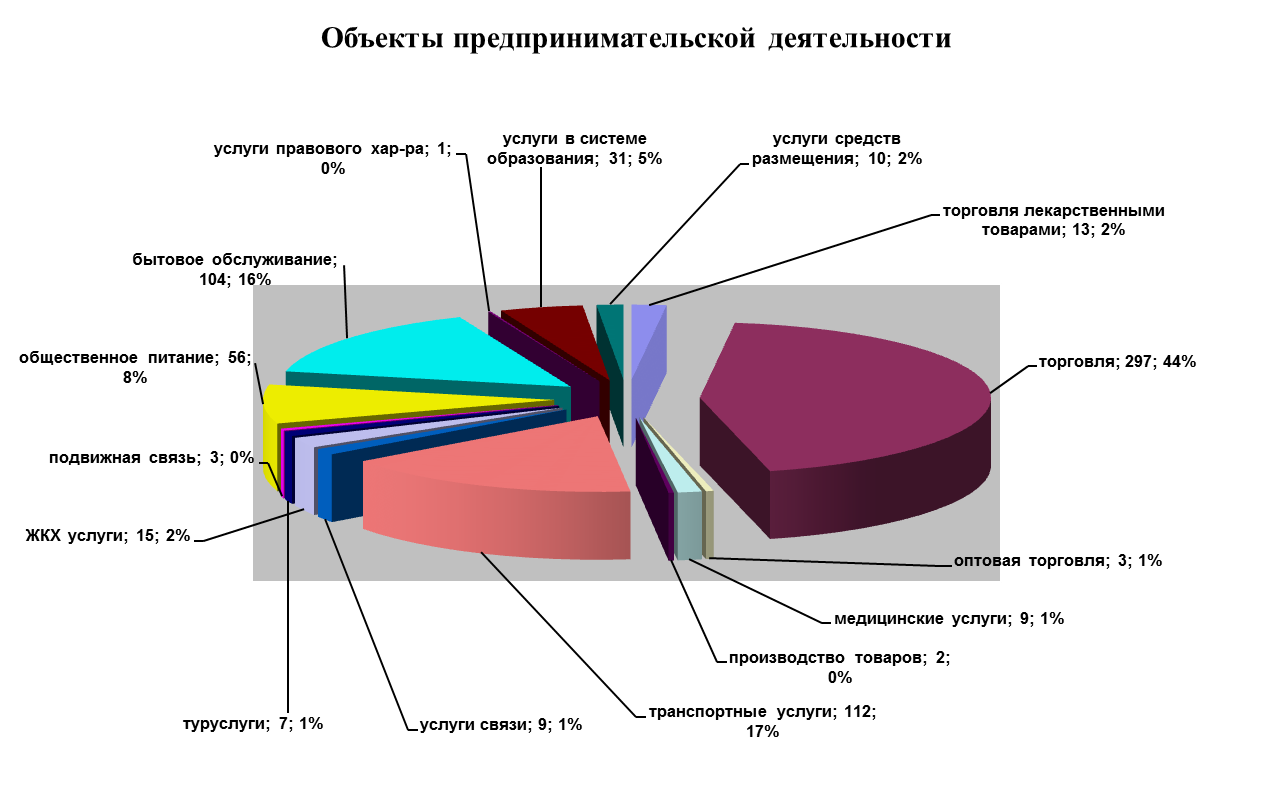 Отчет о расходовании бюджетных средств на выполнение ПрограммыИнформация о выполнении  программных МероприятийИсходя из вышеизложенного, в результате исполнения программных мероприятий можно сделать вывод об имеющемся в городе  потенциале  малого и среднего предпринимательства и о необходимости мер по его дальнейшему развитию. Малые предприятия, занимая свою нишу на потребительском рынке, удовлетворяют локальный спрос и специфические потребности в продукции и услугах. Малые предприятия обеспечивают социальную стабильность. 	На ряду, с некоторыми положительными факторами, существует наиболее значимая и сложная проблема в поддержке и ограничении развития малого предпринимательства - недостаточное финансовое обеспечение и отсутствие реальной возможности найти финансирование. Формирование эффективной финансово-кредитной системы, одно из основных условий активного развития предпринимательства. Но на сегодняшний день, банковские кредитные ресурсы, в том числе долгосрочные инвестиционные кредиты, недоступны для большинства субъектов малого предпринимательства. Одна из наиболее существенных причин – недостаточное залоговое обеспечение.Исп. Шуть О.Ю.ОТЧЕТО РЕАЛИЗАЦИИ МУНИЦИПАЛЬНОЙ ПРОГРАММЫ «ДОПОЛНИТЕЛЬНАЯ СОЦИАЛЬНАЯ ПОДДЕРЖКА НАСЕЛЕНИЯ ГОРОДА КИРОВСКА С ПОДВЕДОМСТВЕННОЙ ТЕРРИТОРИЕЙ НА 2014-2016 ГОДЫ»1. Основания для реализации программыМуниципальная программа «Дополнительная социальная поддержка населения города Кировска с подведомственной территорией на 2014 – 2016 годы» (далее - программа) утверждена Постановлением Главы администрации города Кировска от 15.10.2013 № 1434 с внесенными изменениями от 27.12.2013 № 1829, от 10.07.2014 № 934, от 30.12.2014 № 1785.2. Результаты выполнения программыРезультатом реализации программы является  повышение уровня и качества жизни социально незащищенных категорий граждан и граждан, попавших в трудную жизненную  ситуацию, оказание дополнительных мер социальной поддержки ветеранам Великой Отечественной войны.  Информация о выполнении программных мероприятий и эффективности расходования финансовых средств3. Оценка достижения целей программыОценка достижения целей программы, эффективности ее реализации4. Оценка результативности расходования бюджетных средствОтчет об освоении выделенных финансовых средств и выполнении мероприятий программыруб., в ценах отчетного года5. Выводы:Выполнением программных мероприятий были достигнуты следующие цели: - Повысить уровень жизни граждан старшего поколения - ветеранов и инвалидов Великой Отечественной войны;- Создать необходимые условия для поддержки малообеспеченных семей с несовершеннолетними детьми, а также детей-сирот;- Повысить уровень жизни и обеспечить доступность услуг и периодических изданий для отдельных категорий граждан;- Создать дополнительные условия для привлечения педагогических кадров для работы в сельских населенных пунктах муниципального образования.Для достижения поставленных целей были решены следующие задачи:– Обеспечение социальных гарантий и усиление адресной направленности дополнительных мер социальной поддержки ветеранов и инвалидов Великой Отечественной войны;- Оказание социальной помощи учащимся общеобразовательных школ из малообеспеченных или многодетных семей;– Обеспечение социальных гарантий и усиление адресной направленности дополнительных мер социальной поддержки детей-сирот;- Оказание социальной поддержки отдельным категориям граждан в части возмещения расходов по проезду в государственные областные медицинские организации Мурманской области, находящиеся за пределами муниципального образования, по направлению врачей ГОБУЗ "Апатитско-Кировская центральная городская больница";– Оказание социальной поддержки в виде оформления бесплатной подписки и доставки газеты «Мурманский вестник» отдельным категориям граждан;– Расширение перечня социальных льгот и усовершенствование видов социальной помощи и социального обслуживания.Отчет о реализации муниципальной программы «Общегородские, праздничные, выездные мероприятия муниципального мероприятия город Кировск с подведомственной территорией на 2014-2016 годы»  за 2014 год. (Программа)Основания для реализации Программы- Федеральный закон от 06.10.2003 № 131-ФЗ «Об общих принципах организации самоуправления в Российской Федерации»;- Устав муниципального образования  город Кировск с подведомственной территорией;- Постановление Администрации города Кировска от 13.09.2013 № 1267 «Об утверждении Порядка разработки,  реализации и оценки эффективности муниципальных программ и ведомственных целевых программ города Кировска»- Постановление Администрации города Кировска от 15.10.2013 № 1432 «Об утверждении  муниципальной программы «Общегородские, праздничные, выездные мероприятия муниципального мероприятия город Кировск с подведомственной территорией на 2014-2016 годы».- Постановление Администрации города Кировска от 05.02.2014  № 147 «О внесении изменений в муниципальную программу «Общегородские, праздничные, выездные мероприятия муниципального мероприятия город Кировск с подведомственной территорией на 2014-2016 годы»- Постановление Администрации города Кировска от 10.07.2014  № 935 «О внесении изменений в муниципальную программу «Общегородские, праздничные, выездные мероприятия муниципального мероприятия город Кировск с подведомственной территорией на 2014-2016 годы»- Постановление Администрации города Кировска от 30.12.2014  № 1786 «О внесении изменений в муниципальную программу «Общегородские, праздничные, выездные мероприятия муниципального мероприятия город Кировск с подведомственной территорией на 2014-2016 годы»Результаты выполнения ПрограммыИнформация о выполнении программных мероприятий и эффективности расходования финансовых средствТаблица 1Оценка достижения целей программыОценка достижения целей программы, эффективности ее реализацииТаблица 2     Социально-экономический эффект от  реализации программных мероприятий за 2014 года для развития  города Кировска в сфере культуры оценивается следующими результатами: - творческие и художественные коллективы 7 учреждений культуры города (МБОУ ДОД «ДШИ № 1 им. А.С. Розанова, МБОУ ДОД «ДШИ № №», МАУК «КГДК», МАУК «СДК н.п. Коашва») приняли участие в 20 выездных мероприятиях регионального, всероссийского и международного уровней.- за участие самодеятельные коллективы и их руководители награждены дипломами I- III-й степеней, участники стали лауреатами I- III-й степеней и призерами конкурсов.- по разделу «Городские и праздничные мероприятия» учреждениями было организовано и проведено 40 мероприятий различной направленности: это праздничные мероприятия, посвященные памятным и юбилейным датам города и страны, городские фестивали, конкурсы, шоу-программы, выставки и тематические вечера. Проведение мероприятий дало возможность поучаствовать в них, приобщиться к культурным ценностям, реализовать творческий потенциал и возможности  многим жителям города, начиная от дошкольного до пенсионного возраста.       Выполнение всех вышеперечисленных программных мероприятий позволяет   повысить социальную роль учреждений культуры, создать возможность дальнейшего развития в условиях новых экономических отношений учреждений культуры и дополнительного образования, тем самым способствуя более активному развитию творческого потенциала и самореализации граждан.   Источником информации для оценки эффективности программы являются сведения об участии творческих и художественных коллективов, сведения о проведении городских мероприятий  и израсходованные средства.Оценка результативности расходования бюджетных средствТаблица 4Отчет об освоении выделенных финансовых средств и выполнении мероприятий программыТыс. руб., в ценах отчетного годаВыводы:    Проведя анализ проделанной работы в рамках МП «Общегородские, праздничные, выездные мероприятия муниципального мероприятия город Кировск с подведомственной территорией на 2014-2016 годы» за  2014 года, можно сделать следующий вывод:- эффективность реализации муниципальной программы  за отчетный период 2014 г.  составила - 97,8 %.    Выполнение мероприятий программы за 2014 год позволило решить поставленные задачи, которые способствовали не только развитию творческого потенциала, но и позиционированию города Кировска на региональном, всероссийском и международном уровнях.ОтчетО ХОДЕ ВЫПОЛНЕНИИ ПРОГРАММНЫХ МЕРОПРИЯТИЙ 
МУНИЦИПАЛЬНОЙ  ПРОГРАММЫ«Развитие физической культуры и спорта в городе Кировске на 2014 – 2016 годы».4 КВАРТАЛ, 2 ПОЛУГОДИЕ 2014 ГОДА--------------------------------<1> по мероприятиям Программы, по которым было предусмотрено финансирование.Отчет о реализации муниципальной программы «Развитие культуры города Кировска на 2014-2016 годы»  за  2014 года. (Программа)Муниципальная программа «Развитие культуры города Кировска на 2014-2016 годы» направлена на решение следующих целей и задач:Цель: 1.      Обеспечение прав граждан муниципального образования на доступ к культурным ценностям и обеспечение свободы творчества и прав граждан на участие в культурной жизни.Основания для реализации Программы-   Федеральный закон от 06.10.2003 № 131-ФЗ «Об общих принципах организации самоуправления в Российской Федерации»;-      Устав муниципального образования  город Кировск с подведомственной территорией;-  Постановление Администрации города Кировска от 13.09.2013 № 1267 «Об утверждении Порядка разработки, реализации и оценки эффективности муниципальных программ и ведомственных целевых программ города Кировска»-  Постановление Администрации города Кировска от 25.03.2014  № 384 «Об утверждении муниципальной программы «Развитие культуры на 2014-2016 годы»-     Постановление Администрации города Кировска от 04.07.2014 № 907 «О внесении изменений в Постановлении администрации города Кировска от 25.03.2014  № 384 «Об утверждении муниципальной программы «Развитие культуры на 2014-2016 годы» - Постановление Администрации города Кировска от 24.09.2014 № 1230 «О внесении изменений в Постановлении администрации города Кировска от 25.03.2014  № 384 «Об утверждении муниципальной программы «Развитие культуры на 2014-2016 годы»- Постановление Администрации города Кировска от 24.12.2014 № 1667 «О внесении изменений в Постановлении администрации города Кировска от 25.03.2014  № 384 «Об утверждении муниципальной программы «Развитие культуры на 2014-2016 годы»Результаты выполнения ПрограммыРезультат выполнения муниципальной программы «Развитие культуры на 2014-2016 годы»  по итогам   2014 года составил 81,3%Информация о выполнении программных мероприятий и эффективности расходования финансовых средствТаблица 1Оценка достижения целей программыОценка достижения целей программы, эффективности ее реализацииТаблица 2Согласно показателям оценки достижения целей программы и эффективности ее реализации за  2014 год выполнено следующее:По задаче 1: создание условий для обеспечения комплексной безопасности учреждений культуры и искусства, расположенных на территории муниципального образования - установлены системы видеонаблюдения в МБУК ЦБС и МБУК ЦНТиД;- в учреждениях культуры проведены работы по противопожарным мероприятиям;- произведена замена деревянных дверей на противопожарные МБУК ЦБС, МБОУ ДОД ДШИ №3;- в двух школах искусств ДШИ №1 имени А.С. Розанова и ДХШ №2 осуществлено переоборудование учебных классов согласно СанПиН;- в ЦНТиД пути эвакуации приведены в соответствие с ППБ. По задаче 2: создание условий и укрепление материально-технической базы учреждений сферы культуры и искусства для сохранения и развития творческого потенциала, для обеспечения образовательного и научно-просветительского процессов- количество отказов в предоставлении услуг  клубных формирований гражданам с ограниченными возможностями здоровья не зафиксировано;- количество отказов в предоставлении  услуг дополнительного образования гражданам с ограниченными возможностями здоровья не зафиксировано в отчетный период;- согласно проведенным социологическим опросам, уровень удовлетворенности участников образовательного процесса составляет более 90 %.По задаче 3: создание условий для информатизации и модернизации учреждений сферы культуры муниципального образования- в историко-краеведческом музее проведена оцифровка 1500 предметов. Это позволит  популяризировать музейные предметы путем размещения электронных копий в выставочной деятельности, на сайте учреждения и на сайте Государственного каталога музейных предметов Российской Федерации; -  в централизованной библиотечной системе за отчетный период было внесено 1500 библиографических записей в электронный каталог. Данный каталог необходим для удобства пользователей и для более качественного предоставления библиотечных услуг.По задаче 4: сохранение культурного и исторического наследия на территории муниципального образования.- издание специального выпуска Горного журнала, рассказывающего об истории города и градообразующего предприятия и людях, внесших значительный вклад в развитие края, выпуск краеведческого издания позволит популяризировать историю Кировска среди населения и гостей города.	По задаче 5: создание комфортных условий и обеспечение равного доступа граждан с ограниченными возможностями в учреждения сферы культуры муниципального образования В отчетном периоде работы не запланированы. Уровень оснащенности учреждений сферы культуры и искусства, обеспечивающий беспрепятственный доступ  лиц с ограниченными возможностями остается прежним.Источником информации для оценки эффективности программы является график «Об осуществлении расходов по муниципальным учреждениям г. Кировска за 2014 г.», предоставлявшийся в ФЭУ, а также результаты мониторинга  качества оказываемых услуг  учреждениями культуры за  2014 г. Оценка результативности расходования бюджетных средствТаблица 4Отчет об освоении выделенных финансовых средств и выполнении мероприятий программыТыс. руб., в ценах отчетного годаВыводы: Проведя анализ проделанной работы в рамках МП «Развитие культуры г. Кировска на 2014-2016 годы» за  9 месяцев 2014 года, можно сделать следующий вывод: - результат реализации долгосрочной целевой программы  за отчетный период составил –43,1%Выполнение мероприятий программы за 9 месяцев отчетного 2014 года позволило решить ряд поставленных задач: Выполнение мероприятий по противопожарной безопасности и антитеррористической защищённости, проведение косметических и ремонтно-строительных работ позволили подготовить учреждения к новому учебному году и творческому сезону согласно всем требованиям контрольно-надзорных органов.Выполнение запланированных  мероприятий по энергосбережению и энерго эффективности позволит в следующем году сократить расходы на энергоресурсы (автоматизированные тепло центры, энергосберегающие лампы, водонагреватели и т.д.)Выполнение мероприятий по укреплению материальной-технической базы учреждений способствует повышению качества учебного и творческого процесса, обслуживания населения, улучшению качества предоставляемых услуг, развитию современных методов работы и расширению дополнительных сервисных услуг для привлечения новых посетителей и пользователей, повышению положительного имиджа учреждений.Выполнение мероприятий по сохранению культурного наследия, его популяризации позволит обеспечить сохранность культурного наследия и его дальнейшую популяризацию среди населения (издание новых краеведческих изданий, создание электронных баз данных библиотек и музеев, улучшение условий по сохранности музейных предметов и коллекций, по сохранности объектов культурного наследия).Продолжена работа по обеспечение свободы творчества и прав граждан на участие в культурной жизни:  - предоставление учреждениями культуры населению услуг клубного типа (клубные формирования, кружки, студии и др.);- создание условий для организации культурно-массового досуга населения: в учреждениях культурного досугового типа проводятся мероприятия согласно утвержденным планам; - участие творческих коллективов учреждений культур в конкурсах м фестивалях регионального, межрегионального, всероссийского и международного уровне.Отчет о реализации муниципальной программы «Повышение эффективности бюджетных расходов в муниципальном образовании город Кировск с подведомственной территорией на 2014-2016 годы»1. Основания для реализации программыМуниципальная программа «Повышение эффективности бюджетных расходов в муниципальном образовании город Кировск с подведомственной территорией на 2014-2016 годы» утверждена постановлением администрации города Кировска от 04.04.2014 №442 (в редакции постановлений администрации г. Кировска от 10.07.2014 № 937, от 28.08.2014 № 1147, от 22.12.2014 № 1644). Внесение изменений и дополнений в программу в течение 2014 года осуществлялось в соответствии с решением Совета депутатов города Кировска от 20.12.2014 № 81 (в редакции Решений от 25.03.2014 № 14, от 10.06.2014 № 51, от 26.08.2014 № 58, от 28.10.2014 № 79, от 18.12.2014 № 109).2. Результаты выполнения программыОтчет о результатах выполнения мероприятий программы представлен в таблице 1.Информация о выполнении программных мероприятий и эффективности расходования финансовых средствТаблица №13. Оценка достижения целей программыОценка эффективности реализации программы за 2014 год представлена в таблице №2Оценка достижения целей программы, эффективности ее реализацииТаблица № 24. Оценка результативности расходования бюджетных средствВ 2014 году в рамках реализации программы было освоено 10 243 817,62 рублей, в том числе за счет средств местного бюджета – 3 330 373,23 рублей, за счет средств областного бюджета – 3 751 744,39 рублей, за счет средств федерального бюджета - 3 161 700,00 рублей.Отчет об освоении выделенных финансовых средств и выполнении мероприятий программы представлен в таблице 3.Отчет об освоении выделенных финансовых средстви выполнении мероприятий программыТаблица № 35. ВыводыВ ходе реализации программных мероприятий была достигнута следующая основная цель: создание условий для повышения эффективности деятельности органов местного самоуправления по выполнению муниципальных функций и обеспечению потребностей граждан и общества в муниципальных услугах, их доступности и качества.Для достижения поставленной цели были решены следующие задачи:- обеспечение сбалансированности и устойчивости бюджета муниципального образования город Кировск;- совершенствование программно-целевых принципов организации деятельности органов местного самоуправления муниципального образования город Кировск; - развитие новых форм оказания и финансового обеспечения муниципальных услуг;- повышение эффективности расходования бюджетных средств;- создание условий для повышения эффективности деятельности органов местного самоуправления по выполнению муниципальных функций.Все запланированные мероприятия успешно выполнены, что привело к совершенствованию процессов функционирования бюджетной системы муниципального образования город Кировск, созданию условий для дальнейшего наращивания объема и качества муниципальных услуг.ОТЧЕТ О РЕАЛИЗАЦИИ МУНИЦИПАЛЬНОЙ ПРОГРАММЫ «ОХРАНА ОКРУЖАЮЩЕЙ СРЕДЫ ТЕРРИТОРИИ МУНИЦИПАЛЬНОГО ОБРАЗОВАНИЯ ГОРОД КИРОВСК С ПОДВЕДОМСТВЕННОЙ ТЕРРИТОРИЕЙ В 2014-2016 ГОДАХ»1. Основания для реализации программыМуниципальная программа «Охрана окружающей среды территории муниципального образования город Кировск с подведомственной территорией в 2014 - 2016 годах» (далее – Программа), утвержденная постановлением администрации города Кировска от 15.10.2013 № 1424 (ред. от 08.05.2014 № 652, от 09.07.2014 № 922, от 28.11.2014 № 1512).2. Результаты выполнения программыИнформация о выполнении программных мероприятий и эффективности расходования финансовых средств	Таблица N 13. Оценка достижения целей программыОценка достижения целей программы,эффективности ее реализации	Таблица N 24. Оценка результативности расходования бюджетных средствОтчетоб освоении выделенных финансовых средстви выполнении мероприятий программы  Таблица N 3        тыс. руб., в ценах отчетного года5. ВыводыВ результате выполнения программных мероприятий были достигнуты следующие основные цели: улучшение благоприятного состояния окружающей среды как необходимого условия улучшения качества жизни и здоровья населения муниципального образования.Для достижения поставленных целей были решены следующие задачи:- ликвидация несанкционированных свалок;- обследование, эвакуация, хранение, утилизация брошенного и разукомплектованного транспорта;- оборудование мест для сбора бытовых отходов.В ходе реализации Программы данные мероприятия успешно выполнились, что привело к уменьшению объемов захламления и загрязнения территории муниципального образования на 5,9 тыс. м3, приобретение инвентаря для субботника – 1050 шт., уменьшение количества брошенного и разукомплектованного транспорта на 20 ед., приобретение контейнеров для сбора твердых бытовых отходов – 155 шт., приобретение контейнеров для сбора крупногабаритного мусора – 10 шт., приобретение бытовых урн – 174 шт., строительство площадок для сбора крупногабаритного мусора – 13 шт.ОТЧЕТО РЕАЛИЗАЦИИ МУНИЦИПАЛЬНОЙ ПРОГРАММЫ «ПОДГОТОВКА ОБЪЕКТОВ ЖИЛИЩНО-КОММУНАЛЬНОГО ХОЗЯЙСТВА МУНИЦИПАЛЬНОГО ОБРАЗОВАНИЯ ГОРОД КИРОВСК С ПОДВЕДОМСТВЕННОЙ ТЕРРИТОРИЕЙ К РАБОТЕ В ОСЕННЕ-ЗИМНИЙ ПЕРИОД НА 2014-2016 ГОДЫ»1. Основания для реализации программыМуниципальная программа «Подготовка объектов жилищно-коммунального хозяйства муниципального образования город Кировск с подведомственной территорией к работе в осенне-зимний период на 2014-2016 годы» (далее - программа) утверждена Постановлением Главы администрации города Кировска от 02.07.2014 года № 904 с внесенными изменениями от 17.09.2014 № 1207.2. Результаты выполнения программыРезультатом реализации программы является обеспечение готовности коммунальных систем жизнеобеспечения муниципального образования город Кировск с подведомственной территорией к работе в осенне-зимний период.Информация о выполнении программных мероприятий и эффективности расходования финансовых средств3. Оценка достижения целей программыОценка эффективности реализации программы4. Оценка результативности расходования бюджетных средствОтчет об освоении выделенных финансовых средств и выполнении мероприятий программытыс. руб., в ценах отчетного года5. Выводы:Выполнением программных мероприятий была достигнута следующая основная цель: обеспечение бесперебойного снабжения объектов муниципального образования город Кировск с подведомственной территорией коммунальными ресурсами в осенне-зимний период. Для достижения поставленной цели были решены следующие задачи:- капитальный ремонт инженерных сетей на территории муниципального образования город Кировск с подведомственной территорией к работе в осенне-зимний период:1. объектов электроснабженияВ ходе реализации Программы данные мероприятия успешно выполнились, что привело к повышению комфортности проживания и качества жизни населения города Кировска.ОТЧЕТО РЕАЛИЗАЦИИ МУНИЦИПАЛЬНОЙ ПРОГРАММЫ «ОБЕСПЕЧЕНИЕ БЕЗОПАСНОСТИ ДОРОЖНОГО ДВИЖЕНИЯ В МУНИЦИПАЛЬНОМ ОБРАЗОВАНИИ ГОРОД КИРОВСК С ПОДВЕДОМСТВЕННОЙ ТЕРРИТОРИЕЙ НА 2014-2016 ГОДЫ»1. Основания для реализации программыМуниципальная программа "Обеспечение  безопасности дорожного движения в муниципальном образовании город Кировск с подведомственной территорией на 2014-2016 годы» (далее - программа) утверждена Постановлением Главы администрации города Кировска от 08.04.2014 года № 444 с внесенными изменениями от 02.07.2014 № 903, от 17.09.2014 № 1208.2. Результаты выполнения программыРезультатом реализации программы является сокращение числа лиц, погибших и пострадавших в результате дорожно-транспортных происшествий.Информация о выполнении программных мероприятий и эффективности расходования финансовых средств3. Оценка достижения целей программыОценка эффективности реализации программы4. Оценка результативности расходования бюджетных средствОтчет об освоении выделенных финансовых средств и выполнении мероприятий программыруб., в ценах отчетного года*- сумма пени, удержанных из акта выполненных работ за нарушения сроков предоставления документации,предусмотренной п. 4.1.1 муниципального контракта № 6 от 13.05.2014 года.5. Выводы:Выполнением программных мероприятий были достигнута  основная цель: обеспечение сохранности жизни, граждан, их имущества, гарантии их законных прав на безопасные условия движения на дорогах.Для достижения поставленных целей были решены следующие задачи:развитие системы предупреждения опасного поведения участников дорожного движения обеспечение безопасности дорожного движения;обеспечение безопасного участия детей в дорожном движении;  совершенствование организации движения транспорта и пешеходов на улично-дорожной сети города.В ходе реализации Программы данные мероприятия успешно выполнились, что привело к повышению комфортности передвижения и качества жизни населения города Кировска.Отчет по МП «Профилактика правонарушений в  муниципальном образовании город Кировск» на 2014 – 2016 годы» Информация о выполнении программных мероприятий Оценка достижения целей и эффективности расходования финансовых средств за 2014 годОтчет об освоении финансовых средств и выполнении мероприятий муниципальнойпрограммы «Профилактика правонарушений в  муниципальном образовании город Кировск»на 2014-2016 годы»  за 2014 годруб., в ценах отчетного годаОтчет о реализации МП «Salla Gate – Партнерство в области бизнеса и туризма» на территории муниципального образования город Кировск с подведомственной территорией на 2014-2015 годы  » за 2014 год.1. Основания для реализации программыОснованием для реализации муниципальной программы «Реализация проекта «Salla Gate – Партнерство в области бизнеса и туризма» на территории муниципального образования город Кировск с подведомственной территорией на 2014-2015 годы» (далее - Программа) являются постановления администрации г. Кировска от 15.10.2013 № 1437, от 27.12.2013 № 1830, от 29.07.2014 № 1006, от 30.12.2014 № 1795.2. Результаты выполнения программыВсе программные мероприятия в соответствии с Партнерским договором и Соглашением о сотрудничестве от 07.06.2012 согласовываются и организуются с ведущим финским партнером. Отчет о результатах выполнения мероприятий программы представлен в таблице 2.3. Оценка достижения целей программыОсновной целью Программы является создание действенного сетевого межмуниципального и международного приграничного сотрудничества  между предпринимателями и предприятиями в двух приоритетных отраслях: туризм и кластер, обслуживающий горнодобывающую промышленность.            В 2014 году были выполнены следующие мероприятия Программы:По задаче 1 - Создание условий для обеспечения деятельности проекта Salla Gate:1.1. Для реализации условия подписанного Грант Контракта между Союзом муниципалитетов Восточной Лапландии и администрацией города Кировска от 07.06.2012 на работу в МКУ «УФКСиТ г. Кировска» в 2014 году в МКУ «УФКСиТ г. Кировска» был создан отдел по проектной деятельности,  в качестве персонала проекта было принято 3 штатных сотрудника (численность определена в соответствии с Грант контрактом) для выполнения задач и мероприятий Программы. 1.2 В 2014 году продолжал работать офис проекта – однокомнатное помещение площадью 18 кв.м. по адресу: г. Кировск, ул. Юбилейная, д.13. Обеспечение его содержания происходило за счет средств Программы.1.3 В офис была закуплена оргтехника (компьютер и МФУ).1.4. Для обеспечения выезда за пределы Российской Федерации проектному персоналу, руководителю МКУ «УФКСиТ г. Кировска», координатору и бухгалтеру проекта оплачивались визы и полисы медицинского страхования  для выезжающих за границу РФ.1.5 В апреле 2014 года был проведен аудит результатов деятельности проекта, итоговый отчет направлен главному партнеру - Союзу муниципалитетов Восточной Лапландии. Замечаний и нарушений не выявлено.По задаче 2 - Содействие развитию трансграничного предпринимательского сотрудничество в области туризма и малого и среднего предпринимательства, оказывающего услуги горнодобывающим предприятиям проведены следующие мероприятия: За 2014 год проведено 5 рабочих встреч управляющей группы проекта, специалистов проекта и 2 конференция по вопросам взаимодействия руководителей администраций городов и районов юга Мурманской области, представителей исполнительных органов государственной власти Мурманской области, представителей предпринимательского сообщества России и Финляндии, на которых обсуждались итоги прошедшего периода проекта, обсуждались текущие вопросы и планировались будущие не только проектные мероприятия, но и будущее приграничного сотрудничества в целом.             Одним из главных результатов таких рабочих встреч и консультаций  явилось  подписание Губернатором Мурманской области М.В. Ковтун и руководителем Союза Лапландии Миико Рийпи Соглашения о сотрудничестве Мурманской области и губернии Лапландия, состоявшееся в рамках организованной проектом Salla Gate конференции «Лапландия» 17 ноября 2014 года и приуроченной к дням проведения Мурманской Международной Деловой недели.2.2. В июне 2014 года 40 представителей из юга Кольского полуострова, молодые предприниматели и представители органов местного самоуправления приняли участие в международной конференции Баренцева региона БАРЕНЦРЕЮНИОН, проводимой ежегодно в г. Хапаранда для объединения предпринимателей всего Баренцева региона. Данное мероприятие направлено на установление связей и контактов всех северных стран Европы. По задаче 3 -  Создание условий для развития трансграничного сотрудничества в области туризма проведены следующие мероприятия Организованы и проведены обучающие семинары и ворк-шопы для российских предпринимателей в области туризма - 18.02.2014 на тему взаимодействия бизнеса и власти на местном уровне, количество участников 22 чел.;- 19.03.2014 – о продвижении товаров и услуг за пределы Российской Федерации,количество участников – 25 чел.; - 21.05.2014 – мастерская совместно с финскими предпринимателями по разработке новых туристических продуктов в приграничном проектном регионе;- 13.06.2014 – обучающая поездка для предпринимателей по событийному туризму в Кандалакшу-Умбу-Варзугу, бенчмаркинг и мастерская для финских предпринимателей;- 21.10.2014 – особенности разработки совместных турпродуктов, успехи и неудачи – подведение итогов проектной деятельности.Всего в обучающих мероприятиях для представителей туристической сферы приняло участие 152 человек. Все мероприятия проводились сертифицированными бизнес-коучерами и лицензированными учебными учреждениями и компаниями с выдачей Сертификатов. 3.2. Выставочные мероприятия:- в 2014 году совместно с ТИЦ приняли участие в международной выставке «Интурмаркет – 2014» (г. Москва). За время работы было распространено более 800 информационных материалов о туристских возможностях города Кировска; - на выставках в гг. Апатиты и Мурманск в апреле-мае проект Salla Gate проектный регион – 5 российских и 4 финских муниципалитета – были представлены собственным стендом «Русско-Финская Лапландия», продвигалась идея создания трансграничного туристского региона с переходом в МАПП Салла как единый туристский бренд, снято и показано по Мурманскому телевидению интервью российских и финских специалистов о кооперации российских и финских туркомпаний за последние годы, идее, опыте, успехах и неудачах в приграничном сотрудничестве;- впервые представители российских и финских муниципалитетов из приграничных регионов Мурманской области и Лапландии участвовали с собственным стендом «Русско-Финская Лапландия» на Международной выставке «Путешествия и туризм» (SITT) (г. Новосибирск), где провели презентацию региона, представили для туроператоров и туркомпаний Сибири, Алтая и Дальнего Востока варианты перелета и отдыха на горнолыжных центрах Кировска с возможностью кратковременного выезда в Финляндию. Подготовленные местными журналистами интервью и спецрепортаж о горнолыжных курортах в Кировске и в Восточной Лапландии вызвал большой интерес посетителей выставки. Распространено более 1000  информационных каталогов и брошюр о туристских возможностях региона;- Кировск и проектный регион в целом в очередной раз был представлен на крупнейшей международной туристической выставке на северо-западе России «INWETEX-CIS TRAVEL MARKET 2014» (7 - 12 октября 2014 г., г. Санкт-Петербург) собственным стендом «Русско-Финская Лапландия». Выставку посетили более 6 000 человек, из них – 4 872 специалисты турбизнеса. Всем посетителям была представлена информация о новых подъемниках. Построенных в Кировске, и планируемых к запуску да конца 2014 года. Информация вызывала устойчивый интерес;- туристские ресурсы не только Кировска, но и всего региона юга Кольского полуострова были представлены собственным стендом «Русско-Финская Лапландия» на Международной выставке «XXI Московский Лыжный Салон» (22 - 27 октября 2014 г., г. Москва). «Московский Лыжный Салон» – это самая популярная и крупная выставка в России, посвященная туризму, строительству горнолыжных курортов и активным видам спорта. Количество посетителей этой тематической выставки составляет 50 тысяч человек за три дня. Во время работы выставки были представлены информационные материалы по уникальности расположения горнолыжных центров в Кировске, Полярных Зорях и Восточной Лапландии. Для посетителей были представлены изменения в туристской инфраструктуре г. Кировска и возможности совместить отдых на горнолыжных курортах Кировска и Восточной Лапландии с учетом приграничного расположения.          Созданный в ходе реализации проекта бренд «Русско-Финская Лапландия» как территории трансграничного туризма работает на популяризацию не только города Кировска, но и всей приграничной территории, что повышает информированность и расширяет число потенциальных участников-визитеров в наш регион как регион с широким спектром туристского потенциала не только зимой, но и летом.Маркетинговые мероприятия:- за счет средств проекта Salla Gate для горнолыжных центров «Большой Вудъявр»,  «Куккисвумчорр» и городского склона были изготовлен макет карт финским специалистом Ханну Сиевеля. В результате город стал собственником макета города Кировска с нанесенными указателями туристских объектов, горнолыжных центров и склонов высокого международного класса.- в 2014 году в совместной работе с отделом «ТИЦ»» переиздан тираж двуязычного буклета «Лапландия. Горнолыжные курорты. Россия» (зимний каталог) и  «Лапаландия. Россия. Туризм» (летний каталог).-  отделом ТИЦ за счет средств международного проекта «Kola Sport»  организована работа по изданию первого тиража разработанной по проекту карты горнолыжных курортов города Кировска. По задаче 4 – «Создание условий для развития трансграничного сотрудничества СМСП, оказывающим услуги горнодобывающим предприятиям» проведены следующие мероприятия:4.1. – в МРМБМ проведено обучение предпринимателей по теме «Организация закупок товаров, работ и услуг для государственных и муниципальных нужд» с акцентом на участие в тендерных процедурах вновь созданных аутсорсинговых компаний ОАО «АПАТИТ», участие приняли 41 чел.;- в ноябре 2014 в МРМБИ проведен обучающий семинар по брендированию территорий, обучение провела консалтинговая компания «Конкретика» (г. Москва), участие приняли 35 чел., получен Сертификат. При  интервьюировании и проведении опроса после семинара получены самые высокие оценки и отзывы о полученных знаниях;4.2. – в феврале 2014 года проведена ознакомительная поездка для предпринимателей Кировско-Апатитского региона и Финляндии на Оленегорский ГОК и комбинат «Североникель» с целью создания сетевого сотрудничества между предприятиями горного кластера для совместного участия в тендерах как в России, так и в Финляндии, в ходе визита в г. Оленегорск было заключено Соглашение о сотрудничестве;- в апреле 2014 проведена учебно-ознакомительная поездка для предприятий юга Кольского полуострова, оказывающий услуги горнодобывающим предприятия в Финляндию, проведены 4 бизнес-встречи с представителями кампаний, интересующихся сотрудничеством с российскими партнерами, заключены 2 предварительных Соглашения о сотрудничестве;4.3. - в проектном бюджете имелась возможность оказания финансовой помощи в размере около 900,0 тыс. руб. предприятию малого или среднего бизнеса в случае создания такового с целью развития приграничного сотрудничества, средства оказались неиспользованными в силу отсутствия полномочий и возможностей у органов местного самоуправления в РФ в соответствии с Бюджетным кодексом РФ.Оценка достижения целей программы,эффективности ее реализациитаблица № 14. Оценка результативности расходования бюджетных средствОбщий объем средств, выделенных в 2014 году из бюджета города Кировска в рамках муниципальной программы «Salla Gate – Партнерство в области бизнеса и туризма» на территории муниципального образования город Кировск с подведомственной территорией на 2014-2015 годы»,    составил 5 798144,0 рублей, в т. ч. за счет средств местного бюджета (на возвратной основе) 888 183,0 рублей и 4 909 961,0 рублей из полученных по финансовым траншам средств проекта.Отчет об освоении выделенных финансовых средств и выполнении мероприятий программы представлен в таблице 1.Таблица 1Отчет об освоении выделенных финансовых средстви выполнении мероприятий программы за 2014 годруб., в ценах отчетного года                                                                                                                                  Таблица 2Информацияо выполнении программных мероприятий и эффективностирасходования финансовых средств за 2014 годНеиспользованные средства программы в сумме 702 489 рублей сложились в основном по причине отмены результатов аукциона на 500,0 тыс. руб. для оборудования отдела «ТИЦ». Выигравший Исполнитель Контракта не смог обеспечить его своевременное выполнение. Отчет по МП «Организация отдыха и занятости детей и подростков муниципального образования город Кировск с подведомственной территорией на 2014 – 2016 годы» за 2014 год. Оценка достижения целей и эффективности расходования финансовых средств Информация о выполнении программных мероприятий МП «Организация отдыха и занятости детей и подростков муниципального образования город Кировск с подведомственной территорией на 2014 – 2016 годы» и эффективности расходования финансовых средств  за 2014 годОтчет об освоении финансовых средств и выполнении мероприятий муниципальнойпрограммы «Организация отдыха и занятости детей и подростков муниципального образования город Кировск с подведомственной территорией на 2014-2016 годы год»  за 2014 годруб., в ценах отчетного годаВ связи с увеличением минимального размера труда в общеобразовательные организации официально трудоустроено 82 человека, вместе с тем, за счет средств общественной организации «» удалось трудоустроить в образовательные организации дополнительно 15 человек.Таким образом, показатель выполнен за счет привлеченных средствОтчет о реализации муниципальной программы «Обеспечение жильем молодых семей в городе Кировске на 2014-2015 годы» за 2014 год.Муниципальная программа «Обеспечение жильем молодых семей в городе Кировске на 2014-2015 годы», утверждена Постановлением главы администрации от 15.10.2013 № 1438, осуществляется в рамках государственной программы Мурманской области «Обеспечение комфортной среды проживания населения региона» утвержденной постановлением Правительства Мурманской области от 30.09.2013 N 571-ПП.Желание принять участие в программе в 2014 году изъявили 13 молодых семей.После утверждения финансирования на региональном уровне распоряжением Министерства строительства и территориального развития Мурманской области только 5 семей (из них 1 семья многодетная) были утверждены на получение социальной выплаты в 2014 году в рамках реализации долгосрочной целевой программы «Поддержка и стимулирование жилищного строительства в Мурманской области» на 2011-2015 годы».На выплату социальных субсидий молодым семьям для приобретения жилья в 2014 году были выделены средства в размере 1566,436 тыс. рублей. Из них 682,051 - средства федерального бюджета, 1475,465 тыс. руб. - средства областного бюджета, 685,0 тыс. руб. - средства местного бюджета.По состоянию на 31.12.2014 года все 5 семей получили свидетельства на право получения жилищной социальной субсидии, 3 семьи приобрели жилье, 2 семьи еще не использовали социальную выплату.Сумма освоенных средств по состоянию на 31.12.2014 года составила 1568,268 тыс. рублей: из них 372,028 средства федерального бюджета, 804,632 тыс. рублей средства областного бюджета, 391,608 тыс. рублей - средства местного бюджета.ОТЧЕТО РЕАЛИЗАЦИИ МУНИЦИПАЛЬНОЙ ПРОГРАММЫ «ПОДДЕРЖКА СОЦИАЛЬНО-ОРИЕНТИРОВАННЫХ НЕКОММЕРЧЕСКИХ ОРГАНИЗАЦИЙ НА 2014 - 2016 ГОДЫ»1. Основания для реализации программыМуниципальная программа «Поддержка социально-ориентированных некоммерческих организаций на 2014 - 2016 годы», утверждена постановлением администрации города Кировска от 29.07.2014 № 1005 с внесенными изменениями от 30.12.2014 № 1784.2. Результаты выполнения программыВ результате реализации программы обеспечен комплексный подход к реализации социальной политики в городе Кировске и развитию деятельности СО НКО в регионе.  Информация о выполнении программных мероприятий и эффективности расходования финансовых средств3. Оценка достижения целей программыОценка достижения целей программы, эффективности ее реализации4. Оценка результативности расходования бюджетных средствОтчет об освоении выделенных финансовых средств и выполнении мероприятий программыруб., в ценах отчетного года5. Выводы:Выполнением программных мероприятий было достигнуто создание на территории города благоприятных условий, способствующих развитию потенциала социально ориентированных некоммерческих организаций и его эффективному использованию в решении задач социально-экономического развития города Кировска, в том числе в сфере оказания социальных услуг населению, развитие деятельности социально ориентированных некоммерческих организаций, повышение активности населения города в решении общественно значимых вопросов. Для достижения поставленных целей были решены следующие задачи:1. Осуществление информационно-методической поддержки СО НКО.Наличие общих интересов, достижение общих целей всегда способствовало сближению людей. Если же эти цели будут наполнены смыслом, полезным как для развития и совершенствования личности, так и для достижения определённых ведомственных задач муниципальных учреждений, то реализация данной задачи, помимо достижения основной цели Программы, способствовала формированию общественного мнения горожан, а также повысила авторитет некоммерческих объединений города среди населения.Реализация данной задачи способствовала развитию форм и методов диалога и сотрудничества органов местного самоуправления с социально ориентированными некоммерческими организациями города. 2. Осуществление финансовой поддержки СО НКО.Некоммерческие организации города Кировска не являются однородными ни по численности, ни по основным уставным целям, ни по продолжительности существования с момента образования, ни по возможностям получения материальной поддержки от потенциальных спонсоров, коммерческих или бюджетных организаций-покровителей. Отсутствие доходов у подавляющего большинства некоммерческих организаций города является сдерживающим фактором в достижении уставных целей. Реализация задачи позвола социально ориентированным организациям города получить возможность финансирования своих проектов на городском уровне.ОТЧЕТ О РЕАЛИЗАЦИИ КРАТКОСРОЧНОГО ПЛАНА КАПИТАЛЬНОГО РЕМОНТА МНОГОКВАРТИРНЫХ ДОМОВ НА 2014-2015 ГОДЫ НА ТЕРРИТОРИИ МУНИЦИПАЛЬНОГО ОБРАЗОВАНИЯ ГОРОД КИРОВСК С ПОДВЕДОМСТВЕННОЙ ТЕРРИТОРИЕЙ В РАМКАХ РЕАЛИЗАЦИИ МУНИЦИПАЛЬНОЙ ПРОГРАММЫ «КАПИТАЛЬНЫЙ РЕМОНТ ОБЩЕГО ИМУЩЕСТВА В МНОГОКВАРТИРНЫХ ДОМАХ, РАСПОЛОЖЕННЫХ НА ТЕРРИТОРИЙЙ МУНМИЦИПАЛЬНОГО ОБРАЗОВАНИЯ ГОРОД КИРОВСК С ПОДВЕДОМСТВЕННОЙ ТЕРРИТОРИЕЙ НА 2014-2043 ГОДЫ»1. Основания для реализации программыМуниципальная программа «Капитальный ремонт общего имущества в многоквартирных домах, расположенных на территории муниципального образования город Кировск с подведомственной территорией на 2014-2043 годы» (далее – Программа), утверждена постановлением администрации города Кировска от 18.10.2013 № 1466 (ред. от 18.12.2013 № 1727, от 05.02.2014 № 142), Краткосрочный план капитального ремонта многоквартирных домов на 2014-2015 годы на территории муниципального образования город Кировск с подведомственной территорией утверждён постановлением администрации города Кировска от 06.10.2014 №1271 (ред. от 12.12.2014 №1580)2. Результаты выполнения программыИнформация о выполнении программных мероприятий и эффективности расходования финансовых средств	Таблица N 13. Оценка достижения целей программыОценка достижения целей программы,эффективности ее реализации	Таблица N 24. Оценка результативности расходования бюджетных средствОтчетоб освоении выделенных финансовых средстви выполнении мероприятий программы  Таблица N 3        тыс. руб., в ценах отчетного года5. Выводы	Муниципальная программа «Капитальный ремонт общего имущества в многоквартирных домах, расположенных на территории муниципального образования город Кировск с подведомственной территорией, на 2014-2043 годы» сформирована в соответствии с требованиями раздела IX Жилищного кодекса Российской Федерации и постановления Правительства Мурманской области от 16.07.2013 №393-ПП «Об отдельных вопросах формирования региональной системы капитального ремонта общего имущества в многоквартирных домах, расположенных на территории Мурманской области».В муниципальную программу капитального ремонта включены 275 многоквартирных дома из 276, расположенных на территории муниципального образования город Кировск с подведомственной территорией. Реализация муниципальной программы осуществляется краткосрочным планом сроком до трёх лет. Стоимость капитального ремонта указывается в краткосрочных планах.Финансирование капитального ремонта в соответствии с Законами Мурманской области от 24.06.2013 №1629-01-ЗМО и от 24.06.2013 №1630-01-ЗМО предусмотрено из средств, уплаченных собственниками помещений в многоквартирных домах, в виде взносов на капитальные ремонт в размере, установленном постановлением Правительства Мурманской области от 31.03.2014 №169-ПП, или в большем размере, если такое решение принято на общем собрании собственников. В соответствии со статьёй 170 ЖК РФ определены два способа формирования фонда капитального ремонта:- на счёте регионального оператора НКО «ФКРО МО»;- на специальном счёте владельцем которого является региональный оператор НКО «ФКР МО».Обязанность по аккумулированию, начислению, сбору и учёту расходования средств капитального ремонта в отношении многоквартирных домов, формирующих фонд капитального ремонта, на счёте регионального оператора возложена Законом Мурманской области от 24.06.2013 №1630-01-ЗМО на НКО «ФКР МО».Обязанность по аккумулированию, начислению, сбору и учёту расходования средств капитального ремонта в отношении многоквартирных домов, формирующих фонд капитального ремонта, на специальном счёте, возлагается на лицо, уполномоченное общим собранием собственников на осуществление данных мероприятий.Кроме того, указанным Законом региональный оператор осуществляет функции технического заказчика, заключает договоры на осуществление ремонтных работ и финансирует расходы на капитальный ремонт.Законами Мурманской области от 24.06.2013 №1630-01-ЗМО и №1629-01-ЗМО определён порядок раскрытия информации региональным оператором, в том числе о размере фонда капитального ремонта по каждому многоквартирному дому, собственники которых формируют фонд капитального ремонта на счёте регионального оператора, или на специальном счёте владельцем которого является региональный оператор, а также сроки предоставления указанной информации.В вязи с тем, что обязанность по оплате капитального ремонта возникла у собственников с декабря 2014 года, а также в связи с тем, что НКО «ФКР МО» не корректно отражены исходные данные в платёжных документах, предоставить достоверную информацию не представляется возможным.Вместе с тем, в соответствии со статьёй 158 ЖК РФ, статьёй 10 Закона Мурманской области от 24.06.2013 №1629-01-ЗМО определён порядок и условия предоставления мер государственной поддержки и муниципальной поддержки на проведение капитального ремонта. При этом получаем субсидий в силу требований Федерального закон от 21.07.2007 №185-ФЗ и постановления Правительства Мурманской области от 16.09.2014 №468-ПП является региональный оператор – НКО «ФКР МО». Порядок предоставления и формы отчётности определены Приказом Министерства энергетики и ЖКХ МО от 05.12.2014 №212. Предоставляемой НКО «ФКР МО» в администрацию города Кировска отчётной документации указаны объёмы поддержки, предоставленной на проведение капитального ремонта по источникам финансирования. Информация о поступлении средств из бюджета Российской Федерации на счёт регионального оператора, последним в администрацию города Кировска не предоставляется. ОТЧЕТ О РЕАЛИЗАЦИИ в 2014 году МУНИЦИПАЛЬНОЙ ПРОГРАММЫ«Обеспечение земельных участков на территории города Кировска, предоставляемых на безвозмездной основе многодетным семьям, объектами коммунальной и дорожной инфраструктуры на 2014-2015 годы», Основания для реализации программы1) Муниципальная программа  «Обеспечение земельных участков на территории города Кировска, предоставляемых на безвозмездной основе многодетным семьям, объектами коммунальной и дорожной инфраструктуры на 2014-2015 годы» (далее – Программа), утверждена  постановлением администрации города Кировска от 15.05.2014 №695.2) Постановлением администрации города Кировска  от 29.12.14 №1717 в  Программу внесены изменения.2. Результаты выполнения программыИнформацияо выполнении программных мероприятий и эффективностирасходования финансовых средств3. Оценка достижения целей программы,эффективности ее реализацииФактические значения показателей Программы  не соответствуют плановым по причине:1)Не корректного определения в Программе значений плановых показателей.  В 2014 году запланировано только подготовка проектной документации на электроснабжение, а не выполнение работ по электроснабжению участков. В связи с чем показатель 2 Задачи №1  и показатель 1 Задачи №1, связанные с обеспеченностью земельных участков объектами коммунальной инфраструктуры требует корректировки.2) Для индивидуального жилищного строительства в целях предоставления в собственность бесплатно многодетным семьям в 2014 году сформировано 7 участков в н.п. Титан. На учете стоят 10 семей, и з них только 5 семей получили земельные участки. Остальные 5 семей отказались от предлагаемых в н.п. Титан земельных участков.4. Оценка результативности расходования бюджетных средствПрограммные мероприятия 2014 года выполнены в полном объеме.В соответствии с Программой на исполнение программных мероприятий  2014 года предусмотрены расходы в размере 747280 руб., в т.ч.:- из областного бюджета:  432900 руб.- из бюджета города Кировска: 314380 руб.По результатам аукциона расходы на исполнение программных мероприятий 2014 в соответствии с муниципальным контрактом на разработку проектной документации составили – 369852 руб.Оплата за работу по муниципальному контракту произведена из средств:- областного бюджета в размере 277 389 руб. (доля ОБ-75%)-бюджета города Кировска в размере 92463 руб. (доля МБ- 25%)Остаток неосвоенных средств составляет:- из областного бюджета: 155511 руб.- из бюджета г. Кировска: 221917 руб.Остаток неосвоенных средств возник по результатам аукциона.В соответствии с проектно-сметной документацией на электроснабжение сформированных участков жилой застройки в н.п. Титан (в том числе для многодетных семей), на выполнение работ  по электроснабжению этих участков, требуется 4042879 руб. Указанные работы планируется выполнить в 2015 году при условии выделения: - субсидий из областного бюджета в размере 3840735 руб. (95%), с учетом неиспользованных средств 2014 г. (155511 руб.) – 3685224 руб.- средств бюджета города Кировска – 202144 руб.Таблица № 3Отчет об освоении выделенных финансовых средстви выполнении мероприятий Программытыс. руб., в ценах отчетного годаВЫВОДЫ ПО РЕАЛИЗАЦИИ ПРОГРАММНЫХ МЕРОПРИЯТИЙ В 2014 ГОДУ.Информативность представленных отчетов об исполнении программ остается на прежнем уровне, проект нового порядка разработки, реализации и оценки эффективности программ содержит нормы привязывающие исполнение каждого конкретного мероприятия с целевыми показателями их исполнения, что значительно повысит информационность предоставляемых отчетов. Общее исполнение муниципальных целевых программ характеризуется большим процентом исполнения программных мероприятий – программный бюджет исполнен на 88,98%, в т.ч. из 21 программы по 15 программам  исполнение составило более 95%. Основной фактор, повлиявший на общее исполнение программного бюджета – неисполнения расходов в рамках МП «Капитальный ремонт общего имущества в многоквартирных домах, расположенных на территории муниципального образования город Кировск  с подведомственной территорией на 2014-2043 годы» - 6,44% (фактическое исполнение не зависело от муниципального образования - обязанность по оплате капитального ремонта возникла у собственников с декабря 2014 года). При исключении данной программы общее исполнение программного бюджета – 98,2%На основании анализа представленных отчетов Отдел экономического развития администрации города Кировска рекомендует следующее:В части дальнейшей реализации муниципальных программ, с учетом отсутствия финансирования мероприятий программ на 2016 - 2017 годы (в рамках бюджета 2015-2017гг. на 2016-2017 предусмотрены средства на реализацию муниципальной программы "Дополнительная социальная поддержка населения города Кировска с подведомственной территорией на 2014-2017 годы" только за счет средств областного бюджета) по окончании 2015 года завершить действие действующих муниципальных программ.№ п/пНаименование программыУтверждено программой по состоянию на 31.12.2014г., руб.Утверждено бюджетной росписью,с учетом изменений, руб.Исполнено,руб.% исполения от утвержденных программой% исполения от утвержденн ых росписью1 МП «Развитие образования города Кировска на 2014 – 2016 годы"24 923 869,0024 923 869,0024 876 024,3399,81%99,81%2 МП "Энергосбережение и повышение энергетической эффективности в муниципальном  образовании город Кировск с подведомственной  территорией на 2014-2016 годы"17 670 337,0010 195 804,0010 192 040,9357,68%99,96%3МП "Развитие туризма в муниципальном образовании город Кировск с подведомственной территорией на 2014-2016 гг"616642006166420061662178,1100,00%100,00%4МП «Благоустройство территории муниципального  образования город Кировск с подведомственной  территорией на 2014 -2016 годы»2057156116 464 661,0016 464 443,9380,03%100,00%5 МП «SOS на 2014-2016 годы»120 000,00120 000,00115 000,0095,83%95,83%6МП "Развитие малого и среднего предпринимательства в городе Кировске на 2014-2016 годы"935 000,00935 000,00924 000,0098,82%98,82%7МП «Дополнительная социальная поддержка населения города Кировска  с подведомственной территорией на 2014 – 2016 годы»4 469 600,004 469 600,004 278 941,0895,73%95,73%8МП «Общегородские, праздничные, выездные мероприятия муниципального образования город Кировск   с подведомственной территорией на 2014-2016 годы »27835002 783 500,002721859,8997,79%97,79%9МП "Развитие физической культуры и спорта в городе Кировске на 2014-2016 годы"2 943 900,002 943 900,002 939 781,5499,86%99,86%10МП "Развитие культуры города Кировска на 2014-2016 годы" 24 721 49824 721 498,0024 721 496,01100,00%100,00%11МП "Повышение эффективности бюджетных расходов в муниципальном образовании город Кировск с подведомственной территорией на 2014-2016 годы"10 539 712,0010 539 712,0010 243 817,6297,19%97,19%12 МП "Охрана окружающей среды на территории муниципального образования город Кировск с подведомственной территорией в 2014-2016 годах"52948204 965 820,004 650 235,7987,83%93,64%13МП «Подготовка объектов  жилищно-коммунального хозяйства  муниципального образования город Кировск  с подведомственной территорией к работе  в осенне-зимний период на 2014 – 2016 годы»3 707 310,003 707 310,003 707 079,6699,99%99,99%14МП "Обеспечение безопасности дорожного движения в муниципальном образовании город Кировск с подведомственной территорией на 2014-2016 годы"10 713 77010 408 970,0010 333 741,9096,45%99,28%15МП «Профилактика правонарушений в  муниципальном образовании город Кировск на 2014-2016 годы»30 000,0030 000,0029 999,99100,00%100,00%16МП "Реализация проекта "Salla Gate - Партнерство в области бизнеса и туризма" на территории муниципального образования город Кировск с подведомственной территорией на 2014-2015 годы"5 805 890,005 805 890,005 100 363,9687,85%87,85%17 МП «Организация отдыха и занятости детей и подростков муниципального образования город Кировск  с подведомственной территорией на 2014-2016 годы »966 976,00966 976,00966 805,3899,98%99,98%18МП "Обеспечение жильем молодых семей в городе Кировске на 2014-2015 годы"2 842 516,002 842 516,001 653 268,0058,16%58,16%19МП "Поддержка социально-ориентированных некоммерческих организаций на 2014-2016 годы"13708941 370 894,001 162 927,0284,83%84,83%20МП «Капитальный ремонт общего имущества в многоквартирных домах, расположенных на территории муниципального образования город Кировск  с подведомственной территорией на 2014-2043 годы»21 227 023,0621 227 023,061 366 935,006,44%6,44%21МП "Обеспечение земельных участков на территории города Кировска, предоставляемых на безвозмездной основе многодетным семьям, объектами коммунальной и дорожной инфраструктуры" на 2014-2015 годы747280747 280,00369 852,0049,49%49,49% ИТОГО ПО ПРОГРАММАМ  ИТОГО ПО ПРОГРАММАМ 224 049 656,06211 834 423,06188 480 792,1384,12%88,98%Наименование  целей и    показателейВеличина показателя в базовом году
(до начала реализации  программы)Величина показателя в базовом году
(до начала реализации  программы)         период 2014 год          период 2014 год          период 2014 год          период 2014 год Наименование  целей и    показателейВеличина показателя в базовом году
(до начала реализации  программы)Величина показателя в базовом году
(до начала реализации  программы)планпланпланфактПодпрограмма «Модернизация образования»Подпрограмма «Модернизация образования»Подпрограмма «Модернизация образования»Подпрограмма «Модернизация образования»Подпрограмма «Модернизация образования»Подпрограмма «Модернизация образования»Подпрограмма «Модернизация образования»Цель 1. Развитие системы образования города Кировска путем повышения доступности качественного образования для населения города и приведение ее в соответствие с современными образовательными стандартамиЦель 1. Развитие системы образования города Кировска путем повышения доступности качественного образования для населения города и приведение ее в соответствие с современными образовательными стандартамиЦель 1. Развитие системы образования города Кировска путем повышения доступности качественного образования для населения города и приведение ее в соответствие с современными образовательными стандартамиЦель 1. Развитие системы образования города Кировска путем повышения доступности качественного образования для населения города и приведение ее в соответствие с современными образовательными стандартамиЦель 1. Развитие системы образования города Кировска путем повышения доступности качественного образования для населения города и приведение ее в соответствие с современными образовательными стандартамиЦель 1. Развитие системы образования города Кировска путем повышения доступности качественного образования для населения города и приведение ее в соответствие с современными образовательными стандартамиЦель 1. Развитие системы образования города Кировска путем повышения доступности качественного образования для населения города и приведение ее в соответствие с современными образовательными стандартами Задача 1.1. Совершенствование учительского корпуса Задача 1.1. Совершенствование учительского корпуса Задача 1.1. Совершенствование учительского корпуса Задача 1.1. Совершенствование учительского корпуса Задача 1.1. Совершенствование учительского корпуса Задача 1.1. Совершенствование учительского корпуса Задача 1.1. Совершенствование учительского корпуса Доля педагогических работников, получивших в установленном порядке первую, высшую квалификационные категории и подтверждение соответствия занимаемой должности, в общей численности педагогических работников69%69%69%69%75%75 %Число  молодых специалистов, работающих в системе образования Кировска202020202020Доля педагогических и руководящих работников, прошедших курсовую профессиональную подготовку и (или) переподготовку для работы в соответствии с федеральными государственными образовательными стандартами87,4%87,4%87,4%87,4%90%90 %Задача 1.2. Повышение доступности и качества образования для всех категорий обучающихся и приведение ее в соответствии с современными образовательными стандартамиЗадача 1.2. Повышение доступности и качества образования для всех категорий обучающихся и приведение ее в соответствии с современными образовательными стандартамиЗадача 1.2. Повышение доступности и качества образования для всех категорий обучающихся и приведение ее в соответствии с современными образовательными стандартамиЗадача 1.2. Повышение доступности и качества образования для всех категорий обучающихся и приведение ее в соответствии с современными образовательными стандартамиЗадача 1.2. Повышение доступности и качества образования для всех категорий обучающихся и приведение ее в соответствии с современными образовательными стандартамиЗадача 1.2. Повышение доступности и качества образования для всех категорий обучающихся и приведение ее в соответствии с современными образовательными стандартамиЗадача 1.2. Повышение доступности и качества образования для всех категорий обучающихся и приведение ее в соответствии с современными образовательными стандартами Доля школьников, обучающихся по федеральным государственным образовательным стандартам в численности обучающихся по программам начального общего образования,  среднего общего образования48,7%48,7%48,7%48,7%59,7%59,7 %Количество детей в возрасте от 5 до 18 лет, занятых в объединениях МАОУДОД «ЦДТ «Хибины»12221222122212221350Среднее количество обучающихся на один современный персональный компьютер в общеобразовательных учреждениях999999 Количество учащихся на один ПК, имеющий доступ к Интернет в общеобразовательных учреждениях121212121111Доля общеобразовательных учреждений, имеющих компьютерные классы в составе не менее 7 персональных компьютеров, работающих в единой локально – вычислительной сети с широкополосным доступом в Интернет66,6%66,6%66,6%66,6%83,3%83,3Доля образовательных учреждений, имеющих официальные веб- сайты, соответствующие современным требованиям, активно функционирующие и регулярно обновляемые83,3%83,3%83,3%83,3%100%100Доля общеобразовательных учреждений, имеющих регулярно обновляемую электронную библиотеку83,3%83,3%83,3%83,3%100%100Доля зданий городских образовательных учреждений, имеющих на территории спортивную площадку, в т.ч. МАОДОД «ЦДТ «Хибины»40%40%40%40%40%40Подпрограмма «Доступная среда»Подпрограмма «Доступная среда»Подпрограмма «Доступная среда»Подпрограмма «Доступная среда»Подпрограмма «Доступная среда»Подпрограмма «Доступная среда»Подпрограмма «Доступная среда»Цель 2. Создание универсальной безбарьерной средыЦель 2. Создание универсальной безбарьерной средыЦель 2. Создание универсальной безбарьерной средыЦель 2. Создание универсальной безбарьерной средыЦель 2. Создание универсальной безбарьерной средыЦель 2. Создание универсальной безбарьерной средыЦель 2. Создание универсальной безбарьерной средыЗадача 2.1. Формирование доступной среды для детей – инвалидов и других маломобильных групп населенияЗадача 2.1. Формирование доступной среды для детей – инвалидов и других маломобильных групп населенияЗадача 2.1. Формирование доступной среды для детей – инвалидов и других маломобильных групп населенияЗадача 2.1. Формирование доступной среды для детей – инвалидов и других маломобильных групп населенияЗадача 2.1. Формирование доступной среды для детей – инвалидов и других маломобильных групп населенияЗадача 2.1. Формирование доступной среды для детей – инвалидов и других маломобильных групп населенияЗадача 2.1. Формирование доступной среды для детей – инвалидов и других маломобильных групп населенияДоля общеобразовательных учреждений, обеспечивающих доступную среду для детей – инвалидов и других маломобильных групп населенияДоля общеобразовательных учреждений, обеспечивающих доступную среду для детей – инвалидов и других маломобильных групп населения0016,616,616,6Задача 2.2. Оснащение образовательных учреждений  специальным, в т.ч. учебным, реабилитационным, компьютерным оборудованием для организации обучения детей – инвалидов.Задача 2.2. Оснащение образовательных учреждений  специальным, в т.ч. учебным, реабилитационным, компьютерным оборудованием для организации обучения детей – инвалидов.Задача 2.2. Оснащение образовательных учреждений  специальным, в т.ч. учебным, реабилитационным, компьютерным оборудованием для организации обучения детей – инвалидов.Задача 2.2. Оснащение образовательных учреждений  специальным, в т.ч. учебным, реабилитационным, компьютерным оборудованием для организации обучения детей – инвалидов.Задача 2.2. Оснащение образовательных учреждений  специальным, в т.ч. учебным, реабилитационным, компьютерным оборудованием для организации обучения детей – инвалидов.Задача 2.2. Оснащение образовательных учреждений  специальным, в т.ч. учебным, реабилитационным, компьютерным оборудованием для организации обучения детей – инвалидов.Задача 2.2. Оснащение образовательных учреждений  специальным, в т.ч. учебным, реабилитационным, компьютерным оборудованием для организации обучения детей – инвалидов.Доля общеобразовательных учреждений, оснащенных   специальным, в т.ч. учебным, реабилитационным, компьютерным оборудованием для организации обучения детей – инвалидов.Доля общеобразовательных учреждений, оснащенных   специальным, в т.ч. учебным, реабилитационным, компьютерным оборудованием для организации обучения детей – инвалидов.0016,616,616,6Подпрограмма «Комплексная безопасность образовательных учреждений»Подпрограмма «Комплексная безопасность образовательных учреждений»Подпрограмма «Комплексная безопасность образовательных учреждений»Подпрограмма «Комплексная безопасность образовательных учреждений»Подпрограмма «Комплексная безопасность образовательных учреждений»Подпрограмма «Комплексная безопасность образовательных учреждений»Подпрограмма «Комплексная безопасность образовательных учреждений»Цель 3. Обеспечение безопасных, комфортных условий пребывания всех участников образовательного процессаЦель 3. Обеспечение безопасных, комфортных условий пребывания всех участников образовательного процессаЦель 3. Обеспечение безопасных, комфортных условий пребывания всех участников образовательного процессаЦель 3. Обеспечение безопасных, комфортных условий пребывания всех участников образовательного процессаЦель 3. Обеспечение безопасных, комфортных условий пребывания всех участников образовательного процессаЦель 3. Обеспечение безопасных, комфортных условий пребывания всех участников образовательного процессаЦель 3. Обеспечение безопасных, комфортных условий пребывания всех участников образовательного процессаЗадача 3.1. Выполнение образовательными учреждениями предписаний надзорных органов, требований законодательства в сфере обеспечения безопасности учреждений системы образованияЗадача 3.1. Выполнение образовательными учреждениями предписаний надзорных органов, требований законодательства в сфере обеспечения безопасности учреждений системы образованияЗадача 3.1. Выполнение образовательными учреждениями предписаний надзорных органов, требований законодательства в сфере обеспечения безопасности учреждений системы образованияЗадача 3.1. Выполнение образовательными учреждениями предписаний надзорных органов, требований законодательства в сфере обеспечения безопасности учреждений системы образованияЗадача 3.1. Выполнение образовательными учреждениями предписаний надзорных органов, требований законодательства в сфере обеспечения безопасности учреждений системы образованияЗадача 3.1. Выполнение образовательными учреждениями предписаний надзорных органов, требований законодательства в сфере обеспечения безопасности учреждений системы образованияЗадача 3.1. Выполнение образовательными учреждениями предписаний надзорных органов, требований законодательства в сфере обеспечения безопасности учреждений системы образованияДоля образовательных учреждений, обеспечивающих требования пожарной безопасности , в т.ч.:- выполнения ГОСТа – Р – 12.2.143 -2009 (фотолюминесцентная система эвакуации);- обеспеченных автоматическими противопожарными дверями  в помещениях ОУДоля образовательных учреждений, обеспечивающих требования пожарной безопасности , в т.ч.:- выполнения ГОСТа – Р – 12.2.143 -2009 (фотолюминесцентная система эвакуации);- обеспеченных автоматическими противопожарными дверями  в помещениях ОУ00333Доля образовательных учреждений, обеспечивающих требования пожарной безопасности , в т.ч.:- выполнения ГОСТа – Р – 12.2.143 -2009 (фотолюминесцентная система эвакуации);- обеспеченных автоматическими противопожарными дверями  в помещениях ОУДоля образовательных учреждений, обеспечивающих требования пожарной безопасности , в т.ч.:- выполнения ГОСТа – Р – 12.2.143 -2009 (фотолюминесцентная система эвакуации);- обеспеченных автоматическими противопожарными дверями  в помещениях ОУ202027,527,527,5Доля образовательных учреждений, обеспечивающих требования электрической безопасности, в т.ч.:- осуществивших ремонт системы наружного и внутреннего освещения светодиодными энергосберегающими светильниками ;- осуществивших ремонт  (замену) оборудования  электрощитовыхДоля образовательных учреждений, обеспечивающих требования электрической безопасности, в т.ч.:- осуществивших ремонт системы наружного и внутреннего освещения светодиодными энергосберегающими светильниками ;- осуществивших ремонт  (замену) оборудования  электрощитовых00000Доля образовательных учреждений, обеспечивающих требования электрической безопасности, в т.ч.:- осуществивших ремонт системы наружного и внутреннего освещения светодиодными энергосберегающими светильниками ;- осуществивших ремонт  (замену) оборудования  электрощитовыхДоля образовательных учреждений, обеспечивающих требования электрической безопасности, в т.ч.:- осуществивших ремонт системы наружного и внутреннего освещения светодиодными энергосберегающими светильниками ;- осуществивших ремонт  (замену) оборудования  электрощитовых5050707070Доля образовательных учреждений, обеспечивающих требования технической безопасности (с учетом проектов зданий), до 100 %;Доля образовательных учреждений, обеспечивающих требования технической безопасности (с учетом проектов зданий), до 100 %;8585878787Задача 3.2. Обеспечение антитеррористической и противокриминальной  безопасностиЗадача 3.2. Обеспечение антитеррористической и противокриминальной  безопасностиЗадача 3.2. Обеспечение антитеррористической и противокриминальной  безопасностиЗадача 3.2. Обеспечение антитеррористической и противокриминальной  безопасностиЗадача 3.2. Обеспечение антитеррористической и противокриминальной  безопасностиЗадача 3.2. Обеспечение антитеррористической и противокриминальной  безопасностиЗадача 3.2. Обеспечение антитеррористической и противокриминальной  безопасностиДоля зданий образовательных учреждений, имеющих ограждения, отвечающие требованиям антитеррористической безопасности до 100 %;Доля зданий образовательных учреждений, имеющих ограждения, отвечающие требованиям антитеррористической безопасности до 100 %;37,937,966,266,257,9Доля зданий образовательных учреждений, имеющих охранную сигнализацию Доля зданий образовательных учреждений, имеющих охранную сигнализацию 00000Доля зданий образовательных учреждений, обеспеченных системами видеонаблюдения в необходимом количествеДоля зданий образовательных учреждений, обеспеченных системами видеонаблюдения в необходимом количестве10,310,324,124,124,1Подпрограмма «Школьное здоровое питание»Подпрограмма «Школьное здоровое питание»Подпрограмма «Школьное здоровое питание»Подпрограмма «Школьное здоровое питание»Подпрограмма «Школьное здоровое питание»Подпрограмма «Школьное здоровое питание»Подпрограмма «Школьное здоровое питание»Цель 4. Внедрение современных моделей организации питания обучающихся, позволяющих обеспечить школьников доступным, качественным, полезным питаниемЦель 4. Внедрение современных моделей организации питания обучающихся, позволяющих обеспечить школьников доступным, качественным, полезным питаниемЦель 4. Внедрение современных моделей организации питания обучающихся, позволяющих обеспечить школьников доступным, качественным, полезным питаниемЦель 4. Внедрение современных моделей организации питания обучающихся, позволяющих обеспечить школьников доступным, качественным, полезным питаниемЦель 4. Внедрение современных моделей организации питания обучающихся, позволяющих обеспечить школьников доступным, качественным, полезным питаниемЦель 4. Внедрение современных моделей организации питания обучающихся, позволяющих обеспечить школьников доступным, качественным, полезным питаниемЦель 4. Внедрение современных моделей организации питания обучающихся, позволяющих обеспечить школьников доступным, качественным, полезным питаниемЗадача 4.1. Ремонт, реконструкция и модернизация школьных столовых и пищеблоков в соответствии с СаНПиН 2.4.5.2409- 08 от 23.07.08.Задача 4.1. Ремонт, реконструкция и модернизация школьных столовых и пищеблоков в соответствии с СаНПиН 2.4.5.2409- 08 от 23.07.08.Задача 4.1. Ремонт, реконструкция и модернизация школьных столовых и пищеблоков в соответствии с СаНПиН 2.4.5.2409- 08 от 23.07.08.Задача 4.1. Ремонт, реконструкция и модернизация школьных столовых и пищеблоков в соответствии с СаНПиН 2.4.5.2409- 08 от 23.07.08.Задача 4.1. Ремонт, реконструкция и модернизация школьных столовых и пищеблоков в соответствии с СаНПиН 2.4.5.2409- 08 от 23.07.08.Задача 4.1. Ремонт, реконструкция и модернизация школьных столовых и пищеблоков в соответствии с СаНПиН 2.4.5.2409- 08 от 23.07.08.Задача 4.1. Ремонт, реконструкция и модернизация школьных столовых и пищеблоков в соответствии с СаНПиН 2.4.5.2409- 08 от 23.07.08.Доля общеобразовательных учреждений, оснащенных  современным, технологическим оборудованием в пищеблоках и столовых в соответствии с современными требованиями и требованиями санитарных правил, до 100 %;Доля общеобразовательных учреждений, оснащенных  современным, технологическим оборудованием в пищеблоках и столовых в соответствии с современными требованиями и требованиями санитарных правил, до 100 %;83,383,383,383,383,3Доля образовательных учреждений, обеспечивающих ремонт, отвечающий современным требованиям к школьным столовым, пищеблокам, до 100 %.Доля образовательных учреждений, обеспечивающих ремонт, отвечающий современным требованиям к школьным столовым, пищеблокам, до 100 %.5050666666NМероприятия  ИсполнителиОбъемы        
финансирования -  всего, в т.ч. по  годам и источникам 
финансирования *Объемы        
финансирования -  всего, в т.ч. по  годам и источникам 
финансирования *Объемы        
финансирования -  всего, в т.ч. по  годам и источникам 
финансирования *Оценка выполнения  
(Выполнено / Если не выполнено - указать причины)      NМероприятия  Исполнителиплан по  
программе /
план по  
бюджету  факт  факт  Оценка выполнения  
(Выполнено / Если не выполнено - указать причины)      Подпрограмма «Модернизация образования города Кировска»Подпрограмма «Модернизация образования города Кировска»Подпрограмма «Модернизация образования города Кировска»Подпрограмма «Модернизация образования города Кировска»Подпрограмма «Модернизация образования города Кировска»Подпрограмма «Модернизация образования города Кировска»Подпрограмма «Модернизация образования города Кировска»1.Совершенствование учительского корпуса:- обеспечение дальнейшего развития системы повышения квалификации работников образования; - развитие системы подготовки и переподготовки кадров;- организация конкурсов педагогического мастерства, стимулирование педагогов, участников профессиональных конкурсов разных уровней, в т.ч. в рамках реализации ПНПОМКУ «Управление образования, ОУ1 256 095,01 256 095,01 254 619,8799,8 %выполнено1.2Обеспечение повышения квалификации, подготовки и переподготовки педагогов и руководителей образовательных учреждений, в т.ч. через деятельность городских методических сообществ, обучения на курсах в российских центрах подготовки и переподготовки педагоговМКУ «Управление образования, ОУ1 056 095,01 056 095,01 054 619,8799,8 %выполнено1.3.Проведение конкурсов профессионального мастерства педагогических работников, направление победителей конкурсов для участия в региональных мероприятияхМКУ «Управление образования, ОУ200  000,0200  000,0200 000,0100 %2.Повышение доступности качественного образования для всех категорий обучающихся:- совершенствование образовательной среды;- предоставление качественных услуг детям – инвалидам, детям с ОВЗ;- обеспечение деятельности ТПМПК г. КировскаМКУ «Управление образования, ОУ3 495 102,0 в т.ч. средства СЗФК-1 498 300,0ОБ-625 000,03 495 102,0 в т.ч. средства СЗФК-1 498 300,0ОБ-625 000,03 475 744,44в т.ч. средства СЗФК-1 498 300,0ОБ-608 000,099,91 %выполнено2.1.- Обеспечение качественного образования (введение 3 часа физической культуры)МКУ «Управление образования, ОУ212 600,0212 600,0211 500,099,5 %выполнено2.2.Обеспечение деятельности территориальной  психолого – медико – педагогической комиссииМКУ «Управление образования, ОУ180 000,0180 000,0179 990,8499,99 %выполнено             2.3.                                                                                 Укрепление материально – технической базы МБОУ ДОД «ЦДТ «Хибины» (Клуб юного техника)МКУ «Управление образования, ЦДТ «Хибины»2 027 502,0в т.ч. средства СЗФК-1 498 300,02 027 502,0в т.ч. средства СЗФК-1 498 300,02 026 602,0в т.ч. средства СЗФК-1 498 300,099.95 %выполнено2.3.1.Приобретение оборудования для студии «Вокал»МКУ «Управление образования, ЦДТ «Хибины»76 470,076 470,076 470,0100 %2.3.2.Приобретение оборудования, расходных материалов, командной формы для спортивно – технического объединения «Мотокросс» МКУ «Управление образования, ЦДТ «Хибины»средства СЗФК  -1 000 000,0средства СЗФК  -1 000 000,0средства СЗФК -1 000 000,0100 %2.3.3.Приобретение оборудования для учебного объединения «Межшкольный факультатив «Химия» МКУ «Управление образования, ЦДТ «Хибины»25 000,025 000,025 000,0100 %2.3.4.Приобретение оборудования для военно – патриотического клуба МКУ «Управление образования, ЦДТ «Хибины»249 074,0249 074,0249 074,0100 %2.3.5.Приобретение оргтехники в связи с открытием нового учебного объединения «РобототехникаМКУ «Управление образования, ЦДТ «Хибины»148 530,0148 530,0145 758,098,13%выполнено2.3.6.Приобретение кресел в зрительный залМКУ «Управление образования, ЦДТ «Хибины»средства СЗФК – 498 300,0средства СЗФК – 498 300,0средства СЗФК-498 300,0100 %2.3.7.Приобретение и установка спортивной площадкиМКУ «Управление образования, ЦДТ «Хибины»657 900,0МБ -32 900,0ОБ -652 000,0657 900,0МБ -32 900,0ОБ -652 000,0640 000,0МБ- 32 000,0ОБ - 608 000,097,3 %выполнено2.5.Укрепление материально – технической базы муниципальных бюджетных дошкольных образовательных учреждений в целях реализации основных образовательных программ в соответствии с Федеральными государственными требованиями, в т.ч.:МКУ «Управление образования, ОУ450 000,0450 000,0449 651,699,92 %выполнено2.5.1.Приобретение оборудования для обеспечения коррекционной деятельности МБДОУ МКУ «Управление образования, ОУ150 000150 000149 930,099,95 %выполнено2.5.2.Приобретение материалов и оборудования для игровой, продуктивной, познавательно – исследовательской деятельности, двигательной активности, игровые модулиМКУ «Управление образования, ОУ300 000,0300 000,0299 721,699,90 %выполнено3.Оснащение образовательных учреждений средствами информатизацииМКУ «Управление образования, ОУ520 000,0520 000,0518 403,099,69 %выполнено3.1.Оснащение образовательных учреждений техническими средствами информатизацииМКУ «Управление образования, ОУ520 000,0520 000,0518 403,099,69 %выполненоИтого: подпрограмма «Модернизация образования»5 271 197,0в т.ч. средства СЗФК-1 498 300,0ОБ-625 000,05 271 197,0в т.ч. средства СЗФК-1 498 300,0ОБ-625 000,05 248 767,31 в т.ч. средства СЗФК-1 498 300,0ОБ-608 000,099,88 %выполненоПодпрограмма «Доступная среда»Подпрограмма «Доступная среда»Подпрограмма «Доступная среда»Подпрограмма «Доступная среда»Подпрограмма «Доступная среда»Подпрограмма «Доступная среда»Подпрограмма «Доступная среда»1.Создание универсальной безбарьерной средыМКУ «Управление образования, СОШ № 5806 415,0806 415,0806 414,2799,99 %Выполнено1.1.Создание универсальной безбарьерной среды, позволяющей обеспечить полноценную интеграцию детей - инвалидовМКУ «Управление образования, СОШ № 5534 748,0534 748,0534 477,2799,99 %выполнено1.2.Оснащение образовательных учреждений  специальным, в т.ч. учебным, реабилитационным, компьютерным оборудованием для организации обучения детей – инвалидовМКУ «Управление образования, СОШ № 5271 937,0271 937,0271 937,0100 %выполненоИтого: подпрограмма «Доступная среда»806 415,0806 415,0806 414,2799,99 %выполненоПодпрограмма «Комплексная безопасность образовательных учреждений города Кировска»Подпрограмма «Комплексная безопасность образовательных учреждений города Кировска»Подпрограмма «Комплексная безопасность образовательных учреждений города Кировска»Подпрограмма «Комплексная безопасность образовательных учреждений города Кировска»Подпрограмма «Комплексная безопасность образовательных учреждений города Кировска»Подпрограмма «Комплексная безопасность образовательных учреждений города Кировска»Подпрограмма «Комплексная безопасность образовательных учреждений города Кировска»1.Обеспечение пожарной безопасностиМКУ «Управление образования, ОУ1 321 987,0 в т.ч. средства СЗФК-230 000,01 321 987,0 в т.ч. средства СЗФК-230 000,0 1 321 594,8 в т.ч. средства СЗФК-230 000,099,97 %выполнено1.1.Текущий ремонт эвакуационных выходов, путей эвакуацииМКУ «Управление образования, ОУ45 000,045 000,045 000,0100 %1.2.Обеспечение системы противопожарной защиты в помещениях ОУМКУ «Управление образования, ОУ1 276 987,0 в т.ч. средства СЗФК-230 000,01 276 987,0 в т.ч. средства СЗФК-230 000,01 276 594,8 в т.ч. средства СЗФК-230 000,099,96 %выполнено2.Обеспечение электрической безопасностиМКУ «Управление образования, ОУ245 550,0 245 550,0 245 549,15 99,99 %выполнено2.2.Ремонт электр. ОборудованияМКУ «Управление образования, ОУ245 550,0 245 550,0 245 549,1599,99 %выполнено3.Обеспечение технической безопасностиМКУ «Управление образования, ОУ13 596 954,0в т.ч. средства СЗФК-7 984 700,0          13 596 954,0в т.ч. средства СЗФК-7 984 700,0          13 572 022,89в т.ч. средства СЗФК-7 979 970,8299,81 %выполнено3.2.Текущий ремонт ОУ. В т.ч.:МКУ «Управление образования, ОУ13 596 954,0в т.ч. средства СЗФК-7 984 700,013 596 954,0в т.ч. средства СЗФК-7 984 700,013 572 022,89в т.ч. средства СЗФК-7 979 970,8299,81 %выполнено3.2.2Ремонт системы отопленияМКУ «Управление образования, ОУ749 581,0749 581,0749 579,899,99 %выполнено3.2.3.Выполнение обязательных требований (ремонт и реконструкция медкабинетов; ремонт и реконструкция спортивных залов, классов и групп)МКУ «Управление образования, ОУ8 431 992,0в т.ч. средства СЗФК-6 907 433,08 431 992,0в т.ч. средства СЗФК-6 907 433,08 428 239,48 в т.ч. средства СЗФК-6 904 063,1299,95 %выполнено3.2.4.Аварийный резервМКУ «Управление образования, ОУ2 676 315,0 в т.ч. средства СЗФК-259 217,02 676 315,0 в т.ч. средства СЗФК-259 217,02 671 921,37 в т.ч. средства СЗФК-259 201,099,83 %выполнено3.2.5.Ремонт входной группы и замена козырьков зданий образовательных учрежденийМКУ «Управление образования, ОУ379 584,0379 584,0364 143,5495,93 %выполнено3.2.7Благоустройство территорий (устройство веранд)МКУ «Управление образования, ОУ737 750,0 в т.ч.средства СЗФК-737 750,0737 750,0 в т.ч.средства СЗФК-737 750,0737 706,70в т.ч. средства СЗФК 737 706,7099,99 %выполнено3.2.8Ремонт трубопроводов наружных тепловых сетейМКУ «Управление образования, ОУ80 300,0в т.ч.средства СЗФК80 300,080 300,0в т.ч.средства СЗФК80 300,079 000,0в т.ч.средства СЗФК-79 000,098,31 %выполнено3.2.9.Замена лифтаМКУ «Управление образования, ОУ541 432,00541 432,00541 432,00100 %4.Обеспечение антитеррористической безопасностиМКУ «Управление образования, ОУ1 563 200,0в т.ч. средства СЗФК-1 463 200,01 563 200,0в т.ч. средства СЗФК-1 463 200,01 563 110,23 в т.ч. средства СЗФК-1 463 118,2399,99 %выполнено4.1.Установка, модернизация и ремонт ограждения территорий ОУМКУ «Управление образования, ОУ 1 463 200,0средства СЗФК-1 463 200,0 1 463 200,0средства СЗФК-1 463 200,01 463 118,23средства СЗФК 1 463 118,2399,99 %выполнено4.5.Установка видеонаблюденияМКУ «Управление образования, ОУ100 000,0100 000,099 992,099,92 %выполнено5.Консервация здания МКУ «Управление образования, ОУ1 378 400,0средства СЗФК-1 378 400,01 378 400,0средства СЗФК-1 378 400,01 378 400,0средства СЗФК-1 378 400,0100 %5.1.Консервация зданияМКУ «Управление образования, ОУ1 378 400,0средства СЗФК-1 378 400,01 378 400,0средства СЗФК-1 378 400,01 378 400,0средства СЗФК-1 378 400,0100 %Итого: подпрограмма «Комплексная безопасность образовательных учреждений города Кировска»18 106 091,0в т.ч. средства СЗФК-11 056 300,018 106 091,0в т.ч. средства СЗФК-11 056 300,018 080 677,07в т.ч. средства СЗФК-11 051 489,05 99,85 %выполненоПодпрограмма «Школьное здоровое питание»Подпрограмма «Школьное здоровое питание»Подпрограмма «Школьное здоровое питание»Подпрограмма «Школьное здоровое питание»Подпрограмма «Школьное здоровое питание»Подпрограмма «Школьное здоровое питание»Подпрограмма «Школьное здоровое питание»1.Ремонт, реконструкция и модернизация школьных столовых и пищеблоков в соответствии с СанПиН 2.4.5.2409-08 от 23.07.08МКУ «Управление образования, ОУ740 166,0740 166,0740 165,68100 %1.1.Ремонт школьных столовых и пищеблоков МКУ «Управление образования, ОУ740 166,0740 166,0740 165,68100 %Итого: подпрограмма «Школьное здоровое питание»740 166,0740 166,0740 165,68100 %Итого: по программе24 923 869,0 в т.ч. средства СЗФК-12 554 600,0ОБ-625 000,024 923 869,0 в т.ч. средства СЗФК-12 554 600,0ОБ-625 000,024 876 024,33 в т.ч. средства СЗФК-12 549 789,05ОБ-608 000,099,87 %выполненоN 
п/пНаименование  
мероприятийСроки   
выполнения
(квартал, 
месяц)Сроки   
выполнения
(квартал, 
месяц)Фактически  предусмотреноФактически  предусмотреноПрофинан-сированоПрофинан-сированоПрофинан-сированоИсполне-но
(кассо-вые
расходы)Исполне-но
(кассо-вые
расходы)Остаток 
денежных
средств 
(6 - 7)Остаток 
денежных
средств 
(6 - 7)Финансирование из других источниковФинансирование из других источниковФинансирование из других источниковФинансирование из других источниковN 
п/пНаименование  
мероприятийпланфактфактБюджет  
Мурманс-кой
областиФедеральный
бюджетВнебюджет-ные
источники1 2       3  4  4  5      5      6        6        7    7    8    8    9     10     11     Подпрограмма «Модернизация образования города Кировска»Подпрограмма «Модернизация образования города Кировска»Подпрограмма «Модернизация образования города Кировска»Подпрограмма «Модернизация образования города Кировска»Подпрограмма «Модернизация образования города Кировска»Подпрограмма «Модернизация образования города Кировска»Подпрограмма «Модернизация образования города Кировска»Подпрограмма «Модернизация образования города Кировска»Подпрограмма «Модернизация образования города Кировска»Подпрограмма «Модернизация образования города Кировска»Подпрограмма «Модернизация образования города Кировска»Подпрограмма «Модернизация образования города Кировска»Подпрограмма «Модернизация образования города Кировска»Подпрограмма «Модернизация образования города Кировска»Подпрограмма «Модернизация образования города Кировска»Подпрограмма «Модернизация образования города Кировска»1.Совершенствование учительского корпуса:- обеспечение дальнейшего развития системы повышения квалификации работников образования; - развитие системы подготовки и переподготовки кадров;- организация конкурсов педагогического мастерства, стимулирование педагогов, участников профессиональных конкурсов разных уровней, в т.ч. в рамках реализации ПНПО Весь период4кв.4кв.1 256 095,01 256 095,01 256 095,01 256 095,01 254 619,871 254 619,871 475,131 475,130001.2Обеспечение повышения квалификации, подготовки и переподготовки педагогов и руководителей образовательных учреждений, в т.ч. через деятельность городских методических сообществ, обучения на курсах в российских центрах подготовки и переподготовки педагоговВесь период4кв.4кв.1 056 095,01 056 095,01 056 095,01 056 095,01 054 619,871 054 619,871 475,131 475,130001.3.Проведение конкурсов профессионального мастерства педагогических работников, направление победителей конкурсов для участия в региональных мероприятияхпостоянно4кв4кв200  000,0200  000,0200  000,0200 000,0200 000,0200 000,00,00,00002.Повышение доступности качественного образования для всех категорий обучающихся:- совершенствование образовательной среды;- предоставление качественных услуг детям – инвалидам, детям с ОВЗ;- обеспечение деятельности ТПМПК г. Кировскапостоянно4кв4кв2 870 102,0 в т.ч. средства СЗФК-1 498 300,02 870 102,0 в т.ч. средства СЗФК-1 498 300,02 870 102,0 в т.ч. средства СЗФК-1 498 300,02 870 102,0в т.ч. средства СЗФК-1 498 300,02 867 744,44в т.ч. средства СЗФК-1 498 300,02 867 744,44в т.ч. средства СЗФК-1 498 300,02 357,56в т.ч. средства СЗФК-0,02 357,56в т.ч. средства СЗФК-0,0608 000,0002.1.- Обеспечение качественного образования (введение 3 часа физической культуры)постоянно4кв4кв212 600,0212 600,0212 600,0212 600,0211 500,0211 500,01 100,01 100,00002.2.Обеспечение деятельности территориальной  психолого – медико – педагогической комиссиипостоянно4кв4кв180 000,0180 000,0180 000,0180 000,0179 990,84179 990,849,169,16000             2.3.                                                                                 Укрепление материально – технической базы МБОУ ДОД «ЦДТ «Хибины» (Клуб юного техника)постоянно4кв4кв2 027 502,0в т.ч. средства СЗФК-1 498 300,02 027 502,0в т.ч. средства СЗФК-1 498 300,02 027 502,0в т.ч. средства СЗФК-1 498 300,02 027 502,0в т.ч. средства СЗФК-1 498 300,02 026 602,0в т.ч. средства СЗФК-1 498 300,02 026 602,0в т.ч. средства СЗФК-1 498 300,0900,0в т.ч. средства СЗФК-0,0900,0в т.ч. средства СЗФК-0,0608 000,0002.3.1.Приобретение оборудования для студии «Вокал»постоянно4кв4кв76 470,076 470,076 470,076 470,076 470,076 470,00,00,00002.3.2.Приобретение оборудования, расходных материалов, командной формы для спортивно – технического объединения «Мотокросс» 3, 4 кв.4кв4квсредства СЗФК  -1 000 000,0средства СЗФК  -1 000 000,0средства СЗФК  -1 000 000,0средства СЗФК- 1 000 000,0средства СЗФК -1 000 000,0средства СЗФК -1 000 000,00,00,02.3.3.Приобретение оборудования для учебного объединения «Межшкольный факультатив «Химия» постоянно4кв4кв25 000,025 000,025 000,025 000,025 000,025 000,00,00,00002.3.4.Приобретение оборудования для военно – патриотического клуба постоянно4кв4кв249 074,0249 074,0249 074,0249 074,0249 074,0249 074,00,00,00002.3.5.Приобретение оргтехники в связи с открытием нового учебного объединения «Робототехника3,4 кв.4кв4кв148 530,0148 530,0148 530,0145 758,0145 758,0145 758,00,00,00002.3.6.Приобретение кресел в зрительный зал3,4 кв.4кв4квсредства СЗФК –498 300,0средства СЗФК –498 300,0средства СЗФК –498 300,0средства СЗФК-498 300,0средства СЗФК-498 300,0средства СЗФК-498 300,00,00,00002.3.7.Приобретение и установка спортивной площадки3 кв.4кв4кв32 900,032 900,032 900,032 900,032 000,032 000,0 900,0 900,0608 000,02.4.Обновление и модернизация материально-технической базы: оснащение учреждений образования  современным  учебно- лабораторным оборудованием; оборудованием для мастерских, кабинетов обслуживающего труда, кабинетов начальных классов в рамках реализации ФГОС начального общего образования, в т.ч.2,3,4 кв.4кв4кв0,00,00,00,00,00,00,00,00                002.4.1Приобретение учебно – лабораторного, учебно – производственного оборудования в кабинеты начальных классов, среднего звена2,3,4 кв.4кв4кв0,00,00,00,00,00,00,00,00002.5.Укрепление материально – технической базы муниципальных бюджетных дошкольных образовательных учреждений в целях реализации основных образовательных программ в соответствии с Федеральными государственными требованиями, в т.ч.:постоянно4кв4кв450 000,0450 000,0450 000,0450 000,0449 651,6449 651,6348,4348,40002.5.1.Приобретение оборудования для обеспечения коррекционной деятельности МБДОУ постоянно4кв4кв150 000150 000150 000150 000,0149 930,0149 930,070,070,00002.5.2.Приобретение материалов и оборудования для игровой, продуктивной, познавательно – исследовательской деятельности, двигательной активности, игровые модулипостоянно4кв4кв300 000,0300 000,0300 000,0300 000,0299 721,6299 721,6278,4278,40003.Оснащение образовательных учреждений средствами информатизациипостоянно4кв4кв520 000,0520 000,0520 000,0520 000,0518 403,0518 403,01 597,01 597,00003.1.Оснащение образовательных учреждений техническими средствами информатизациипостоянно4кв4кв520 000,0520 000,0520 000,0520 000,0518 403,0518 403,01 597,01 597,0000Итого: подпрограмма «Модернизация образования»4кв4кв4 646 197,0в т.ч. средства СЗФК-1 498 300,04 646 197,0в т.ч. средства СЗФК-1 498 300,04 646 197,0в т.ч. средства СЗФК-1 498 300,04 646 197,0в т.ч. средства СЗФК-1 498 300,04 640 767,31 в т.ч. средства СЗФК-1 498 300,04 640 767,31 в т.ч. средства СЗФК-1 498 300,05 429,69 в т.ч. средства СЗФК-0,05 429,69 в т.ч. средства СЗФК-0,0608 00,000Подпрограмма «Доступная среда»Подпрограмма «Доступная среда»Подпрограмма «Доступная среда»Подпрограмма «Доступная среда»Подпрограмма «Доступная среда»Подпрограмма «Доступная среда»Подпрограмма «Доступная среда»Подпрограмма «Доступная среда»Подпрограмма «Доступная среда»Подпрограмма «Доступная среда»Подпрограмма «Доступная среда»Подпрограмма «Доступная среда»Подпрограмма «Доступная среда»Подпрограмма «Доступная среда»Подпрограмма «Доступная среда»Подпрограмма «Доступная среда»1.Создание универсальной безбарьерной среды1,2, 3, 4 кв.4кв4кв806 415,0806 415,0806 415,0806 415,0806 414,27806 414,270,730,7300,00,01.1.Создание универсальной безбарьерной среды, позволяющей обеспечить полноценную интеграцию детей - инвалидов1,2, 3, 4 кв.4кв4кв534 748,0534 748,0534 748,0534 748,0534 477,27534 477,270,730,7300,00,01.2.Оснащение образовательных учреждений  специальным, в т.ч. учебным, реабилитационным, компьютерным оборудованием для организации обучения детей – инвалидов1,2, 3, 4 кв.4кв4кв271 937,0271 937,0271 937,0271 937,0271 937,0271 937,00,00,000,00,0Итого: подпрограмма «Доступная среда»4кв4кв806 415,0806 415,0806 415,0806 415,0806 414,27806 414,270,730,7300,00,0Подпрограмма «Комплексная безопасность образовательных учреждений города Кировска»Подпрограмма «Комплексная безопасность образовательных учреждений города Кировска»Подпрограмма «Комплексная безопасность образовательных учреждений города Кировска»Подпрограмма «Комплексная безопасность образовательных учреждений города Кировска»Подпрограмма «Комплексная безопасность образовательных учреждений города Кировска»Подпрограмма «Комплексная безопасность образовательных учреждений города Кировска»Подпрограмма «Комплексная безопасность образовательных учреждений города Кировска»Подпрограмма «Комплексная безопасность образовательных учреждений города Кировска»Подпрограмма «Комплексная безопасность образовательных учреждений города Кировска»Подпрограмма «Комплексная безопасность образовательных учреждений города Кировска»Подпрограмма «Комплексная безопасность образовательных учреждений города Кировска»Подпрограмма «Комплексная безопасность образовательных учреждений города Кировска»Подпрограмма «Комплексная безопасность образовательных учреждений города Кировска»Подпрограмма «Комплексная безопасность образовательных учреждений города Кировска»Подпрограмма «Комплексная безопасность образовательных учреждений города Кировска»Подпрограмма «Комплексная безопасность образовательных учреждений города Кировска»1.Обеспечение пожарной безопасностиВесь период4кв4кв1 321 987,0 в т.ч. средства СЗФК-230 000,01 321 987,0 в т.ч. средства СЗФК-230 000,01 321 987,0 в т.ч. средства СЗФК-230 000,01 321 987,0 в т.ч. средства СЗФК-230 000,01 321 987,0 в т.ч. средства СЗФК-230 000,0 1 321 594,8 в т.ч. средства СЗФК-230 000,0392,2 в т.ч. средства СЗФК-0,0392,2 в т.ч. средства СЗФК-0,00001.1.Текущий ремонт эвакуационных выходов, путей эвакуации1,2, 3,4 кв.4кв4кв45 000,045 000,045 000,045 000,045 000,045 000,00,00,00001.2.Обеспечение системы противопожарной защиты в помещениях ОУ2, 3,4 кв.4кв4кв1 276 987,0 в т.ч. средства СЗФК-230 000,01 276 987,0 в т.ч. средства СЗФК-230 000,01 276 987,0 в т.ч. средства СЗФК-230 000,01 276 987,0 в т.ч. средства СЗФК-230 000,01 276 987,0 в т.ч. средства СЗФК-230 000,01 276 594,8 в т.ч. средства СЗФК-230 000,0392,2 в т.ч. средства СЗФК-0,0392,2 в т.ч. средства СЗФК-0,00002.Обеспечение электрической безопасностиВесь период4кв4кв245 550,0 245 550,0 245 550,0 245 550,0 245 550,0 245 549,15 0,850,850002.2.Ремонт электр. ОборудованияВесь период4кв4кв245 550,0 245 550,0 245 550,0 245 550,0 245 550,0 245 549,0,850,850003.Обеспечение технической безопасности  Весь период4кв4кв13 596 954,0в т.ч. средства СЗФК-7 984 700,0          13 596 954,0в т.ч. средства СЗФК-7 984 700,0          13 596 954,0в т.ч. средства СЗФК-7 984 700,013 596 954,0в т.ч. средства СЗФК-7 984 700,013 596 954,0в т.ч. средства СЗФК-7 984 700,013 572 022,89в т.ч. средства СЗФК-7 979 970,8224 013,10 в т.ч. средства СЗФК-4 729,1824 013,10 в т.ч. средства СЗФК-4 729,180003.1.Проведение инвентаризации и паспортизации зданий, сооружений, инженерных сетей и оборудования ОУ, проектные работыВесь период4кв4кв0,00,00,00,00,00,00,00,00003.2.Текущий ремонт ОУ. В т.ч.:Весь период4кв4кв13 596 954,0в т.ч. средства СЗФК-7 984 700,013 596 954,0в т.ч. средства СЗФК-7 984 700,013 596 954,0в т.ч. средства СЗФК-7 984 700,013 596 954,0в т.ч. средства СЗФК-7 984 700,013 596 954,0в т.ч. средства СЗФК-7 984 700,013 572 022,89в т.ч. средства СЗФК-7 979 970,8224 013,10 в т.ч. средства СЗФК-4 729,1824 013,10 в т.ч. средства СЗФК-4 729,180003.2.2Ремонт системы отопленияВесь период4кв4кв749 581,0749 581,0749 581,0749 581,0749 581,0749 579,81,201,200003.2.3.Выполнение обязательных требований (ремонт и реконструкция медкабинетов; ремонт и реконструкция спортивных залов, классов и групп)Весь период4кв4кв8 431 992,0в т.ч. средства СЗФК-6 907 433,08 431 992,0в т.ч. средства СЗФК-6 907 433,08 431 992,0 в т.ч. средства СЗФК-6 907 433,08 431 992,0 в т.ч. средства СЗФК-6 907 433,08 431 992,0 в т.ч. средства СЗФК-6 907 433,08 428 239,48 в т.ч. средства СЗФК-6 904 063,123 752,51 в т.ч. средства СЗФК-3 369,883 752,51 в т.ч. средства СЗФК-3 369,880003.2.4.Аварийный резервВесь период4кв4кв2 676 315,0 в т.ч. средства СЗФК-259 217,02 676 315,0 в т.ч. средства СЗФК-259 217,02 676 315,0 в т.ч. средства СЗФК-259 217,02 676 315,0 в т.ч. средства СЗФК-259 217,02 676 315,0 в т.ч. средства СЗФК-259 217,02 671 921,37 в т.ч. средства СЗФК-259 201,03 475,63 в т.ч. средства СЗФК-16,03 475,63 в т.ч. средства СЗФК-16,00003.2.5.Ремонт входной группы и замена козырьков зданий образовательных учрежденийВесь период4кв4кв379 584,0379 584,0379 584,0379 584,0379 584,0364 143,5415 440,4615 440,460003.2.7Благоустройство территорий (устройство веранд)Весь период4кв4кв737 750,0 в т.ч.средства СЗФК-737 750,0737 750,0 в т.ч.средства СЗФК-737 750,0737 750,0 в т.ч.средства СЗФК737 750,0737 750,0 в т.ч.средства СЗФК737 750,0737 750,0 в т.ч.средства СЗФК737 750,0737 706,70в т.ч. средства СЗФК 737 706,7043,30 в т.ч. средства СЗФК43,3043,30 в т.ч. средства СЗФК43,300003.2.8Ремонт трубопроводов наружных тепловых сетейВесь период4кв4кв80 300,0в т.ч.средства СЗФК80 300,080 300,0в т.ч.средства СЗФК80 300,080 300,0в т.ч.средства СЗФК-80 300,080 300,0в т.ч.средства СЗФК-80 300,080 300,0в т.ч.средства СЗФК-80 300,079 000,0в т.ч.средства СЗФК-79 000,01300,0 в т.ч.средства СЗФК1 300,01300,0 в т.ч.средства СЗФК1 300,00003.2.9.Замена лифтаВесь период4кв4кв541 432,00541 432,00541 432,00541 432,00541 432,00541 432,000,00,04.Обеспечение антитеррористической безопасностиВесь период4кв4кв1 563 200,0в т.ч. средства СЗФК-1 463 200,01 563 200,0в т.ч. средства СЗФК-1 463 200,01 563 200,0 в т.ч. средства СЗФК-1 463 200,1 563 200,0 в т.ч. средства СЗФК-1 463 200,1 563 200,0 в т.ч. средства СЗФК-1 463 200,1 563 110,23 в т.ч. средства СЗФК-1 463 118,2389,77 в т.ч. средства СЗФК-81,7789,77 в т.ч. средства СЗФК-81,770004.1.Установка, модернизация и ремонт ограждения территорий ОУ1,2,3 кв.4кв4кв 1 463 200,0средства СЗФК-1 463 200,0 1 463 200,0средства СЗФК-1 463 200,01 463 200,0средства СЗФК1 463 200,01 463 200,0средства СЗФК1 463 200,01 463 200,0средства СЗФК1 463 200,01 463 118,23средства СЗФК 1 463 118,2381,77 в т.ч. средства СЗФК-81,7781,77 в т.ч. средства СЗФК-81,770004.5.Установка видеонаблюдения1,2, 3, 4 кв.4кв4кв100 000,0100 000,0100 000,0100 000,0100 000,099 992,08,08,00005.Консервация здания 2,3,4  кв.4кв4кв1 378 400,0средства СЗФК-1 378 400,01 378 400,0средства СЗФК-1 378 400,01 378 400,0средства СЗФК-1 378 400,01 378 400,0средства СЗФК-1 378 400,01 378 400,0средства СЗФК-1 378 400,01 378 400,0средства СЗФК-1 378 400,00,0-средства СЗФК-0,00,0-средства СЗФК-0,00005.1.Консервация здания2,3,4  кв.4кв4кв1 378 400,0средства СЗФК-1 378 400,01 378 400,0средства СЗФК-1 378 400,01 378 400,0средства СЗФК-1 378 400,01 378 400,0средства СЗФК-1 378 400,01 378 400,0средства СЗФК-1 378 400,01 378 400,0средства СЗФК-1 378 400,00,0-средства СЗФК-0,00,0-средства СЗФК-0,0000Итого: подпрограмма «Комплексная безопасность образовательных учреждений города Кировска»4кв4кв18 106 091,0в т.ч. средства СЗФК-11 056 300,018 106 091,0в т.ч. средства СЗФК-11 056 300,018 106 091,0в т.ч. средства СЗФК-11 056 300,018 106 091,0в т.ч. средства СЗФК-11 056 300,018 106 091,0в т.ч. средства СЗФК-11 056 300,018 080 677,07в т.ч. средства СЗФК-11 051 489,05 24 495,92 в т.ч. средства СЗФК-5 810,9524 495,92 в т.ч. средства СЗФК-5 810,95000Подпрограмма «Школьное здоровое питание»Подпрограмма «Школьное здоровое питание»Подпрограмма «Школьное здоровое питание»Подпрограмма «Школьное здоровое питание»Подпрограмма «Школьное здоровое питание»Подпрограмма «Школьное здоровое питание»Подпрограмма «Школьное здоровое питание»Подпрограмма «Школьное здоровое питание»Подпрограмма «Школьное здоровое питание»Подпрограмма «Школьное здоровое питание»Подпрограмма «Школьное здоровое питание»Подпрограмма «Школьное здоровое питание»Подпрограмма «Школьное здоровое питание»Подпрограмма «Школьное здоровое питание»Подпрограмма «Школьное здоровое питание»Подпрограмма «Школьное здоровое питание»1.Ремонт, реконструкция и модернизация школьных столовых и пищеблоков в соответствии с СанПиН 2.4.5.2409-08 от 23.07.082,3 кв.4кв4кв740 166,0740 166,0740 166,0740 166,0740 165,68740 165,68740 165,680,320,0001.1.Ремонт школьных столовых и пищеблоков 3 кв.4кв4кв740 166,0740 166,0740 166,0740 166,0740 165,68740 165,68740 165,680,32000Итого: подпрограмма «Школьное здоровое питание»4кв4кв740 166,0740 166,0740 166,0740 166,0740 165,68740 165,68740 165,680,32000Итого: по программе24 298 869,0 в т.ч. средства СЗФК-12 554 600,024 298 869,0 в т.ч. средства СЗФК-12 554 600,024 298 869,0 в т.ч. средства СЗФК-12 554 600,024 298 869,0 в т.ч. средства СЗФК-12 554 600,024 268 024,33 в т.ч. средства СЗФК-12 549 789,0524 268 024,33 в т.ч. средства СЗФК-12 549 789,0524 268 024,33 в т.ч. средства СЗФК-12 549 789,0529 926,66 в т.ч. средства СЗФК-5 810,95608 000,000№ п/пМероприятияСрок выполнения план/фактОбъемы финансирования – всего, в т.ч. по годам и источникам финансированияОбъемы финансирования – всего, в т.ч. по годам и источникам финансированияОценка выполнения (выполнено/ если не выполнено- указать причины)№ п/пМероприятияСрок выполнения план/фактплан по программефактОценка выполнения (выполнено/ если не выполнено- указать причины)1.Раздел 11.1.Мероприятие 1.1.1.Проведение собраний собственников жилых помещений МКД по вопросам:- проведения энергетического обследования МКД20141.2.Мероприятие 1.1.2.Сбор информации об энергопотреблении МКД20141.3.Мероприятие 1.1.3.Анализ (ранжирование многоквартирных домов по уровню энергоэффективности)20141.4.Мероприятие 1.1.4.Выявление многоквартирных домов, требующих реализации первоочередных мер по повышению энергоэффективности20141.5.Мероприятие 1.1.5.Разработка мероприятий содействующих привлечению частных инвестиций, в том числе в рамках реализации энергосервисных договоров20141.6.Мероприятие 1.1.6.Регулярное информирование жителей о нерациональном использовании энергетических ресурсов, о способах экономии и изменениях в законодательстве в области энергосбережения201426 200,00,0не выполнено(Решением Совета депутатов от 26.08.2014 №58 ЛБО уменьшены) 1.7.Мероприятие 1.1.7.Пропаганда применения энергоэффективной бытовой техники класса А, А+, А++20141.8.Мероприятие 1.1.8.Содействие заключению энергосервисных договоров и привлечению частных инвестиций в целях их реализации20141.9.Мероприятие 1.1.9.Обучение специалистов в области энергосбережения и энергетической эффективности, в том числе по вопросам проведения энергетических обследований, подготовки и реализации энергосервисных договоров (контрактов)20142.Раздел 22.1.Мероприятие 1.2.1.Размещение на фасадах многоквартирных домов указателей классов их энергетической эффективности201428 800,00,0не выполнено2.2.Мероприятие 1.2.2.Замена ламп накаливания в подъездах на люминесцентные энергосберегающие светильники20142.3.Мероприятие 1.2.3.Модернизация сетей наружного дворового и уличного освещения города Кировска20141 671 000,00,0не выполнено(Решением Совета депутатов от 26.08.2014 №58 ЛБО уменьшены, мероприятие перенесено в МП «Повышение эффективности бюджетных расходов в МО г.Кировск с подведомственной территорией на 2014-2016гг»)МКУ «Управление образования города Кировска»МКУ «Управление образования города Кировска»МКУ «Управление образования города Кировска»МКУ «Управление образования города Кировска»МКУ «Управление образования города Кировска»МКУ «Управление образования города Кировска»2.4.Мероприятие 1.2.5.Повышение тепловой защиты здания - ремонт кровли20141 075 094,01 074 987,69выполнено2.5.Мероприятие 1.2.6.Изоляция внутренних трубопроводов теплосетей2014698 913,00,0не выполнено(мероприятие перенесено в МП «Повышение эффективности бюджетных расходов в МО г.Кировск с подведомственной территорией на 2014-2016гг»)2.6.Мероприятие 1.2.7.Замена тепловых узлов на автоматические 20144 340 000,03 223 532,01выполнено2.7.Мероприятие 1.2.8.Повышение тепловой защиты здания – замена оконных блоков на блоки ПВХ20141 000 000,00,0не выполнено(мероприятие перенесено в МП «Повышение эффективности бюджетных расходов в МО г.Кировск с подведомственной территорией на 2014-2016гг»)МКУ «Управление культуры города Кировска»МКУ «Управление культуры города Кировска»МКУ «Управление культуры города Кировска»МКУ «Управление культуры города Кировска»МКУ «Управление культуры города Кировска»МКУ «Управление культуры города Кировска»2.8.Мероприятие 1.2.9.Повышение тепловой защиты  здания – ремонт  кровли20141 219 000,0381 207,0выполнено2.9.Мероприятие 1.2.10.Повышение тепловой защиты  здания – замена оконных блоков на блоки ПВХ20143 000 000,03 000 000,0выполнено2.10.Мероприятие 1.2.11.Замена дверей (лестничные клетки, складские помещения, уличные двери (по заключению энергоаудита))20141 600 000,01 600 000,0выполнено2.11.Мероприятие 1.2.12.Замена тепловых узлов на автоматические2014800 000,00,0не выполнено(мероприятие перенесено в МП «Повышение эффективности бюджетных расходов в МО г.Кировск с подведомственной территорией на 2014-2016гг»)2.12.Мероприятие 1.2.13.Установка теплоотражающих экранов за отопительными приборами201440 000,00,0не выполнено(мероприятие перенесено в МП «Повышение эффективности бюджетных расходов в МО г.Кировск с подведомственной территорией на 2014-2016гг»)2.13.Мероприятие 1.2.14.Установка терморегуляторов на отопительные приборы201422 300,00,0не выполнено(мероприятие перенесено в МП «Повышение эффективности бюджетных расходов в МО г.Кировск с подведомственной территорией на 2014-2016гг»)2.14.Мероприятие 1.2.15.Замена ламп накаливания на энергосберегающие201440 000,020 183,0выполнено3.Раздел 33.1.Мероприятие 1.3.1.Организация проведения энергетических обследований многоквартирных домов20142 750 000,00,0не выполнено4Раздел 44.1.Мероприятие 1.4.1.Установка приборов учета гражданам, проживающим в помещениях, принадлежащих на праве собственности муниципальному образованию город Кировск с подведомственной территорией2014695 530,0724 441,23выполнено4.2.Мероприятие 1.4.2.Меры социальной поддержки на установку индивидуальных приборов учета холодной и горячей воды малоимущим гражданам, проживающим в муниципальных жилых помещениях20143 500,00,0не выполнено (не было обращений граждан)4.3.Мероприятие 1.4.3.Резерв (инвентаризация инженерных сетей)2014595 000,00,0не выполнено(Решением Совета депутатов от 26.08.2014 №58 ЛБО уменьшены)ИТОГОХ19 605 337,010 024 350,93Наименование целей и показателей программыВеличина показателя в базовом году (до начала реализации программы)2013Период действия программыПериод действия программыПериод действия программыПериод действия программыПериод действия программыПериод действия программыНаименование целей и показателей программыВеличина показателя в базовом году (до начала реализации программы)2013период 12014период 12014период 22015период 22015период 32016период 32016Наименование целей и показателей программыВеличина показателя в базовом году (до начала реализации программы)2013планфактпланфактпланфактЦель: Обеспечение рационального и экономного использования энергетических ресурсов в муниципальном образовании город Кировск с подведомственной территорией за счет внедрения организационно-правовых, технических и технологических мероприятий по энергосбережению и повышению энергетической эффективности с учетом результатов обязательного энергетического обследования. Задача 1: Разработка и проведение комплекса организационно-правовых мероприятий по  энергосбережению и повышению энергоэффективности, а также сбор и анализ информации об энергоемкости бюджетной сферы и жилищного фонда муниципального образования.Цель: Обеспечение рационального и экономного использования энергетических ресурсов в муниципальном образовании город Кировск с подведомственной территорией за счет внедрения организационно-правовых, технических и технологических мероприятий по энергосбережению и повышению энергетической эффективности с учетом результатов обязательного энергетического обследования. Задача 1: Разработка и проведение комплекса организационно-правовых мероприятий по  энергосбережению и повышению энергоэффективности, а также сбор и анализ информации об энергоемкости бюджетной сферы и жилищного фонда муниципального образования.Цель: Обеспечение рационального и экономного использования энергетических ресурсов в муниципальном образовании город Кировск с подведомственной территорией за счет внедрения организационно-правовых, технических и технологических мероприятий по энергосбережению и повышению энергетической эффективности с учетом результатов обязательного энергетического обследования. Задача 1: Разработка и проведение комплекса организационно-правовых мероприятий по  энергосбережению и повышению энергоэффективности, а также сбор и анализ информации об энергоемкости бюджетной сферы и жилищного фонда муниципального образования.Цель: Обеспечение рационального и экономного использования энергетических ресурсов в муниципальном образовании город Кировск с подведомственной территорией за счет внедрения организационно-правовых, технических и технологических мероприятий по энергосбережению и повышению энергетической эффективности с учетом результатов обязательного энергетического обследования. Задача 1: Разработка и проведение комплекса организационно-правовых мероприятий по  энергосбережению и повышению энергоэффективности, а также сбор и анализ информации об энергоемкости бюджетной сферы и жилищного фонда муниципального образования.Цель: Обеспечение рационального и экономного использования энергетических ресурсов в муниципальном образовании город Кировск с подведомственной территорией за счет внедрения организационно-правовых, технических и технологических мероприятий по энергосбережению и повышению энергетической эффективности с учетом результатов обязательного энергетического обследования. Задача 1: Разработка и проведение комплекса организационно-правовых мероприятий по  энергосбережению и повышению энергоэффективности, а также сбор и анализ информации об энергоемкости бюджетной сферы и жилищного фонда муниципального образования.Цель: Обеспечение рационального и экономного использования энергетических ресурсов в муниципальном образовании город Кировск с подведомственной территорией за счет внедрения организационно-правовых, технических и технологических мероприятий по энергосбережению и повышению энергетической эффективности с учетом результатов обязательного энергетического обследования. Задача 1: Разработка и проведение комплекса организационно-правовых мероприятий по  энергосбережению и повышению энергоэффективности, а также сбор и анализ информации об энергоемкости бюджетной сферы и жилищного фонда муниципального образования.Цель: Обеспечение рационального и экономного использования энергетических ресурсов в муниципальном образовании город Кировск с подведомственной территорией за счет внедрения организационно-правовых, технических и технологических мероприятий по энергосбережению и повышению энергетической эффективности с учетом результатов обязательного энергетического обследования. Задача 1: Разработка и проведение комплекса организационно-правовых мероприятий по  энергосбережению и повышению энергоэффективности, а также сбор и анализ информации об энергоемкости бюджетной сферы и жилищного фонда муниципального образования.Цель: Обеспечение рационального и экономного использования энергетических ресурсов в муниципальном образовании город Кировск с подведомственной территорией за счет внедрения организационно-правовых, технических и технологических мероприятий по энергосбережению и повышению энергетической эффективности с учетом результатов обязательного энергетического обследования. Задача 1: Разработка и проведение комплекса организационно-правовых мероприятий по  энергосбережению и повышению энергоэффективности, а также сбор и анализ информации об энергоемкости бюджетной сферы и жилищного фонда муниципального образования.Показатель 1.1.1.Проведение собраний собственников жилых помещений МКД по вопросам:- проведения энергетического обследования МКД, ед.0403340*Показатель 1.1.2.Анализ (ранжирование многоквартирных домов по уровню энергоэффективности), ед.040040*Показатель 1.1.3.Выявление многоквартирных домов, требующих реализации первоочередных мер по повышению энергоэффективности, ед.0300**Показатель 1.1.4.Регулярное информирование жителей о нерациональном использовании энергетических ресурсов, о способах экономии и изменениях в законодательстве в области энергосбережения, ед.03033Задача 2: Обязательное применение энергосберегающих технологий при модернизации, реконструкции и капитальном ремонте объектов недвижимости бюджетной сферы, жилищного фонда: повышение эффективности зданий (объектов) учреждений бюджетной сферы, жилищного фонда; повышение эффективности системы теплоснабжения, повышение эффективности системы электроснабженияЗадача 2: Обязательное применение энергосберегающих технологий при модернизации, реконструкции и капитальном ремонте объектов недвижимости бюджетной сферы, жилищного фонда: повышение эффективности зданий (объектов) учреждений бюджетной сферы, жилищного фонда; повышение эффективности системы теплоснабжения, повышение эффективности системы электроснабженияЗадача 2: Обязательное применение энергосберегающих технологий при модернизации, реконструкции и капитальном ремонте объектов недвижимости бюджетной сферы, жилищного фонда: повышение эффективности зданий (объектов) учреждений бюджетной сферы, жилищного фонда; повышение эффективности системы теплоснабжения, повышение эффективности системы электроснабженияЗадача 2: Обязательное применение энергосберегающих технологий при модернизации, реконструкции и капитальном ремонте объектов недвижимости бюджетной сферы, жилищного фонда: повышение эффективности зданий (объектов) учреждений бюджетной сферы, жилищного фонда; повышение эффективности системы теплоснабжения, повышение эффективности системы электроснабженияЗадача 2: Обязательное применение энергосберегающих технологий при модернизации, реконструкции и капитальном ремонте объектов недвижимости бюджетной сферы, жилищного фонда: повышение эффективности зданий (объектов) учреждений бюджетной сферы, жилищного фонда; повышение эффективности системы теплоснабжения, повышение эффективности системы электроснабженияЗадача 2: Обязательное применение энергосберегающих технологий при модернизации, реконструкции и капитальном ремонте объектов недвижимости бюджетной сферы, жилищного фонда: повышение эффективности зданий (объектов) учреждений бюджетной сферы, жилищного фонда; повышение эффективности системы теплоснабжения, повышение эффективности системы электроснабженияЗадача 2: Обязательное применение энергосберегающих технологий при модернизации, реконструкции и капитальном ремонте объектов недвижимости бюджетной сферы, жилищного фонда: повышение эффективности зданий (объектов) учреждений бюджетной сферы, жилищного фонда; повышение эффективности системы теплоснабжения, повышение эффективности системы электроснабженияЗадача 2: Обязательное применение энергосберегающих технологий при модернизации, реконструкции и капитальном ремонте объектов недвижимости бюджетной сферы, жилищного фонда: повышение эффективности зданий (объектов) учреждений бюджетной сферы, жилищного фонда; повышение эффективности системы теплоснабжения, повышение эффективности системы электроснабженияПоказатель 1.2.1.Размещение на фасадах многоквартирных домов указателей классов их энергетической эффективности, ед.040040*Показатель 1.2.2.Модернизации сетей наружного дворового и уличного освещения города Кировска:- замена неизолированного провода наружного освещения на СИП, км;- замена светильников наружного освещения на энергосберегающие, ед.9,6906,800002480172МКУ «Управление образования города Кировска»МКУ «Управление образования города Кировска»МКУ «Управление образования города Кировска»МКУ «Управление образования города Кировска»МКУ «Управление образования города Кировска»МКУ «Управление образования города Кировска»МКУ «Управление образования города Кировска»МКУ «Управление образования города Кировска»Показатель 1.2.3.Замена светильников наружного освещения на энергосберегающие светодиодные светильники (с заменой или ремонтом опор), ед.0002620Показатель 1.2.4.Повышение тепловой защиты здания - ремонт кровли, м2Повышение тепловой защиты здания – замена оконных блоков на блоки ПВХ, ед.00250,091171,800000Показатель 1.2.5.Замена  тепловых узлов на автоматические, ед. 05728Показатель 1.2.6.Изоляция внутренних трубопроводов теплосетей, м.п.0350000МКУ «Управление культуры города Кировска»МКУ «Управление культуры города Кировска»МКУ «Управление культуры города Кировска»МКУ «Управление культуры города Кировска»МКУ «Управление культуры города Кировска»МКУ «Управление культуры города Кировска»МКУ «Управление культуры города Кировска»МКУ «Управление культуры города Кировска»Показатель 1.2.7.Повышение тепловой защиты здания – ремонт кровли, м2Повышение тепловой защиты здания - замена оконных блоков на блоки ПВХ, ед.Повышение тепловой защиты здания - замена входных дверей, ед.00030939309390001696100Показатель 1.2.8.Замена тепловых узлов на автоматические, ед.01005Показатель 1.2.9.Установка теплоотражающих экранов за отопительными приборами, ед01310166*Показатель 1.2.10.Установка терморегуляторов на отопительные приборы, ед.07054*Показатель 1.2.11.Замена ламп накаливания на энергосбегающие, ед.0667136933198МКУ «Управление Кировским городским хозяйством»МКУ «Управление Кировским городским хозяйством»МКУ «Управление Кировским городским хозяйством»МКУ «Управление Кировским городским хозяйством»МКУ «Управление Кировским городским хозяйством»МКУ «Управление Кировским городским хозяйством»МКУ «Управление Кировским городским хозяйством»МКУ «Управление Кировским городским хозяйством»Показатель 1.2.12.Замена тепловых узлов на автоматические, ед.00001Задача 3: Проведение обязательного энергетического обследования жилищного фонда и ведение энергетических паспортовЗадача 3: Проведение обязательного энергетического обследования жилищного фонда и ведение энергетических паспортовЗадача 3: Проведение обязательного энергетического обследования жилищного фонда и ведение энергетических паспортовЗадача 3: Проведение обязательного энергетического обследования жилищного фонда и ведение энергетических паспортовЗадача 3: Проведение обязательного энергетического обследования жилищного фонда и ведение энергетических паспортовЗадача 3: Проведение обязательного энергетического обследования жилищного фонда и ведение энергетических паспортовЗадача 3: Проведение обязательного энергетического обследования жилищного фонда и ведение энергетических паспортовЗадача 3: Проведение обязательного энергетического обследования жилищного фонда и ведение энергетических паспортовПоказатель 1.3.1.Организация проведения энергетических обследований многоквартирных домов, ед.040040*Задача 4: Обеспечение полного учета потребляемых энергетических ресурсов разработка и ведение энергетических балансов систем электроснабжения и теплоснабжения, баланса водопотребления системы водоснабженияЗадача 4: Обеспечение полного учета потребляемых энергетических ресурсов разработка и ведение энергетических балансов систем электроснабжения и теплоснабжения, баланса водопотребления системы водоснабженияЗадача 4: Обеспечение полного учета потребляемых энергетических ресурсов разработка и ведение энергетических балансов систем электроснабжения и теплоснабжения, баланса водопотребления системы водоснабженияЗадача 4: Обеспечение полного учета потребляемых энергетических ресурсов разработка и ведение энергетических балансов систем электроснабжения и теплоснабжения, баланса водопотребления системы водоснабженияЗадача 4: Обеспечение полного учета потребляемых энергетических ресурсов разработка и ведение энергетических балансов систем электроснабжения и теплоснабжения, баланса водопотребления системы водоснабженияЗадача 4: Обеспечение полного учета потребляемых энергетических ресурсов разработка и ведение энергетических балансов систем электроснабжения и теплоснабжения, баланса водопотребления системы водоснабженияЗадача 4: Обеспечение полного учета потребляемых энергетических ресурсов разработка и ведение энергетических балансов систем электроснабжения и теплоснабжения, баланса водопотребления системы водоснабженияЗадача 4: Обеспечение полного учета потребляемых энергетических ресурсов разработка и ведение энергетических балансов систем электроснабжения и теплоснабжения, баланса водопотребления системы водоснабженияПоказатель 1.4.1.Установка приборов учета гражданам, проживающим в помещениях, принадлежащих на праве собственности муниципальному образованию город Кировск с подведомственной территорией, ед.172172176177*Показатель 1.4.2.Предоставление мер социальной поддержки на установку индивидуальных приборов учета холодной и горячей воды малоимущим гражданам, проживающим в муниципальных жилых помещениях, ед.01000Показатель 1.4.3.Резерв (инвентаризация инженерных сетей)0240**N 
п/пНаименование  
мероприятийСроки   
выполнения
(квартал, 
месяц)Сроки   
выполнения
(квартал, 
месяц)Фактически  
предусмотреноПрофинансированоИсполнено
(кассовые
расходы)Остаток 
денежных
средств
(6 - 7)Финансирование из других источниковФинансирование из других источниковФинансирование из других источниковФинансирование из других источниковПривлечено из других.
источников на 1 руб.  
бюджетных средств
(9 + 10 + 11) / 6N 
п/пНаименование  
мероприятийпланфакт Фактически  
предусмотреноПрофинансированоИсполнено
(кассовые
расходы)Остаток 
денежных
средств
(6 - 7)Бюджет  
Мурманской
области  Бюджет  
Мурманской
области  Федеральный
бюджет   Внебюджетные
источники  Привлечено из других.
источников на 1 руб.  
бюджетных средств
(9 + 10 + 11) / 61234567899101112Цель: Обеспечение рационального и экономного использования энергетических ресурсов в муниципальном образовании город Кировск с подведомственной территорией за счет внедрения организационно-правовых, технических и технологических мероприятий по энергосбережению и повышению энергетической эффективности с учетом результатов обязательного энергетического обследования.Цель: Обеспечение рационального и экономного использования энергетических ресурсов в муниципальном образовании город Кировск с подведомственной территорией за счет внедрения организационно-правовых, технических и технологических мероприятий по энергосбережению и повышению энергетической эффективности с учетом результатов обязательного энергетического обследования.Цель: Обеспечение рационального и экономного использования энергетических ресурсов в муниципальном образовании город Кировск с подведомственной территорией за счет внедрения организационно-правовых, технических и технологических мероприятий по энергосбережению и повышению энергетической эффективности с учетом результатов обязательного энергетического обследования.Цель: Обеспечение рационального и экономного использования энергетических ресурсов в муниципальном образовании город Кировск с подведомственной территорией за счет внедрения организационно-правовых, технических и технологических мероприятий по энергосбережению и повышению энергетической эффективности с учетом результатов обязательного энергетического обследования.Цель: Обеспечение рационального и экономного использования энергетических ресурсов в муниципальном образовании город Кировск с подведомственной территорией за счет внедрения организационно-правовых, технических и технологических мероприятий по энергосбережению и повышению энергетической эффективности с учетом результатов обязательного энергетического обследования.Цель: Обеспечение рационального и экономного использования энергетических ресурсов в муниципальном образовании город Кировск с подведомственной территорией за счет внедрения организационно-правовых, технических и технологических мероприятий по энергосбережению и повышению энергетической эффективности с учетом результатов обязательного энергетического обследования.Цель: Обеспечение рационального и экономного использования энергетических ресурсов в муниципальном образовании город Кировск с подведомственной территорией за счет внедрения организационно-правовых, технических и технологических мероприятий по энергосбережению и повышению энергетической эффективности с учетом результатов обязательного энергетического обследования.Цель: Обеспечение рационального и экономного использования энергетических ресурсов в муниципальном образовании город Кировск с подведомственной территорией за счет внедрения организационно-правовых, технических и технологических мероприятий по энергосбережению и повышению энергетической эффективности с учетом результатов обязательного энергетического обследования.Цель: Обеспечение рационального и экономного использования энергетических ресурсов в муниципальном образовании город Кировск с подведомственной территорией за счет внедрения организационно-правовых, технических и технологических мероприятий по энергосбережению и повышению энергетической эффективности с учетом результатов обязательного энергетического обследования.Цель: Обеспечение рационального и экономного использования энергетических ресурсов в муниципальном образовании город Кировск с подведомственной территорией за счет внедрения организационно-правовых, технических и технологических мероприятий по энергосбережению и повышению энергетической эффективности с учетом результатов обязательного энергетического обследования.Цель: Обеспечение рационального и экономного использования энергетических ресурсов в муниципальном образовании город Кировск с подведомственной территорией за счет внедрения организационно-правовых, технических и технологических мероприятий по энергосбережению и повышению энергетической эффективности с учетом результатов обязательного энергетического обследования.Цель: Обеспечение рационального и экономного использования энергетических ресурсов в муниципальном образовании город Кировск с подведомственной территорией за счет внедрения организационно-правовых, технических и технологических мероприятий по энергосбережению и повышению энергетической эффективности с учетом результатов обязательного энергетического обследования.1.Задача 1: Разработка и проведение комплекса организационно-правовых мероприятий по  энергосбережению и повышению энергоэффективности, а также сбор и анализ информации об энергоемкости бюджетной сферы и жилищного фонда муниципального образования.Задача 1: Разработка и проведение комплекса организационно-правовых мероприятий по  энергосбережению и повышению энергоэффективности, а также сбор и анализ информации об энергоемкости бюджетной сферы и жилищного фонда муниципального образования.Задача 1: Разработка и проведение комплекса организационно-правовых мероприятий по  энергосбережению и повышению энергоэффективности, а также сбор и анализ информации об энергоемкости бюджетной сферы и жилищного фонда муниципального образования.Задача 1: Разработка и проведение комплекса организационно-правовых мероприятий по  энергосбережению и повышению энергоэффективности, а также сбор и анализ информации об энергоемкости бюджетной сферы и жилищного фонда муниципального образования.Задача 1: Разработка и проведение комплекса организационно-правовых мероприятий по  энергосбережению и повышению энергоэффективности, а также сбор и анализ информации об энергоемкости бюджетной сферы и жилищного фонда муниципального образования.Задача 1: Разработка и проведение комплекса организационно-правовых мероприятий по  энергосбережению и повышению энергоэффективности, а также сбор и анализ информации об энергоемкости бюджетной сферы и жилищного фонда муниципального образования.Задача 1: Разработка и проведение комплекса организационно-правовых мероприятий по  энергосбережению и повышению энергоэффективности, а также сбор и анализ информации об энергоемкости бюджетной сферы и жилищного фонда муниципального образования.Задача 1: Разработка и проведение комплекса организационно-правовых мероприятий по  энергосбережению и повышению энергоэффективности, а также сбор и анализ информации об энергоемкости бюджетной сферы и жилищного фонда муниципального образования.Задача 1: Разработка и проведение комплекса организационно-правовых мероприятий по  энергосбережению и повышению энергоэффективности, а также сбор и анализ информации об энергоемкости бюджетной сферы и жилищного фонда муниципального образования.Задача 1: Разработка и проведение комплекса организационно-правовых мероприятий по  энергосбережению и повышению энергоэффективности, а также сбор и анализ информации об энергоемкости бюджетной сферы и жилищного фонда муниципального образования.Задача 1: Разработка и проведение комплекса организационно-правовых мероприятий по  энергосбережению и повышению энергоэффективности, а также сбор и анализ информации об энергоемкости бюджетной сферы и жилищного фонда муниципального образования.Задача 1: Разработка и проведение комплекса организационно-правовых мероприятий по  энергосбережению и повышению энергоэффективности, а также сбор и анализ информации об энергоемкости бюджетной сферы и жилищного фонда муниципального образования.1.1.Мероприятие 1.1.1.Проведение собраний собственников жилых помещений МКД по вопросам:- проведения энергетического обследования МКД201420141.2.Мероприятие 1.1.2.Сбор информации об энергопотреблении МКД201420141.3.Мероприятие 1.1.3.Анализ (ранжирование многоквартирных домов по уровню энергоэффективности)201420141.4.Мероприятие 1.1.4.Выявление многоквартирных домов, требующих реализации первоочередных мер по повышению энергоэффективности201420141.5.Мероприятие 1.1.5.Разработка мероприятий содействующих привлечению частных инвестиций, в том числе в рамках реализации энергосервисных договоров201420141.6.Мероприятие 1.1.6.Регулярное информирование жителей о нерациональном использовании энергетических ресурсов, о способах экономии и изменениях в законодательстве в области энергосбережения2014201426 200,00,00,00,01.7.Мероприятие 1.1.7.Пропаганда применения энергоэффективной бытовой техники класса А, А+, А++201420141.8.Мероприятие 1.1.8. Содействие заключению энергосервисных договоров и привлечению частных инвестиций в целях их реализации201420141.9.Мероприятие 1.1.9.Обучение специалистов в области энергосбережения и энергетической эффективности, в том числе по вопросам проведения энергетических обследований, подготовки и реализации энергосервисных договоров (контрактов)201420142.Задача 2: Обязательное применение энергосберегающих технологий при модернизации, реконструкции и капитальном ремонте объектов недвижимости бюджетной сферы, жилищного фонда: повышение эффективности зданий (объектов) учреждений бюджетной сферы, жилищного фонда; повышение эффективности системы теплоснабжения, повышение эффективности системы электроснабженияЗадача 2: Обязательное применение энергосберегающих технологий при модернизации, реконструкции и капитальном ремонте объектов недвижимости бюджетной сферы, жилищного фонда: повышение эффективности зданий (объектов) учреждений бюджетной сферы, жилищного фонда; повышение эффективности системы теплоснабжения, повышение эффективности системы электроснабженияЗадача 2: Обязательное применение энергосберегающих технологий при модернизации, реконструкции и капитальном ремонте объектов недвижимости бюджетной сферы, жилищного фонда: повышение эффективности зданий (объектов) учреждений бюджетной сферы, жилищного фонда; повышение эффективности системы теплоснабжения, повышение эффективности системы электроснабженияЗадача 2: Обязательное применение энергосберегающих технологий при модернизации, реконструкции и капитальном ремонте объектов недвижимости бюджетной сферы, жилищного фонда: повышение эффективности зданий (объектов) учреждений бюджетной сферы, жилищного фонда; повышение эффективности системы теплоснабжения, повышение эффективности системы электроснабженияЗадача 2: Обязательное применение энергосберегающих технологий при модернизации, реконструкции и капитальном ремонте объектов недвижимости бюджетной сферы, жилищного фонда: повышение эффективности зданий (объектов) учреждений бюджетной сферы, жилищного фонда; повышение эффективности системы теплоснабжения, повышение эффективности системы электроснабженияЗадача 2: Обязательное применение энергосберегающих технологий при модернизации, реконструкции и капитальном ремонте объектов недвижимости бюджетной сферы, жилищного фонда: повышение эффективности зданий (объектов) учреждений бюджетной сферы, жилищного фонда; повышение эффективности системы теплоснабжения, повышение эффективности системы электроснабженияЗадача 2: Обязательное применение энергосберегающих технологий при модернизации, реконструкции и капитальном ремонте объектов недвижимости бюджетной сферы, жилищного фонда: повышение эффективности зданий (объектов) учреждений бюджетной сферы, жилищного фонда; повышение эффективности системы теплоснабжения, повышение эффективности системы электроснабженияЗадача 2: Обязательное применение энергосберегающих технологий при модернизации, реконструкции и капитальном ремонте объектов недвижимости бюджетной сферы, жилищного фонда: повышение эффективности зданий (объектов) учреждений бюджетной сферы, жилищного фонда; повышение эффективности системы теплоснабжения, повышение эффективности системы электроснабженияЗадача 2: Обязательное применение энергосберегающих технологий при модернизации, реконструкции и капитальном ремонте объектов недвижимости бюджетной сферы, жилищного фонда: повышение эффективности зданий (объектов) учреждений бюджетной сферы, жилищного фонда; повышение эффективности системы теплоснабжения, повышение эффективности системы электроснабженияЗадача 2: Обязательное применение энергосберегающих технологий при модернизации, реконструкции и капитальном ремонте объектов недвижимости бюджетной сферы, жилищного фонда: повышение эффективности зданий (объектов) учреждений бюджетной сферы, жилищного фонда; повышение эффективности системы теплоснабжения, повышение эффективности системы электроснабженияЗадача 2: Обязательное применение энергосберегающих технологий при модернизации, реконструкции и капитальном ремонте объектов недвижимости бюджетной сферы, жилищного фонда: повышение эффективности зданий (объектов) учреждений бюджетной сферы, жилищного фонда; повышение эффективности системы теплоснабжения, повышение эффективности системы электроснабженияЗадача 2: Обязательное применение энергосберегающих технологий при модернизации, реконструкции и капитальном ремонте объектов недвижимости бюджетной сферы, жилищного фонда: повышение эффективности зданий (объектов) учреждений бюджетной сферы, жилищного фонда; повышение эффективности системы теплоснабжения, повышение эффективности системы электроснабженияМероприятие 1.2.1.Размещение на фасадах многоквартирных домов указателей классов их энергетической эффективности2014201428 800,00,00,00,00,00,00,00,00,0Мероприятие 1.2.2.Замена ламп накаливания в подъездах на люминесцентные энергосберегающие светильники20142014Мероприятие 1.2.3.Модернизация сетей наружного дворового и уличного освещения города Кировска201420141 671 000,00,00,00,00,00,00,00,00,0МКУ «Управление образования города Кировска»МКУ «Управление образования города Кировска»МКУ «Управление образования города Кировска»МКУ «Управление образования города Кировска»МКУ «Управление образования города Кировска»МКУ «Управление образования города Кировска»МКУ «Управление образования города Кировска»МКУ «Управление образования города Кировска»МКУ «Управление образования города Кировска»МКУ «Управление образования города Кировска»МКУ «Управление образования города Кировска»МКУ «Управление образования города Кировска»2.4.Мероприятие 1.2.5.Повышение тепловой защиты здания - ремонт кровли201420141 075 094,01 074 987,691 074 987,690,00,00,00,00,00,02.5.Мероприятие 1.2.6.Изоляция внутренних трубопроводов теплосетей20142014698 913,00,00,00,00,00,00,00,00,02.6.Мероприятие 1.2.7.Замена тепловых узлов на автоматические 201420144 340 000,03 223 532,013 223 532,010,00,00,00,00,00,02.7.Мероприятие 1.2.8.Повышение тепловой защиты здания – замена оконных блоков на блоки ПВХ201420141 000 000,00,00,00,00,00,00,00,00,0МКУ «Управление культуры города Кировска»МКУ «Управление культуры города Кировска»МКУ «Управление культуры города Кировска»МКУ «Управление культуры города Кировска»МКУ «Управление культуры города Кировска»МКУ «Управление культуры города Кировска»МКУ «Управление культуры города Кировска»МКУ «Управление культуры города Кировска»МКУ «Управление культуры города Кировска»МКУ «Управление культуры города Кировска»МКУ «Управление культуры города Кировска»МКУ «Управление культуры города Кировска»2.8.Мероприятие 1.2.9.Повышение тепловой защиты  здания – ремонт  кровли201420141 219 000,0381 207,0381 207,00,00,00,00,00,000,02.9.Мероприятие 1.2.10.Повышение тепловой защиты  здания – замена оконных блоков на блоки ПВХ201420143 000 000,03 000 000,03 000 000,00,00,00,00,00,000,02.10.Мероприятие 1.2.11.Замена дверей (лестничные клетки, складские помещения, уличные двери (по заключению энергоаудита))201420141 600 000,01 600 000,01 600 000,00,00,00,00,00,000,02.11.Мероприятие 1.2.12.Замена тепловых узлов на автоматические20142014800 000,00,00,00,00,00,00,00,000,02.12.Мероприятие 1.2.13.Установка теплоотражающих экранов за отопительными приборами2014201440 000,00,00,00,00,00,00,00,000,02.13.Мероприятие 1.2.14.Установка терморегуляторов на отопительные приборы2014201422 300,00,00,00,00,00,00,00,00,02.14.Мероприятие 1.2.15.Замена ламп накаливания на энергосберегающие2014201440 000,020 183,020183,00,00,00,00,00,00,03.Задача 3: Проведение обязательного энергетического обследования жилищного фонда и ведение энергетических паспортовЗадача 3: Проведение обязательного энергетического обследования жилищного фонда и ведение энергетических паспортовЗадача 3: Проведение обязательного энергетического обследования жилищного фонда и ведение энергетических паспортовЗадача 3: Проведение обязательного энергетического обследования жилищного фонда и ведение энергетических паспортовЗадача 3: Проведение обязательного энергетического обследования жилищного фонда и ведение энергетических паспортовЗадача 3: Проведение обязательного энергетического обследования жилищного фонда и ведение энергетических паспортовЗадача 3: Проведение обязательного энергетического обследования жилищного фонда и ведение энергетических паспортовЗадача 3: Проведение обязательного энергетического обследования жилищного фонда и ведение энергетических паспортовЗадача 3: Проведение обязательного энергетического обследования жилищного фонда и ведение энергетических паспортовЗадача 3: Проведение обязательного энергетического обследования жилищного фонда и ведение энергетических паспортовЗадача 3: Проведение обязательного энергетического обследования жилищного фонда и ведение энергетических паспортовЗадача 3: Проведение обязательного энергетического обследования жилищного фонда и ведение энергетических паспортов3.1.Мероприятие 1.3.1.Организация проведения энергетических обследований многоквартирных домов201420142 750 000,00,00,00,00,00,00,00,00,04.Задача 4: Обеспечение полного учета потребляемых энергетических ресурсов разработка и ведение энергетических балансов систем электроснабжения и теплоснабжения, баланса водопотребления системы водоснабженияЗадача 4: Обеспечение полного учета потребляемых энергетических ресурсов разработка и ведение энергетических балансов систем электроснабжения и теплоснабжения, баланса водопотребления системы водоснабженияЗадача 4: Обеспечение полного учета потребляемых энергетических ресурсов разработка и ведение энергетических балансов систем электроснабжения и теплоснабжения, баланса водопотребления системы водоснабженияЗадача 4: Обеспечение полного учета потребляемых энергетических ресурсов разработка и ведение энергетических балансов систем электроснабжения и теплоснабжения, баланса водопотребления системы водоснабженияЗадача 4: Обеспечение полного учета потребляемых энергетических ресурсов разработка и ведение энергетических балансов систем электроснабжения и теплоснабжения, баланса водопотребления системы водоснабженияЗадача 4: Обеспечение полного учета потребляемых энергетических ресурсов разработка и ведение энергетических балансов систем электроснабжения и теплоснабжения, баланса водопотребления системы водоснабженияЗадача 4: Обеспечение полного учета потребляемых энергетических ресурсов разработка и ведение энергетических балансов систем электроснабжения и теплоснабжения, баланса водопотребления системы водоснабженияЗадача 4: Обеспечение полного учета потребляемых энергетических ресурсов разработка и ведение энергетических балансов систем электроснабжения и теплоснабжения, баланса водопотребления системы водоснабженияЗадача 4: Обеспечение полного учета потребляемых энергетических ресурсов разработка и ведение энергетических балансов систем электроснабжения и теплоснабжения, баланса водопотребления системы водоснабженияЗадача 4: Обеспечение полного учета потребляемых энергетических ресурсов разработка и ведение энергетических балансов систем электроснабжения и теплоснабжения, баланса водопотребления системы водоснабженияЗадача 4: Обеспечение полного учета потребляемых энергетических ресурсов разработка и ведение энергетических балансов систем электроснабжения и теплоснабжения, баланса водопотребления системы водоснабженияЗадача 4: Обеспечение полного учета потребляемых энергетических ресурсов разработка и ведение энергетических балансов систем электроснабжения и теплоснабжения, баланса водопотребления системы водоснабжения4.1.Мероприятие 1.4.1.Установка приборов учета гражданам, проживающим в помещениях, принадлежащих на праве собственности муниципальному образованию город Кировск с подведомственной территорией20142014695 530,0724 441,23724 441,230,00,00,00,00,00,04.2.Мероприятие 1.4.2.Меры социальной поддержки на установку индивидуальных приборов учета холодной и горячей воды малоимущим гражданам, проживающим в муниципальных жилых помещениях201420143 500,00,00,00,00,00,00,00,00,04.3.Мероприятие 1.4.3.Резерв (инвентаризация инженерных сетей)20142014595 000,00,00,00,00,00,00,00,00,0Всего по программе:19 605 337,010 024 350,9310 024 350,93Из общего объема расходов расходы на:Увеличение стоимости основных средствКапитальный ремонт9 299 909,79 299 909,7НИОКРНаименование целей и показателейЕдиница измерения показателяВеличина показателя в базовом году (до начала реализации программы)Период действия программыПериод действия программыПериод действия программыПериод действия программыПериод действия программыПериод действия программыНаименование целей и показателейЕдиница измерения показателяВеличина показателя в базовом году (до начала реализации программы)2014 год2014 год2015 год2015 год2016 год2016 годНаименование целей и показателейЕдиница измерения показателяВеличина показателя в базовом году (до начала реализации программы)планфакт 1планфактпланфакт123456789Цель: повышение конкурентоспособности местного турпродукта, удовлетворяющего потребности населения региона, российских и иностранных граждан в качественных туристских услугахЦель: повышение конкурентоспособности местного турпродукта, удовлетворяющего потребности населения региона, российских и иностранных граждан в качественных туристских услугахЦель: повышение конкурентоспособности местного турпродукта, удовлетворяющего потребности населения региона, российских и иностранных граждан в качественных туристских услугахЦель: повышение конкурентоспособности местного турпродукта, удовлетворяющего потребности населения региона, российских и иностранных граждан в качественных туристских услугахЦель: повышение конкурентоспособности местного турпродукта, удовлетворяющего потребности населения региона, российских и иностранных граждан в качественных туристских услугахЦель: повышение конкурентоспособности местного турпродукта, удовлетворяющего потребности населения региона, российских и иностранных граждан в качественных туристских услугахЦель: повышение конкурентоспособности местного турпродукта, удовлетворяющего потребности населения региона, российских и иностранных граждан в качественных туристских услугахЦель: повышение конкурентоспособности местного турпродукта, удовлетворяющего потребности населения региона, российских и иностранных граждан в качественных туристских услугахЦель: повышение конкурентоспособности местного турпродукта, удовлетворяющего потребности населения региона, российских и иностранных граждан в качественных туристских услугахПоказатель 1: Объем въездного туристского потока (количество лиц, размещенных в КСР)тыс. чел.85669504- 1)----Показатель 2: Доходы от предоставляемых услуг в КСРмлн. руб.2141523760- 1)----Задача 1: обеспечение организационной поддержки и информационного обеспечения туристской отраслиЗадача 1: обеспечение организационной поддержки и информационного обеспечения туристской отраслиЗадача 1: обеспечение организационной поддержки и информационного обеспечения туристской отраслиЗадача 1: обеспечение организационной поддержки и информационного обеспечения туристской отраслиЗадача 1: обеспечение организационной поддержки и информационного обеспечения туристской отраслиЗадача 1: обеспечение организационной поддержки и информационного обеспечения туристской отраслиЗадача 1: обеспечение организационной поддержки и информационного обеспечения туристской отраслиЗадача 1: обеспечение организационной поддержки и информационного обеспечения туристской отраслиЗадача 1: обеспечение организационной поддержки и информационного обеспечения туристской отраслиПоказатель 1: Число иностранных граждан, размещенных за год в КСРчел.896948- 2)----Показатель 2: Количество организаций, осуществляющих туристскую деятельностьед.88- 1)----Показатель 3: Количество граждан, обратившихся в ТИЦ за информациейчел.524582585----Задача 2: создание туристско-рекреационного кластера «Хибины»Задача 2: создание туристско-рекреационного кластера «Хибины»Задача 2: создание туристско-рекреационного кластера «Хибины»Задача 2: создание туристско-рекреационного кластера «Хибины»Задача 2: создание туристско-рекреационного кластера «Хибины»Задача 2: создание туристско-рекреационного кластера «Хибины»Задача 2: создание туристско-рекреационного кластера «Хибины»Задача 2: создание туристско-рекреационного кластера «Хибины»Задача 2: создание туристско-рекреационного кластера «Хибины»Показатель 1: Количество КСРшт.1011- 1)----Показатель 2: Совокупный номерной фонд КСРномер265271- 1)----Показатель 3: Единовременная вместимость КСРкоек 758798- 1)----№ 
п/пНаименование мероприятийСроки выполнения (квартал, месяц)Сроки выполнения (квартал, месяц)Фактически предусмотреноПрофинансированоИсполнено (кассовые расходы)Остаток денежных средств (6 - 7)Финансирование из других источниковФинансирование из других источниковФинансирование из других источниковПривлечено из других источников на 1 руб. бюджетных средств(9 + 10 + 11) / 6№ 
п/пНаименование мероприятийплан фактФактически предусмотреноПрофинансированоИсполнено (кассовые расходы)Остаток денежных средств (6 - 7)Бюджет Мурманской областиФедеральный бюджетВнебюджетные источникиПривлечено из других источников на 1 руб. бюджетных средств(9 + 10 + 11) / 6123456789101112Задача 1. Обеспечение организационной поддержки и информационного обеспечения туристской отраслиЗадача 1. Обеспечение организационной поддержки и информационного обеспечения туристской отраслиЗадача 1. Обеспечение организационной поддержки и информационного обеспечения туристской отраслиЗадача 1. Обеспечение организационной поддержки и информационного обеспечения туристской отраслиЗадача 1. Обеспечение организационной поддержки и информационного обеспечения туристской отраслиЗадача 1. Обеспечение организационной поддержки и информационного обеспечения туристской отраслиЗадача 1. Обеспечение организационной поддержки и информационного обеспечения туристской отраслиЗадача 1. Обеспечение организационной поддержки и информационного обеспечения туристской отраслиЗадача 1. Обеспечение организационной поддержки и информационного обеспечения туристской отраслиЗадача 1. Обеспечение организационной поддержки и информационного обеспечения туристской отраслиЗадача 1. Обеспечение организационной поддержки и информационного обеспечения туристской отрасли1.1Совершенствование нормативного и информационного обеспечения туристской отрасли1-4 кв.1-4 кв.124 813,0124 813,0124 600,0 213,000001.1.1Подготовка, изготовление и распространение буклетов, каталогов, другой информационной и сувенирной продукции о туристских возможностях и ресурсах города Кировска1-4 кв.1-4 кв.124 813,0124 813,0124 600,0 213,000001.2Содействие формированию и продвижению туристских продуктов на российском и международном рынках1-4 кв.1-4 кв.201 372,0201 372,0199 663,101 708,900001.2.1Организация экспозиций города Кировска на региональных, российских и международных выставках, на объединенных стендах, участие в туристских и иных форумах1-4 кв.1-4 кв.128 372,0128 372,0126 663,11 708,900001.2.2Рекламно-информационное продвижение туристских ресурсов, нацеленное на формирование имиджа города Кировска как благоприятного для туризма и рекреации4 кв.4 кв.50 000,050 000,050 000,0000001.2.3Организация и проведение фестиваля снежно-ледовых скульптур «Снеголед»1 кв.1 кв.23 000,023 000,023 000,0000001.3Содействие повышению качества туристских услуг4 кв.4 кв.130 000,0130 000,0130 000,0000001.3.1Развитие деятельности «Туристско-информационного центра»4 кв.4 кв.130 000,0130 000,0130 000,000000Задача 2. Создание туристско-рекреационного кластера «Хибины» (ТРК «Хибины»)Задача 2. Создание туристско-рекреационного кластера «Хибины» (ТРК «Хибины»)Задача 2. Создание туристско-рекреационного кластера «Хибины» (ТРК «Хибины»)Задача 2. Создание туристско-рекреационного кластера «Хибины» (ТРК «Хибины»)Задача 2. Создание туристско-рекреационного кластера «Хибины» (ТРК «Хибины»)Задача 2. Создание туристско-рекреационного кластера «Хибины» (ТРК «Хибины»)Задача 2. Создание туристско-рекреационного кластера «Хибины» (ТРК «Хибины»)Задача 2. Создание туристско-рекреационного кластера «Хибины» (ТРК «Хибины»)Задача 2. Создание туристско-рекреационного кластера «Хибины» (ТРК «Хибины»)Задача 2. Создание туристско-рекреационного кластера «Хибины» (ТРК «Хибины»)Задача 2. Создание туристско-рекреационного кластера «Хибины» (ТРК «Хибины»)2.1.Организационно-методическое обеспечение ТРК «Хибины», в том числе:1, 2, 4 кв.1, 2, 4 кв.8 015,08 015,07 915,0100,000002.1.2Организация и проведение социологических исследований, сбор статистических и информационно-аналитических материалов о состоянии и перспективах развития туристских ресурсов4 кв.4 кв.8 015,08 015,07 915,0100,000002.2.Участие в хозяйственном обществе с целью реализации инвестиционного проекта строительства горнолыжного подъемника1 кв.1 кв.61 200 000,061 200 000,061 200 000,0082 715 000,00303 400 000,06,31Всего по программе:61 664 200,061 664 200,061 664 200,0082 715 000,00303 400 000,06,26№ МероприятияСрок выполнения план/фактОбъемы финансирования - всего, в т.ч. по годам и источникам финансирования*Объемы финансирования - всего, в т.ч. по годам и источникам финансирования*Оценка выполнения № МероприятияСрок выполнения план/фактПлан по программеФактОценка выполнения 124567Задача 1. Обеспечение организационной поддержки и информационного обеспечения туристской отраслиЗадача 1. Обеспечение организационной поддержки и информационного обеспечения туристской отраслиЗадача 1. Обеспечение организационной поддержки и информационного обеспечения туристской отраслиЗадача 1. Обеспечение организационной поддержки и информационного обеспечения туристской отраслиЗадача 1. Обеспечение организационной поддержки и информационного обеспечения туристской отраслиЗадача 1. Обеспечение организационной поддержки и информационного обеспечения туристской отрасли1.1Совершенствование нормативного и информационного обеспечения туристской отрасли2014 год/2014 год124 813,0124 600,0Выполнено, в том числе:1.1МБ124 813,0124 600,0Выполнено, в том числе:1.1.1Подготовка, изготовление и распространение буклетов, каталогов, другой информационной и сувенирной продукции о туристских возможностях и ресурсах города Кировска2014 год/2014 год124 813,0124 600,0Проведена работа по подготовке туристского буклета «По маршруту саамских сказаний»: проведена выборка объектов, сформировано содержание, приобретены авторские фотоматериалы, проведена закупка услуги по разработке дизайн-макета.Для включения в раздаточные пакеты изготовлена сувенирная продукция: салфетки для оптики с нанесением изображений карт горнолыжных курортов города Кировска, магниты с нанесением тематических изображений.1.1.1МБ124 813,0124 600,0Проведена работа по подготовке туристского буклета «По маршруту саамских сказаний»: проведена выборка объектов, сформировано содержание, приобретены авторские фотоматериалы, проведена закупка услуги по разработке дизайн-макета.Для включения в раздаточные пакеты изготовлена сувенирная продукция: салфетки для оптики с нанесением изображений карт горнолыжных курортов города Кировска, магниты с нанесением тематических изображений.1.1.2Участие в работе официального сайта органов местного самоуправления города Кировска2014 год/2014 год00В связи с оплатой в 2013 году по договору на сервисное обслуживание с ООО «ЮМИСОФТ» администрации города Кировска сервисного обслуживания по использованию неисключительной лицензии на использование программного обеспечения - «Системы управления сайтами UMI.CMS» сроком на 3 года в 2014 году финансирование мероприятия программы не требовалось.1.1.2МБ00В связи с оплатой в 2013 году по договору на сервисное обслуживание с ООО «ЮМИСОФТ» администрации города Кировска сервисного обслуживания по использованию неисключительной лицензии на использование программного обеспечения - «Системы управления сайтами UMI.CMS» сроком на 3 года в 2014 году финансирование мероприятия программы не требовалось.1.2Содействие формированию и продвижению туристских продуктов на российском и международном рынках2014 год/2014 год201 372,0199 663,10Выполнено, в том числе:1.2МБ201 372,0199 663,10Выполнено, в том числе:1.2.1Организация экспозиций города Кировска на региональных, российских и международных выставках, на объединенных стендах, участие в туристских и иных форумах2014 год/2014 год128 372,0126 663,1В 2014 году сотрудники отдела «Туристско-информационный центр» приняли активное участие в работе комплексной экспозиций предприятий туриндустрии Мурманской области на международной выставке «Интурмаркет – 2014». За время работы было распространено более 600 информационных материалов о туристских возможностях Кировска. Представители города Кировска стали также участниками Всероссийского совещания по актуальным вопросам развития сферы туризма, а также конференции Ассоциации туристско-информационных центров.Город Кировск в 2014 году в очередной раз был представлен на крупнейшей международной туристической выставке на северо-западе России «INWETEX-CIS TRAVEL MARKET 2014» (7 - 12 октября 2014 г., г. Санкт-Петербург), в т.ч.: сотрудниками отдела «Туристско-информационный центр» была организована доставка, выгрузка, погрузка выставочных и раздаточных материалов; монтаж и демонтаж экспозиции; проведена активная непосредственная работа с посетителями на выставочных стендах. Выставку посетили более 6 000 человек из них – 4 872 специалисты турбизнеса. Туристские ресурсы города Кировска были представлены на Международной выставке «XXI Московский Лыжный Салон» (22 - 27 октября 2014 г., г. Москва): подготовлены новые экспозиционные материалы; организована доставка; выгрузка, погрузка выставочных и раздаточных материалов; монтаж и демонтаж экспозиции; проведена активная непосредственная работа с посетителями на выставочных стендах. «Московский Лыжный Салон» – это самая популярная и крупная выставка в России, посвященная туризму, строительству горнолыжных курортов и активным видам спорта. Количество посетителей этой тематической выставки составляет 50 тысяч человек за три дня.За время работы на выставках «INWETEX-CIS TRAVEL MARKET 2014» и «XXI Московский Лыжный Салон» было распространено более 3000 информационных материалов о туристских возможностях Кировска, в том числе брошюры и буклеты, карты кировских горнолыжных комплексов, материалы, предоставленные предприятиями туриндустрии. Участие в этих мероприятиях позволяет Кировску формировать репутацию туристического центра, информировать туристов о возможностях региона, влиять на формирование туристского потока на предстоящий сезон.Впервые возможности Кировска были представлены на Международной выставке «Путешествия и туризм» (SITT) (г. Новосибирск).1.2.1МБ128 372,0126 663,10В 2014 году сотрудники отдела «Туристско-информационный центр» приняли активное участие в работе комплексной экспозиций предприятий туриндустрии Мурманской области на международной выставке «Интурмаркет – 2014». За время работы было распространено более 600 информационных материалов о туристских возможностях Кировска. Представители города Кировска стали также участниками Всероссийского совещания по актуальным вопросам развития сферы туризма, а также конференции Ассоциации туристско-информационных центров.Город Кировск в 2014 году в очередной раз был представлен на крупнейшей международной туристической выставке на северо-западе России «INWETEX-CIS TRAVEL MARKET 2014» (7 - 12 октября 2014 г., г. Санкт-Петербург), в т.ч.: сотрудниками отдела «Туристско-информационный центр» была организована доставка, выгрузка, погрузка выставочных и раздаточных материалов; монтаж и демонтаж экспозиции; проведена активная непосредственная работа с посетителями на выставочных стендах. Выставку посетили более 6 000 человек из них – 4 872 специалисты турбизнеса. Туристские ресурсы города Кировска были представлены на Международной выставке «XXI Московский Лыжный Салон» (22 - 27 октября 2014 г., г. Москва): подготовлены новые экспозиционные материалы; организована доставка; выгрузка, погрузка выставочных и раздаточных материалов; монтаж и демонтаж экспозиции; проведена активная непосредственная работа с посетителями на выставочных стендах. «Московский Лыжный Салон» – это самая популярная и крупная выставка в России, посвященная туризму, строительству горнолыжных курортов и активным видам спорта. Количество посетителей этой тематической выставки составляет 50 тысяч человек за три дня.За время работы на выставках «INWETEX-CIS TRAVEL MARKET 2014» и «XXI Московский Лыжный Салон» было распространено более 3000 информационных материалов о туристских возможностях Кировска, в том числе брошюры и буклеты, карты кировских горнолыжных комплексов, материалы, предоставленные предприятиями туриндустрии. Участие в этих мероприятиях позволяет Кировску формировать репутацию туристического центра, информировать туристов о возможностях региона, влиять на формирование туристского потока на предстоящий сезон.Впервые возможности Кировска были представлены на Международной выставке «Путешествия и туризм» (SITT) (г. Новосибирск).1.2.2Рекламно-информационное продвижение туристских ресурсов, нацеленное на формирование имиджа города Кировска как благоприятного для туризма и рекреации2014 год/2014 год50 000,050 000,0Заключен муниципальный контракт на оказание услуг (выполнение работ) по разработке веб-сайта, регистрации доменного имени, обеспечению предоставления хостинга.1.2.2МБ50 000,050 000,0Заключен муниципальный контракт на оказание услуг (выполнение работ) по разработке веб-сайта, регистрации доменного имени, обеспечению предоставления хостинга.1.2.3Организация и проведение фестиваля снежно-ледовых скульптур «Снеголед»2014 год/2014 год23 000,023 000,0При поддержке администрации города Кировска проведен фестиваль «Снеголёд», в т.ч. ледовое шоу «Бешеная пила».1.2.3МБ23 000,023 000,0При поддержке администрации города Кировска проведен фестиваль «Снеголёд», в т.ч. ледовое шоу «Бешеная пила».1.3Содействие повышению качества туристских услуг2014 год/2014 год130 000,0130 000,0Выполнено, в том числе:1.3МБ130 000,0130 000,0Выполнено, в том числе:1.3.1Развитие деятельности «Туристско-информационного центра»2014 год/2014 год130 000,0130 000,0Формирование пилотного в Мурманской области туристско-рекреационного кластера «Хибины», как первого шага на пути создания в регионе конкурентоспособной туристической территории и поиска механизмов привлечения инвестиций в отрасль для создания современной инфраструктуры обусловило необходимость создания на базе Туристско-информационного центра «Центра развития туризма». Главной задачей, которая поставлена перед «Центром развития туризма в г. Кировске», является координация усилий и ресурсов государственного и частного сектора в создании туристской и сопутствующей инфраструктуры, а также реализации мер поддержки субъектов малого и среднего предпринимательства в сфере туризма. Повышение инвестиционной привлекательности, создание благоприятных условий для ведения предпринимательской и инвестиционной деятельности является одним из приоритетных направлений деятельности Центра. Для реализации проекта создания «Центра развития туризма» в 2014 году выбрано место для офисных помещений общей площадью около 120 кв.м., переданное в оперативное управление МКУ «Управление физической культуры, спорта и туризма г. Кировска», подготовлена проектная документации для проведения ремонтных работ новых офисных помещений, путем открытого аукциона в электронной форме проводится закупка оборудования для оснащения Центра.1.3.1МБ130 000,0130 000,0Формирование пилотного в Мурманской области туристско-рекреационного кластера «Хибины», как первого шага на пути создания в регионе конкурентоспособной туристической территории и поиска механизмов привлечения инвестиций в отрасль для создания современной инфраструктуры обусловило необходимость создания на базе Туристско-информационного центра «Центра развития туризма». Главной задачей, которая поставлена перед «Центром развития туризма в г. Кировске», является координация усилий и ресурсов государственного и частного сектора в создании туристской и сопутствующей инфраструктуры, а также реализации мер поддержки субъектов малого и среднего предпринимательства в сфере туризма. Повышение инвестиционной привлекательности, создание благоприятных условий для ведения предпринимательской и инвестиционной деятельности является одним из приоритетных направлений деятельности Центра. Для реализации проекта создания «Центра развития туризма» в 2014 году выбрано место для офисных помещений общей площадью около 120 кв.м., переданное в оперативное управление МКУ «Управление физической культуры, спорта и туризма г. Кировска», подготовлена проектная документации для проведения ремонтных работ новых офисных помещений, путем открытого аукциона в электронной форме проводится закупка оборудования для оснащения Центра.1.3.2Организация и участие в конференциях, семинарах, рабочих группах по развитию туризма, участие в международных проектах в области туризма2014 год/2014 год00В течение года сотрудники отдела «Туристско-информационный центр» приняли участие в различных конференция, семинарах, форумах, связанных с развитием туризма, формированием туристских брендов и другими отраслевыми вопросами.1.3.2МБ00В течение года сотрудники отдела «Туристско-информационный центр» приняли участие в различных конференция, семинарах, форумах, связанных с развитием туризма, формированием туристских брендов и другими отраслевыми вопросами.ИТОГО ПО ЗАДАЧЕ 1:2014 год/2014 год453 000,0453 000,0МБ456 185,0456 185,0Задача 2. Создание туристско-рекреационного кластера «Хибины» (ТРК «Хибины»)Задача 2. Создание туристско-рекреационного кластера «Хибины» (ТРК «Хибины»)Задача 2. Создание туристско-рекреационного кластера «Хибины» (ТРК «Хибины»)Задача 2. Создание туристско-рекреационного кластера «Хибины» (ТРК «Хибины»)Задача 2. Создание туристско-рекреационного кластера «Хибины» (ТРК «Хибины»)Задача 2. Создание туристско-рекреационного кластера «Хибины» (ТРК «Хибины»)2.1Организационно-методическое обеспечение ТРК «Хибины», в том числе:2014 год/2014 год8 015,07 915,0Выполнено, в том числе:2.1.1Подготовка и направление заявки на включение туристских проектов города Кировска в федеральную целевую программу «Развитие внутреннего и въездного туризма в Российской Федерации (2011 -2018 годы)»2014 год/2014 год00При координации Министерства экономического развития Мурманской области подготовлен установочный пакет финансово-экономической, нормативной и технической документации для прохождения конкурсного отбора укрупненного инвестиционного проекта «Туристско-рекреационный кластер «Хибины» на включение в перечень мероприятий Федеральной целевой программы «Развитие внутреннего и въездного туризма в Российской Федерации». Основным проектом, предполагаемым к частичному финансированию из федерального бюджета, является «Реконструкция автоподъезда к ТРК «Хибины». Проект предусматривает реконструкцию транспортной развязки в связи с существующими недостатками улично-дорожной сети города и на основании перспективной интенсивности движения и конфигурации существующего пересечения. Предполагается устройство кольцевого пересечения с эллиптическим центральным островком для обеспечения лучших условий движения для транзитного движения по наиболее загруженному направлению пр. Ленина. В ТРК «Хибины» включены также следующие инвестиционные проекты: строительство 8-местной скоростной гондольной пассажирской подвесной канатной дороги (ОАО «Апатит», администрация г. Кировска, Правительство Мурманской области); строительство развлекательного комплекса и объектов сферы обслуживания туристов; строительство гостиницы (ИП А.В. Пекарь); Строительство торгового центра (ООО «Русинвест»). Проект «Туристско-рекреационный кластер «Хибины» включен в перечень мероприятий Федеральной целевой программы «Развитие внутреннего и въездного туризма в Российской Федерации».2.1.1МБ00При координации Министерства экономического развития Мурманской области подготовлен установочный пакет финансово-экономической, нормативной и технической документации для прохождения конкурсного отбора укрупненного инвестиционного проекта «Туристско-рекреационный кластер «Хибины» на включение в перечень мероприятий Федеральной целевой программы «Развитие внутреннего и въездного туризма в Российской Федерации». Основным проектом, предполагаемым к частичному финансированию из федерального бюджета, является «Реконструкция автоподъезда к ТРК «Хибины». Проект предусматривает реконструкцию транспортной развязки в связи с существующими недостатками улично-дорожной сети города и на основании перспективной интенсивности движения и конфигурации существующего пересечения. Предполагается устройство кольцевого пересечения с эллиптическим центральным островком для обеспечения лучших условий движения для транзитного движения по наиболее загруженному направлению пр. Ленина. В ТРК «Хибины» включены также следующие инвестиционные проекты: строительство 8-местной скоростной гондольной пассажирской подвесной канатной дороги (ОАО «Апатит», администрация г. Кировска, Правительство Мурманской области); строительство развлекательного комплекса и объектов сферы обслуживания туристов; строительство гостиницы (ИП А.В. Пекарь); Строительство торгового центра (ООО «Русинвест»). Проект «Туристско-рекреационный кластер «Хибины» включен в перечень мероприятий Федеральной целевой программы «Развитие внутреннего и въездного туризма в Российской Федерации».2.1.2Организация и проведение социологических исследований, сбор статистических и информационно-аналитических материалов о состоянии и перспективах развития туристских ресурсов2014 год/2014 год8 015,07 915,0Изготовлены бланки анкет обследования удовлетворенности качеством оказываемых услуг в сфере туризма.2.1.2МБ8 015,07 915,0Изготовлены бланки анкет обследования удовлетворенности качеством оказываемых услуг в сфере туризма.2.1.3Пополнение информационной базы данных информацией о туристских ресурсах и туристской инфраструктуре города Кировска2014 год/2014 год00Информационная база данных туристских ресурсов и туристской инфраструктуры города Кировска поддерживается в актуальном состоянии.2.1.3МБ00Информационная база данных туристских ресурсов и туристской инфраструктуры города Кировска поддерживается в актуальном состоянии.2.2Разработка концепции и финансово-экономического обоснования укрупненного инвестиционного проекта ТРК «Хибины», в том числе:2014 год/2014 год00Выполнено, в том числе:2.2МБ00Выполнено, в том числе:2.2.1Формирование перечня инвестиционных проектов для включения в укрупненный инвестиционный план2014 год/2014 год00Перечень инвестиционных проектов для включения в укрупненный инвестиционный план сформирован.2.2.1МБ00Перечень инвестиционных проектов для включения в укрупненный инвестиционный план сформирован.2.2.2Разработка сводного плана развития туристско-рекреационного кластера2014 год/2014 год00Сводный план развития туристско-рекреационного кластера определен.2.2.2МБ00Сводный план развития туристско-рекреационного кластера определен.2.3Участие в хозяйственном обществе с целью реализации инвестиционного проекта строительства горнолыжного подъемника2014 год/2014 год 447315000,0447315000,0В 2014 году реализован инвестиционный проект «Строительство 8-местной скоростной гондольной пассажирской подвесной канатной дороги».Участники проекта: АО «Апатит», администрация города Кировска, Правительство Мурманской области.В рамках реализации проекта осуществлено приобретение современного оборудования и осуществление строительно-монтажных работ по строительству канатной дороги. Поставщиком и генеральным подрядчиком является ЗАО «СКАДО» (г. Самара).В 2014 году 8-местная скоростная гондольная пассажирская подвесная канатная дорога введена в эксплуатацию.2.3МБ61 200 000,061 200 000,0В 2014 году реализован инвестиционный проект «Строительство 8-местной скоростной гондольной пассажирской подвесной канатной дороги».Участники проекта: АО «Апатит», администрация города Кировска, Правительство Мурманской области.В рамках реализации проекта осуществлено приобретение современного оборудования и осуществление строительно-монтажных работ по строительству канатной дороги. Поставщиком и генеральным подрядчиком является ЗАО «СКАДО» (г. Самара).В 2014 году 8-местная скоростная гондольная пассажирская подвесная канатная дорога введена в эксплуатацию.2.3ОБ82 715 000,0 82 715 000,0 В 2014 году реализован инвестиционный проект «Строительство 8-местной скоростной гондольной пассажирской подвесной канатной дороги».Участники проекта: АО «Апатит», администрация города Кировска, Правительство Мурманской области.В рамках реализации проекта осуществлено приобретение современного оборудования и осуществление строительно-монтажных работ по строительству канатной дороги. Поставщиком и генеральным подрядчиком является ЗАО «СКАДО» (г. Самара).В 2014 году 8-местная скоростная гондольная пассажирская подвесная канатная дорога введена в эксплуатацию.2.3ВБС303 400 000,0 303 400 000,0 В 2014 году реализован инвестиционный проект «Строительство 8-местной скоростной гондольной пассажирской подвесной канатной дороги».Участники проекта: АО «Апатит», администрация города Кировска, Правительство Мурманской области.В рамках реализации проекта осуществлено приобретение современного оборудования и осуществление строительно-монтажных работ по строительству канатной дороги. Поставщиком и генеральным подрядчиком является ЗАО «СКАДО» (г. Самара).В 2014 году 8-местная скоростная гондольная пассажирская подвесная канатная дорога введена в эксплуатацию.2.4Реконструкция автотранспортной развязки, расположенной на въезде в город Кировск2014 год/2014 год00В рамках создания туристско-рекреационного кластера «Хибины» основным проектом, предполагаемым к частичному финансированию из федерального бюджета, является «Реконструкция автоподъезда к ТРК «Хибины». Проект предусматривает реконструкцию транспортной развязки в связи с существующими недостатками улично-дорожной сети города и на основании перспективной интенсивности движения и конфигурации существующего пересечения. Проект «Туристско-рекреационный кластер «Хибины» включен в перечень мероприятий Федеральной целевой программы «Развитие внутреннего и въездного туризма в Российской Федерации».2.4МБ00В рамках создания туристско-рекреационного кластера «Хибины» основным проектом, предполагаемым к частичному финансированию из федерального бюджета, является «Реконструкция автоподъезда к ТРК «Хибины». Проект предусматривает реконструкцию транспортной развязки в связи с существующими недостатками улично-дорожной сети города и на основании перспективной интенсивности движения и конфигурации существующего пересечения. Проект «Туристско-рекреационный кластер «Хибины» включен в перечень мероприятий Федеральной целевой программы «Развитие внутреннего и въездного туризма в Российской Федерации».2.4ОБ0 0 В рамках создания туристско-рекреационного кластера «Хибины» основным проектом, предполагаемым к частичному финансированию из федерального бюджета, является «Реконструкция автоподъезда к ТРК «Хибины». Проект предусматривает реконструкцию транспортной развязки в связи с существующими недостатками улично-дорожной сети города и на основании перспективной интенсивности движения и конфигурации существующего пересечения. Проект «Туристско-рекреационный кластер «Хибины» включен в перечень мероприятий Федеральной целевой программы «Развитие внутреннего и въездного туризма в Российской Федерации».2.4ФБ0 0 В рамках создания туристско-рекреационного кластера «Хибины» основным проектом, предполагаемым к частичному финансированию из федерального бюджета, является «Реконструкция автоподъезда к ТРК «Хибины». Проект предусматривает реконструкцию транспортной развязки в связи с существующими недостатками улично-дорожной сети города и на основании перспективной интенсивности движения и конфигурации существующего пересечения. Проект «Туристско-рекреационный кластер «Хибины» включен в перечень мероприятий Федеральной целевой программы «Развитие внутреннего и въездного туризма в Российской Федерации».2.5Строительство развлекательного комплекса и объектов сферы обслуживания туристов (ИП А.В. Пекарь)2014 год/2014 год00Проект включен в туристско-рекреационный кластер «Хибины».2.5ВБС00Проект включен в туристско-рекреационный кластер «Хибины».2.6Строительство гостиницы (ИП А.В. Пекарь)2014 год/2014 год00Проект включен в туристско-рекреационный кластер «Хибины».2.6ВБС00Проект включен в туристско-рекреационный кластер «Хибины».2.7Строительство торгового центра ООО «Русинвест»00Проект включен в туристско-рекреационный кластер «Хибины».2.7ВБС00Проект включен в туристско-рекреационный кластер «Хибины».ИТОГО ПО ЗАДАЧЕ 2:2014 год/2014 год447 323 015,0447 322 915,0МБ61 208 015,061 207 915,0ОБ82 715 000,082 715 000,0ФБ00ВБС303 400 000,0303 400 000,0ИТОГО ПО ПРОГРАММЕ:2014 год/2014 год447 779 200,0447 777 178,10МБ61 664 200,061 662 178,10ОБ82 715 000,082 715 000,0ФБ00ВБС303 400 000,0303 400 000,0№ п/пМероприятияСрок выполнения план/фактОбъемы финансирования – всего, в т.ч. по годам и  источниками финансированияОбъемы финансирования – всего, в т.ч. по годам и  источниками финансированияОценка выполнения (выполнено/ если не выполнено - указать причины)№ п/пМероприятияСрок выполнения план/фактПлан по программе 2014 годФакт 2014 годОценка выполнения (выполнено/ если не выполнено - указать причины)1.Раздел 1Раздел 1Раздел 1Раздел 1Раздел 11.1Мероприятие 1.1Разработка проекта по озеленению и ландшафтному дизайну3 кв-л 2014/3 кв-л 20141 440 900,001 406 470,21Выполнено 2.Раздел 3Раздел 3Раздел 3Раздел 3Раздел 32.1Мероприятие 3.3Разборка здания, расположенного на территории (н. п. Коашва)*2-3 кв-л 2014/2-3 кв-л 20145 500 000,001 466 249,13Выполнено3. Раздел 43. Раздел 43. Раздел 43. Раздел 43. Раздел 43. Раздел 43.1Мероприятие 4.1Строительство автостоянок и мест парковки транспортных средств2-3 кв-л 2014/2-3 кв-л 20141 106 900,001 106 868,97Выполнено 4. Раздел 54. Раздел 54. Раздел 54. Раздел 54. Раздел 54. Раздел 54.1Мероприятие 5.1Строительство дренажной системы2-3 кв-л 2014/2-3 кв-л 2014692 100,00692 055,00Выполнено 5. Раздел 65. Раздел 65. Раздел 65. Раздел 65. Раздел 65. Раздел 65.1Мероприятие 6.1Строительство лестниц вновь2-3 кв-л 2014/2-3 кв-л 20141 203 060,001 164 240,57Выполнено 6. Раздел 76. Раздел 76. Раздел 76. Раздел 76. Раздел 76. Раздел 76.1Мероприятие 7.1Строительство площадки для свободного выгула собак2-3 кв-л 2014/2-3 кв-л 2014389 010,00389 001,04Выполнено7. Раздел 97. Раздел 97. Раздел 97. Раздел 97. Раздел 97. Раздел 97.1Мероприятие 9.1Строительство административно -хозяйственной зоны на территории муниципального кладбища2014/20142 800 030,002 800 000,00Выполнено8. Раздел 118. Раздел 118. Раздел 118. Раздел 118. Раздел 118. Раздел 118.1Мероприятие 11.1Капитальный ремонт памятника им. С.М.Кирова2-3 кв-л 2014/2-3 кв-л 20141 900 000,001 900 000,00Выполнено9. Раздел 129. Раздел 129. Раздел 129. Раздел 129. Раздел 129. Раздел 129.1Мероприятие 12.1Разработка ПСД на строительство дренажной системы для отвода грунтовых вод от подпорной стены2-3 кв-л 2014/2-3 кв-л 2014149 000,00149 000,00Выполнено10. Раздел 1310. Раздел 1310. Раздел 1310. Раздел 1310. Раздел 1310. Раздел 1310.1Мероприятие 13.1Реконструкция подпорной стены1 кв-л 2014/1 кв-л 20145 390 561,005 390 559,01ВыполненоВсего по программе20 571 561,0016 464 443,93Наименование  
целей и    
показателейВеличина показателя в базовом году (до начала реализации программы)           Период действия программы             Период действия программы             Период действия программы             Период действия программы             Период действия программы             Период действия программы  Наименование  
целей и    
показателейВеличина показателя в базовом году (до начала реализации программы)период 12014 годпериод 12014 годпериод 2    2015 год период 2    2015 год период 32016 годпериод 32016 годНаименование  
целей и    
показателейВеличина показателя в базовом году (до начала реализации программы)планфактпланфактпланфактЦель (задача) 1: Организация озеленения территории города и совершенствование архитектурного облика городаЦель (задача) 1: Организация озеленения территории города и совершенствование архитектурного облика городаЦель (задача) 1: Организация озеленения территории города и совершенствование архитектурного облика городаЦель (задача) 1: Организация озеленения территории города и совершенствование архитектурного облика городаЦель (задача) 1: Организация озеленения территории города и совершенствование архитектурного облика городаЦель (задача) 1: Организация озеленения территории города и совершенствование архитектурного облика городаЦель (задача) 1: Организация озеленения территории города и совершенствование архитектурного облика городаЦель (задача) 1: Организация озеленения территории города и совершенствование архитектурного облика городаПоказатель 1.1Разработка проекта по озеленению и ландшафтному дизайну (ед.)01100Цель (задача) 3: Строительство детских-игровых, спортивных площадок и зон отдыхаЦель (задача) 3: Строительство детских-игровых, спортивных площадок и зон отдыхаЦель (задача) 3: Строительство детских-игровых, спортивных площадок и зон отдыхаЦель (задача) 3: Строительство детских-игровых, спортивных площадок и зон отдыхаЦель (задача) 3: Строительство детских-игровых, спортивных площадок и зон отдыхаЦель (задача) 3: Строительство детских-игровых, спортивных площадок и зон отдыхаЦель (задача) 3: Строительство детских-игровых, спортивных площадок и зон отдыхаЦель (задача) 3: Строительство детских-игровых, спортивных площадок и зон отдыхаПоказатель 3.3Разборка здания, расположенного на территории (н. п. Коашва)* (ед.)01100Цель (задача) 4: Строительство на городской территории мест парковки автотранспортных средствЦель (задача) 4: Строительство на городской территории мест парковки автотранспортных средствЦель (задача) 4: Строительство на городской территории мест парковки автотранспортных средствЦель (задача) 4: Строительство на городской территории мест парковки автотранспортных средствЦель (задача) 4: Строительство на городской территории мест парковки автотранспортных средствЦель (задача) 4: Строительство на городской территории мест парковки автотранспортных средствЦель (задача) 4: Строительство на городской территории мест парковки автотранспортных средствЦель (задача) 4: Строительство на городской территории мест парковки автотранспортных средствПоказатель 4.1Строительство автостоянок и мест парковки транспортных средств (ед.)22211Цель (задача) 5: Организация отвода поверхностных вод (ливневых и талых)Цель (задача) 5: Организация отвода поверхностных вод (ливневых и талых)Цель (задача) 5: Организация отвода поверхностных вод (ливневых и талых)Цель (задача) 5: Организация отвода поверхностных вод (ливневых и талых)Цель (задача) 5: Организация отвода поверхностных вод (ливневых и талых)Цель (задача) 5: Организация отвода поверхностных вод (ливневых и талых)Цель (задача) 5: Организация отвода поверхностных вод (ливневых и талых)Цель (задача) 5: Организация отвода поверхностных вод (ливневых и талых)Показатель 5.1Строительство дренажной системы (ед.)11100Цель (задача) 6: Строительство новых лестницЦель (задача) 6: Строительство новых лестницЦель (задача) 6: Строительство новых лестницЦель (задача) 6: Строительство новых лестницЦель (задача) 6: Строительство новых лестницЦель (задача) 6: Строительство новых лестницЦель (задача) 6: Строительство новых лестницЦель (задача) 6: Строительство новых лестницПоказатель 6.1Строительство лестниц вновь (ед.)32210Цель (задача) 7: Строительство площадки для свободного выгула собакЦель (задача) 7: Строительство площадки для свободного выгула собакЦель (задача) 7: Строительство площадки для свободного выгула собакЦель (задача) 7: Строительство площадки для свободного выгула собакЦель (задача) 7: Строительство площадки для свободного выгула собакЦель (задача) 7: Строительство площадки для свободного выгула собакЦель (задача) 7: Строительство площадки для свободного выгула собакЦель (задача) 7: Строительство площадки для свободного выгула собакПоказатель 7.1Строительство площадок для свободного выгула собак (ед.)01100Цель (задача) 9: Строительство административно – хозяйственной зоны на территории муниципального кладбищаЦель (задача) 9: Строительство административно – хозяйственной зоны на территории муниципального кладбищаЦель (задача) 9: Строительство административно – хозяйственной зоны на территории муниципального кладбищаЦель (задача) 9: Строительство административно – хозяйственной зоны на территории муниципального кладбищаЦель (задача) 9: Строительство административно – хозяйственной зоны на территории муниципального кладбищаЦель (задача) 9: Строительство административно – хозяйственной зоны на территории муниципального кладбищаЦель (задача) 9: Строительство административно – хозяйственной зоны на территории муниципального кладбищаЦель (задача) 9: Строительство административно – хозяйственной зоны на территории муниципального кладбищаПоказатель 9.1 Строительство административно -  хозяйственной зоны на территории муниципального кладбища (шт.)01100Цель (задача) 11: Капитальный ремонт памятниковЦель (задача) 11: Капитальный ремонт памятниковЦель (задача) 11: Капитальный ремонт памятниковЦель (задача) 11: Капитальный ремонт памятниковЦель (задача) 11: Капитальный ремонт памятниковЦель (задача) 11: Капитальный ремонт памятниковЦель (задача) 11: Капитальный ремонт памятниковЦель (задача) 11: Капитальный ремонт памятниковПоказатель 11.1Капитальный ремонт памятника им. С.М. Кирова (ед.)01100Цель (задача) 12: Разработка ПСД на строительство дренажных системЦель (задача) 12: Разработка ПСД на строительство дренажных системЦель (задача) 12: Разработка ПСД на строительство дренажных системЦель (задача) 12: Разработка ПСД на строительство дренажных системЦель (задача) 12: Разработка ПСД на строительство дренажных системЦель (задача) 12: Разработка ПСД на строительство дренажных системЦель (задача) 12: Разработка ПСД на строительство дренажных системЦель (задача) 12: Разработка ПСД на строительство дренажных системПоказатель 12.1Разработка ПСД на строительство дренажной системы для отвода грунтовых вод от подпорной стены (ед.)01100Цель (задача) 13: Реконструкция подпорной стеныЦель (задача) 13: Реконструкция подпорной стеныЦель (задача) 13: Реконструкция подпорной стеныЦель (задача) 13: Реконструкция подпорной стеныЦель (задача) 13: Реконструкция подпорной стеныЦель (задача) 13: Реконструкция подпорной стеныЦель (задача) 13: Реконструкция подпорной стеныЦель (задача) 13: Реконструкция подпорной стеныПоказатель 13.1 Реконструкция подпорной стены (ед.)11100N 
п/пНаименование  
мероприятийСроки   
выполнения
(квартал, 
месяц)Сроки   
выполнения
(квартал, 
месяц)Фактически  
предусмотреноПрофинансированоИсполнено
(кассовые
расходы)Остаток 
денежных
средств
(6 - 7)Финансирование из других источниковФинансирование из других источниковФинансирование из других источниковФинансирование из других источниковПривлечено из других.
источников на 1 руб.  
бюджетных средств
(9 + 10 + 11) / 6N 
п/пНаименование  
мероприятийпланфакт Фактически  
предусмотреноПрофинансированоИсполнено
(кассовые
расходы)Остаток 
денежных
средств
(6 - 7)Бюджет  
Мурманской
области  Федеральный
бюджет   Федеральный
бюджет   Внебюджетные
источники  Привлечено из других.
источников на 1 руб.  
бюджетных средств
(9 + 10 + 11) / 6123456789101011121.Цель (Задача) 1: Организация озеленения территории города и совершенствование архитектурного облика города.Цель (Задача) 1: Организация озеленения территории города и совершенствование архитектурного облика города.Цель (Задача) 1: Организация озеленения территории города и совершенствование архитектурного облика города.Цель (Задача) 1: Организация озеленения территории города и совершенствование архитектурного облика города.Цель (Задача) 1: Организация озеленения территории города и совершенствование архитектурного облика города.Цель (Задача) 1: Организация озеленения территории города и совершенствование архитектурного облика города.Цель (Задача) 1: Организация озеленения территории города и совершенствование архитектурного облика города.Цель (Задача) 1: Организация озеленения территории города и совершенствование архитектурного облика города.Цель (Задача) 1: Организация озеленения территории города и совершенствование архитектурного облика города.Цель (Задача) 1: Организация озеленения территории города и совершенствование архитектурного облика города.Цель (Задача) 1: Организация озеленения территории города и совершенствование архитектурного облика города.Цель (Задача) 1: Организация озеленения территории города и совершенствование архитектурного облика города.1.1Мероприятие 1.1Разработка проекта по озеленению и ландшафтному дизайну3 кв-л 3 кв-л 1 440 900,001 406 470,211 406 470,2102.Цель (Задача) 3: Строительство детских – игровых, спортивных площадок и зон отдыхаЦель (Задача) 3: Строительство детских – игровых, спортивных площадок и зон отдыхаЦель (Задача) 3: Строительство детских – игровых, спортивных площадок и зон отдыхаЦель (Задача) 3: Строительство детских – игровых, спортивных площадок и зон отдыхаЦель (Задача) 3: Строительство детских – игровых, спортивных площадок и зон отдыхаЦель (Задача) 3: Строительство детских – игровых, спортивных площадок и зон отдыхаЦель (Задача) 3: Строительство детских – игровых, спортивных площадок и зон отдыхаЦель (Задача) 3: Строительство детских – игровых, спортивных площадок и зон отдыхаЦель (Задача) 3: Строительство детских – игровых, спортивных площадок и зон отдыхаЦель (Задача) 3: Строительство детских – игровых, спортивных площадок и зон отдыхаЦель (Задача) 3: Строительство детских – игровых, спортивных площадок и зон отдыхаЦель (Задача) 3: Строительство детских – игровых, спортивных площадок и зон отдыха2.1Мероприятие 3.3Разборка здания, расположенного на территории (н. п. Коашва)*2-3 кв-л 2-3 кв-л 5 500 000,001 466 249,131 466 249,1303.Цель (Задача) 4: Строительство на городской территории мест парковки автотранспортных средствЦель (Задача) 4: Строительство на городской территории мест парковки автотранспортных средствЦель (Задача) 4: Строительство на городской территории мест парковки автотранспортных средствЦель (Задача) 4: Строительство на городской территории мест парковки автотранспортных средствЦель (Задача) 4: Строительство на городской территории мест парковки автотранспортных средствЦель (Задача) 4: Строительство на городской территории мест парковки автотранспортных средствЦель (Задача) 4: Строительство на городской территории мест парковки автотранспортных средствЦель (Задача) 4: Строительство на городской территории мест парковки автотранспортных средствЦель (Задача) 4: Строительство на городской территории мест парковки автотранспортных средствЦель (Задача) 4: Строительство на городской территории мест парковки автотранспортных средствЦель (Задача) 4: Строительство на городской территории мест парковки автотранспортных средствЦель (Задача) 4: Строительство на городской территории мест парковки автотранспортных средств3.1Мероприятие 4.1Строительство автостоянок и мест парковки транспортных средств2-3 кв-л 2-3 кв-л 1 106 900,001 106 868,971 106 868,9704.Цель (Задача) 5: Организация отвода поверхностных вод (ливневых и талых)Цель (Задача) 5: Организация отвода поверхностных вод (ливневых и талых)Цель (Задача) 5: Организация отвода поверхностных вод (ливневых и талых)Цель (Задача) 5: Организация отвода поверхностных вод (ливневых и талых)Цель (Задача) 5: Организация отвода поверхностных вод (ливневых и талых)Цель (Задача) 5: Организация отвода поверхностных вод (ливневых и талых)Цель (Задача) 5: Организация отвода поверхностных вод (ливневых и талых)Цель (Задача) 5: Организация отвода поверхностных вод (ливневых и талых)Цель (Задача) 5: Организация отвода поверхностных вод (ливневых и талых)Цель (Задача) 5: Организация отвода поверхностных вод (ливневых и талых)Цель (Задача) 5: Организация отвода поверхностных вод (ливневых и талых)Цель (Задача) 5: Организация отвода поверхностных вод (ливневых и талых)4.1Мероприятие 5.1Строительство дренажной системы2-3 кв-л 2-3 кв-л 692 100,00692 055,00692 055,0005.Цель (Задача) 6:  Строительство новых лестницЦель (Задача) 6:  Строительство новых лестницЦель (Задача) 6:  Строительство новых лестницЦель (Задача) 6:  Строительство новых лестницЦель (Задача) 6:  Строительство новых лестницЦель (Задача) 6:  Строительство новых лестницЦель (Задача) 6:  Строительство новых лестницЦель (Задача) 6:  Строительство новых лестницЦель (Задача) 6:  Строительство новых лестницЦель (Задача) 6:  Строительство новых лестницЦель (Задача) 6:  Строительство новых лестницЦель (Задача) 6:  Строительство новых лестниц5.1Мероприятие 6.1Строительство лестниц вновь2-3 кв-л 2-3 кв-л 1 203 060,001 164 240,571 164 240,5706.Цель (Задача) 7: Строительство площадки для свободного выгула собакЦель (Задача) 7: Строительство площадки для свободного выгула собакЦель (Задача) 7: Строительство площадки для свободного выгула собакЦель (Задача) 7: Строительство площадки для свободного выгула собакЦель (Задача) 7: Строительство площадки для свободного выгула собакЦель (Задача) 7: Строительство площадки для свободного выгула собакЦель (Задача) 7: Строительство площадки для свободного выгула собакЦель (Задача) 7: Строительство площадки для свободного выгула собакЦель (Задача) 7: Строительство площадки для свободного выгула собакЦель (Задача) 7: Строительство площадки для свободного выгула собакЦель (Задача) 7: Строительство площадки для свободного выгула собакЦель (Задача) 7: Строительство площадки для свободного выгула собак6.1Мероприятие 7.1Строительство площадки для свободного выгула собак2-3 кв-л 2-3 кв-л 389 010,00389 001,04389 001,0407.Цель (Задача) 9: Строительство административно -хозяйственной зоны на территории муниципального кладбищаЦель (Задача) 9: Строительство административно -хозяйственной зоны на территории муниципального кладбищаЦель (Задача) 9: Строительство административно -хозяйственной зоны на территории муниципального кладбищаЦель (Задача) 9: Строительство административно -хозяйственной зоны на территории муниципального кладбищаЦель (Задача) 9: Строительство административно -хозяйственной зоны на территории муниципального кладбищаЦель (Задача) 9: Строительство административно -хозяйственной зоны на территории муниципального кладбищаЦель (Задача) 9: Строительство административно -хозяйственной зоны на территории муниципального кладбищаЦель (Задача) 9: Строительство административно -хозяйственной зоны на территории муниципального кладбищаЦель (Задача) 9: Строительство административно -хозяйственной зоны на территории муниципального кладбищаЦель (Задача) 9: Строительство административно -хозяйственной зоны на территории муниципального кладбищаЦель (Задача) 9: Строительство административно -хозяйственной зоны на территории муниципального кладбищаЦель (Задача) 9: Строительство административно -хозяйственной зоны на территории муниципального кладбища7.1Мероприятие 9.1Строительство административно -хозяйственной зоны на территории муниципального кладбища201420142 800 030,002 800 000,002 800 000,0008.Цель (Задача) 11: Капитальный ремонт памятниковЦель (Задача) 11: Капитальный ремонт памятниковЦель (Задача) 11: Капитальный ремонт памятниковЦель (Задача) 11: Капитальный ремонт памятниковЦель (Задача) 11: Капитальный ремонт памятниковЦель (Задача) 11: Капитальный ремонт памятниковЦель (Задача) 11: Капитальный ремонт памятниковЦель (Задача) 11: Капитальный ремонт памятниковЦель (Задача) 11: Капитальный ремонт памятниковЦель (Задача) 11: Капитальный ремонт памятниковЦель (Задача) 11: Капитальный ремонт памятниковЦель (Задача) 11: Капитальный ремонт памятников8.1Мероприятие 11.1Капитальный ремонт памятника им. С.М.Кирова2-3 кв-л 2-3 кв-л 1 900 000,001 900 000,001 900 000,0009.Цель (Задача) 12: Разработка ПСД на строительство дренажных системЦель (Задача) 12: Разработка ПСД на строительство дренажных системЦель (Задача) 12: Разработка ПСД на строительство дренажных системЦель (Задача) 12: Разработка ПСД на строительство дренажных системЦель (Задача) 12: Разработка ПСД на строительство дренажных системЦель (Задача) 12: Разработка ПСД на строительство дренажных системЦель (Задача) 12: Разработка ПСД на строительство дренажных системЦель (Задача) 12: Разработка ПСД на строительство дренажных системЦель (Задача) 12: Разработка ПСД на строительство дренажных системЦель (Задача) 12: Разработка ПСД на строительство дренажных системЦель (Задача) 12: Разработка ПСД на строительство дренажных системЦель (Задача) 12: Разработка ПСД на строительство дренажных систем9.1Мероприятие 12.1Разработка ПСД на строительство дренажной системы для отвода грунтовых вод от подпорной стены2-3 кв-л 2-3 кв-л 149 000,00149 000,00149 000,00010.Цель (Задача) 13: Реконструкция подпорной стеныЦель (Задача) 13: Реконструкция подпорной стеныЦель (Задача) 13: Реконструкция подпорной стеныЦель (Задача) 13: Реконструкция подпорной стеныЦель (Задача) 13: Реконструкция подпорной стеныЦель (Задача) 13: Реконструкция подпорной стеныЦель (Задача) 13: Реконструкция подпорной стеныЦель (Задача) 13: Реконструкция подпорной стеныЦель (Задача) 13: Реконструкция подпорной стеныЦель (Задача) 13: Реконструкция подпорной стеныЦель (Задача) 13: Реконструкция подпорной стеныЦель (Задача) 13: Реконструкция подпорной стены10.1Мероприятие 13.1Реконструкция подпорной стены1 кв-л 1 кв-л 5 390 561,005 390 559,015 390 559,010Всего по программе:20 571 561,0016 464 443,9316 464 443,93Из общего объема расходов расходы на:Увеличение стоимости основных средств6 152 300,006 152 165,586 152 165,58Капитальный ремонт7 290 561,007 290 559,017 290 559,01НИОКРНаименование  целей и    показателейВеличина показателя в базовом году
(до начала реализации  программы)         период 2014 год          период 2014 год Наименование  целей и    показателейВеличина показателя в базовом году
(до начала реализации  программы)планфактЦель 1. Организация системы мероприятий, направленных на формирование ЗОЖ, занятости детей и подростков в различных сферах жизнедеятельностиУдельный вес количества преступлений и правонарушений совершенных несовершеннолетними,  в % к предыдущим периодам98 %97%        97 %Удельный вес количества  молодых людей группы «риска», принявших участие в мероприятиях программы, в % к предыдущим периодам100 %100 %100 %NМероприятия  ИсполнителиОбъемы        
финансирования -  всего, в т.ч. по  годам и источникам 
финансирования <1> Объемы        
финансирования -  всего, в т.ч. по  годам и источникам 
финансирования <1> Оценка выполнения  
(Выполнено / Если не выполнено - указать причины)      NМероприятия  Исполнителиплан по  
программе /
план по  
бюджету  факт  Оценка выполнения  
(Выполнено / Если не выполнено - указать причины)      1.Профилактические мероприятия, общественные акции, направленные на формирование здорового образа жизни1.Эколого – этнографические соревнования с элементами туристкой техники «Лапландские легенды Хибин»МКУ «Управление образования, ОУ32 000,032 000,0100 %выполнено2.Городской профилактический марафон "Кировск- территория независимости!"МКУ «Управление образования, ОУ15 000,015 000,0100 %выполнено3.Городские военно-спортивные соревнования с элементами туристской техники "Большие игры Хибин" - МКУ «Управление образования, ОУ15 000,015 000,0100 %выполнено4.Общегородской спортивный марафон "Здоровый город"МКУ «Управление образования, ОУ15 000,010 000,066,66 %не выполнено в связи с продлением сроков проведения областного мероприятия на 2015 год5.Городская акция «Без риска» среди образовательных учреждений по пропаганде здорового образа жизни учащихсяМКУ «Управление образования, ОУ15 000,015 000,0100 %выполнено6.Тематическая игра «Для тех, кто выбирает жизнь»МКУ «Управление образования, ОУ8 000,08 000,0100 %выполнено7.Концерт-акция «Творчеству – да! Наркомании – нет!»МКУ «Управление образования, ОУ10 000,010 000,0100 %выполнено8.Направление волонтеров на областные семинары, конференции, тренинги, посвященные проблемам злоупотреблений в молодежной средеМКУ «Управление образования, ОУ10 000,010 000,0100 %выполненоИтого: по программе120 000,0115 000,095, 83 %выполненоN 
п/пНаименование  
мероприятийСроки   
выполнения
(квартал, 
месяц)Сроки   
выполнения
(квартал, 
месяц)Фактичес-ки  предусмотреноПрофинан-сированоИсполне-но
(кассо-вые
расходы)Остаток 
денежных
средств 
(6 - 7)Финансирование из других источниковФинансирование из других источниковФинансирование из других источниковN 
п/пНаименование  
мероприятийпланфактФактичес-ки  предусмотреноПрофинан-сированоИсполне-но
(кассо-вые
расходы)Остаток 
денежных
средств 
(6 - 7)Бюджет  
Мурманс-кой
областиФеде-ральный
бюджетВнебюджет-ные
источники123456789     10     11     1.Эколого – этнографические соревнования с элементами туристкой техники «Лапландские легенды Хибин»2 кв.2кв32 000,032 000,032 000,00,00002.Городской профилактический марафон "Кировск- территория независимости!"2 -3 кв.2,3кв15 000,015 000,015 000,00,00003.Городские военно-спортивные соревнования с элементами туристской техники "Большие игры Хибин" - 3 кв.4кв15 000,015 000,015 000,00,00004.Общегородской спортивный марафон "Здоровый город"3, 4 кв.3,4кв15 000,015 000,010 000,05 000,00005.Городская акция «Без риска» среди образовательных учреждений по пропаганде здорового образа жизни учащихся4 кв.4кв15 000,015 000,015 000,00,00006.Тематическая игра «Для тех, кто выбирает жизнь»4 кв.4кв8 000,08 000,08 000,00,00007.Концерт-акция «Творчеству – да! Наркомании – нет!»4 кв.4кв10 000,010 000,010 000,00,00008.Направление волонтеров на областные семинары, конференции, тренинги, посвященные проблемам злоупотреблений в молодежной среде4 кв.4кв10 000,010 000,010 000,00,0000Итого: по программе120 000,0120 000,0115 000,05 000,0000№ п/п Статья  затратПредусмотрено всего,тыс. руб.Использовано тыс. руб.1.Средства местного бюджета790,0779,02.Средства областного бюджета31,931,93.Средства федерального бюджета113,1113,14.Финансовые средства по Программе (на мероприятие), всего (стр. 1+2+3)935,0924,0Наименование   
целей, задач   
и показателей  
программыЕдиница  
измерения 
показателяВеличина  
показателя в
базовом году
(до начала 
реализации 
программы)Прогнозные (контрольные)  значения показателей (индикаторов) эффективности программыПрогнозные (контрольные)  значения показателей (индикаторов) эффективности программыНаименование   
целей, задач   
и показателей  
программыЕдиница  
измерения 
показателя20132014факт 2014Цель1: Обеспечение на территории муниципального образования город Кировск благоприятных условий для дальнейшего устойчивого и динамичного развития субъектов малого и среднего предпринимательстваЦель1: Обеспечение на территории муниципального образования город Кировск благоприятных условий для дальнейшего устойчивого и динамичного развития субъектов малого и среднего предпринимательстваЦель1: Обеспечение на территории муниципального образования город Кировск благоприятных условий для дальнейшего устойчивого и динамичного развития субъектов малого и среднего предпринимательстваЦель1: Обеспечение на территории муниципального образования город Кировск благоприятных условий для дальнейшего устойчивого и динамичного развития субъектов малого и среднего предпринимательстваЦель1: Обеспечение на территории муниципального образования город Кировск благоприятных условий для дальнейшего устойчивого и динамичного развития субъектов малого и среднего предпринимательства1. Количество малых предприятий – всего по состоянию на конец годаЕд.1781781782. Среднесписочная численность работников (без внешних совместителей) по малым предприятиям - всегоЧел.3326387039063. Численность индивидуальных предпринимателей - по состоянию на конец годаЧел.5405405514. Среднесписочная численность работников индивидуальных предпринимателей Чел.6506306005. Количество средних предприятий – всегоЧел.2236. Среднесписочная численность работников (без внешних совместителей) по средним предприятиям - всегоЧел.324400450Задача 1.Совершенствование нормативно-правовой базы для малого и среднего предпринимательства (МСП)Задача 1.Совершенствование нормативно-правовой базы для малого и среднего предпринимательства (МСП)Задача 1.Совершенствование нормативно-правовой базы для малого и среднего предпринимательства (МСП)Задача 1.Совершенствование нормативно-правовой базы для малого и среднего предпринимательства (МСП)Задача 1.Совершенствование нормативно-правовой базы для малого и среднего предпринимательства (МСП)7. Количество направлений, по которым проводится разработка и корректировка муниципальной нормативной документации по вопросам регулирования в сфере потребительского рынка муниципального образованияЕд.677Задача 2. Расширение форм финансовой поддержки субъектов малого и среднего предпринимательстваЗадача 2. Расширение форм финансовой поддержки субъектов малого и среднего предпринимательстваЗадача 2. Расширение форм финансовой поддержки субъектов малого и среднего предпринимательстваЗадача 2. Расширение форм финансовой поддержки субъектов малого и среднего предпринимательстваЗадача 2. Расширение форм финансовой поддержки субъектов малого и среднего предпринимательства8. Количество обновлений информации о системах кредитования (ФОРМАП, банки, расположенные на территории города Кировска и Мурманской области) Ед.222Задача 3. Оказание имущественной поддержки субъектам малого и среднего предпринимательстваЗадача 3. Оказание имущественной поддержки субъектам малого и среднего предпринимательстваЗадача 3. Оказание имущественной поддержки субъектам малого и среднего предпринимательстваЗадача 3. Оказание имущественной поддержки субъектам малого и среднего предпринимательстваЗадача 3. Оказание имущественной поддержки субъектам малого и среднего предпринимательства9. Количество предоставленных муниципальных преференций на право аренды нежилых муниципальных помещенийЕд.522Задача 4. Административно-организационная поддержка малого и среднего предпринимательстваЗадача 4. Административно-организационная поддержка малого и среднего предпринимательстваЗадача 4. Административно-организационная поддержка малого и среднего предпринимательстваЗадача 4. Административно-организационная поддержка малого и среднего предпринимательстваЗадача 4. Административно-организационная поддержка малого и среднего предпринимательства10. Количество заседаний Координационного совета по поддержке и развитию малого и среднего предпринимательства в соответствии с утвержденным ПоложениемЕд.42611. Количество проведенных выставок, ярмарок, конкурсов, мероприятий, посвященных празднованию профессиональных праздников с участием субъектов малого и среднего предпринимательстваЕд.141515Задача 5. Обеспечение информационной, консультационной поддержки субъектов малого и среднего предпринимательстваЗадача 5. Обеспечение информационной, консультационной поддержки субъектов малого и среднего предпринимательстваЗадача 5. Обеспечение информационной, консультационной поддержки субъектов малого и среднего предпринимательстваЗадача 5. Обеспечение информационной, консультационной поддержки субъектов малого и среднего предпринимательстваЗадача 5. Обеспечение информационной, консультационной поддержки субъектов малого и среднего предпринимательства12. Количество проведённых круглых столов, семинаров, конференций с участием субъектов малого и среднего предпринимательства, органов местного самоуправления города Кировска по вопросам развития МСП Ед.22213. Количество видов печатной информационной продукции (каталогов, проспектов и др.) об услугах, предоставляемых субъектами малого и среднего предпринимательства на территории города Кировска (в рамках развития туризма)Ед.111 вид, в количестве 2000 шт.Задача 6. Оказание поддержки субъектам малого и среднего предпринимательства в области подготовки и повышения квалификации кадровЗадача 6. Оказание поддержки субъектам малого и среднего предпринимательства в области подготовки и повышения квалификации кадровЗадача 6. Оказание поддержки субъектам малого и среднего предпринимательства в области подготовки и повышения квалификации кадровЗадача 6. Оказание поддержки субъектам малого и среднего предпринимательства в области подготовки и повышения квалификации кадровЗадача 6. Оказание поддержки субъектам малого и среднего предпринимательства в области подготовки и повышения квалификации кадров14. Количество проведенных мастер-классов, тренингов и иных мероприятий в области подготовки и переподготовки кадров предприятий малого и среднего предпринимательства на территории города Кировска Ед.1134№мероприятия Наименование мероприятийСроки выполнения (квартал, месяц)Сроки выполнения (квартал, месяц)Фактически предусмотрено,местный бюджеттыс. руб.Профинансированоместный бюджеттыс. руб.Исполнено(кассовые расходы)тыс. руб.Остаток денежных средств (6-7)тыс. руб.Финансирование из других источниковФинансирование из других источниковФинансирование из других источников№мероприятия Наименование мероприятийпланфактФактически предусмотрено,местный бюджеттыс. руб.Профинансированоместный бюджеттыс. руб.Исполнено(кассовые расходы)тыс. руб.Остаток денежных средств (6-7)тыс. руб.Областной бюджетФедеральный бюджетВнебюджетные источники12345678910114.6Подготовка и проведение мероприятий, посвященных празднованию профессиональных праздников: – Дня работников бытового обслуживания, март 201414.03.14000----4.6-Дня работников торговлииюль 201425.07.1425,025,025,0----4.7Подготовка и проведение мероприятий, посвященных празднованию Дня российского предпринимательства, награждение предпринимателей города, внесших наибольший вклад в социально-экономическое развитие городамай 201427.05.1415,04,54,510,5---4.8Организация и проведение конкурса на лучший объект потребительского рынка в сфере малого и среднего предпринимательства на территории города Кировска (или конкурс профессионального мастерства)201423.12.14 – 18.01.1535,035,035,04.9Организация и проведение конкурса на лучшее оформление предприятия потребительского рынка города Кировска к новогодним и Рождественским праздникамдекабрь 201426.12.1430,0   30,0    30,0----5.2Создание информационной системы обеспечения градостроительной деятельности2014в  течение года500,0 500,0500,0----5.4Проведение круглых столов,          
семинаров, конференций с участием   
субъектов малого и среднего                    
предпринимательства, органов        
местного самоуправления города      
Кировска по вопросам развития    
МСП                                 201410.08.14-------5.4Проведение круглых столов,          
семинаров, конференций с участием   
субъектов малого и среднего                    
предпринимательства, органов        
местного самоуправления города      
Кировска по вопросам развития    
МСП                                 201404.12.1425,025,055,0-6,623,4-5.10Организация:- выставок-ярмарок, в местах, утвержденных постановлением администрации города Кировска;-участия в региональных выставках, ярмарках и т.п.201465,064,50,5---5.10Организация:- выставок-ярмарок, в местах, утвержденных постановлением администрации города Кировска;-участия в региональных выставках, ярмарках и т.п.31.05.1414,514,5---5.10Организация:- выставок-ярмарок, в местах, утвержденных постановлением администрации города Кировска;-участия в региональных выставках, ярмарках и т.п.24.08.1430,030,0---5.10Организация:- выставок-ярмарок, в местах, утвержденных постановлением администрации города Кировска;-участия в региональных выставках, ярмарках и т.п.12-14.12.1420,020,0---5.14Подготовка печатной информационной продукции (каталогов, проспектов и др.) об услугах, предоставляемых   субъектами малого и среднего предпринимательства на территории города Кировска (в рамках развития туризма)2014декабрь201420,020,020,0---6.1.1Организация мастер-классов по видам декоративно-прикладного творчества, ремесленной деятельности и профессионального мастерства для субъектов малого и среднего  предпринимательства в    
целях повышения  конкурентоспособности предприятий2014апрель – декабрь 201435,035,095,013,246,86.1.2Оказание поддержки субъектам МСП в  подготовке и переподготовке кадров201401-02 декабря2014 40,040,095,012,142,9ИТОГО790,0779,0779,011,031,9113,1№ ппНаименование мероприятийИсполнителиВыполнение мероприятийСумма финансированиятыс. руб.Срок исполнения123456Задача 1.Совершенствование нормативно-правовой базы для малого и среднего предпринимательства (МСП)Задача 1.Совершенствование нормативно-правовой базы для малого и среднего предпринимательства (МСП)Задача 1.Совершенствование нормативно-правовой базы для малого и среднего предпринимательства (МСП)Задача 1.Совершенствование нормативно-правовой базы для малого и среднего предпринимательства (МСП)Задача 1.Совершенствование нормативно-правовой базы для малого и среднего предпринимательства (МСП)Задача 1.Совершенствование нормативно-правовой базы для малого и среднего предпринимательства (МСП)1.1Анализ действующих нормативно-правовых актов, регулирующих деятельность малого и среднего предпринимательства федерального, регионального и муниципального уровней, участие в разработке поправок и предложений по их совершенствованиюОтдел экономического развитияНа постоянной основе проводится работа по отслеживанию  изменений  в нормативно – правовых  актах (Бюджетный, Налоговый, административный кодексы РФ, нормативно-правовые акты Мурманской области  и др.), при необходимости вносятся предложения в проекты нормативных актов0,020141.2Мониторинг систем налогообложения субъектов малого и среднего предпринимательства, анализ практики применения единого налога на вмененный доходОтдел экономического развитияПроводится  сравнительный анализ коэффициента К2, применяемый при исчислении налога на вмененный доход, по городам Мурманской области, с учетом изменения коэффициента К1, устанавливаемым Правительством РФ. К участию в мониторинге привлекаются субъекты малого и среднего предпринимательства0,0Ежегодно1.3Разработка, корректировка и утверждение муниципальной программы "Развитие малого и среднего предпринимательства в городе Кировске" на последующие годы Отдел экономического развитияВ течение 2014 года корректировка мероприятий Программы производилась в соответствии с постановлениями администрации города Кировска: от 10.07.14 № 933, от 03.12.14 № 15250.0В течение года1.4Устранение административных         
барьеров, препятствующих развитию   
МСП. Обеспечение сочетания интересов
государства, потребителей и         
предпринимателей посредством        
проведения антикоррупционных        
экспертиз проектов нормативно-      
правовых актов, принимаемых органами
местного самоуправления по вопросам 
развития МСП                        Юридический отдел, отделы и комитеты администрацииНормативно-правовые акты местного органа самоуправления проходят антикоррупционную экспертизу. Проекты и  утвержденные НПА размещаются на официальном сайте органов местного самоуправления, газете «Кировский рабочий», на стенде, расположенном у каждого кабинета администрации города, а также доводятся до МСП посредством эл. почты и при личном контакте0,02014 1.5Проведение мониторинга субъектов МСП для выявления основных  проблем и определения отраслевых приоритетов с целью организации эффективной
муниципальной поддержки (подготовка аналитических обзоров, сбор статистической информации о предпринимательстве,  проведение анкетирования и  социологических опросов субъектов МСП)Отдел экономического развитияПодготовка ежегодного статотчета 1-МО (да 20 мая за прошедший год), в котором отражаются изменения за истекший год на потребительском рынке муниципального образования. Организация сбора информации для формирования единой городской информационной системы объектов потребительского рынка (банка данных, Постановление  Правительства Российской Федерации от 11.11.2006 № 670, постановление администрации г. Кировска от 04.05.11 № 526). Формирование  дислокации действующих предприятий потребительского рынка, оказывающих услуги и работы населению.Мониторинг информации для торгового реестра потребительского рынка муниципального образования город Кировск с подведомственной территорией (приказ Министерства экономического развития Мурманской области от 26.12.2011 № ОД- 255).С целью проведения мониторинга субъектов малого предпринимательства предоставлена информация отделу статистики и оказана помощь по привлечению предпринимателей к участию в  статистическом наблюдении. По просьбе  Министерства экономического развития, Комитета развития промышленности и предпринимательства Мурманской области совместно с общественной организацией «Опора России»  для выявления предпринимательского климата на территории города Кировска с подведомственной территорией проведено анкетирование    субъектов малого и среднего предпринимательства по  наличию административных барьеров с направлением результатов в адрес этих организаций.0,02014 1.6Подготовка и внесение предложений по проектам, по изменениям и дополнениям в действующие нормативные правовые акты федерального и регионального уровня, регулирующие деятельность субъектов малого и среднего предпринимательства, предоставление государственной и муниципальной поддержкиОтдел экономического развитияПроведена корректировка нормативной документации по вопросам регулирования в сфере потребительского рынка:  розничная продажа алкогольной продукции розничная торговля пивом организация рынков организация работы по формированию и ведению торгового реестра корректировка  схемы размещения нестационарных торговых объектовв сфере регулирования торговой деятельности0,02014 Задача 2. Расширение форм финансовой поддержки субъектов малого и среднего предпринимательстваЗадача 2. Расширение форм финансовой поддержки субъектов малого и среднего предпринимательстваЗадача 2. Расширение форм финансовой поддержки субъектов малого и среднего предпринимательстваЗадача 2. Расширение форм финансовой поддержки субъектов малого и среднего предпринимательстваЗадача 2. Расширение форм финансовой поддержки субъектов малого и среднего предпринимательстваЗадача 2. Расширение форм финансовой поддержки субъектов малого и среднего предпринимательства2.1Сотрудничество с Государственным фондом развития малого  предпринимательства Мурманской области по системе микрокредитования субъектов малого и среднего предпринимательства города КировскаУправление экономического развития, МСПСубъектам малого и среднего предпринимательства доводится информация о системах кредитования ФОРМАПом, банками, расположенными на территории города Кировска и Мурманской области0,02013 Задача 3.  Оказание имущественной поддержки субъектам малого и среднего предпринимательстваЗадача 3.  Оказание имущественной поддержки субъектам малого и среднего предпринимательстваЗадача 3.  Оказание имущественной поддержки субъектам малого и среднего предпринимательстваЗадача 3.  Оказание имущественной поддержки субъектам малого и среднего предпринимательстваЗадача 3.  Оказание имущественной поддержки субъектам малого и среднего предпринимательстваЗадача 3.  Оказание имущественной поддержки субъектам малого и среднего предпринимательства3.1Формирование  реестра муниципального имущества города Кировска, предназначенного для     
передачи во владение и (или)        
пользование субъектам МСП,          
осуществляющим развитие приоритетных
видов деятельностиКомитет по управлению муниципальной собственностьюРешение Совета депутатов муниципального образования город Кировск с подведомственной территорией утвержден Прогнозный план приватизации муниципального имущества на 2014 год. В соответствии с Федеральным законом № 159-ФЗ Комитетом по управлению муниципальной собственностью сформирован Перечень муниципального имущества, предназначенного для оказания имущественной поддержки субъектам малого и среднего предпринимательства и организациям, образующим инфраструктуру поддержки субъектов малого и среднего предпринимательства. Ежегодно перечень  корректируется.0,020143.2Размещение в СМИ на официальном сайте органа местного самоуправления 
города Кировска,  информации о     
проводимых аукционах по сдаче в     
аренду муниципального имущества и   
земельных участков                  Комитет по управлению муниципальной собственностьюНа официальном сайте органов местного самоуправления www.kirovsk.ru размещен перечень муниципального имущества предназначенного для предоставления в аренду (обновляется по мере необходимости). Информация о проводимых торгах на право заключения договоров аренды муниципального имущества размещается (по мере проведения торгов) на официальном сайте Российской Федерации в сети Интернет для размещения информации о проведении торгов www.torgi.gov.ru и www.kirovsk.ru, а также в газете «Кировский рабочий». За 2014 год подготовлено и проведено 10 аукционов  (27 лотов) на право аренды муниципального имущества.Аукционов по приватизации – 12. Правом на отчуждение имущества, находящегося в аренде, в соответствии с Федеральным законом 159-ФЗ воспользовались 13 предпринимателей.0,02014 3.3Предоставление нежилых помещений и  
земельных участков в аренду на      
льготных условиях для развития      
приоритетных видов деятельности     Комитет по управлению муниципальной собственностьюВ соответствии с Федеральным Законом от 26.07.2006 № 135-ФЗ администрацией города Кировска предоставляются муниципальные преференции для организаций и индивидуальных предпринимателей, арендующих муниципальные площади и осуществляющие предпринимательскую деятельность с учетом социальной направленности.В 2014 году предоставлены муниципальные преференции 2 индивидуальным предпринимателям: Ганиеву И.А., Спорягину К.В.0,02014 3.4Оказание поддержки местным          
производителям продовольственных    
товаров и содействие инвестиционным 
проектам, развивающим производство  
пищевых продуктов на территории     
города и инновационных видов        
деятельности                        Отдел экономического развитияФинансово – экономическое управление В 2014 году предложения по инвестиционным проектам  предприятия – производители в администрацию города Кировска не предоставляли.0,020143.5Перевод жилых помещений в нежилые   для ведения торговой деятельности и оказания потребительских услуг в    целях развития инфраструктуры       потребительского рынка              Отдел архитектуры и градостроительстваВ соответствии с постановлением администрации города Кировска от 13.11.13  № 1549 в 2014 году услугой по переводу жилого помещения в нежилое воспользовались 7 человек.0,02014 4.1Проведение заседаний Координационного совета по поддержке и развитию малого и среднего предпринимательства в соответствии с утвержденным ПоложениемОтдел экономического развития, МСПВ 2014  году проведено 6  заседаний  Координационного совета по поддержке малого и среднего предпринимательства при администрации города Кировска: 03.02.14; 18.03.14; 25.04.14; 16.05.14, 14.08.14, 03.12.14.0,02014 4.2Содействие СМП в развитии бизнес-контактов с зарубежными партнерами,  участие в международных мероприятиях по обмену опытомОтделэкономического развитияВ 2014 году  Администрацией  г. Кировска продолжена работа в  международном проекте «Salla Gate», который  направлен на приграничное сотрудничество и  развитие Финляндии и  юга Мурманской области в сфере горнопромышленного комплекса и туризма. В июне 2014 три представителя малого бизнеса и один администрации города приняли участие в семинаре для предпринимателей в г. Торнио Финляндия.  0,020144.3Обеспечение расширенного доступа    
субъектов МСП к процессу            
осуществления муниципальных закупок.
Реализация требований федерального  
законодательства по привлечению     
субъектов МСП для участия в конкурсе
муниципальных закупок               Управление экономического развитияВ 2014 году для субъектов малого и среднего предпринимательства проведены 11 торгов и запросов котировок, на сумму 579 292,0 рублей,  количество поданных заявок – 19. 0,02014 4.4Проведение работы по привлечению СМП по размещению нестационарных объектов торговли и общественного питания на летний период в соответствии с постановлением администрации города КировскаОтдел экономического развитияВ соответствие с постановлением администрации города Кировска от 08.06.11 № 688 (в редакции от 24.09.14 № 1228)  проведены 4 заседания комиссии по размещению нестационарных объектов. В 2014 году предоставлено: для торговли плодоовощной продукцией – 6 мест, для организации услуг общественного питания в летний период – 3, торговли игрушками, шариками и т.п. – 4, цветами – 2, непродовольственными товарами – 12, продовольственными товарами (продукция пчеловодства) – 4 и  2  площадки для размещения автолавок под торговлю хлебобулочными изделиями и оказания услуг общественного питания0,02014 4.5Участие в краткосрочных стажировках, курсах, семинарах для муниципальных служащих, работающих в системе  поддержки малого и среднего   предпринимательстваОтдел экономического развитияЗаведующая  сектором ОЭР в июне 2014 г. приняла участие в 2-х дневном обучающем семинаре, проведенном представителями муниципалитетов Финляндии в рамках проекта «Salla Gate», темой которого была – поддержка малого и среднего предпринимательства, на территории Финляндии0,02014 4.6Подготовка и проведение мероприятий, посвященных празднованию профессиональных праздников: – Дня работников бытового обслуживания, -Дня работников торговлиОтдел экономического развития14.03.2014 и 25.07.2014 по инициативе ОЭР было проведено чествование представителей малого и среднего предпринимательства сферы  бытового обслуживания и торговли, осуществляющих свою деятельность на территории города Кировска. Поощрено 31 человек  Почетными грамотами и Благодарственными письмами Главы города Кировска. 6 представителям вручены Благодарности Министерства промышленности и торговли РФ. Всем присутствующим были вручены сувениры и цветы.план: 25,0факт: 25,02014 4.7Подготовка и проведение мероприятий, посвященных празднованию Дня российского предпринимательства, награждение предпринимателей города, внесших наибольший вклад в социально-экономическое развитие городаОтдел экономического развития26.05.2014 по инициативе ОЭР было проведено чествование предпринимателей города Кировска. На встречу с Главой города и Главой администрации было приглашено более 30  предпринимателей, наиболее активно участвующих в социально- экономическом развитии города, 12 из них были поощрены Почетными грамотами и Благодарственными письмами Главы города Кировска. Всем присутствующим были вручены сувениры и цветы.план: 15,0факт: 4,5не использовано: 10,52014 4.8Организация и проведение конкурса на лучший объект потребительского рынка в сфере малого и среднего предпринимательства на территории города Кировска (или конкурс профессионального мастерства) Отдел экономического развитияВ декабре 2014 – январе 2015 организован и проведен городской конкурс профессионального мастерства «Лучший парикмахер 2014». Конкурс проводился по двум номинациям: «Домашнее задание» и «Вечерняя прическа». В конкурсе приняли участие 5 парикмахеров от парикмахерских и салонов города Кировска. Комиссия признала победителями:В номинации «Домашнее задание»: - 1 место – Красикова Екатерина (салон «Ангелина»);- 2 место – Савченкова Олеся (салон «Классика»);- 3 место – Соловьева Анна (салон «Ангелина»).В номинации «Вечерняя прическа»: - 1 место – Николаева Инна (парикмахерская «Очарование»);- 2 место – Панкратьева Екатерина (парикмахерская «Этюд»);- 3 место – Савченкова Олеся (салон «Классика»).Дипломом за активное участие в конкурсе отмечена Антонова Елена  (парикмахерская «Веснушка»). Победителям и участникам конкурса вручены Дипломы  и  сувениры.план: 35,0факт: 35,02014 4.9Организация и проведение конкурса на лучшее оформление предприятия потребительского рынка города Кировска к новогодним и Рождественским праздникамОтдел экономического развитияПроведен конкурс  «Кировск Новогодний»  в соответствии с постановлением администрации города Кировска от 25.11.2014 № 1467.В конкурсе приняли участие 22 предприятия потребительского рынка (15- предприятий розничной торговли, в т.ч.  по реализации продовольственных товаров – 11, непродовольственных – 4, предприятия бытового обслуживания -3, общественное питание – 3, туристический центр -1).Для подведения итогов конкурса проведено комиссионное выездное обследование. В момент обследования основное внимание уделено условиям конкурса: комплексное оформление предприятия - поздравление жителей и гостей города с Новым годом, оформление входной группы, витражей, фасада, прилегающей территории, устройство праздничной иллюминации (световые экспозиции, подсветка витрин); новогоднее оформление зала, отдела (витрин) с новогодним ассортиментом товаров, наличие новогодних костюмов, организация тематических выставок-продаж, предоставление праздничных скидок в течение декабря (с подтверждающими материалами: приказ руководителя, фотографии, публикации в СМИ и т.д.); размещение сказочных персонажей и символа наступающего года на крышах, козырьках, прилегающих территориях, в витражах, в залах обслуживания, организация театрализованных представлений, участие скоморохов и т.п.Комиссия признала победителями:Среди продовольственных магазинов: В номинации «Новогоднее сияние»: - 1 место - магазин «Молодежный» (ООО «Продукты»);- 2 место – универсам «СемьЯ», ул. Сов. Конституции, 6 (ООО «ТД Интерторг»)В номинации «Новогодние  огни» : - 1 место - супермаркет «Евророс», ул. Олимпийская, 11(ООО «Мир вкуса»);- 2 место – магазин «Юбилейный» (ООО «Продукты»);В номинации «Новогодняя рапсодия»:- 1 – место магазин «Горняк» (ООО «Хлебный Дом»)- 2 место – супермаркет «Евророс», пр. Ленина, 12 а, б (ООО «Мир вкуса»)Среди непродовольственных магазинов:В номинации «Новогоднее сияние»: - магазин «Практик» (ИП Пекарь С.В.)В номинации «Новогодняя рапсодия»:- магазин «Книжный салон» (ООО «Сайда»)Среди предприятий бытового обслуживания:В номинации «Новогоднее сияние»:- парикмахерская «У Татьяны» (ИП Тимошенко Т.В.)В номинации «Новогодняя рапсодия»: - салон красоты «Фреш» (ИП Кияраклиев Я.Г.)В номинации «Новогодние огни»:- ателье «Северянка» (ООО «Северянка)Среди предприятий общественного питания:В номинации «Новогоднее сияние»:- кафе «Никафе» (ИП Гончарова Н.Н.)В номинации «Новогодняя рапсодия»: - ресторан «Фьюжн» (ООО «Инглия»).В номинации «Новогоднее сияние»:- туристический центр «Все для Вас» (ИП Панфилов Г.А.).Дипломами за активное участие в Новогоднем конкурсе отмечены магазины:  «Книги», «Яблочко», «ОбувьГрад»», «Булочная», «СемьЯ»; туристический центр, кафе ИП Филатова.Победителям и участникам конкурса вручены Дипломы  и  сувенирыплан: 30,0факт: 30,2014 Задача 5.  Обеспечение информационной, консультационной поддержки субъектов малого и среднего предпринимательстваЗадача 5.  Обеспечение информационной, консультационной поддержки субъектов малого и среднего предпринимательстваЗадача 5.  Обеспечение информационной, консультационной поддержки субъектов малого и среднего предпринимательстваЗадача 5.  Обеспечение информационной, консультационной поддержки субъектов малого и среднего предпринимательстваЗадача 5.  Обеспечение информационной, консультационной поддержки субъектов малого и среднего предпринимательстваЗадача 5.  Обеспечение информационной, консультационной поддержки субъектов малого и среднего предпринимательства5.1Информационное сопровождение        
мероприятий, проводимых в сфере     
поддержки и развития малого         
предпринимательства города через    
средства массовой информации (радио,
телевидение, печатные средства,     
официальный сайт администрации      
города).     Издание статей, информационных      
материалов, направленных на         
формирование положительного имиджа  предпринимательской деятельности                         Отдел экономического развитияНа официальном сайте органов местного самоуправления города Кировска в информационно-телекоммуникационной сети Интернет по адресу: www.kirovsk.ru, В СМИ, на информационном стенде  и путем личного общения доводится необходимая  информация для субъектов малого и среднего предпринимательства, в том числе о развитии предпринимательства на территории муниципального образования. В феврале 2014 года на первом заседании Координационного совета по поддержке малого и среднего предпринимательства при администрации города предоставлен отчет о выполнении муниципальной программы «Развитие малого и среднего предпринимательства в городе Кировске  на 2014 – 2016 годы». Сформирован Реестр субъектов малого и среднего предпринимательства – получателей поддержки за 2014 год. В него внесено 42 организации и индивидуальных предпринимателей. Данная информация размещается на официальном сайте Комитета развития промышленности и торговли и на официальном сайте органов местного самоуправления города Кировска (отдел экономического развития)0,02014 5.2Создание информационной системы обеспечения градостроительной деятельностиОтдел архитектуры и градостроительстваОтделом архитектуры и градостроительства в 2014 году завершено внедрение  автоматизированной информационной системы обеспечения градостроительной деятельности города Кировска (АИСОГД) план: 500,0факт: 500,02014 5.3Участие в работе экономических      
форумов, круглых столов,            
конференций, организованных         
инфраструктурой поддержки МСП при   
поддержке администрации Мурманской  
области, по вопросам развития малого
и среднего предпринимательства      Отделэкономического развитияВ рамках проведения торгово – промышленной ярмарки «Имандра» в апреле 2014 г.  представители субъектов малого и среднего предпринимательства приняли участие в работе круглого стола по проблемам малого и среднего предпринимательства в муниципалитетах, и Мурманской области0,02014 5.4Проведение круглых столов,          
семинаров, конференций с участием   
субъектов малого и среднего                    
предпринимательства, органов        
местного самоуправления города      
Кировска по вопросам развития    
МСП                                 Отдел экономического развития11 августа 2014 состоялся «круглый стол» с представителями бизнес-сообщества, которые осуществляют торговлю продовольственными товарами на территории города Кировска.  В совещании приняли участие представители федеральных, региональных сетевых магазинов и несетевых магазинов. Повестка: «О мониторинге цен на социально-значимые продовольственные товары в условиях санкций».4 декабря 2014 совместно с Мурманским  ГОУ МРИБИ в соответствии с мероприятиями муниципальной программы «Развитие малого и среднего предпринимательства в городе Кировске на 2012-2014 годы» организован и проведен  семинар – «круглый стол» для субъектов малого и среднего предпринимательства, осуществляющего деятельность на территории города Кировска по теме: ««Новое в законодательстве на потребительском рынке и налогообложении» - 40 участников.план:55,0, в т.ч.м.б. -25,0об.б.- 6,6фед.б.- 23,4факт:55,0, в т.ч.м.б. -25,0об.б.- 6,6фед.б.- 23,42014 5.5Содействие субъектам малого и среднего предпринимательства в продвижении производимых ими товаров (работ, услуг), популяризации предпринимательской деятельности Отдел экономического развитияДля популяризации предпринимательской среды, продвижению товаров и услуг,  к участию в ежегодном региональном конкурсе «Предприниматель года» привлечено 5 субъектов малого и среднего предпринимательства: ИП Королюк С., Паламарчук В., Ганиев И., Галайко Е., Панов С.  Организация и проведение ежегодных городских конкурсов профессионального мастерства; на лучшее предприятие по  подготовке к празднованию Нового года также способствует популяризации предпринимательской деятельности.0,02014 5.6Обеспечение работы телефона       
горячей линии для субъектов малого  
и среднего предпринимательства      
(81531) 55574, 55325. Обеспечение работы  
информационного бизнес – киоска при управлении экономического развития
администрации города  Отдел экономического развитияСпециалистами ОЭР в рамках своей компетенции оказываются консультационные услуги субъектам малого и среднего предпринимательства по вопросам законодательства и другим, касающимся  предпринимательской деятельности. Работа бизнес – киоска приостановлена, ввиду отсутствия свободного рабочего места.0,02014 5.8Подготовка и публикация в СМИ, размещение на официальном веб-сайте муниципального образования материалов о состоянии развития малого и среднего  предпринимательства,  выступление на ТВ и радио с информацией о муниципальной политике в области поддержки малого и среднего предпринимательстваОтдел экономического развитияНа официальном сайте органов местного самоуправления города Кировска в информационно-телекоммуникационной сети Интернет по адресу: www.kirovsk.ru., в  СМИ, на информационном стенде  и путем личного общения доводится различная информация для организаций и предпринимателей, в том числе о развитии предпринимательства на территории муниципального образования. Кроме этого, ежегодно на первом заседании Координационного совета по поддержке малого и среднего предпринимательства при администрации города предоставляется отчет о выполнении муниципальной программы  «Развитие малого и среднего предпринимательства в городе Кировске  на 2014 – 2016 годы». Еженедельно, в среду на брифинге с представителями СМИ  Глава города и Глава администрации доводят информацию о ситуации в городе, в том числе  в предпринимательской среде. Направлены предложения организациям и индивидуальным предпринимателям об участии в конкурсах:- «Молодой предприниматель Мурманской области»;- «Лучшие товары и услуги Мурманской области»;- «Социальный предприниматель- 2014»;- «Российская организация социальной эффективности»;- «Лучшее предприятие по торговле продовольственными товарами»0,02014 5.9Развитие сотрудничества субъектов   
малого и среднего                   
предпринимательства на областном и  
межрегиональном уровнях. Организация
участия в выставочной деятельности  
субъектов МСП города в областных и  
региональных выставках-ярмарках     
путем освещения через средства      
массовой информации (официальный сайт местного органа самоуправления, печатные рекламные издания города)                     Отдел экономического развитияК участию в выставочной деятельности в  региональных и областных выставках – ярмарках привлекаются как местные предприниматели, так и предприниматели Мурманской области, Ленинградской области, Карелии и других регионов России.Это: «Имандра», «Каменный цветок», «Кольский партнериат», «Все для сада, огорода», «Дары осени», «Ах, картошечка»,  «Новогодний калейдоскоп», «Хибинская ярмарка»  и другие.В соответствие с законодательством информация о проведении данных мероприятий освещается в СМИ, на официальном сайте органов местного самоуправления города Кировска в информационно-телекоммуникационной сети Интернет по адресу: www.kirovsk.ru., рекламных афишах, городском экране.0,02014 5.10Организация выставок-ярмарок, в местах, утвержденных постановлением администрации города КировскаОтдел экономического развитияЗа 2014 год организовано и проведено 63 ярмарок на 195 торговых мест. Основная часть ярмарок организована индивидуальными предпринимателями на местах определенных постановлением администрации города Кировска от 25.08.11 № 1003  «Об  организации ярмарок и продажи товаров на них на территории муниципального образования город Кировск с подведомственной территорией» с изменениями и дополнениями.           Специалистами сектора подготовлены муниципальные контракты по организации проведения ярмарок на территории города Кировска: «Все для сада, огорода», «Дары осени», «Новогодний калейдоскоп»; а также организована выездная торговля на городских мероприятиях: «Масленица», «День Победы», «День Святой Троицы», «День молодежи», «Праздник поселка Коашва», «День микрорайона Кукисвумчорр», «День Горняка», «День города», ярмарке «Ах, картошечка», торговля новогодними елями.       В соответствие с мероприятиями муниципальной программы поддержки малого и среднего предпринимательства оказана имущественная поддержка по участию предпринимателей города Кировска в ярмарке «Новогодний калейдоскоп».    Информация о проведенных ярмарках в течение 3-х дней после их проведения направляется организатором в  Комитет по агропромышленному комплексу и продовольственному рынку Мурманской области  план: 65,0факт:64,52014 5.11Создание реестра объектов           
потребительского рынка города, в том числе торгового реестра и     
определение на его основе           
приоритетных видов деятельности,    
которые необходимо развивать на     
территории муниципального образования город Кировск Отдел экономического развитияВ соответствие с  приказом Министерства экономического развития Мурманской области сформирован  торговый реестр. Государственные полномочия по сбору сведений для формирования торгового реестра возложены на сектор потребительского рынка и развития предпринимательства отдела экономического развития, с  назначением ответственных специалистов (два человека) за формирование торгового реестра в муниципальном образовании город Кировск с подведомственной территорией. На 01.01.2015 в торговый реестр внесены сведения о субъектах торговли более чем 98 %, достичь показателя 100 % не представляется возможным, т.к.  постоянно происходят изменения в предпринимательской структуре.0,02014 5.12Обеспечение систематического        
мониторинга цен на основные продукты
питания                             Отдел экономического развитияИнформация о проведении мониторинга состояния торговой деятельности и хода реализации положений законодательства в сфере торговли на территории муниципального образования город Кировск с подведомственной территорией направляется в Министерство экономического развития Мурманской области, за 2014 год – 3 раза – по состоянию на 18.03.14, 22.05.14, 10.12.14.Разработаны мероприятия по развитию потребительского рынка, в том числе торговли на территории муниципального образования город Кировск на 2014 год. Перечень мероприятий направлен в Минэкономразвития Мурманской области для включения в областной план мероприятий по развитию торговли. Информация об исполнении мероприятий на территории муниципального образования город Кировск направлена в минэкономразвития от 10.12.14.В течение года осуществлено 3 выезда в микрорайон Кукисвумчорр, н.п. Титан и н.п. Коашва для мониторинга объектов потребительского рынка.По рекомендации Губернатора Мурманской области специалисты сектора проводят ежемесячно мониторинг по реализации рыбы охлажденной, получаемой местными торговыми организациями у мурманских производителей и реализуемой в магазинах города. В течение 2014 года реализовано около 52 тонн рыбы, 26 наименований, в 15 магазинах города.Мониторинг цен на нефтепродукты ежеквартально, до 5 числа, следующего за отчетным кварталом, направляется в  Министерство экономического развития Мурманской области.Мониторинг реализации  замороженной рыбопродукции на территории муниципального образования город Кировск проводится еженедельно, и в пятницу направляется в   Комитет рыбохозяйственного комплекса Мурманской области. Реализация данной продукции осуществляется в 43 объектах торговли.0,02014 5.13Привлечение субъектов малого и среднего предпринимательства  к участию в ежегодных областных конкурсах «Предприниматель года», «Лучшие товары и услуги Мурманской области»Отдел экономического развитияДля популяризации предпринимательской среды к участию в ежегодном региональном конкурсе «Предприниматель года» привлечено 5 субъектов малого и среднего предпринимательства: ИП Королюк С., Паламарчук В., Ганиев И., Галайко Е., Панов С. Участие и получение наград предпринимателями города формирует положительный имидж предпринимательства.В конкурсе «100 лучших товаров Мурманской области» лауреатом стал ООО «Полар».В рамках мероприятий Программы  для жителей города и гостей, туристов издан информационная карта об объектах и услугах,  предоставляемых организациями и предпринимателями города, в количестве 2000 шт. Данная продукция размещена в информационном туристическом центре, гостиницах города, туристических центрах. Распространяется без взимания оплаты. Организация и проведение ежегодных городских конкурсов профессионального мастерства; на лучшее предприятие по  подготовке к празднованию Нового года также способствует популяризации предпринимательской деятельности.0,02014 5.14Подготовка печатной информационной продукции (каталогов, проспектов и др.) об услугах, предоставляемых   субъектами малого и среднего предпринимательства на территории города Кировска (в рамках развития туризма)Отдел экономического развитияВ рамках исполнения мероприятий муниципальной программы «Развитие малого и среднего предпринимательства  в городе Кировске на 2014-2016 годы» 4 издан информационный буклет (карта) объектов и услуг, предоставляемых организациями и предпринимателями города Кировска в количестве 2000 шт. Данный каталог в течение года бесплатно раздается жителям,  туристам и гостям города, в туристических центах, гостиницах. план:м.б. -20,0факт:м.б. -20,02014 Задача 6. Оказание поддержки субъектам малого и среднего предпринимательства в области подготовкии повышения квалификации кадровЗадача 6. Оказание поддержки субъектам малого и среднего предпринимательства в области подготовкии повышения квалификации кадровЗадача 6. Оказание поддержки субъектам малого и среднего предпринимательства в области подготовкии повышения квалификации кадровЗадача 6. Оказание поддержки субъектам малого и среднего предпринимательства в области подготовкии повышения квалификации кадровЗадача 6. Оказание поддержки субъектам малого и среднего предпринимательства в области подготовкии повышения квалификации кадровЗадача 6. Оказание поддержки субъектам малого и среднего предпринимательства в области подготовкии повышения квалификации кадров6.1.1Организация мастер-классов по видам декоративно-прикладного творчества, ремесленной деятельности и профессионального мастерства для субъектов малого и среднего  предпринимательства в    
целях повышения                     
конкурентоспособности предприятийОтдел экономического развития,МУК «ЦНТиД»,МСП  В течение апреля – декабря 2014 года проведено 8 мастер – классов, приняли участие – 180 человек, в т.ч. 30 представителей субъектов малого и среднего предпринимательства. Мастер – классы проведены на базе МУК «ЦНТиД». В 2014 году Мероприятие носило девиз «Народный быт и современность».  Данный проект был призван пробудить у широких слоев населения творческое вдохновение, а также заложить основы вторичной креативности, т.е. помочь освоить разнообразные современные виды творчества и ремесленной деятельности, отталкиваясь от традиционных видов творчества.Участниками мастер – класса стали  представители организаций и индивидуальных предпринимателей, осуществляющих деятельность в сфере организации досуга для населения, которые расположены на территории муниципального образования город Кировск с подведомственной территорией. Для подготовки и проведения мастер – класса были привлечены  специалисты МБУК «Центр народного творчества и досуга», а также мастера - предприниматели, представители организаций, обладающих значительным опытом работы, высоким мастерством для подготовки обучающихся, а также  демонстрации практических навыков. Результатом проекта стало сохранение народных ремесел, увеличение числа занятых в сфере ремесленной деятельности города, увеличение ассортимента продукции ремесленной деятельности и расширение районов распространения данного вида творчества .план:95,0, в т.ч.м.б. -35,0обл..б.-13,2фед.б. – 46,8факт:95,0, в т.ч.м.б. -35,0обл..б.-13,2фед.б. – 46,82014 6.1.2Оказание поддержки субъектам МСП в  
подготовке и переподготовке кадров. 
Отдел экономического развития, МСПАдминистрация города Кировска (сектор потребительского рынка и развития предпринимательства отдела экономического развития) совместно с Учебным центром  «Profstudio» г. Мурманск  1 и 2 декабря провели  мастер – класс для парикмахеров.Программа мастер – классов:   «Цветовой дизайн», «Женская стрижка»,  «Мужские стрижки»,  «Дизайн длинных волос».Мастер – классы организованы на базе 2-х парикмахерских:  «Веснушка», «Классика».  Участие приняло 30 парикмахеров города Кировска. Всем участникам выданы сертификаты о повышении квалификации. Для предпринимателей обучение проходило на бесплатной основе.план:95,0, в т.ч.м.б. -40,0обл..б.-12,1фед.б. – 42,8факт:95,0, в т.ч.м.б. -40,0обл..б.-12,1фед.б. – 42,8№ п/пМероприятияСрок выполнения план/фактОбъемы финансирования – всего, в т.ч. по годам и  источниками финансированияОбъемы финансирования – всего, в т.ч. по годам и  источниками финансированияОценка выполнения (выполнено/ если не выполнено - указать причины)№ п/пМероприятияСрок выполнения план/фактПлан по программе 2014 годФакт 2014 годОценка выполнения (выполнено/ если не выполнено - указать причины)Цель 1- повысить уровень жизни граждан старшего поколения - ветеранов и инвалидов Великой Отечественной войны.Цель 1- повысить уровень жизни граждан старшего поколения - ветеранов и инвалидов Великой Отечественной войны.Цель 1- повысить уровень жизни граждан старшего поколения - ветеранов и инвалидов Великой Отечественной войны.Цель 1- повысить уровень жизни граждан старшего поколения - ветеранов и инвалидов Великой Отечественной войны.Цель 1- повысить уровень жизни граждан старшего поколения - ветеранов и инвалидов Великой Отечественной войны.Цель 1- повысить уровень жизни граждан старшего поколения - ветеранов и инвалидов Великой Отечественной войны.Задача 1.1. – обеспечение социальных гарантий и усиление адресной направленности дополнительных мер социальной поддержки ветеранов и инвалидов Великой Отечественной войны.Задача 1.1. – обеспечение социальных гарантий и усиление адресной направленности дополнительных мер социальной поддержки ветеранов и инвалидов Великой Отечественной войны.Задача 1.1. – обеспечение социальных гарантий и усиление адресной направленности дополнительных мер социальной поддержки ветеранов и инвалидов Великой Отечественной войны.Задача 1.1. – обеспечение социальных гарантий и усиление адресной направленности дополнительных мер социальной поддержки ветеранов и инвалидов Великой Отечественной войны.Задача 1.1. – обеспечение социальных гарантий и усиление адресной направленности дополнительных мер социальной поддержки ветеранов и инвалидов Великой Отечественной войны.Задача 1.1. – обеспечение социальных гарантий и усиление адресной направленности дополнительных мер социальной поддержки ветеранов и инвалидов Великой Отечественной войны.1.1.1.Ремонт квартир ветеранов и инвалидов Великой Отечественной войны2014/20141 497 640,01 497 638,51Выполнено1.1.1.в т.ч. за счет МБ2014/20141 497 640,01 497 638,51ВыполненоЦель 2 - создать необходимые условия для поддержки малообеспеченных семей с несовершеннолетними детьми, а также детей-сирот.Цель 2 - создать необходимые условия для поддержки малообеспеченных семей с несовершеннолетними детьми, а также детей-сирот.Цель 2 - создать необходимые условия для поддержки малообеспеченных семей с несовершеннолетними детьми, а также детей-сирот.Цель 2 - создать необходимые условия для поддержки малообеспеченных семей с несовершеннолетними детьми, а также детей-сирот.Цель 2 - создать необходимые условия для поддержки малообеспеченных семей с несовершеннолетними детьми, а также детей-сирот.Цель 2 - создать необходимые условия для поддержки малообеспеченных семей с несовершеннолетними детьми, а также детей-сирот.Задача 2.1. - оказать социальную помощь для учащихся общеобразовательных школ из малообеспеченных или многодетных семей.Задача 2.1. - оказать социальную помощь для учащихся общеобразовательных школ из малообеспеченных или многодетных семей.Задача 2.1. - оказать социальную помощь для учащихся общеобразовательных школ из малообеспеченных или многодетных семей.Задача 2.1. - оказать социальную помощь для учащихся общеобразовательных школ из малообеспеченных или многодетных семей.Задача 2.1. - оказать социальную помощь для учащихся общеобразовательных школ из малообеспеченных или многодетных семей.Задача 2.1. - оказать социальную помощь для учащихся общеобразовательных школ из малообеспеченных или многодетных семей.2.1.1.Материальная помощь выпускникам школ из малообеспеченных семей2014/2014129 500,0129 500,0Выполнено2.1.1.в т.ч. за счет МБ2014/2014129 500,0129 500,0ВыполненоЗадача 2.2. – обеспечение социальных гарантий и усиление адресной направленности дополнительных мер социальной поддержки детей-сирот.Задача 2.2. – обеспечение социальных гарантий и усиление адресной направленности дополнительных мер социальной поддержки детей-сирот.Задача 2.2. – обеспечение социальных гарантий и усиление адресной направленности дополнительных мер социальной поддержки детей-сирот.Задача 2.2. – обеспечение социальных гарантий и усиление адресной направленности дополнительных мер социальной поддержки детей-сирот.Задача 2.2. – обеспечение социальных гарантий и усиление адресной направленности дополнительных мер социальной поддержки детей-сирот.Задача 2.2. – обеспечение социальных гарантий и усиление адресной направленности дополнительных мер социальной поддержки детей-сирот.2.2.1.Ремонт жилых помещений, закрепленных за детьми-сиротами, детьми, оставшимися без попечения родителей2014/20141 150 380,0998 088,60Выполнено2.2.1.в т.ч. за счет МБ2014/2014731 680,0731 674,32Выполнено2.2.1.ОБ2014/2014418 700,0266 414,28ВыполненоЦель 3 - повысить уровень жизни и обеспечить доступность услуг и периодических изданий для отдельных категорий граждан.Цель 3 - повысить уровень жизни и обеспечить доступность услуг и периодических изданий для отдельных категорий граждан.Цель 3 - повысить уровень жизни и обеспечить доступность услуг и периодических изданий для отдельных категорий граждан.Цель 3 - повысить уровень жизни и обеспечить доступность услуг и периодических изданий для отдельных категорий граждан.Цель 3 - повысить уровень жизни и обеспечить доступность услуг и периодических изданий для отдельных категорий граждан.Цель 3 - повысить уровень жизни и обеспечить доступность услуг и периодических изданий для отдельных категорий граждан.Задача 3.1.- оказать социальную поддержку отдельным категориям граждан в части возмещения расходов по проезду в государственные областные медицинские организации Мурманской области, находящиеся за пределами муниципального образования, по направлению врачей ГОБУЗ "Апатитско-Кировская центральная городская больница".Задача 3.1.- оказать социальную поддержку отдельным категориям граждан в части возмещения расходов по проезду в государственные областные медицинские организации Мурманской области, находящиеся за пределами муниципального образования, по направлению врачей ГОБУЗ "Апатитско-Кировская центральная городская больница".Задача 3.1.- оказать социальную поддержку отдельным категориям граждан в части возмещения расходов по проезду в государственные областные медицинские организации Мурманской области, находящиеся за пределами муниципального образования, по направлению врачей ГОБУЗ "Апатитско-Кировская центральная городская больница".Задача 3.1.- оказать социальную поддержку отдельным категориям граждан в части возмещения расходов по проезду в государственные областные медицинские организации Мурманской области, находящиеся за пределами муниципального образования, по направлению врачей ГОБУЗ "Апатитско-Кировская центральная городская больница".Задача 3.1.- оказать социальную поддержку отдельным категориям граждан в части возмещения расходов по проезду в государственные областные медицинские организации Мурманской области, находящиеся за пределами муниципального образования, по направлению врачей ГОБУЗ "Апатитско-Кировская центральная городская больница".Задача 3.1.- оказать социальную поддержку отдельным категориям граждан в части возмещения расходов по проезду в государственные областные медицинские организации Мурманской области, находящиеся за пределами муниципального образования, по направлению врачей ГОБУЗ "Апатитско-Кировская центральная городская больница".3.1.1.Возмещение расходов на оплату проезда в областные лечебные учреждения2014/2014480 000,0479 135,20Выполнено3.1.1.в т.ч. за счет МБ480 000,0479 135,20ВыполненоЗадача 3.2. – оказать социальную поддержку в виде оформления бесплатной подписки и доставки газеты «Мурманский вестник» отдельным категориям граждан.Задача 3.2. – оказать социальную поддержку в виде оформления бесплатной подписки и доставки газеты «Мурманский вестник» отдельным категориям граждан.Задача 3.2. – оказать социальную поддержку в виде оформления бесплатной подписки и доставки газеты «Мурманский вестник» отдельным категориям граждан.Задача 3.2. – оказать социальную поддержку в виде оформления бесплатной подписки и доставки газеты «Мурманский вестник» отдельным категориям граждан.Задача 3.2. – оказать социальную поддержку в виде оформления бесплатной подписки и доставки газеты «Мурманский вестник» отдельным категориям граждан.Задача 3.2. – оказать социальную поддержку в виде оформления бесплатной подписки и доставки газеты «Мурманский вестник» отдельным категориям граждан.3.2.1.Подписка и доставка газеты «Мурманский вестник» ветеранам войны и труда, инвалидам, многодетным семьям и малоимущим гражданам г.Кировска2014/201425 000,00,0Не выполнено, доставка газеты осуществлялась в 1 полугодии за счет средств 2013года.3.2.1.в т.ч. за счет МБ25 000,00,00,0Цель 4 - создать дополнительные условия для привлечения педагогических кадров для работы в сельских населенных пунктах муниципального образования.Цель 4 - создать дополнительные условия для привлечения педагогических кадров для работы в сельских населенных пунктах муниципального образования.Цель 4 - создать дополнительные условия для привлечения педагогических кадров для работы в сельских населенных пунктах муниципального образования.Цель 4 - создать дополнительные условия для привлечения педагогических кадров для работы в сельских населенных пунктах муниципального образования.Цель 4 - создать дополнительные условия для привлечения педагогических кадров для работы в сельских населенных пунктах муниципального образования.Цель 4 - создать дополнительные условия для привлечения педагогических кадров для работы в сельских населенных пунктах муниципального образования.Задача 4.1. – расширение перечня социальных льгот и усовершенствование видов социальной помощи и социального обслуживания.Задача 4.1. – расширение перечня социальных льгот и усовершенствование видов социальной помощи и социального обслуживания.Задача 4.1. – расширение перечня социальных льгот и усовершенствование видов социальной помощи и социального обслуживания.Задача 4.1. – расширение перечня социальных льгот и усовершенствование видов социальной помощи и социального обслуживания.Задача 4.1. – расширение перечня социальных льгот и усовершенствование видов социальной помощи и социального обслуживания.Задача 4.1. – расширение перечня социальных льгот и усовершенствование видов социальной помощи и социального обслуживания.4.1.1.Оплата коммунальных услуг гражданам, работающим в сельских населенных пунктах2014/20141 132 000,01 119 594,91Выполнено4.1.1.Оплата коммунальных услуг гражданам, работающим в сельских населенных пунктах2014/201455 080,054983,86Выполнено4.1.1.в т.ч. за счет МБ1 187 080,0ВыполненоИТОГО:ИТОГО:4 469 600,0в т.ч. за счет МБв т.ч. за счет МБ4 050 900,0ОБОБ418 700,0«Наименование   
целей, задач   
и показателей  
программы    Единица  
измерения 
показателяВеличина  
показателя в
базовом году
(до начала 
реализации 
программы) Прогнозные (контрольные)  
значения показателей    
(индикаторов) эффективности 
программы          Прогнозные (контрольные)  
значения показателей    
(индикаторов) эффективности 
программы          Прогнозные (контрольные)  
значения показателей    
(индикаторов) эффективности 
программы          Прогнозные (контрольные)  
значения показателей    
(индикаторов) эффективности 
программы          Прогнозные (контрольные)  
значения показателей    
(индикаторов) эффективности 
программы          Прогнозные (контрольные)  
значения показателей    
(индикаторов) эффективности 
программы          Прогнозные (контрольные)  
значения показателей    
(индикаторов) эффективности 
программы          «Наименование   
целей, задач   
и показателей  
программы    Единица  
измерения 
показателяВеличина  
показателя в
базовом году
(до начала 
реализации 
программы) 2014г.2014г.2014г.2015г.2015г.2016г.2016г.«Наименование   
целей, задач   
и показателей  
программы    Единица  
измерения 
показателяВеличина  
показателя в
базовом году
(до начала 
реализации 
программы) планпланфакт планфакт планфакт Цель 1- Повысить уровень жизни граждан старшего поколения - ветеранов и инвалидов Великой Отечественной войны.Цель 1- Повысить уровень жизни граждан старшего поколения - ветеранов и инвалидов Великой Отечественной войны.Цель 1- Повысить уровень жизни граждан старшего поколения - ветеранов и инвалидов Великой Отечественной войны.Цель 1- Повысить уровень жизни граждан старшего поколения - ветеранов и инвалидов Великой Отечественной войны.Цель 1- Повысить уровень жизни граждан старшего поколения - ветеранов и инвалидов Великой Отечественной войны.Цель 1- Повысить уровень жизни граждан старшего поколения - ветеранов и инвалидов Великой Отечественной войны.Цель 1- Повысить уровень жизни граждан старшего поколения - ветеранов и инвалидов Великой Отечественной войны.Цель 1- Повысить уровень жизни граждан старшего поколения - ветеранов и инвалидов Великой Отечественной войны.Цель 1- Повысить уровень жизни граждан старшего поколения - ветеранов и инвалидов Великой Отечественной войны.Цель 1- Повысить уровень жизни граждан старшего поколения - ветеранов и инвалидов Великой Отечественной войны.Задача 1.1. – Обеспечение социальных гарантий и усиление адресной направленности дополнительных мер социальной поддержки ветеранов и инвалидов Великой Отечественной войны.Задача 1.1. – Обеспечение социальных гарантий и усиление адресной направленности дополнительных мер социальной поддержки ветеранов и инвалидов Великой Отечественной войны.Задача 1.1. – Обеспечение социальных гарантий и усиление адресной направленности дополнительных мер социальной поддержки ветеранов и инвалидов Великой Отечественной войны.Задача 1.1. – Обеспечение социальных гарантий и усиление адресной направленности дополнительных мер социальной поддержки ветеранов и инвалидов Великой Отечественной войны.Задача 1.1. – Обеспечение социальных гарантий и усиление адресной направленности дополнительных мер социальной поддержки ветеранов и инвалидов Великой Отечественной войны.Задача 1.1. – Обеспечение социальных гарантий и усиление адресной направленности дополнительных мер социальной поддержки ветеранов и инвалидов Великой Отечественной войны.Задача 1.1. – Обеспечение социальных гарантий и усиление адресной направленности дополнительных мер социальной поддержки ветеранов и инвалидов Великой Отечественной войны.Задача 1.1. – Обеспечение социальных гарантий и усиление адресной направленности дополнительных мер социальной поддержки ветеранов и инвалидов Великой Отечественной войны.Задача 1.1. – Обеспечение социальных гарантий и усиление адресной направленности дополнительных мер социальной поддержки ветеранов и инвалидов Великой Отечественной войны.Задача 1.1. – Обеспечение социальных гарантий и усиление адресной направленности дополнительных мер социальной поддержки ветеранов и инвалидов Великой Отечественной войны.Количество выполненных ремонтов квартир ветеранам ВОВединиц2214141400Цель 2 - Создать необходимые условия для поддержки малообеспеченных семей с несовершеннолетними детьми, а также детей-сирот.Цель 2 - Создать необходимые условия для поддержки малообеспеченных семей с несовершеннолетними детьми, а также детей-сирот.Цель 2 - Создать необходимые условия для поддержки малообеспеченных семей с несовершеннолетними детьми, а также детей-сирот.Цель 2 - Создать необходимые условия для поддержки малообеспеченных семей с несовершеннолетними детьми, а также детей-сирот.Цель 2 - Создать необходимые условия для поддержки малообеспеченных семей с несовершеннолетними детьми, а также детей-сирот.Цель 2 - Создать необходимые условия для поддержки малообеспеченных семей с несовершеннолетними детьми, а также детей-сирот.Цель 2 - Создать необходимые условия для поддержки малообеспеченных семей с несовершеннолетними детьми, а также детей-сирот.Цель 2 - Создать необходимые условия для поддержки малообеспеченных семей с несовершеннолетними детьми, а также детей-сирот.Цель 2 - Создать необходимые условия для поддержки малообеспеченных семей с несовершеннолетними детьми, а также детей-сирот.Цель 2 - Создать необходимые условия для поддержки малообеспеченных семей с несовершеннолетними детьми, а также детей-сирот.Задача 2.1. - Оказание социальной помощи учащимся общеобразовательных школ из малообеспеченных или многодетных семей.Задача 2.1. - Оказание социальной помощи учащимся общеобразовательных школ из малообеспеченных или многодетных семей.Задача 2.1. - Оказание социальной помощи учащимся общеобразовательных школ из малообеспеченных или многодетных семей.Задача 2.1. - Оказание социальной помощи учащимся общеобразовательных школ из малообеспеченных или многодетных семей.Задача 2.1. - Оказание социальной помощи учащимся общеобразовательных школ из малообеспеченных или многодетных семей.Задача 2.1. - Оказание социальной помощи учащимся общеобразовательных школ из малообеспеченных или многодетных семей.Задача 2.1. - Оказание социальной помощи учащимся общеобразовательных школ из малообеспеченных или многодетных семей.Задача 2.1. - Оказание социальной помощи учащимся общеобразовательных школ из малообеспеченных или многодетных семей.Задача 2.1. - Оказание социальной помощи учащимся общеобразовательных школ из малообеспеченных или многодетных семей.Задача 2.1. - Оказание социальной помощи учащимся общеобразовательных школ из малообеспеченных или многодетных семей.Число  выпускников школ из малообеспеченных семей получивших поддержкучеловек6065657100Задача 2.2. – Обеспечение социальных гарантий и усиление адресной направленности дополнительных мер социальной поддержки детей-сирот.Задача 2.2. – Обеспечение социальных гарантий и усиление адресной направленности дополнительных мер социальной поддержки детей-сирот.Задача 2.2. – Обеспечение социальных гарантий и усиление адресной направленности дополнительных мер социальной поддержки детей-сирот.Задача 2.2. – Обеспечение социальных гарантий и усиление адресной направленности дополнительных мер социальной поддержки детей-сирот.Задача 2.2. – Обеспечение социальных гарантий и усиление адресной направленности дополнительных мер социальной поддержки детей-сирот.Задача 2.2. – Обеспечение социальных гарантий и усиление адресной направленности дополнительных мер социальной поддержки детей-сирот.Задача 2.2. – Обеспечение социальных гарантий и усиление адресной направленности дополнительных мер социальной поддержки детей-сирот.Задача 2.2. – Обеспечение социальных гарантий и усиление адресной направленности дополнительных мер социальной поддержки детей-сирот.Задача 2.2. – Обеспечение социальных гарантий и усиление адресной направленности дополнительных мер социальной поддержки детей-сирот.Задача 2.2. – Обеспечение социальных гарантий и усиление адресной направленности дополнительных мер социальной поддержки детей-сирот.Число отремонтированных жилых помещений, закрепленных за детьми-сиротамиединиц855500Цель 3 - Повысить уровень жизни и обеспечить доступность услуг и периодических изданий для отдельных категорий граждан.Цель 3 - Повысить уровень жизни и обеспечить доступность услуг и периодических изданий для отдельных категорий граждан.Цель 3 - Повысить уровень жизни и обеспечить доступность услуг и периодических изданий для отдельных категорий граждан.Цель 3 - Повысить уровень жизни и обеспечить доступность услуг и периодических изданий для отдельных категорий граждан.Цель 3 - Повысить уровень жизни и обеспечить доступность услуг и периодических изданий для отдельных категорий граждан.Цель 3 - Повысить уровень жизни и обеспечить доступность услуг и периодических изданий для отдельных категорий граждан.Цель 3 - Повысить уровень жизни и обеспечить доступность услуг и периодических изданий для отдельных категорий граждан.Цель 3 - Повысить уровень жизни и обеспечить доступность услуг и периодических изданий для отдельных категорий граждан.Цель 3 - Повысить уровень жизни и обеспечить доступность услуг и периодических изданий для отдельных категорий граждан.Цель 3 - Повысить уровень жизни и обеспечить доступность услуг и периодических изданий для отдельных категорий граждан.Задача 3.1.- Оказание социальной поддержки отдельным категориям граждан в части возмещения расходов по проезду в государственные областные медицинские организации Мурманской области, находящиеся за пределами муниципального образования, по направлению врачей ГОБУЗ "Апатитско-Кировская центральная городская больница".Задача 3.1.- Оказание социальной поддержки отдельным категориям граждан в части возмещения расходов по проезду в государственные областные медицинские организации Мурманской области, находящиеся за пределами муниципального образования, по направлению врачей ГОБУЗ "Апатитско-Кировская центральная городская больница".Задача 3.1.- Оказание социальной поддержки отдельным категориям граждан в части возмещения расходов по проезду в государственные областные медицинские организации Мурманской области, находящиеся за пределами муниципального образования, по направлению врачей ГОБУЗ "Апатитско-Кировская центральная городская больница".Задача 3.1.- Оказание социальной поддержки отдельным категориям граждан в части возмещения расходов по проезду в государственные областные медицинские организации Мурманской области, находящиеся за пределами муниципального образования, по направлению врачей ГОБУЗ "Апатитско-Кировская центральная городская больница".Задача 3.1.- Оказание социальной поддержки отдельным категориям граждан в части возмещения расходов по проезду в государственные областные медицинские организации Мурманской области, находящиеся за пределами муниципального образования, по направлению врачей ГОБУЗ "Апатитско-Кировская центральная городская больница".Задача 3.1.- Оказание социальной поддержки отдельным категориям граждан в части возмещения расходов по проезду в государственные областные медицинские организации Мурманской области, находящиеся за пределами муниципального образования, по направлению врачей ГОБУЗ "Апатитско-Кировская центральная городская больница".Задача 3.1.- Оказание социальной поддержки отдельным категориям граждан в части возмещения расходов по проезду в государственные областные медицинские организации Мурманской области, находящиеся за пределами муниципального образования, по направлению врачей ГОБУЗ "Апатитско-Кировская центральная городская больница".Задача 3.1.- Оказание социальной поддержки отдельным категориям граждан в части возмещения расходов по проезду в государственные областные медицинские организации Мурманской области, находящиеся за пределами муниципального образования, по направлению врачей ГОБУЗ "Апатитско-Кировская центральная городская больница".Задача 3.1.- Оказание социальной поддержки отдельным категориям граждан в части возмещения расходов по проезду в государственные областные медицинские организации Мурманской области, находящиеся за пределами муниципального образования, по направлению врачей ГОБУЗ "Апатитско-Кировская центральная городская больница".Задача 3.1.- Оказание социальной поддержки отдельным категориям граждан в части возмещения расходов по проезду в государственные областные медицинские организации Мурманской области, находящиеся за пределами муниципального образования, по направлению врачей ГОБУЗ "Апатитско-Кировская центральная городская больница".Число граждан, получивших возмещение расходов на оплату проезда в областные лечебные учрежденияПоездок (туда / обратно)25043543543600Задача 3.2. – Оказание социальной поддержки в виде оформления бесплатной подписки и доставки газеты «Мурманский вестник» отдельным категориям граждан. Задача 3.2. – Оказание социальной поддержки в виде оформления бесплатной подписки и доставки газеты «Мурманский вестник» отдельным категориям граждан. Задача 3.2. – Оказание социальной поддержки в виде оформления бесплатной подписки и доставки газеты «Мурманский вестник» отдельным категориям граждан. Задача 3.2. – Оказание социальной поддержки в виде оформления бесплатной подписки и доставки газеты «Мурманский вестник» отдельным категориям граждан. Задача 3.2. – Оказание социальной поддержки в виде оформления бесплатной подписки и доставки газеты «Мурманский вестник» отдельным категориям граждан. Задача 3.2. – Оказание социальной поддержки в виде оформления бесплатной подписки и доставки газеты «Мурманский вестник» отдельным категориям граждан. Задача 3.2. – Оказание социальной поддержки в виде оформления бесплатной подписки и доставки газеты «Мурманский вестник» отдельным категориям граждан. Задача 3.2. – Оказание социальной поддержки в виде оформления бесплатной подписки и доставки газеты «Мурманский вестник» отдельным категориям граждан. Задача 3.2. – Оказание социальной поддержки в виде оформления бесплатной подписки и доставки газеты «Мурманский вестник» отдельным категориям граждан. Задача 3.2. – Оказание социальной поддержки в виде оформления бесплатной подписки и доставки газеты «Мурманский вестник» отдельным категориям граждан. Число граждан бесплатно получивших газету «Мурманский вестник»человек2020202000Цель 4 - Создать дополнительные условия для привлечения педагогических кадров для работы в сельских населенных пунктах муниципального образования.Цель 4 - Создать дополнительные условия для привлечения педагогических кадров для работы в сельских населенных пунктах муниципального образования.Цель 4 - Создать дополнительные условия для привлечения педагогических кадров для работы в сельских населенных пунктах муниципального образования.Цель 4 - Создать дополнительные условия для привлечения педагогических кадров для работы в сельских населенных пунктах муниципального образования.Цель 4 - Создать дополнительные условия для привлечения педагогических кадров для работы в сельских населенных пунктах муниципального образования.Цель 4 - Создать дополнительные условия для привлечения педагогических кадров для работы в сельских населенных пунктах муниципального образования.Цель 4 - Создать дополнительные условия для привлечения педагогических кадров для работы в сельских населенных пунктах муниципального образования.Цель 4 - Создать дополнительные условия для привлечения педагогических кадров для работы в сельских населенных пунктах муниципального образования.Цель 4 - Создать дополнительные условия для привлечения педагогических кадров для работы в сельских населенных пунктах муниципального образования.Цель 4 - Создать дополнительные условия для привлечения педагогических кадров для работы в сельских населенных пунктах муниципального образования.Задача 4.1. – Расширение перечня социальных льгот и усовершенствование видов социальной помощи и социального обслуживания.Задача 4.1. – Расширение перечня социальных льгот и усовершенствование видов социальной помощи и социального обслуживания.Задача 4.1. – Расширение перечня социальных льгот и усовершенствование видов социальной помощи и социального обслуживания.Задача 4.1. – Расширение перечня социальных льгот и усовершенствование видов социальной помощи и социального обслуживания.Задача 4.1. – Расширение перечня социальных льгот и усовершенствование видов социальной помощи и социального обслуживания.Задача 4.1. – Расширение перечня социальных льгот и усовершенствование видов социальной помощи и социального обслуживания.Задача 4.1. – Расширение перечня социальных льгот и усовершенствование видов социальной помощи и социального обслуживания.Задача 4.1. – Расширение перечня социальных льгот и усовершенствование видов социальной помощи и социального обслуживания.Задача 4.1. – Расширение перечня социальных льгот и усовершенствование видов социальной помощи и социального обслуживания.Задача 4.1. – Расширение перечня социальных льгот и усовершенствование видов социальной помощи и социального обслуживания.Число педагогов работающих в сельской местности получивших поддержкучеловек2223232300»N 
п/пНаименование  
мероприятийСроки   
выполнения
(квартал, 
месяц)Сроки   
выполнения
(квартал, 
месяц)Фактически  
предусмотреноПрофинансированоИсполнено
(кассовые
расходы)Остаток 
денежных
средств
(6 - 7)Финансирование из других источниковФинансирование из других источниковФинансирование из других источниковПривлечено из других.
источников на 1 руб.  
бюджетных средств
(9 + 10 + 11) / 6N 
п/пНаименование  
мероприятийпланфакт Фактически  
предусмотреноПрофинансированоИсполнено
(кассовые
расходы)Остаток 
денежных
средств
(6 - 7)Бюджет  
Мурманской
области  Федеральный
бюджет   Внебюджетные
источники  Привлечено из других.
источников на 1 руб.  
бюджетных средств
(9 + 10 + 11) / 61234567891011121.Цель 1- повысить уровень жизни граждан старшего поколения - ветеранов и инвалидов Великой Отечественной войны.Цель 1- повысить уровень жизни граждан старшего поколения - ветеранов и инвалидов Великой Отечественной войны.Цель 1- повысить уровень жизни граждан старшего поколения - ветеранов и инвалидов Великой Отечественной войны.Цель 1- повысить уровень жизни граждан старшего поколения - ветеранов и инвалидов Великой Отечественной войны.Цель 1- повысить уровень жизни граждан старшего поколения - ветеранов и инвалидов Великой Отечественной войны.Цель 1- повысить уровень жизни граждан старшего поколения - ветеранов и инвалидов Великой Отечественной войны.Цель 1- повысить уровень жизни граждан старшего поколения - ветеранов и инвалидов Великой Отечественной войны.Цель 1- повысить уровень жизни граждан старшего поколения - ветеранов и инвалидов Великой Отечественной войны.Цель 1- повысить уровень жизни граждан старшего поколения - ветеранов и инвалидов Великой Отечественной войны.Цель 1- повысить уровень жизни граждан старшего поколения - ветеранов и инвалидов Великой Отечественной войны.Цель 1- повысить уровень жизни граждан старшего поколения - ветеранов и инвалидов Великой Отечественной войны.1.1Задача 1.1. – обеспечение социальных гарантий и усиление адресной направленности дополнительных мер социальной поддержки ветеранов и инвалидов Великой Отечественной войны.Задача 1.1. – обеспечение социальных гарантий и усиление адресной направленности дополнительных мер социальной поддержки ветеранов и инвалидов Великой Отечественной войны.Задача 1.1. – обеспечение социальных гарантий и усиление адресной направленности дополнительных мер социальной поддержки ветеранов и инвалидов Великой Отечественной войны.Задача 1.1. – обеспечение социальных гарантий и усиление адресной направленности дополнительных мер социальной поддержки ветеранов и инвалидов Великой Отечественной войны.Задача 1.1. – обеспечение социальных гарантий и усиление адресной направленности дополнительных мер социальной поддержки ветеранов и инвалидов Великой Отечественной войны.Задача 1.1. – обеспечение социальных гарантий и усиление адресной направленности дополнительных мер социальной поддержки ветеранов и инвалидов Великой Отечественной войны.Задача 1.1. – обеспечение социальных гарантий и усиление адресной направленности дополнительных мер социальной поддержки ветеранов и инвалидов Великой Отечественной войны.Задача 1.1. – обеспечение социальных гарантий и усиление адресной направленности дополнительных мер социальной поддержки ветеранов и инвалидов Великой Отечественной войны.Задача 1.1. – обеспечение социальных гарантий и усиление адресной направленности дополнительных мер социальной поддержки ветеранов и инвалидов Великой Отечественной войны.Задача 1.1. – обеспечение социальных гарантий и усиление адресной направленности дополнительных мер социальной поддержки ветеранов и инвалидов Великой Отечественной войны.Задача 1.1. – обеспечение социальных гарантий и усиление адресной направленности дополнительных мер социальной поддержки ветеранов и инвалидов Великой Отечественной войны.1.1.1.Мероприятие 1.1.1Ремонт квартир ветеранов и инвалидов Великой Отечественной войны201420141 497 640,001 497 638,511 497 638,510,00,00,00,00,02.Цель 2 - создать необходимые условия для поддержки малообеспеченных семей с несовершеннолетними детьми, а также детей-сирот.Цель 2 - создать необходимые условия для поддержки малообеспеченных семей с несовершеннолетними детьми, а также детей-сирот.Цель 2 - создать необходимые условия для поддержки малообеспеченных семей с несовершеннолетними детьми, а также детей-сирот.Цель 2 - создать необходимые условия для поддержки малообеспеченных семей с несовершеннолетними детьми, а также детей-сирот.Цель 2 - создать необходимые условия для поддержки малообеспеченных семей с несовершеннолетними детьми, а также детей-сирот.Цель 2 - создать необходимые условия для поддержки малообеспеченных семей с несовершеннолетними детьми, а также детей-сирот.Цель 2 - создать необходимые условия для поддержки малообеспеченных семей с несовершеннолетними детьми, а также детей-сирот.Цель 2 - создать необходимые условия для поддержки малообеспеченных семей с несовершеннолетними детьми, а также детей-сирот.Цель 2 - создать необходимые условия для поддержки малообеспеченных семей с несовершеннолетними детьми, а также детей-сирот.Цель 2 - создать необходимые условия для поддержки малообеспеченных семей с несовершеннолетними детьми, а также детей-сирот.Цель 2 - создать необходимые условия для поддержки малообеспеченных семей с несовершеннолетними детьми, а также детей-сирот.2.1Задача 2.1. - оказать социальную помощь для учащихся общеобразовательных школ из малообеспеченных или многодетных семей.Задача 2.1. - оказать социальную помощь для учащихся общеобразовательных школ из малообеспеченных или многодетных семей.Задача 2.1. - оказать социальную помощь для учащихся общеобразовательных школ из малообеспеченных или многодетных семей.Задача 2.1. - оказать социальную помощь для учащихся общеобразовательных школ из малообеспеченных или многодетных семей.Задача 2.1. - оказать социальную помощь для учащихся общеобразовательных школ из малообеспеченных или многодетных семей.Задача 2.1. - оказать социальную помощь для учащихся общеобразовательных школ из малообеспеченных или многодетных семей.Задача 2.1. - оказать социальную помощь для учащихся общеобразовательных школ из малообеспеченных или многодетных семей.Задача 2.1. - оказать социальную помощь для учащихся общеобразовательных школ из малообеспеченных или многодетных семей.Задача 2.1. - оказать социальную помощь для учащихся общеобразовательных школ из малообеспеченных или многодетных семей.Задача 2.1. - оказать социальную помощь для учащихся общеобразовательных школ из малообеспеченных или многодетных семей.Задача 2.1. - оказать социальную помощь для учащихся общеобразовательных школ из малообеспеченных или многодетных семей.2.1.1.Мероприятие 2.1.1Материальная помощь выпускникам школ из малообеспеченных семей20142014129 500,0129 500,0129 500,00,00,00,00,00,02.2Задача 2.2. – обеспечение социальных гарантий и усиление адресной направленности дополнительных мер социальной поддержки детей-сирот.Задача 2.2. – обеспечение социальных гарантий и усиление адресной направленности дополнительных мер социальной поддержки детей-сирот.Задача 2.2. – обеспечение социальных гарантий и усиление адресной направленности дополнительных мер социальной поддержки детей-сирот.Задача 2.2. – обеспечение социальных гарантий и усиление адресной направленности дополнительных мер социальной поддержки детей-сирот.Задача 2.2. – обеспечение социальных гарантий и усиление адресной направленности дополнительных мер социальной поддержки детей-сирот.Задача 2.2. – обеспечение социальных гарантий и усиление адресной направленности дополнительных мер социальной поддержки детей-сирот.Задача 2.2. – обеспечение социальных гарантий и усиление адресной направленности дополнительных мер социальной поддержки детей-сирот.Задача 2.2. – обеспечение социальных гарантий и усиление адресной направленности дополнительных мер социальной поддержки детей-сирот.Задача 2.2. – обеспечение социальных гарантий и усиление адресной направленности дополнительных мер социальной поддержки детей-сирот.Задача 2.2. – обеспечение социальных гарантий и усиление адресной направленности дополнительных мер социальной поддержки детей-сирот.Задача 2.2. – обеспечение социальных гарантий и усиление адресной направленности дополнительных мер социальной поддержки детей-сирот.2.2.1.Мероприятие 2.2.1Ремонт жилых помещений, закрепленных за детьми-сиротами, детьми, оставшимися без попечения родителей201420141 150380,00998 088,60998 088,600266 414,28266 414,283.Цель 3 - повысить уровень жизни и обеспечить доступность услуг и периодических изданий для отдельных категорий граждан.Цель 3 - повысить уровень жизни и обеспечить доступность услуг и периодических изданий для отдельных категорий граждан.Цель 3 - повысить уровень жизни и обеспечить доступность услуг и периодических изданий для отдельных категорий граждан.Цель 3 - повысить уровень жизни и обеспечить доступность услуг и периодических изданий для отдельных категорий граждан.Цель 3 - повысить уровень жизни и обеспечить доступность услуг и периодических изданий для отдельных категорий граждан.Цель 3 - повысить уровень жизни и обеспечить доступность услуг и периодических изданий для отдельных категорий граждан.Цель 3 - повысить уровень жизни и обеспечить доступность услуг и периодических изданий для отдельных категорий граждан.Цель 3 - повысить уровень жизни и обеспечить доступность услуг и периодических изданий для отдельных категорий граждан.Цель 3 - повысить уровень жизни и обеспечить доступность услуг и периодических изданий для отдельных категорий граждан.Цель 3 - повысить уровень жизни и обеспечить доступность услуг и периодических изданий для отдельных категорий граждан.Цель 3 - повысить уровень жизни и обеспечить доступность услуг и периодических изданий для отдельных категорий граждан.3.1.Задача 3.1.- оказать социальную поддержку отдельным категориям граждан в части возмещения расходов по проезду в государственные областные медицинские организации Мурманской области, находящиеся за пределами муниципального образования, по направлению врачей ГОБУЗ "Апатитско-Кировская центральная городская больница".Задача 3.1.- оказать социальную поддержку отдельным категориям граждан в части возмещения расходов по проезду в государственные областные медицинские организации Мурманской области, находящиеся за пределами муниципального образования, по направлению врачей ГОБУЗ "Апатитско-Кировская центральная городская больница".Задача 3.1.- оказать социальную поддержку отдельным категориям граждан в части возмещения расходов по проезду в государственные областные медицинские организации Мурманской области, находящиеся за пределами муниципального образования, по направлению врачей ГОБУЗ "Апатитско-Кировская центральная городская больница".Задача 3.1.- оказать социальную поддержку отдельным категориям граждан в части возмещения расходов по проезду в государственные областные медицинские организации Мурманской области, находящиеся за пределами муниципального образования, по направлению врачей ГОБУЗ "Апатитско-Кировская центральная городская больница".Задача 3.1.- оказать социальную поддержку отдельным категориям граждан в части возмещения расходов по проезду в государственные областные медицинские организации Мурманской области, находящиеся за пределами муниципального образования, по направлению врачей ГОБУЗ "Апатитско-Кировская центральная городская больница".Задача 3.1.- оказать социальную поддержку отдельным категориям граждан в части возмещения расходов по проезду в государственные областные медицинские организации Мурманской области, находящиеся за пределами муниципального образования, по направлению врачей ГОБУЗ "Апатитско-Кировская центральная городская больница".Задача 3.1.- оказать социальную поддержку отдельным категориям граждан в части возмещения расходов по проезду в государственные областные медицинские организации Мурманской области, находящиеся за пределами муниципального образования, по направлению врачей ГОБУЗ "Апатитско-Кировская центральная городская больница".Задача 3.1.- оказать социальную поддержку отдельным категориям граждан в части возмещения расходов по проезду в государственные областные медицинские организации Мурманской области, находящиеся за пределами муниципального образования, по направлению врачей ГОБУЗ "Апатитско-Кировская центральная городская больница".Задача 3.1.- оказать социальную поддержку отдельным категориям граждан в части возмещения расходов по проезду в государственные областные медицинские организации Мурманской области, находящиеся за пределами муниципального образования, по направлению врачей ГОБУЗ "Апатитско-Кировская центральная городская больница".Задача 3.1.- оказать социальную поддержку отдельным категориям граждан в части возмещения расходов по проезду в государственные областные медицинские организации Мурманской области, находящиеся за пределами муниципального образования, по направлению врачей ГОБУЗ "Апатитско-Кировская центральная городская больница".Задача 3.1.- оказать социальную поддержку отдельным категориям граждан в части возмещения расходов по проезду в государственные областные медицинские организации Мурманской области, находящиеся за пределами муниципального образования, по направлению врачей ГОБУЗ "Апатитско-Кировская центральная городская больница".3.1.1Возмещение расходов на оплату проезда в областные лечебные учреждения20142014480 000,0479 135,20479 135,200,00,00,00,00,03.2Задача 3.2. – оказать социальную поддержку в виде оформления бесплатной подписки и доставки газеты «Мурманский вестник» отдельным категориям граждан.Задача 3.2. – оказать социальную поддержку в виде оформления бесплатной подписки и доставки газеты «Мурманский вестник» отдельным категориям граждан.Задача 3.2. – оказать социальную поддержку в виде оформления бесплатной подписки и доставки газеты «Мурманский вестник» отдельным категориям граждан.Задача 3.2. – оказать социальную поддержку в виде оформления бесплатной подписки и доставки газеты «Мурманский вестник» отдельным категориям граждан.Задача 3.2. – оказать социальную поддержку в виде оформления бесплатной подписки и доставки газеты «Мурманский вестник» отдельным категориям граждан.Задача 3.2. – оказать социальную поддержку в виде оформления бесплатной подписки и доставки газеты «Мурманский вестник» отдельным категориям граждан.Задача 3.2. – оказать социальную поддержку в виде оформления бесплатной подписки и доставки газеты «Мурманский вестник» отдельным категориям граждан.Задача 3.2. – оказать социальную поддержку в виде оформления бесплатной подписки и доставки газеты «Мурманский вестник» отдельным категориям граждан.Задача 3.2. – оказать социальную поддержку в виде оформления бесплатной подписки и доставки газеты «Мурманский вестник» отдельным категориям граждан.Задача 3.2. – оказать социальную поддержку в виде оформления бесплатной подписки и доставки газеты «Мурманский вестник» отдельным категориям граждан.Задача 3.2. – оказать социальную поддержку в виде оформления бесплатной подписки и доставки газеты «Мурманский вестник» отдельным категориям граждан.3.2.1Подписка и доставка газеты «Мурманский вестник» ветеранам войны и труда, инвалидам, многодетным семьям и малоимущим гражданам г.Кировска20141,2 кв.25000,00,00,00,00,00,00,00,04.Цель 4 - создать дополнительные условия для привлечения педагогических кадров для работы в сельских населенных пунктах муниципального образования.Цель 4 - создать дополнительные условия для привлечения педагогических кадров для работы в сельских населенных пунктах муниципального образования.Цель 4 - создать дополнительные условия для привлечения педагогических кадров для работы в сельских населенных пунктах муниципального образования.Цель 4 - создать дополнительные условия для привлечения педагогических кадров для работы в сельских населенных пунктах муниципального образования.Цель 4 - создать дополнительные условия для привлечения педагогических кадров для работы в сельских населенных пунктах муниципального образования.Цель 4 - создать дополнительные условия для привлечения педагогических кадров для работы в сельских населенных пунктах муниципального образования.Цель 4 - создать дополнительные условия для привлечения педагогических кадров для работы в сельских населенных пунктах муниципального образования.Цель 4 - создать дополнительные условия для привлечения педагогических кадров для работы в сельских населенных пунктах муниципального образования.Цель 4 - создать дополнительные условия для привлечения педагогических кадров для работы в сельских населенных пунктах муниципального образования.Цель 4 - создать дополнительные условия для привлечения педагогических кадров для работы в сельских населенных пунктах муниципального образования.Цель 4 - создать дополнительные условия для привлечения педагогических кадров для работы в сельских населенных пунктах муниципального образования.4.1Задача 4.1. – расширение перечня социальных льгот и усовершенствование видов социальной помощи и социального обслуживания.Задача 4.1. – расширение перечня социальных льгот и усовершенствование видов социальной помощи и социального обслуживания.Задача 4.1. – расширение перечня социальных льгот и усовершенствование видов социальной помощи и социального обслуживания.Задача 4.1. – расширение перечня социальных льгот и усовершенствование видов социальной помощи и социального обслуживания.Задача 4.1. – расширение перечня социальных льгот и усовершенствование видов социальной помощи и социального обслуживания.Задача 4.1. – расширение перечня социальных льгот и усовершенствование видов социальной помощи и социального обслуживания.Задача 4.1. – расширение перечня социальных льгот и усовершенствование видов социальной помощи и социального обслуживания.Задача 4.1. – расширение перечня социальных льгот и усовершенствование видов социальной помощи и социального обслуживания.Задача 4.1. – расширение перечня социальных льгот и усовершенствование видов социальной помощи и социального обслуживания.Задача 4.1. – расширение перечня социальных льгот и усовершенствование видов социальной помощи и социального обслуживания.Задача 4.1. – расширение перечня социальных льгот и усовершенствование видов социальной помощи и социального обслуживания.4.1.1.Оплата коммунальных услуг гражданам, работающим в сельских населенных пунктахВесь период1,2,3,4 кв.1187080,01174578,771174578,770,00,00,00,00,0Всего по  программе:  Из общего объема расходов расходы на: Увеличение  стоимости основных    
средств     Капитальный ремонт      НИОКР №мероприятияСрок выполне-ния план\фактОбъемы финансирования – всего, в т.ч. по годам и источникам финансирования <1>Объемы финансирования – всего, в т.ч. по годам и источникам финансирования <1>Оценка выполнения (Выполнено/ Если не выполнено – указать причины)Оценка выполнения (Выполнено/ Если не выполнено – указать причины)№мероприятияСрок выполне-ния план\фактПлан по програм-ме/ план по бюджетуфактОценка выполнения (Выполнено/ Если не выполнено – указать причины)Оценка выполнения (Выполнено/ Если не выполнено – указать причины)Цель 1: Обеспечение свободы творчества и прав граждан на участие в культурной жизниЦель 1: Обеспечение свободы творчества и прав граждан на участие в культурной жизниЦель 1: Обеспечение свободы творчества и прав граждан на участие в культурной жизниЦель 1: Обеспечение свободы творчества и прав граждан на участие в культурной жизниЦель 1: Обеспечение свободы творчества и прав граждан на участие в культурной жизниЦель 1: Обеспечение свободы творчества и прав граждан на участие в культурной жизниЗадача 1.1. Сохранение и развитие творческого потенциала муниципального образованияЗадача 1.1. Сохранение и развитие творческого потенциала муниципального образованияЗадача 1.1. Сохранение и развитие творческого потенциала муниципального образованияЗадача 1.1. Сохранение и развитие творческого потенциала муниципального образованияЗадача 1.1. Сохранение и развитие творческого потенциала муниципального образованияЗадача 1.1. Сохранение и развитие творческого потенциала муниципального образования1.1Фестиваль «Таланты Севера»февраль/февраль16 000,0014 270,3314 270,33Выполнено частично1.2Конкурс частушек н.п. Титанмарт/март2 000,002 000,002 000,00Выполнено1.3III международный вокально-чтецкий конкурс практикум Российской общественной академии голосамарт/март25 750,0025 750,0025 750,00Выполнено1.4Смотр-конкурс профессионального мастерства клубных учреждений "Культработники.ru"апрель/апрель5 000,005 000,005 000,00Выполнено1.5Международный конкурс-фестиваль "Пари-Grand"апрель/апрель30 000,0030 000,0030 000,00Выполнено1.6Областной конкурс "Праздник танца" (открытый фестиваль хореографического искусства)апрель/апрель14 200,0014 200,0014 200,00Выполнено1.7Фестиваль самодеятельного творчества детей и молодежи "Созвездие талантов"апрель/апрель4 000,000,000,00Не выполнено1.8Праздник танца "Таланты Кольского края"май/май13 600,0013 600,0013 600,00Выполнено1.9Конкурсная выставка "Кружева Олимпа" в рамках международного фестиваля кружева "Vita Lace"июнь/июнь1 700,001 700,001 700,00Выполнено1.10Фольклорный праздник "Традиционные саамские игры"июнь/июнь10 000,0010 000,0010 000,00Выполнено1.11Международный фестиваль фольклораиюнь/июнь27 700,000,000,00Не выполнено1.12Участие в  ярмарке, посвященной Дню города Мончегорскаоктябрь/ноябрь5 700,005 700,005 700,00Выполнено1.13Участие в V международном хоровом конкурсе "Vivat, мальчишки"октябрь/ноябрь39 124,6039 124,6039 124,60Выполнено1.14Всероссийский фестиваль народного творчества "Белые рукавички"ноябрь/декабрь14 700,0014 700,0014 700,00Выполнено1.15Международный конкурс им. С.Я. Лемешеваноябрь/декабрь18 792,0018 792,0018 792,00Выполнено1.16 Всероссийский конкурс "Золотая Ладья"декабрь/январь11 911,4011 911,4011 911,40ВыполненоИтого по Задаче 1.1.240 178,00206 748,33206 748,33Задача 1.2. Укрепление единого культурного пространства города и его интеграция в другое культурное пространствоЗадача 1.2. Укрепление единого культурного пространства города и его интеграция в другое культурное пространствоЗадача 1.2. Укрепление единого культурного пространства города и его интеграция в другое культурное пространствоЗадача 1.2. Укрепление единого культурного пространства города и его интеграция в другое культурное пространствоЗадача 1.2. Укрепление единого культурного пространства города и его интеграция в другое культурное пространствоЗадача 1.2. Укрепление единого культурного пространства города и его интеграция в другое культурное пространствоЗадача 1.2. Укрепление единого культурного пространства города и его интеграция в другое культурное пространство1.1Встреча участников клуба «Гений в животике»январь/январь9987,009987,009987,00Выполнено1.2КВН среди школьных команд городаянварь/январь20000,0020000,0020000,00Выполнено1.3Мероприятие и встреча ко Дню памяти воинов-интернационалистовфевраль/февраль3000,003000,003000,00Выполнено1.3Мероприятие и встреча ко Дню памяти воинов-интернационалистовфевраль/февраль14986,9514986,9514986,95Выполнено1.4Развлекательная программа «Вольно», посвященная Дню защитника Отечествафевраль/февраль14850,5014850,5014850,50Выполнено1.5Городской конкурс снежных скульптур среди образовательных учреждений «Снеговичок»февраль/март12000,0012000,0012000,00Выполнено1.6Юбилей СДК Титан (55лет) Праздничный вечер «Путь длиною в 55», посвященный Году культурыфевраль/февраль10000,0010000,0010000,00Выполнено1.7Концерт на ледяных музыкальных инструментахфевраль/февраль146699,50146699,50146699,50Выполнено1.8Развлекательная программа для пожилых людейфевраль/март9952,839952,839952,83Выполнено1.9Выставки, посвященные юбилейным датам (к 700-летию Сергия Радонежского)февраль/март1338,001338,001338,00Выполнено1.10Праздничный концерт для жителей н.п. Коашва, посвященный Международному дню 8 Мартамарт/март3000,003000,003000,00Выполнено1.11Шоу программа, посвященная Международному женскому днюмарт/март19846,6019846,6019846,60Выполнено1.12Городское массовое гуляние «Широкая масленница»март/март5000,005000,005000,00Выполнено1.13Конкурс частушек «Голоса Титана»март/март3000,003000,003000,00Выполнено1.14Городские литературные праздники, посвященные юбилеям детских писателей (в рамках Недели детской книги)март/март5000,005000,005000,00Выполнено1.15Неделя молодежной субкультуры, в рамках которой: Открытый городской рэп-фестиваль «KIROVSK RAP BATTLE»март/март19938,0019938,0019938,00Выполнено1.16Всероссийский фестиваль интеллектуальных игр «Хибинская весна»март/март12688,7812688,7812688,78Выполнено1.17Праздничная программа, посвященная Дню работника культурымарт/март10000,0010000,0010000,00Выполнено1.18Юбилейный концерт народного коллектива академического оркестра русских народных инструментовмарт/март5000,005000,005000,00Выполнено1.19Открытый городской конкурс пианистов "Звездочки Хибин",  «Парафраз»март/март9992,009992,009992,00Выполнено1.20Шоу программа, посвященное Дню смехаапрель/апрель9985,109985,109985,10Выполнено1.21Уличное городское гуляние "Пасхальный перезвон"апрель/апрель4998,824998,824998,82Выполнено1.22Юбилейный концерт народного коллектива цирка "Дружба"апрель/апрель5000,005000,005000,00Выполнено1.23Открытый городской фестиваль детского и юношеского творчества "Аленький цветочек"апрель/апрель7000,007000,007000,00Выполнено1.24Фестиваль самодеятельного творчества детей и молодежи "Созвездие талантов"апрель/апрель13000,0013000,0013000,00Выполнено1.25Уличное гуляние "Проводы зимы"апрель/апрель1000,001000,001000,00Выполнено1.26Открытый конкурс сольного и ансамблевого пения "Браво"апрель/апрель78241,1478241,1478241,14Выполнено1.26Открытый конкурс сольного и ансамблевого пения "Браво"апрель/апрель71000,0071000,0071000,00Выполнено1.27Праздник танца "Хибинские ассамблеи"апрель/апрель4930,004930,004930,00Выполнено1.28Городской конкурс декоративно-прикладного творчества "Страницы потешной летописи"апрель/апрель5000,005000,005000,00Выполнено1.29Акция "Библиосумерки"-Баба-Яга в гостях у Мурзилки" (в рамках Года культуры и всероссийской акции"Библионочь-2014")апрель/апрель5000,005000,005000,00Выполнено1.30Выставки, посвященные юбилейным датам. Выставка "Кукольный домик"апрель/апрель1500,001500,001500,00Выполнено1.31Праздничные мероприятия, посвященные дню Победыапрель/апрель3000,003000,003000,00Выполнено1.31Праздничные мероприятия, посвященные дню Победымай/май49375,0049375,0049375,00Выполнено1.31Праздничные мероприятия, посвященные дню Победымай/май3000,003000,003000,00Выполнено1.31Праздничные мероприятия, посвященные дню Победымай/май3000,003000,003000,00Выполнено1.31Праздничные мероприятия, посвященные дню Победымай/май1980,001980,001980,00Выполнено1.32Конкурсная программа "Маленькие принц и принцесса" для детей 4-6 летмай/май19993,0319993,0319993,03Выполнено1.33Городской праздник "Последний звонок"май/май40000,0040000,0040000,00Выполнено1.34Семейный конкурс, посвященный Дню семьимай/май3000,003000,003000,00Выполнено1.35Городской праздник семейного творчества "Радуга семейного счастья"май/май6500,006500,006500,00Выполнено1.36Театрализованная игровая программа, посвященная Дню защиты детей(парад колясок участников клуба "Гений в животике",театрализованная игровая программа "Мир детям планеты"июнь/июнь14998,2614998,2614998,26Выполнено1.37Концертная программа, посвященная Дню независимости Россиииюнь/июнь4993,254993,254993,25Выполнено1.38Мероприятие, посвященное Дню памяти и скорбииюнь/июнь5000,005000,005000,00Выполнено1.39День молодежииюнь/июнь69135,7169135,7169135,71Выполнено1.40Праздник, посвященный Дню защиты детей "Праздник детства"июнь/июнь2000,002000,002000,00Выполнено1.41Семейный праздник, посвященный Дню святых Петра и Феврониииюль/июль10000,0010000,0010000,00Выполнено1.42День пос.Кукисвумчорриюль/июль9973,649973,649973,64Выполнено1.43День поселка Коашвыавгуст/август15000,0015000,0015000,00Выполнено1.44Городская ярмарка "Дары осени"август/август10000,0010000,0010000,00Выполнено1.45Выставка-конкурс юношеского творчества "Мир глазами детей"сентябрь/сентябрь5000,005000,005000,00Выполнено1.46Театрализованная праздничная программа, посвященная Дню знаний сентябрь/сентябрь9999,009999,009999,00Выполнено1.47День картошкисентябрь/сентябрь10000,0010000,0010000,00Выполнено1.48Выставки, посвященные юбилейным датам (К 70-летию освобождения Заполярья от немецко-фашистских захватчиков)октябрь/октябрь4000,004000,004000,00Выполнено1.49Праздничная программа, посвященная Международному дню пожилых людейоктябрь/октябрь20000,0020000,0020000,00Выполнено1.50Конкурсная программа для девочекоктябрь/октябрь3000,003000,003000,00Выполнено1.51Мероприятия, посвященные 70-летию со дня разгрома немецко-фашистских войск в Заполярьеоктябрь/октябрь1000,001000,001000,00Выполнено1.52Торжественное вручение первых паспортов в рамках Дней городаоктябрь/октябрь7000,007000,007000,00Выполнено1.53Интеллектуальный турнир для взрослых "Что?Где?Когда?", посвященный Дню городаоктябрь/октябрь15000,0015000,0015000,00Выполнено1.54Торжественный вечер, посвященный Дню городаоктябрь/октябрь20000,0020000,0020000,00Выполнено1.55Городская выставка декоративно-прикладного творчества "Хибинская горница", посвященная Дню городаоктябрь/ноябрь11700,0011700,0011700,00Выполнено1.56Празднование Дня народного единстваноябрь/ноябрь10000,0010000,0010000,00Выполнено1.57Интеллектуальная игра для школьников "Умники и умницы"ноябрь/ноябрь2000,002000,002000,00Выполнено1.58Юбилейный концерт народного хора ветеранов Хибинноябрь/ноябрь5000,005000,005000,00Выполнено1.59Открытый межрегиональный фестиваль авторской песни Парад бардов на Кольской земле "Кольские встречи"ноябрь/ноябрь60000,0060000,0060000,00Выполнено1.60Фестиваль национальных культур "Дружба народов"ноябрь/ноябрь15000,0015000,0015000,00Выполнено1.61Городской конкурс семейного творчества "Кузьминки", посвященный покровителям ремесел и хранителям семейного очаганоябрь/ноябрь6500,006500,006500,00Выполнено1.62Фотоконкурс среди школьников города Кировсканоябрь/ноябрь7182,007182,007182,00Выполнено1.63Праздничная программа, посвященная Дню материноябрь/ноябрь10000,0010000,0010000,00Выполнено1.63Праздничная программа, посвященная Дню материноябрь/ноябрь3000,003000,003000,00Выполнено1.63Праздничная программа, посвященная Дню материноябрь/ноябрь6000,006000,006000,00Выполнено1.64Мероприятия в рамках декады SOS "Затейник"-"Передай добро по кругу"декабрь/декабрь3000,003000,003000,00Выполнено1.65Театрализованная программа в рамках декады SOSдекабрь/декабрь2000,002000,002000,00Выполнено1.66Вручение Премии лучшему учреждению (работнику) культуры в рамках Года культуры декабрь/декабрь30000,0030000,0030000,00Выполнено1.67Новогодняя выставка-ярмарка товаровдекабрь/декабрь10000,0010000,0010000,00Выполнено1.68Новогодняя выставка-ярмарка "Новогодний калейдоскоп"декабрь/декабрь5000,005000,005000,00Выполнено1.69Городской конкурс "Новогодняя сказка"декабрь/январь5000,005000,005000,00Выполнено1.70Новогодние детские утренники в микрорайоне Кукисвумчорр(клуб "Орленок","Затейник")декабрь/декабрь6600,006600,006600,00Выполнено1.71Новогодние праздники для жителейдекабрь/январь109356,89109356,89109356,89Выполнено1.71Новогодние праздники для жителейдекабрь/январь10000,0010000,0010000,00Выполнено1.71Новогодние праздники для жителейдекабрь/январь10000,0010000,0010000,00Выполнено1.72"Встречаем Рождество"-праздничная программа для детей с ограниченными возможностями здоровьядекабрь/январь20000,0020000,0020000,00ВыполненоИтого по Задаче 1.2.1256222,001256222,001256222,00Всего по Цели 11496400,001462970,331462970,332.Цель 2: Обновление содержания и технологий воспитания на всех уровняхЦель 2: Обновление содержания и технологий воспитания на всех уровняхЦель 2: Обновление содержания и технологий воспитания на всех уровняхЦель 2: Обновление содержания и технологий воспитания на всех уровняхЦель 2: Обновление содержания и технологий воспитания на всех уровняхЦель 2: Обновление содержания и технологий воспитания на всех уровнях2.1Задача 2.1: Выявление и  поддержка талантливых детей и молодежиЗадача 2.1: Выявление и  поддержка талантливых детей и молодежиЗадача 2.1: Выявление и  поддержка талантливых детей и молодежиЗадача 2.1: Выявление и  поддержка талантливых детей и молодежиЗадача 2.1: Выявление и  поддержка талантливых детей и молодежиЗадача 2.1: Выявление и  поддержка талантливых детей и молодежи2.1.1Участие в региональном этапе Всероссийской олимпиады школьников (г. Мурманск)Декабрь / Декабрь32 877,532 877,532 877,5100 %выполнено2.1.2Участие в областных соревнованиях «Школа безопасности»Май, сентябрь, ноябрь /  в течение года40 000,040 000,040 000,0100 %выполнено2.1.3Участие в региональных соревнованиях «Президентские состязания», «Президентские соревнования»Май, ноябрь / Май, ноябрь19 259,019 259,019 259,0100 %выполнено2.1.4Участие в областных и всероссийских конкурсах различной направленности в соответствии с Всероссийским календарем школьникаПостоянно / в течение года318 863,5318 862,8318 862,899,99 %выполнено2.1.5Участие школьников в региональных мероприятиях Российской научно-социальной программы для молодежи и школьников «Шаг в будущее»Декабрь / декабрь105 000,0105 000,0105 000,0100 %выполнено2.1.6.Проведение городского экологического фестиваля «Нам здесь жить»Октябрь-ноябрь / Ноябрь35 000,035 000,035 000,0100 %выполнено2.1.7.Проведение городского конкурса «Ученик года»Март / март25 000,025 000,025 000,0100 %выполнено2.1.8.Проведение областного фестиваля «Хибинский робототехнический  фестиваль»Ноябрь / ноябрь5 000,05 000,05 000,0100 %выполнено2.1.9.Поддержка деятельности городского научного обществаМай / май15 000,015 000,015 000,0100 %выполненоИтого по задаче 2.1.596 000,0595 999,3 595 999,3 99,99 %выполненоЗадача 2.2.:Формирование активной гражданской позиции подрастающего поколенияЗадача 2.2.:Формирование активной гражданской позиции подрастающего поколенияЗадача 2.2.:Формирование активной гражданской позиции подрастающего поколенияЗадача 2.2.:Формирование активной гражданской позиции подрастающего поколенияЗадача 2.2.:Формирование активной гражданской позиции подрастающего поколенияЗадача 2.2.:Формирование активной гражданской позиции подрастающего поколения2.2.1Направление лидеров молодежных и детских общественных объединений на семинары, совещания, курсы повышения квалификации, «круглые столы»МКУ «Управление образования, ОУ25 000,025 000,025 000,0100 %выполненоИтого по задаче 2.2.25 000,025 000,025 000,0100 %выполненоИтого: по Цели 2621 000,0620 999,3620 999,399,99  %выполнено3.Цель 3: Обеспечение участия спортсменов в выездных соревнованиях различного уровня.Цель 3: Обеспечение участия спортсменов в выездных соревнованиях различного уровня.Цель 3: Обеспечение участия спортсменов в выездных соревнованиях различного уровня.Цель 3: Обеспечение участия спортсменов в выездных соревнованиях различного уровня.Цель 3: Обеспечение участия спортсменов в выездных соревнованиях различного уровня.Цель 3: Обеспечение участия спортсменов в выездных соревнованиях различного уровня.3.1.Задача 3.1. Выявление и  поддержка спортивных талантов среди детей и молодежи. Задача 3.1. Выявление и  поддержка спортивных талантов среди детей и молодежи. Задача 3.1. Выявление и  поддержка спортивных талантов среди детей и молодежи. Задача 3.1. Выявление и  поддержка спортивных талантов среди детей и молодежи. Задача 3.1. Выявление и  поддержка спортивных талантов среди детей и молодежи. Задача 3.1. Выявление и  поддержка спортивных талантов среди детей и молодежи. 3.1.1.Обеспечение участия спортсменов в выездных соревнованиях по видам спорта (оплата командировочных расходов)В течение года / В течение года506 100,0477 890,26477 890,2694,4 %Уменьшение количества выездных спортивных мероприятий3.2.Задача 3.2. Укрепление и сохранение традиций проведения спортивных мероприятий.Задача 3.2. Укрепление и сохранение традиций проведения спортивных мероприятий.Задача 3.2. Укрепление и сохранение традиций проведения спортивных мероприятий.Задача 3.2. Укрепление и сохранение традиций проведения спортивных мероприятий.Задача 3.2. Укрепление и сохранение традиций проведения спортивных мероприятий.Задача 3.2. Укрепление и сохранение традиций проведения спортивных мероприятий. 3.2.1.Проведение Всероссийских соревнований по лыжным гонкам «Хибинская гонка» (награждение победителей)Ноябрь120 000120 000120 000100 %выполнено 3.2.2.Проведение вечера, посвященного подведению итогов года (услуги по организации вечера, поздравление и награждение лучших спортсменов года)Декабрь40 00040 00040 000100 %выполненоИтого: по Цели 3666 100,0637 890,26637 890,2695,8 %выполненоИтого: по Программе2 783 500,02 721 859,892 721 859,8997,8 %выполненоНаименование   
целей, задач и  
показателей   
ПрограммыЕд.  
изм. 
показа-теляВеличина     
показателя в   
базовом году (до 
начала реализации
Программы)Значения показателей эффективности  
ПрограммыЗначения показателей эффективности  
ПрограммыЗначения показателей эффективности  
ПрограммыЗначения показателей эффективности  
ПрограммыЗначения показателей эффективности  
ПрограммыЗначения показателей эффективности  
ПрограммыНаименование   
целей, задач и  
показателей   
ПрограммыЕд.  
изм. 
показа-теляВеличина     
показателя в   
базовом году (до 
начала реализации
Программы)201420142015201520162016Наименование   
целей, задач и  
показателей   
ПрограммыЕд.  
изм. 
показа-теляВеличина     
показателя в   
базовом году (до 
начала реализации
Программы)планфактплан фактпланфактЦель 1 (задача 1)Показатель 1.1.1.Количество детей – участников выездных мероприятий различного уровняЧел.14353102105Показатель 1.1.2. Количество творческих коллективов – участников выездных мероприятий различного уровня.Ед.7977Цель 1 (задача 2)Показатель 1.2.1. Число мероприятий, проведенных учреждениями культуры в рамках реализации программыЧел.86807484Цель 2 (задача 1)Показатель 2.1.1. Число школьников -  участников международных, всероссийских конкурсов, конференций, выставок и смотровЧел.75181920Показатель 2.1.2.Число школьников, представляющих город Кировск  на региональном уровнеЧел.28505560Цель 2 (задача 2)Показатель 2.2.1.Число детей и молодежи- участников мероприятий гражданской направленностиЧел.20252525Цель 3(задача 1)Показатель 3.1.1. Количество участников выездных соревнованийЧел.103108113117Показатель 3.1.2. Количество спортсменов повысивших уровень спортивного мастерства.Чел.258260260260Цель 3(задача 2)Показатель 3.2.1. Количество представленных видов спортаЕд.25252525Показатель 3.2.2. Проведение традиционных мероприятийЕд.1111№ п\пНаименованиемероприятийНаименованиемероприятийСроки выполнения (квартал, месяц)Сроки выполнения (квартал, месяц)Сроки выполнения (квартал, месяц)Сроки выполнения (квартал, месяц)Фактически предусмотреноФактически предусмотреноПрофинансир-ованоПрофинансир-ованоИсполнено (кассовые расходы)Исполнено (кассовые расходы)Исполнено (кассовые расходы)Остаток денежных средств(6-7)Остаток денежных средств(6-7)Финансирование из других источниковФинансирование из других источниковФинансирование из других источниковФинансирование из других источниковФинансирование из других источниковПривлечено из Других источников на 1 руб. бюджетных средств(9+10+11) / 6Привлечено из Других источников на 1 руб. бюджетных средств(9+10+11) / 6№ п\пНаименованиемероприятийНаименованиемероприятийПланПланфактфактФактически предусмотреноФактически предусмотреноПрофинансир-ованоПрофинансир-ованоИсполнено (кассовые расходы)Исполнено (кассовые расходы)Исполнено (кассовые расходы)Остаток денежных средств(6-7)Остаток денежных средств(6-7)Бюджет Мурманской областиБюджет Мурманской областиФедеральный бюджетФедеральный бюджетВнебюджетныеисточникиПривлечено из Других источников на 1 руб. бюджетных средств(9+10+11) / 6Привлечено из Других источников на 1 руб. бюджетных средств(9+10+11) / 61223344556677788991010111212Цель (задача) 1Обеспечение свободы творчества и прав граждан на участие в культурной жизни.Цель (задача) 1Обеспечение свободы творчества и прав граждан на участие в культурной жизни.Цель (задача) 1Обеспечение свободы творчества и прав граждан на участие в культурной жизни.Цель (задача) 1Обеспечение свободы творчества и прав граждан на участие в культурной жизни.Цель (задача) 1Обеспечение свободы творчества и прав граждан на участие в культурной жизни.Цель (задача) 1Обеспечение свободы творчества и прав граждан на участие в культурной жизни.Цель (задача) 1Обеспечение свободы творчества и прав граждан на участие в культурной жизни.Цель (задача) 1Обеспечение свободы творчества и прав граждан на участие в культурной жизни.Цель (задача) 1Обеспечение свободы творчества и прав граждан на участие в культурной жизни.Цель (задача) 1Обеспечение свободы творчества и прав граждан на участие в культурной жизни.Цель (задача) 1Обеспечение свободы творчества и прав граждан на участие в культурной жизни.Цель (задача) 1Обеспечение свободы творчества и прав граждан на участие в культурной жизни.Цель (задача) 1Обеспечение свободы творчества и прав граждан на участие в культурной жизни.Цель (задача) 1Обеспечение свободы творчества и прав граждан на участие в культурной жизни.Цель (задача) 1Обеспечение свободы творчества и прав граждан на участие в культурной жизни.Цель (задача) 1Обеспечение свободы творчества и прав граждан на участие в культурной жизни.Цель (задача) 1Обеспечение свободы творчества и прав граждан на участие в культурной жизни.Цель (задача) 1Обеспечение свободы творчества и прав граждан на участие в культурной жизни.Цель (задача) 1Обеспечение свободы творчества и прав граждан на участие в культурной жизни.Цель (задача) 1Обеспечение свободы творчества и прав граждан на участие в культурной жизни.Цель (задача) 1Обеспечение свободы творчества и прав граждан на участие в культурной жизни.Цель (задача) 1Обеспечение свободы творчества и прав граждан на участие в культурной жизни.Цель (задача) 1Обеспечение свободы творчества и прав граждан на участие в культурной жизни.1.11.1Фестиваль «Таланты Севера»февр.февр.февр.16000,0016000,0016000,0016000,0016000,0016000,0014270,3314270,331729,671729,67-------1.21.2Конкурс частушек н.п.Титанмартмартмарт2000,002000,002000,002000,002000,002000,002000,002000,00-----1.31.3III международный вокально-чтецкий конкурс практикум Российской общественной академии голосамартмартмарт25750,0025750,0025750,0025750,0025750,0025750,0025750,0025750,000,000,00----12450,0012450,00-1.41.4Смотр-конкурс профессионального мастерства клубных учреждений "Культработники.ru"апрельапрельапрель5000,005000,005000,005000,005000,005000,005000,005000,001.51.5Международный конкурс-фестиваль "Пари-Grand"апрельапрельапрель30000,0030000,0030000,0030000,0030000,0030000,0030000,0030000,007091,307091,301.61.6Областной конкурс "Праздник танца" (открытый фестиваль хореографического искусства)апрельапрельапрель14200,0014200,0014200,0014200,0014200,0014200,0014200,0014200,000,000,0017000,0017000,001.71.7Фестиваль самодеятельного творчества детей и молодежи "Созвездие талантов"апрельапрельапрель4000,004000,004000,004000,004000,004000,000,000,004000,004000,001.81.8Праздник танца "Таланты Кольского края"маймаймай13600,0013600,0013600,0013600,0013600,0013600,0013600,0013600,000,000,001.91.9Конкурсная выставка "Кружева Олимпа" в рамках международного фестиваля кружева "Vita Lace"июньиюньиюнь1700,001700,001700,001700,001700,001700,001700,001700,000,000,001.101.10Фольклорный праздник "Традиционные саамские игры"июньиюньиюнь10000,0010000,0010000,0010000,0010000,0010000,0010000,0010000,000,000,001.111.11Международный фестиваль фольклораиюньиюньиюнь27700,0027700,0027700,0027700,0027700,0027700,000,000,0027700,0027700,001.121.12Участие в  ярмарке, посвященной Дню города Мончегорскаоктябрьноябрьноябрь5700,005700,005700,005700,005700,005700,005700,005700,000,000,001.131.13Участие в V международном хоровом конкурсе "Vivat, мальчишки"октябрьноябрьноябрь39124,6039124,6039124,6039124,6039124,6039124,6039124,6039124,600,000,0021100,0021100,001.141.14Всероссийский фестиваль народного творчества "Белые рукавички"ноябрьдекабрьдекабрь14700,0014700,0014700,0014700,0014700,0014700,0014700,0014700,000,000,001.151.15Международный конкурс им. С.Я. Лемешеваноябрьдекабрьдекабрь18792,0018792,0018792,0018792,0018792,0018792,0018792,0018792,000,000,0021550,0021550,001.161.16Всероссийский конкурс "Золотая Ладья"декабрьянварьянварь11911,4011911,4011911,4011911,4011911,4011911,4011911,4011911,400,000,004627,404627,40Итого по 1 разделу240178,00240178,00240178,00240178,00240178,00240178,00206748,33206748,3333429,6733429,670,000,000,000,0083818,7083818,700,35Цель (задача) 2 Укрепление единого культурного пространства города и его интеграция в другое культурное пространствоЦель (задача) 2 Укрепление единого культурного пространства города и его интеграция в другое культурное пространствоЦель (задача) 2 Укрепление единого культурного пространства города и его интеграция в другое культурное пространствоЦель (задача) 2 Укрепление единого культурного пространства города и его интеграция в другое культурное пространствоЦель (задача) 2 Укрепление единого культурного пространства города и его интеграция в другое культурное пространствоЦель (задача) 2 Укрепление единого культурного пространства города и его интеграция в другое культурное пространствоЦель (задача) 2 Укрепление единого культурного пространства города и его интеграция в другое культурное пространствоЦель (задача) 2 Укрепление единого культурного пространства города и его интеграция в другое культурное пространствоЦель (задача) 2 Укрепление единого культурного пространства города и его интеграция в другое культурное пространствоЦель (задача) 2 Укрепление единого культурного пространства города и его интеграция в другое культурное пространствоЦель (задача) 2 Укрепление единого культурного пространства города и его интеграция в другое культурное пространствоЦель (задача) 2 Укрепление единого культурного пространства города и его интеграция в другое культурное пространствоЦель (задача) 2 Укрепление единого культурного пространства города и его интеграция в другое культурное пространствоЦель (задача) 2 Укрепление единого культурного пространства города и его интеграция в другое культурное пространствоЦель (задача) 2 Укрепление единого культурного пространства города и его интеграция в другое культурное пространствоЦель (задача) 2 Укрепление единого культурного пространства города и его интеграция в другое культурное пространствоЦель (задача) 2 Укрепление единого культурного пространства города и его интеграция в другое культурное пространствоЦель (задача) 2 Укрепление единого культурного пространства города и его интеграция в другое культурное пространствоЦель (задача) 2 Укрепление единого культурного пространства города и его интеграция в другое культурное пространствоЦель (задача) 2 Укрепление единого культурного пространства города и его интеграция в другое культурное пространствоЦель (задача) 2 Укрепление единого культурного пространства города и его интеграция в другое культурное пространствоЦель (задача) 2 Укрепление единого культурного пространства города и его интеграция в другое культурное пространствоЦель (задача) 2 Укрепление единого культурного пространства города и его интеграция в другое культурное пространство2.12.1Встреча участников клуба «Гений в животике»янв.янв.янв9987,009987,009987,009987,009987,009987,009987,009987,009987,000,000,002.22.2КВН среди школьных команд городаянв.янв.янв20000,0020000,0020000,0020000,0020000,0020000,0020000,0020000,0020000,000,000,002.32.3Мероприятие и встреча ко Дню памяти воинов-интернационалистов февр.февр.февр.3000,003000,003000,003000,003000,003000,003000,003000,003000,000,000,00---10,0010,002.32.3Мероприятие и встреча ко Дню памяти воинов-интернационалистов февр.февр.февр.14986,9514986,9514986,9514986,9514986,9514986,9514986,9514986,9514986,950,000,002.42.4Развлекательная программа «Вольно», посвященная Дню защитника Отечествафевр.февр.февр.14850,5014850,5014850,5014850,5014850,5014850,5014850,5014850,5014850,500,000,002.52.5Городской конкурс снежных скульптур среди образовательных учреждений «Снеговичок»февр.февр.март12000,0012000,0012000,0012000,0012000,0012000,0012000,0012000,0012000,000,000,00-----2.62.6Юбилей СДК Титан (55лет) Праздничный вечер «Путь длиною в 55», посвященный Году культурыфевр.февр.февр.10000,0010000,0010000,0010000,0010000,0010000,0010000,0010000,0010000,00---9349,009349,002.72.7Концерт на ледяных музыкальных инструментахфевр.февр.февр.146699,50146699,50146699,50146699,50146699,50146699,50146699,50146699,50146699,500,000,00207200,00207200,002.82.8Развлекательная программа для пожилых людейфевр.февр.март9952,839952,839952,839952,839952,839952,839952,839952,839952,830,000,006000,006000,002.92.9Выставки, посвященные юбилейным датам (к 700-летию Сергия Радонежского)февр.февр.март1338,001338,001338,001338,001338,001338,001338,001338,001338,000,000,00-----2.102.10Праздничный концерт для жителей н.п. Коашва, посвященный Международному дню 8 Мартамартмартмарт3000,003000,003000,003000,003000,003000,003000,003000,003000,000,000,00-----2.112.11Шоу программа, посвященная Международному женскому днюмартмартмарт19846,6019846,6019846,6019846,6019846,6019846,6019846,6019846,6019846,600,000,0027109,7027109,702.122.12Городское массовое гуляние «Широкая масленница»мартмартмарт5000,005000,005000,005000,005000,005000,005000,005000,005000,000,000,0061528,2561528,252.132.13Конкурс частушек «Голоса Титана»мартмартмарт3000,003000,003000,003000,003000,003000,003000,003000,003000,000,000,00---1560,001560,002.142.14Городские литературные праздники, посвященные юбилеям детских писателей (в рамках Недели детской книги)мартмартмарт5000,005000,005000,005000,005000,005000,005000,005000,005000,000,000,00-----2.152.15Неделя молодежной субкультуры, в рамках которой: Открытый городской рэп-фестиваль «KIROVSK RAP BATTLE»мартмартмарт19938,0019938,0019938,0019938,0019938,0019938,0019938,0019938,0019938,000,000,002.162.16Всероссийский фестиваль интеллектуальных игр «Хибинская весна»мартмартмарт12688,7812688,7812688,7812688,7812688,7812688,7812688,7812688,7812688,780,000,002.172.17Праздничная программа, посвященная Дню работника культурымартмартмарт10000,0010000,0010000,0010000,0010000,0010000,0010000,0010000,0010000,000,000,009921,759921,752.182.18Юбилейный концерт народного коллектива академического оркестра русских народных инструментовмартмартмарт5000,005000,005000,005000,005000,005000,005000,005000,005000,000,000,002.192.19Открытый городской конкурс пианистов  «Парафраз»мартмартмарт9992,009992,009992,009992,009992,009992,009992,009992,009992,000,000,00---14427,0014427,002.202.20Шоу программа, посвященное Дню смехаапрельапрельапрель9985,109985,109985,109985,109985,109985,109985,109985,109985,100,000,002.212.21Уличное городское гуляние "Пасхальный перезвон"апрельапрельапрель4998,824998,824998,824998,824998,824998,824998,824998,824998,820,000,002.222.22Юбилейный концерт народного коллектива цирка "Дружба"апрельапрельапрель5000,005000,005000,005000,005000,005000,005000,005000,005000,000,000,0061605,8361605,832.232.23Открытый городской фестиваль детского и юношеского творчества "Аленький цветочек"апрельапрельапрель7000,007000,007000,007000,007000,007000,007000,007000,007000,000,000,002.242.24Фестиваль самодеятельного творчества детей и молодежи "Созвездие талантов"апрельапрельапрель13000,0013000,0013000,0013000,0013000,0013000,0013000,0013000,0013000,000,000,002.252.25Уличное гуляние "Проводы зимы"апрельапрельапрель1000,001000,001000,001000,001000,001000,001000,001000,001000,000,000,00117,00117,002.262.26Открытый конкурс сольного и ансамблевого пения "Браво"апрельапрельапрель78241,1478241,1478241,1478241,1478241,1478241,1478241,1478241,1478241,140,000,0079375,1579375,152.262.26Открытый конкурс сольного и ансамблевого пения "Браво"апрельапрельапрель71000,0071000,0071000,0071000,0071000,0071000,0071000,0071000,0071000,000,000,0013715,3013715,302.272.27Праздник танца "Хибинские ассамблеи"апрельапрельапрель4930,004930,004930,004930,004930,004930,004930,004930,004930,000,000,003000,003000,002.282.28Городской конкурс декоративно-прикладного творчества "Страницы потешной летописи"апрельапрельапрель5000,005000,005000,005000,005000,005000,005000,005000,005000,000,000,002.292.29Акция"Библиосумерки"-Баба-Яга в гостях у Мурзилки"(в рамках Года культуры и всероссийской акции"Библионочь-2014")апрельапрельапрель5000,005000,005000,005000,005000,005000,005000,005000,005000,000,000,0039,8139,812.302.30Выставки, посвященные юбилейным датам. Выставка "Кукольный домик"апрельапрельапрель1500,001500,001500,001500,001500,001500,001500,001500,001500,000,000,00156,00156,002.312.31Праздничные мероприятия, посвященные дню Победыапрельапрельапрель3000,003000,003000,003000,003000,003000,003000,003000,003000,000,000,0010,0010,002.312.31Праздничные мероприятия, посвященные дню Победымаймаймай49375,0049375,0049375,0049375,0049375,0049375,0049375,0049375,0049375,000,000,002.312.31Праздничные мероприятия, посвященные дню Победымаймаймай3000,003000,003000,003000,003000,003000,003000,003000,003000,000,000,002.312.31Праздничные мероприятия, посвященные дню Победымаймаймай3000,003000,003000,003000,003000,003000,003000,003000,003000,000,000,002.312.31Праздничные мероприятия, посвященные дню Победымаймаймай1980,001980,001980,001980,001980,001980,001980,001980,001980,000,000,002.322.32Конкурсная программа "Маленькие принц и принцесса" для детей 4-6 летмаймаймай19993,0319993,0319993,0319993,0319993,0319993,0319993,0319993,0319993,030,000,002.332.33Городской праздник "Последний звонок"маймаймай40000,0040000,0040000,0040000,0040000,0040000,0040000,0040000,0040000,000,000,002.342.34Семейный конкурс, посвященный Дню семьимаймаймай3000,003000,003000,003000,003000,003000,003000,003000,003000,000,000,002.352.35Городской праздник семейного творчества "Радуга семейного счастья"маймаймай6500,006500,006500,006500,006500,006500,006500,006500,006500,000,000,002.362.36Театрализованная игровая программа, посвященная Дню защиты детей(парад колясок участников клуба "Гений в животике",театрализованная игровая программа "Мир детям планеты"июньиюньиюнь14998,2614998,2614998,2614998,2614998,2614998,2614998,2614998,2614998,260,000,002.372.37Концертная программа, посвященная Дню независимости Россиииюньиюньиюнь4993,254993,254993,254993,254993,254993,254993,254993,254993,250,000,002.382.38Мероприятие, посвященное Дню памяти и скорбииюньиюньиюнь5000,005000,005000,005000,005000,005000,005000,005000,005000,000,000,002.392.39День молодежииюньиюньиюнь69135,7169135,7169135,7169135,7169135,7169135,7169135,7169135,7169135,710,000,002.402.40Праздник, посвященный Дню защиты детей "Праздник детства"июньиюньиюнь2000,002000,002000,002000,002000,002000,002000,002000,002000,000,000,002.412.41Семейный праздник, посвященный Дню святых Петра и Феврониииюньиюньиюль10000,0010000,0010000,0010000,0010000,0010000,0010000,0010000,0010000,000,000,002.422.42День пос.Кукисвумчорриюльиюльиюль9973,649973,649973,649973,649973,649973,649973,649973,649973,640,000,002.432.43День поселка Коашвыавгуставгуставгуст15000,0015000,0015000,0015000,0015000,0015000,0015000,0015000,0015000,000,000,002.442.44Городская ярмарка "Дары осени"августавгуставгуст10000,0010000,0010000,0010000,0010000,0010000,0010000,0010000,0010000,000,000,0016125,0016125,002.452.45Выставка-конкурс юношеского творчества "Мир глазами детей"сентябрьсентябрьсентябрь5000,005000,005000,005000,005000,005000,005000,005000,005000,000,000,002.462.46Театрализованная праздничная программа, посвященная Дню знаний сентябрьсентябрьсентябрь9999,009999,009999,009999,009999,009999,009999,009999,009999,000,000,002.472.47День картошкисентябрьсентябрьсентябрь10000,0010000,0010000,0010000,0010000,0010000,0010000,0010000,0010000,000,000,002.482.48Выставки, посвященные юбилейным датам(К 70-летию освобождения Заполярья от немецко-фашистских захватчиков)октябрьоктябрьоктябрь4000,004000,004000,004000,004000,004000,004000,004000,004000,000,000,002.492.49Праздничная программа, посвященная Международному дню пожилых людейоктябрьоктябрьоктябрь20000,0020000,0020000,0020000,0020000,0020000,0020000,0020000,0020000,000,000,002.502.50Конкурсная программа для девочекоктябрьоктябрьоктябрь3000,003000,003000,003000,003000,003000,003000,003000,003000,000,000,002.512.51Мероприятия, посвященные 70-летию со дня разгрома немецко-фашистских войск в Заполярьеоктябрьоктябрьоктябрь1000,001000,001000,001000,001000,001000,001000,001000,001000,000,000,002.522.52Торжественное вручение первых паспортов в рамках Дней городаоктябрьоктябрьоктябрь7000,007000,007000,007000,007000,007000,007000,007000,007000,000,000,002.532.53Интеллектуальный турнир для взрослых "Что?Где?Когда?", посвященный Дню городаоктябрьоктябрьоктябрь15000,0015000,0015000,0015000,0015000,0015000,0015000,0015000,0015000,000,000,002.542.54Торжественный вечер, посвященный Дню городаоктябрьоктябрьоктябрь20000,0020000,0020000,0020000,0020000,0020000,0020000,0020000,0020000,000,000,0014231,2514231,252.552.55Городская выставка декоративно-прикладного творчества "Хибинская горница", посвященная Дню городаоктябрьоктябрьноябрь11700,0011700,0011700,0011700,0011700,0011700,0011700,0011700,0011700,000,000,002.562.56Празднование Дня народного единстваноябрьноябрьноябрь10000,0010000,0010000,0010000,0010000,0010000,0010000,0010000,0010000,002.572.57Интеллектуальная игра для школьников "Умники и умницы"ноябрьноябрьноябрь2000,002000,002000,002000,002000,002000,002000,002000,002000,002.582.58Юбилейный концерт народного хора ветеранов Хибинноябрьноябрьноябрь5000,005000,005000,005000,005000,005000,005000,005000,005000,0012440,2012440,202.592.59Открытый межрегиональный фестиваль авторской песни Парад бардов на Кольской земле "Кольские встречи"ноябрьноябрьноябрь60000,0060000,0060000,0060000,0060000,0060000,0060000,0060000,0060000,0015182,2515182,252.602.60Фестиваль национальных культур "Дружба народов"ноябрьноябрьноябрь15000,0015000,0015000,0015000,0015000,0015000,0015000,0015000,0015000,002.612.61Городской конкурс семейного творчества "Кузьминки", посвященный покровителям ремесел и хранителям семейного очаганоябрьноябрьноябрь6500,006500,006500,006500,006500,006500,006500,006500,006500,002.622.62Фотоконкурс среди школьников города Кировсканоябрьноябрьноябрь7182,007182,007182,007182,007182,007182,007182,007182,007182,002.632.63Праздничная программа, посвященная Дню материноябрьноябрьноябрь10000,0010000,0010000,0010000,0010000,0010000,0010000,0010000,0010000,002.632.63Праздничная программа, посвященная Дню материноябрьноябрьноябрь3000,003000,003000,003000,003000,003000,003000,003000,003000,002.632.63Праздничная программа, посвященная Дню материноябрьноябрьноябрь6000,006000,006000,006000,006000,006000,006000,006000,006000,002.642.64Мероприятия в рамках декады SOS "Затейник"-"Передай добро по кругу"декабрьдекабрьдекабрь3000,003000,003000,003000,003000,003000,003000,003000,003000,002.652.65Театрализованная программа в рамках декады SOSдекабрьдекабрьдекабрь2000,002000,002000,002000,002000,002000,002000,002000,002000,002.662.66Вручении Премии лучшему учреждению(работнику) культуры в рамках Года культуры декабрьдекабрьдекабрь30000,0030000,0030000,0030000,0030000,0030000,0030000,0030000,0030000,001500,001500,002.672.67Новогодняя выставка-ярмарка товаровдекабрьдекабрьдекабрь10000,0010000,0010000,0010000,0010000,0010000,0010000,0010000,0010000,002.682.68Новогодняя выставка-ярмарка "Новогодний калейдоскоп"декабрьдекабрьдекабрь5000,005000,005000,005000,005000,005000,005000,005000,005000,002.692.69Городской конкурс "Новогодняя сказка"декабрьдекабрьдекабрь5000,005000,005000,005000,005000,005000,005000,005000,005000,002.702.70Новогодние детские утренники в микрорайоне Кукисвумчорр(клуб "Орленок","Затейник")декабрьдекабрьдекабрь6600,006600,006600,006600,006600,006600,006600,006600,006600,002.712.71Новогодние праздники для жителейдекабрьдекабрьдекабрь109356,89109356,89109356,89109356,89109356,89109356,89109356,89109356,89109356,8944116,9244116,922.712.71Новогодние праздники для жителейдекабрьдекабрьдекабрь10000,0010000,0010000,0010000,0010000,0010000,0010000,0010000,0010000,002.712.71Новогодние праздники для жителейдекабрьдекабрьдекабрь10000,0010000,0010000,0010000,0010000,0010000,0010000,0010000,0010000,002.722.72"Встречаем Рождество"-праздничная программа для детей с ограниченными возможностями здоровьядекабрьдекабрьянварь20000,0020000,0020000,0020000,0020000,0020000,0020000,0020000,0020000,00по разделу 21256222,001256222,001256222,001256222,001256222,001256222,001256222,001256222,001256222,000,000,000,000,000,00598720,41598720,410,48Всего по Цели11496400,001496400,001496400,001496400,001496400,001496400,001496400,001462970,331462970,3333429,6733429,670,000,000,00682539,11682539,110,46МКУ «Управление образования»МКУ «Управление образования»МКУ «Управление образования»МКУ «Управление образования»МКУ «Управление образования»МКУ «Управление образования»МКУ «Управление образования»МКУ «Управление образования»МКУ «Управление образования»МКУ «Управление образования»МКУ «Управление образования»МКУ «Управление образования»МКУ «Управление образования»МКУ «Управление образования»МКУ «Управление образования»МКУ «Управление образования»МКУ «Управление образования»МКУ «Управление образования»МКУ «Управление образования»МКУ «Управление образования»МКУ «Управление образования»Задача 2.1.:Выявление и поддержка талантливых детей и молодежиЗадача 2.1.:Выявление и поддержка талантливых детей и молодежиЗадача 2.1.:Выявление и поддержка талантливых детей и молодежиЗадача 2.1.:Выявление и поддержка талантливых детей и молодежиЗадача 2.1.:Выявление и поддержка талантливых детей и молодежиЗадача 2.1.:Выявление и поддержка талантливых детей и молодежиЗадача 2.1.:Выявление и поддержка талантливых детей и молодежиЗадача 2.1.:Выявление и поддержка талантливых детей и молодежиЗадача 2.1.:Выявление и поддержка талантливых детей и молодежиЗадача 2.1.:Выявление и поддержка талантливых детей и молодежиЗадача 2.1.:Выявление и поддержка талантливых детей и молодежиЗадача 2.1.:Выявление и поддержка талантливых детей и молодежиЗадача 2.1.:Выявление и поддержка талантливых детей и молодежиЗадача 2.1.:Выявление и поддержка талантливых детей и молодежиЗадача 2.1.:Выявление и поддержка талантливых детей и молодежиЗадача 2.1.:Выявление и поддержка талантливых детей и молодежиЗадача 2.1.:Выявление и поддержка талантливых детей и молодежиЗадача 2.1.:Выявление и поддержка талантливых детей и молодежиЗадача 2.1.:Выявление и поддержка талантливых детей и молодежиЗадача 2.1.:Выявление и поддержка талантливых детей и молодежиЗадача 2.1.:Выявление и поддержка талантливых детей и молодежи2.1.12.1.1Участие в региональном этапе Всероссийской олимпиады школьников (г. Мурманск)4 кв.4 кв.4кв32 877,532 877,532 877,532 877,532 877,532 877,532 877,532 877,532 877,50,00,0000002.1.22.1.2Участие в областных соревнованиях «Школа безопасности»3 кв.3 кв.4кв40 000,040 000,040 000,040 000,040 000,040 000,040 000,040 000,040 000,00,00,00002.1.32.1.3Участие в региональных соревнованиях «Президентские состязания», «Президентские соревнования»2 кв.2 кв.4кв19 259,019 259,019 259,019 259,019 259,019 259,019 259,019 259,019 259,00,00,0000002.1.42.1.4Участие в областных и всероссийских конкурсах различной направленности в соответствии с Всероссийским календарем школьникаВесь периодВесь период2, 3,4кв318 863,5318 863,5318 863,5318 863,5318 863,5318 863,5318 863,5318 862,8318 862,80,70,7000002.1.52.1.5Участие школьников в региональных мероприятиях Российской научно-социальной программы для молодежи и школьников «Шаг в будущее»4 кв.4 кв.4кв105 000,0105 000,0105 000,0105 000,0105 000,0105 000,0105 000,0105 000,0105 000,00,00,00002.1.6.2.1.6.Проведение городского экологического фестиваля «Нам здесь жить»4 кв.4 кв.4кв35 000,035 000,035 000,035 000,035 000,035 000,035 000,035 000,035 000,00,00,0000002.1.7.2.1.7.Проведение городского конкурса «Ученик года»2 кв.2 кв.4кв25 000,025 000,025 000,025 000,025 000,025 000,025 000,025 000,025 000,00,00,0000002.1.8.2.1.8.Проведение областного фестиваля «Хибинский робототехнический  фестиваль»4 кв.4 кв.4кв5 000,05 000,05 000,05 000,05 000,05 000,05 000,05 000,05 000,00,00,0000002.1.9.2.1.9.Поддержка деятельности городского научного общества2 кв.2 кв.4кв15 000,015 000,015 000,015 000,015 000,015 000,015 000,015 000,015 000,00,00,000000Итого по задаче 2.1.596 000,0596 000,0596 000,0596 000,0596 000,0596 000,0596 000,0595 999,3 595 999,3 0,70,700000Задача 2.2.:Формирование активной гражданской позиции подрастающего поколенияЗадача 2.2.:Формирование активной гражданской позиции подрастающего поколенияЗадача 2.2.:Формирование активной гражданской позиции подрастающего поколенияЗадача 2.2.:Формирование активной гражданской позиции подрастающего поколенияЗадача 2.2.:Формирование активной гражданской позиции подрастающего поколенияЗадача 2.2.:Формирование активной гражданской позиции подрастающего поколенияЗадача 2.2.:Формирование активной гражданской позиции подрастающего поколенияЗадача 2.2.:Формирование активной гражданской позиции подрастающего поколенияЗадача 2.2.:Формирование активной гражданской позиции подрастающего поколенияЗадача 2.2.:Формирование активной гражданской позиции подрастающего поколенияЗадача 2.2.:Формирование активной гражданской позиции подрастающего поколенияЗадача 2.2.:Формирование активной гражданской позиции подрастающего поколенияЗадача 2.2.:Формирование активной гражданской позиции подрастающего поколенияЗадача 2.2.:Формирование активной гражданской позиции подрастающего поколенияЗадача 2.2.:Формирование активной гражданской позиции подрастающего поколенияЗадача 2.2.:Формирование активной гражданской позиции подрастающего поколенияЗадача 2.2.:Формирование активной гражданской позиции подрастающего поколенияЗадача 2.2.:Формирование активной гражданской позиции подрастающего поколенияЗадача 2.2.:Формирование активной гражданской позиции подрастающего поколенияЗадача 2.2.:Формирование активной гражданской позиции подрастающего поколенияЗадача 2.2.:Формирование активной гражданской позиции подрастающего поколения2.2.12.2.1Направление лидеров молодежных и детских общественных объединений на семинары, совещания, курсы повышения квалификации, «круглые столы»Весь периодВесь период4 кв.25 000,025 000,025 000,025 000,025 000,025 000,025 000,025 000,025 000,00,00,000000Итого по задаче 2.2.25 000,025 000,025 000,025 000,025 000,025 000,025 000,025 000,025 000,00,00,000000Итого: по Цели2621 000,0621 000,0621 000,0621 000,0621 000,0621 000,0621 000,0620 999,3 620 999,3 0,70,700000Цель 3: Обеспечение участия спортсменов в выездных соревнованиях различного уровня.Цель 3: Обеспечение участия спортсменов в выездных соревнованиях различного уровня.Цель 3: Обеспечение участия спортсменов в выездных соревнованиях различного уровня.Цель 3: Обеспечение участия спортсменов в выездных соревнованиях различного уровня.Цель 3: Обеспечение участия спортсменов в выездных соревнованиях различного уровня.Цель 3: Обеспечение участия спортсменов в выездных соревнованиях различного уровня.Цель 3: Обеспечение участия спортсменов в выездных соревнованиях различного уровня.Цель 3: Обеспечение участия спортсменов в выездных соревнованиях различного уровня.Цель 3: Обеспечение участия спортсменов в выездных соревнованиях различного уровня.Цель 3: Обеспечение участия спортсменов в выездных соревнованиях различного уровня.Цель 3: Обеспечение участия спортсменов в выездных соревнованиях различного уровня.Цель 3: Обеспечение участия спортсменов в выездных соревнованиях различного уровня.Цель 3: Обеспечение участия спортсменов в выездных соревнованиях различного уровня.Цель 3: Обеспечение участия спортсменов в выездных соревнованиях различного уровня.Цель 3: Обеспечение участия спортсменов в выездных соревнованиях различного уровня.Цель 3: Обеспечение участия спортсменов в выездных соревнованиях различного уровня.Цель 3: Обеспечение участия спортсменов в выездных соревнованиях различного уровня.Цель 3: Обеспечение участия спортсменов в выездных соревнованиях различного уровня.Цель 3: Обеспечение участия спортсменов в выездных соревнованиях различного уровня.Цель 3: Обеспечение участия спортсменов в выездных соревнованиях различного уровня.Цель 3: Обеспечение участия спортсменов в выездных соревнованиях различного уровня.Задача 3.1. Выявление и  поддержка спортивных талантов среди детей и молодежи.Задача 3.1. Выявление и  поддержка спортивных талантов среди детей и молодежи.Задача 3.1. Выявление и  поддержка спортивных талантов среди детей и молодежи.Задача 3.1. Выявление и  поддержка спортивных талантов среди детей и молодежи.Задача 3.1. Выявление и  поддержка спортивных талантов среди детей и молодежи.Задача 3.1. Выявление и  поддержка спортивных талантов среди детей и молодежи.Задача 3.1. Выявление и  поддержка спортивных талантов среди детей и молодежи.Задача 3.1. Выявление и  поддержка спортивных талантов среди детей и молодежи.Задача 3.1. Выявление и  поддержка спортивных талантов среди детей и молодежи.Задача 3.1. Выявление и  поддержка спортивных талантов среди детей и молодежи.Задача 3.1. Выявление и  поддержка спортивных талантов среди детей и молодежи.Задача 3.1. Выявление и  поддержка спортивных талантов среди детей и молодежи.Задача 3.1. Выявление и  поддержка спортивных талантов среди детей и молодежи.Задача 3.1. Выявление и  поддержка спортивных талантов среди детей и молодежи.Задача 3.1. Выявление и  поддержка спортивных талантов среди детей и молодежи.Задача 3.1. Выявление и  поддержка спортивных талантов среди детей и молодежи.Задача 3.1. Выявление и  поддержка спортивных талантов среди детей и молодежи.Задача 3.1. Выявление и  поддержка спортивных талантов среди детей и молодежи.Задача 3.1. Выявление и  поддержка спортивных талантов среди детей и молодежи.Задача 3.1. Выявление и  поддержка спортивных талантов среди детей и молодежи.Задача 3.1. Выявление и  поддержка спортивных талантов среди детей и молодежи.3.1.1.3.1.1.Обеспечение участия спортсменов в выездных соревнованиях по видам спорта (оплата командировочных расходов)2014 / 20142014 / 20142014 /2014506 100,0506 100,0506 100,0506 100,0477 890,26477 890,26477 890,26477 890,26477 890,2600000000ИТОГО по Задаче 3.1.506 100,0506 100,0506 100,0506 100,0477 890,26477 890,26477 890,26477 890,26477 890,2600000000Задача 3.2. Укрепление и сохранение традиций проведения спортивных мероприятий.Задача 3.2. Укрепление и сохранение традиций проведения спортивных мероприятий.Задача 3.2. Укрепление и сохранение традиций проведения спортивных мероприятий.Задача 3.2. Укрепление и сохранение традиций проведения спортивных мероприятий.Задача 3.2. Укрепление и сохранение традиций проведения спортивных мероприятий.Задача 3.2. Укрепление и сохранение традиций проведения спортивных мероприятий.Задача 3.2. Укрепление и сохранение традиций проведения спортивных мероприятий.Задача 3.2. Укрепление и сохранение традиций проведения спортивных мероприятий.Задача 3.2. Укрепление и сохранение традиций проведения спортивных мероприятий.Задача 3.2. Укрепление и сохранение традиций проведения спортивных мероприятий.Задача 3.2. Укрепление и сохранение традиций проведения спортивных мероприятий.Задача 3.2. Укрепление и сохранение традиций проведения спортивных мероприятий.Задача 3.2. Укрепление и сохранение традиций проведения спортивных мероприятий.Задача 3.2. Укрепление и сохранение традиций проведения спортивных мероприятий.Задача 3.2. Укрепление и сохранение традиций проведения спортивных мероприятий.Задача 3.2. Укрепление и сохранение традиций проведения спортивных мероприятий.Задача 3.2. Укрепление и сохранение традиций проведения спортивных мероприятий.Задача 3.2. Укрепление и сохранение традиций проведения спортивных мероприятий.Задача 3.2. Укрепление и сохранение традиций проведения спортивных мероприятий.Задача 3.2. Укрепление и сохранение традиций проведения спортивных мероприятий.Задача 3.2. Укрепление и сохранение традиций проведения спортивных мероприятий. 3.2.1. 3.2.1.Проведение Всероссийских соревнований по лыжным гонкам «Хибинская гонка» (награждение победителей)20144/1120144/1120144/11120 000120 000120 000120 000120 000120 000120 000120 000120 00000000000 3.2.2. 3.2.2.Проведение вечера, посвященного подведению итогов года (услуги по организации вечера, поздравление и награждение лучших спортсменов года)20144/1220144/1220144/1240 00040 00040 00040 00040 00040 00040 00040 00040 00000000000ИТОГО по Задаче 3.2.160 000,0160 000,0160 000,0160 000,0160 000,0160 000,0160 000,0160 000,0160 000,000000000Всего по Цели 3, 666 100,0666 100,0666 100,0666 100,0637 890,26637 890,26637 890,26637 890,26637 890,2600000000Всего по Программе2 783 500,02 783 500,02 783 500,02 783 500,02 755 289,562 755 289,562 755 289,562 721 859,892 721 859,8933429,6733429,670,000,000,00682539,11682539,110,248Из общего объема расходов расходы на:Увеличение стоимости основных средствКапитальный ремонтНИОКР <1>NМероприятия  Срок выполненияплан/фактОбъемы        
финансирования - всего, в т.ч. по  кварталам/годам и источникам 
финансирования <1> Объемы        
финансирования - всего, в т.ч. по  кварталам/годам и источникам 
финансирования <1> Оценка выполнения  
(Выполнено / Если не
выполнено - указать 
причины)      NМероприятия  Срок выполненияплан/фактплан по  
программе /
план по  
бюджету  факт  Оценка выполнения  
(Выполнено / Если не
выполнено - указать 
причины)      1.Задача 1. Обеспечение деятельности учреждений дополнительного образованияЗадача 1. Обеспечение деятельности учреждений дополнительного образованияЗадача 1. Обеспечение деятельности учреждений дополнительного образованияЗадача 1. Обеспечение деятельности учреждений дополнительного образованияЗадача 1. Обеспечение деятельности учреждений дополнительного образования2.Мероприятие 1.1. Выполнение работ по ремонту лестничных пролетов в зданиях по ул.50 лет Октября д. 31 (500 т.р.) МАОУДОД «СДЮСШОР»2015500 000,03.Мероприятие 1.2.Обустройство спортивной площадки на территории здания ул. Олимпийская  д. 34А МАОУДОД «ДЮСШ №2»2015600 000,04.Мероприятие 1.3. Проведение работ по замене и ремонту отопительной системы здания ул. Олимпийская, д. 34А. МАОУДОД «ДЮСШ №2» (в т.ч. СЗФК)2014500 000,00500 000,0500 000,05.Мероприятие 1.4. Проведение ремонтных работ в помещениях здания ул. Олимпийская д. 34А, в т.ч.:2015700 000,006.1.4.1. Ремонт раздевалок, коридора 2-й этаж, медкабинет2015300 000,007.1.4.2. Разборка стены и ремонт тренажерного зала2015300 000,008.1.4.3. Ремонт подсобных помещений2015100 000,009.Мероприятие 1. 5.   Ремонт электрощитовой  ул. Олимпийская д.34А МАОУДОД «ДЮСШ №2»2016180 000,010.Мероприятие 1.6. Ремонт пола в холлах 2,3 этажей МАОУДОД «ДЮСШ №2»2016230 000,011.Мероприятие 1.7. Строительство спортивной площадки на территории здания ул. 50 лет Октября д.31, в т.ч.2014657 900,00657 900,012.М.Б.32 900,0032 900,013.О.Б.  625 000,00625 000,014.Задача 2. Улучшение материально-технической базы объектов в области физической культуры и спорта Задача 2. Улучшение материально-технической базы объектов в области физической культуры и спорта Задача 2. Улучшение материально-технической базы объектов в области физической культуры и спорта Задача 2. Улучшение материально-технической базы объектов в области физической культуры и спорта Задача 2. Улучшение материально-технической базы объектов в области физической культуры и спорта 15.Мероприятия  2.1. Улучшение МТБ объектов МАУ СОК «Горняк»16.2.1.1. Замена освещения на энергосберегающие светодиодные лампы здания ул. 50 лет Октября д. 4201452 196,0052 196,017.Мероприятие 2.1.2. Проведение ремонтных работ в помещениях здания ул. Мира д.9 (в т.ч. СЗФК)2014967 804,00967 729,0965 000,0.18.Мероприятие 2.2. Улучшение МТБ объектов МКУ «УФКСиТ г.Кировска»19.Мероприятие 2.2.1. Подготовка ПСД на реконструкцию дорожек в городском парке2014100 000,0099 992,5220.Мероприятие 2.2.2. Приобретение дополнительного оборудования для проведения спортивных мероприятий2014100 000,0098 190,021.Мероприятие 2.2.3. Обустройство территории трассы мотокросса20161 390 000,00ИТОГО по Цели 1:ИТОГО20142 377 900,00ИТОГО по Цели 1:ИТОГО20151 800 000,00ИТОГО по Цели 1:ИТОГО20161 800 000,00ИТОГО по Цели 1:ИТОГО5 977 900,00Цель 2. Развитие сотрудничества с зарубежными странами в области физической культуры и спортаЦель 2. Развитие сотрудничества с зарубежными странами в области физической культуры и спортаЦель 2. Развитие сотрудничества с зарубежными странами в области физической культуры и спортаЦель 2. Развитие сотрудничества с зарубежными странами в области физической культуры и спортаЦель 2. Развитие сотрудничества с зарубежными странами в области физической культуры и спорта1Задача 1. Реализация Программы «Kolarctic Sports and Recreational Activities» («KolaSport»)2Мероприятие 3.1. Проведение и участие в семинарах, конференциях, деловых встречах, мероприятиях по развитию контактов, привлечение специалистов в области физической культуры и спорта, приобретение и изготовление материалов для маркетингаУФКСиТМАОУДОД «ДЮСШ №2»20142014517 000,049 000,0514 699,0248 886,84ИТОГО по цели 2:2014566 000,0563 585,86ИТОГО по годам2014 В том числе М.Б. СЗФК  ОБ2 943 900,02 318 900,001 465 000,00625 000,002 939 593,382 314 593,381 465 000,00625 000,0020151 800 000,020161 800 000,0ИТОГО по программеВ том числеМ.Б.СЗФКО.Б.6 543 900,005918900,001 465 000,00625 000,00№№МЕРОПРИЯТИЯСрок выполненияСрок выполненияОбъемы финансирования – всего, в т.ч. по годам и источникам финансирования <1>Объемы финансирования – всего, в т.ч. по годам и источникам финансирования <1>Объемы финансирования – всего, в т.ч. по годам и источникам финансирования <1>Оценка выполнения (Выполнено/ Если не выполнено – указать причины)№№МЕРОПРИЯТИЯПланФактПЛАНПЛАНФАКТОценка выполнения (Выполнено/ Если не выполнено – указать причины)№№МЕРОПРИЯТИЯПланФактПо программеПо бюджетуФАКТОценка выполнения (Выполнено/ Если не выполнено – указать причины)Цель 1: ОБЕСПЕЧЕНИЕ ПРАВ ГРАЖДАН МУНИЦИПАЛЬНОГО ОБРАЗОВАНИЯ НА ДОСТУП К КУЛЬТУРНЫМ ЦЕННОСТЯМ И ОБЕСПЕЧЕНИЕ СВОБОДЫ ТВОРЧЕСТВА И ПРАВ ГРАЖДАН НА УЧАСТИЕ В КУЛЬТУРНОЙ ЖИЗНИЦель 1: ОБЕСПЕЧЕНИЕ ПРАВ ГРАЖДАН МУНИЦИПАЛЬНОГО ОБРАЗОВАНИЯ НА ДОСТУП К КУЛЬТУРНЫМ ЦЕННОСТЯМ И ОБЕСПЕЧЕНИЕ СВОБОДЫ ТВОРЧЕСТВА И ПРАВ ГРАЖДАН НА УЧАСТИЕ В КУЛЬТУРНОЙ ЖИЗНИЦель 1: ОБЕСПЕЧЕНИЕ ПРАВ ГРАЖДАН МУНИЦИПАЛЬНОГО ОБРАЗОВАНИЯ НА ДОСТУП К КУЛЬТУРНЫМ ЦЕННОСТЯМ И ОБЕСПЕЧЕНИЕ СВОБОДЫ ТВОРЧЕСТВА И ПРАВ ГРАЖДАН НА УЧАСТИЕ В КУЛЬТУРНОЙ ЖИЗНИЦель 1: ОБЕСПЕЧЕНИЕ ПРАВ ГРАЖДАН МУНИЦИПАЛЬНОГО ОБРАЗОВАНИЯ НА ДОСТУП К КУЛЬТУРНЫМ ЦЕННОСТЯМ И ОБЕСПЕЧЕНИЕ СВОБОДЫ ТВОРЧЕСТВА И ПРАВ ГРАЖДАН НА УЧАСТИЕ В КУЛЬТУРНОЙ ЖИЗНИЦель 1: ОБЕСПЕЧЕНИЕ ПРАВ ГРАЖДАН МУНИЦИПАЛЬНОГО ОБРАЗОВАНИЯ НА ДОСТУП К КУЛЬТУРНЫМ ЦЕННОСТЯМ И ОБЕСПЕЧЕНИЕ СВОБОДЫ ТВОРЧЕСТВА И ПРАВ ГРАЖДАН НА УЧАСТИЕ В КУЛЬТУРНОЙ ЖИЗНИЦель 1: ОБЕСПЕЧЕНИЕ ПРАВ ГРАЖДАН МУНИЦИПАЛЬНОГО ОБРАЗОВАНИЯ НА ДОСТУП К КУЛЬТУРНЫМ ЦЕННОСТЯМ И ОБЕСПЕЧЕНИЕ СВОБОДЫ ТВОРЧЕСТВА И ПРАВ ГРАЖДАН НА УЧАСТИЕ В КУЛЬТУРНОЙ ЖИЗНИЦель 1: ОБЕСПЕЧЕНИЕ ПРАВ ГРАЖДАН МУНИЦИПАЛЬНОГО ОБРАЗОВАНИЯ НА ДОСТУП К КУЛЬТУРНЫМ ЦЕННОСТЯМ И ОБЕСПЕЧЕНИЕ СВОБОДЫ ТВОРЧЕСТВА И ПРАВ ГРАЖДАН НА УЧАСТИЕ В КУЛЬТУРНОЙ ЖИЗНИЦель 1: ОБЕСПЕЧЕНИЕ ПРАВ ГРАЖДАН МУНИЦИПАЛЬНОГО ОБРАЗОВАНИЯ НА ДОСТУП К КУЛЬТУРНЫМ ЦЕННОСТЯМ И ОБЕСПЕЧЕНИЕ СВОБОДЫ ТВОРЧЕСТВА И ПРАВ ГРАЖДАН НА УЧАСТИЕ В КУЛЬТУРНОЙ ЖИЗНИЦель 1: ОБЕСПЕЧЕНИЕ ПРАВ ГРАЖДАН МУНИЦИПАЛЬНОГО ОБРАЗОВАНИЯ НА ДОСТУП К КУЛЬТУРНЫМ ЦЕННОСТЯМ И ОБЕСПЕЧЕНИЕ СВОБОДЫ ТВОРЧЕСТВА И ПРАВ ГРАЖДАН НА УЧАСТИЕ В КУЛЬТУРНОЙ ЖИЗНИЗадача 1.1. Создание условий для обеспечения комплексной безопасности учреждений культуры и искусства, расположенных на территории муниципального образованияЗадача 1.1. Создание условий для обеспечения комплексной безопасности учреждений культуры и искусства, расположенных на территории муниципального образованияЗадача 1.1. Создание условий для обеспечения комплексной безопасности учреждений культуры и искусства, расположенных на территории муниципального образованияЗадача 1.1. Создание условий для обеспечения комплексной безопасности учреждений культуры и искусства, расположенных на территории муниципального образованияЗадача 1.1. Создание условий для обеспечения комплексной безопасности учреждений культуры и искусства, расположенных на территории муниципального образованияЗадача 1.1. Создание условий для обеспечения комплексной безопасности учреждений культуры и искусства, расположенных на территории муниципального образованияЗадача 1.1. Создание условий для обеспечения комплексной безопасности учреждений культуры и искусства, расположенных на территории муниципального образованияЗадача 1.1. Создание условий для обеспечения комплексной безопасности учреждений культуры и искусства, расположенных на территории муниципального образованияЗадача 1.1. Создание условий для обеспечения комплексной безопасности учреждений культуры и искусства, расположенных на территории муниципального образованияОБЕСПЕЧЕНИЕ КОМПЛЕКСНОЙ БЕЗОПАСНОСТИ УЧРЕЖДЕНИЙОБЕСПЕЧЕНИЕ КОМПЛЕКСНОЙ БЕЗОПАСНОСТИ УЧРЕЖДЕНИЙОБЕСПЕЧЕНИЕ КОМПЛЕКСНОЙ БЕЗОПАСНОСТИ УЧРЕЖДЕНИЙОБЕСПЕЧЕНИЕ КОМПЛЕКСНОЙ БЕЗОПАСНОСТИ УЧРЕЖДЕНИЙОБЕСПЕЧЕНИЕ КОМПЛЕКСНОЙ БЕЗОПАСНОСТИ УЧРЕЖДЕНИЙОБЕСПЕЧЕНИЕ КОМПЛЕКСНОЙ БЕЗОПАСНОСТИ УЧРЕЖДЕНИЙОБЕСПЕЧЕНИЕ КОМПЛЕКСНОЙ БЕЗОПАСНОСТИ УЧРЕЖДЕНИЙОБЕСПЕЧЕНИЕ КОМПЛЕКСНОЙ БЕЗОПАСНОСТИ УЧРЕЖДЕНИЙОБЕСПЕЧЕНИЕ КОМПЛЕКСНОЙ БЕЗОПАСНОСТИ УЧРЕЖДЕНИЙ1Установка систем видеонаблюдения  п.п. 1.2.Установка систем видеонаблюдения  п.п. 1.2.Установка систем видеонаблюдения  п.п. 1.2.Установка систем видеонаблюдения  п.п. 1.2.Установка систем видеонаблюдения  п.п. 1.2.Установка систем видеонаблюдения  п.п. 1.2.Установка систем видеонаблюдения  п.п. 1.2.Установка систем видеонаблюдения  п.п. 1.2.1МБУК ЦБСМБУК ЦБСноябрьноябрь160000,0160000,0160000,0выполнено1МБУК ЦНТиДМБУК ЦНТиДсентябрьсентябрь288749,0288749,0288749,0выполнено2Проведение работ и услуг по противопожарным мероприятиям, в т.ч. восстановление и монтаж пожарных сигнализаций, приобретение и изготовление  планов эвакуации, пожарных деклараций, инвентаря и оборудования противопожарного назначения и др.  п.1.3.Проведение работ и услуг по противопожарным мероприятиям, в т.ч. восстановление и монтаж пожарных сигнализаций, приобретение и изготовление  планов эвакуации, пожарных деклараций, инвентаря и оборудования противопожарного назначения и др.  п.1.3.Проведение работ и услуг по противопожарным мероприятиям, в т.ч. восстановление и монтаж пожарных сигнализаций, приобретение и изготовление  планов эвакуации, пожарных деклараций, инвентаря и оборудования противопожарного назначения и др.  п.1.3.Проведение работ и услуг по противопожарным мероприятиям, в т.ч. восстановление и монтаж пожарных сигнализаций, приобретение и изготовление  планов эвакуации, пожарных деклараций, инвентаря и оборудования противопожарного назначения и др.  п.1.3.Проведение работ и услуг по противопожарным мероприятиям, в т.ч. восстановление и монтаж пожарных сигнализаций, приобретение и изготовление  планов эвакуации, пожарных деклараций, инвентаря и оборудования противопожарного назначения и др.  п.1.3.Проведение работ и услуг по противопожарным мероприятиям, в т.ч. восстановление и монтаж пожарных сигнализаций, приобретение и изготовление  планов эвакуации, пожарных деклараций, инвентаря и оборудования противопожарного назначения и др.  п.1.3.Проведение работ и услуг по противопожарным мероприятиям, в т.ч. восстановление и монтаж пожарных сигнализаций, приобретение и изготовление  планов эвакуации, пожарных деклараций, инвентаря и оборудования противопожарного назначения и др.  п.1.3.Проведение работ и услуг по противопожарным мероприятиям, в т.ч. восстановление и монтаж пожарных сигнализаций, приобретение и изготовление  планов эвакуации, пожарных деклараций, инвентаря и оборудования противопожарного назначения и др.  п.1.3.2МБУК ЦБСМБУК ЦБСМаймарт102400,0102400,054250,0выполнено2МАУК КГДКМАУК КГДКапрельиюнь150000,0150000,0150000,0выполнено2МБОУ ДОД ДШИ №3МБОУ ДОД ДШИ №3июльиюль2300,02300,02300,0выполнено3Установка противопожарных дверей п.1.4.Установка противопожарных дверей п.1.4.Установка противопожарных дверей п.1.4.Установка противопожарных дверей п.1.4.Установка противопожарных дверей п.1.4.Установка противопожарных дверей п.1.4.Установка противопожарных дверей п.1.4.Установка противопожарных дверей п.1.4.3МБОУ ДОД ДШИ №3МБОУ ДОД ДШИ №3июльиюль47700,047700,047700,0выполнено4.Замена деревянных блоков на несгораемые (ремонт дверей) п.1.6Замена деревянных блоков на несгораемые (ремонт дверей) п.1.6Замена деревянных блоков на несгораемые (ремонт дверей) п.1.6Замена деревянных блоков на несгораемые (ремонт дверей) п.1.6Замена деревянных блоков на несгораемые (ремонт дверей) п.1.6Замена деревянных блоков на несгораемые (ремонт дверей) п.1.6Замена деревянных блоков на несгораемые (ремонт дверей) п.1.6Замена деревянных блоков на несгораемые (ремонт дверей) п.1.64.МБУК ЦБСМБУК ЦБСапрельмай200000,0200000,0200000,0выполнено5.Переоборудование учебных классов согласно требованиям СанПиН п. 1.8.Переоборудование учебных классов согласно требованиям СанПиН п. 1.8.Переоборудование учебных классов согласно требованиям СанПиН п. 1.8.Переоборудование учебных классов согласно требованиям СанПиН п. 1.8.Переоборудование учебных классов согласно требованиям СанПиН п. 1.8.Переоборудование учебных классов согласно требованиям СанПиН п. 1.8.Переоборудование учебных классов согласно требованиям СанПиН п. 1.8.Переоборудование учебных классов согласно требованиям СанПиН п. 1.8.5.МБОУ ДОД ДШИ №3МБОУ ДОД ДШИ №3июльавгуст140000,0140000,0140000,0выполнено5.МБОУ ДОД ДХШ №2МБОУ ДОД ДХШ №2сентябрьиюль172844,0172844,0172844,0выполнено6.Приобретение знаков пожарной безопасности: фотолюминесцентные эвакуационные системы (полосы)  и их установка и прочее п.п. 1.11. Приобретение знаков пожарной безопасности: фотолюминесцентные эвакуационные системы (полосы)  и их установка и прочее п.п. 1.11. Приобретение знаков пожарной безопасности: фотолюминесцентные эвакуационные системы (полосы)  и их установка и прочее п.п. 1.11. Приобретение знаков пожарной безопасности: фотолюминесцентные эвакуационные системы (полосы)  и их установка и прочее п.п. 1.11. Приобретение знаков пожарной безопасности: фотолюминесцентные эвакуационные системы (полосы)  и их установка и прочее п.п. 1.11. Приобретение знаков пожарной безопасности: фотолюминесцентные эвакуационные системы (полосы)  и их установка и прочее п.п. 1.11. Приобретение знаков пожарной безопасности: фотолюминесцентные эвакуационные системы (полосы)  и их установка и прочее п.п. 1.11. Приобретение знаков пожарной безопасности: фотолюминесцентные эвакуационные системы (полосы)  и их установка и прочее п.п. 1.11. 6.МАУК СДК КоашваМАУК СДК КоашваапрельАпрель-июнь- ноябрь10000,010000,010000,0выполнено6.МБОУ ДОД ДХШ №2МБОУ ДОД ДХШ №2мартдекабрь6000,06000,06000,0выполнено7.Приведение путей эвакуации в соответствие ППБ п.п. 1.13.Приведение путей эвакуации в соответствие ППБ п.п. 1.13.Приведение путей эвакуации в соответствие ППБ п.п. 1.13.Приведение путей эвакуации в соответствие ППБ п.п. 1.13.Приведение путей эвакуации в соответствие ППБ п.п. 1.13.Приведение путей эвакуации в соответствие ППБ п.п. 1.13.Приведение путей эвакуации в соответствие ППБ п.п. 1.13.Приведение путей эвакуации в соответствие ППБ п.п. 1.13.7.МБУК ЦНТиДМБУК ЦНТиДапрельапрель190905,0190905,0190905,0выполненоИтого по разделуИтого по разделу1470898,01470898,01422748,0Задача 1.2. Создание условий и укрепление материально-технической базы учреждений сферы культуры и искусства для сохранения и развития творческого потенциал, для обеспечения образовательного и научно-просветительского процессовЗадача 1.2. Создание условий и укрепление материально-технической базы учреждений сферы культуры и искусства для сохранения и развития творческого потенциал, для обеспечения образовательного и научно-просветительского процессовЗадача 1.2. Создание условий и укрепление материально-технической базы учреждений сферы культуры и искусства для сохранения и развития творческого потенциал, для обеспечения образовательного и научно-просветительского процессовЗадача 1.2. Создание условий и укрепление материально-технической базы учреждений сферы культуры и искусства для сохранения и развития творческого потенциал, для обеспечения образовательного и научно-просветительского процессовЗадача 1.2. Создание условий и укрепление материально-технической базы учреждений сферы культуры и искусства для сохранения и развития творческого потенциал, для обеспечения образовательного и научно-просветительского процессовЗадача 1.2. Создание условий и укрепление материально-технической базы учреждений сферы культуры и искусства для сохранения и развития творческого потенциал, для обеспечения образовательного и научно-просветительского процессовЗадача 1.2. Создание условий и укрепление материально-технической базы учреждений сферы культуры и искусства для сохранения и развития творческого потенциал, для обеспечения образовательного и научно-просветительского процессовЗадача 1.2. Создание условий и укрепление материально-технической базы учреждений сферы культуры и искусства для сохранения и развития творческого потенциал, для обеспечения образовательного и научно-просветительского процессовЗадача 1.2. Создание условий и укрепление материально-технической базы учреждений сферы культуры и искусства для сохранения и развития творческого потенциал, для обеспечения образовательного и научно-просветительского процессов 2. УЛУЧШЕНИЕ МАТЕРИАЛЬНО-ТЕХНИЧЕСКОЙ БАЗЫ УЧРЕЖДЕНИЙ КУЛЬТУРЫ 2. УЛУЧШЕНИЕ МАТЕРИАЛЬНО-ТЕХНИЧЕСКОЙ БАЗЫ УЧРЕЖДЕНИЙ КУЛЬТУРЫ 2. УЛУЧШЕНИЕ МАТЕРИАЛЬНО-ТЕХНИЧЕСКОЙ БАЗЫ УЧРЕЖДЕНИЙ КУЛЬТУРЫ 2. УЛУЧШЕНИЕ МАТЕРИАЛЬНО-ТЕХНИЧЕСКОЙ БАЗЫ УЧРЕЖДЕНИЙ КУЛЬТУРЫ 2. УЛУЧШЕНИЕ МАТЕРИАЛЬНО-ТЕХНИЧЕСКОЙ БАЗЫ УЧРЕЖДЕНИЙ КУЛЬТУРЫ 2. УЛУЧШЕНИЕ МАТЕРИАЛЬНО-ТЕХНИЧЕСКОЙ БАЗЫ УЧРЕЖДЕНИЙ КУЛЬТУРЫ 2. УЛУЧШЕНИЕ МАТЕРИАЛЬНО-ТЕХНИЧЕСКОЙ БАЗЫ УЧРЕЖДЕНИЙ КУЛЬТУРЫ 2. УЛУЧШЕНИЕ МАТЕРИАЛЬНО-ТЕХНИЧЕСКОЙ БАЗЫ УЧРЕЖДЕНИЙ КУЛЬТУРЫ 2. УЛУЧШЕНИЕ МАТЕРИАЛЬНО-ТЕХНИЧЕСКОЙ БАЗЫ УЧРЕЖДЕНИЙ КУЛЬТУРЫ2.1.Приобретение в учреждениях культуры, том числе:Приобретение в учреждениях культуры, том числе:Приобретение в учреждениях культуры, том числе:Приобретение в учреждениях культуры, том числе:Приобретение в учреждениях культуры, том числе:Приобретение в учреждениях культуры, том числе:Приобретение в учреждениях культуры, том числе:Приобретение в учреждениях культуры, том числе:8.Приобретение специализированной мебели и оборудования п. 2.1.2.Приобретение специализированной мебели и оборудования п. 2.1.2.Приобретение специализированной мебели и оборудования п. 2.1.2.Приобретение специализированной мебели и оборудования п. 2.1.2.Приобретение специализированной мебели и оборудования п. 2.1.2.Приобретение специализированной мебели и оборудования п. 2.1.2.Приобретение специализированной мебели и оборудования п. 2.1.2.Приобретение специализированной мебели и оборудования п. 2.1.2.8.МБУК ЦБСМБУК ЦБСмайиюнь200000,0200000,0200000,0выполнено8.МБОУ ДОД ДШИ №3МБОУ ДОД ДШИ №3апрельмай40000,040000,040000,0выполнено8.МБУК ЦНТиДМБУК ЦНТиДАпрельиюль13200,013200,013200,0выполнено8.МАУК КГДКМАУК КГДКноябрь463422,0463422,0463422,0выполнено9.Приобретение аппаратуры, уличной сцены и ракушки для проведения массовых мероприятий, микрофонов и др. п.2.1.3.Приобретение аппаратуры, уличной сцены и ракушки для проведения массовых мероприятий, микрофонов и др. п.2.1.3.Приобретение аппаратуры, уличной сцены и ракушки для проведения массовых мероприятий, микрофонов и др. п.2.1.3.Приобретение аппаратуры, уличной сцены и ракушки для проведения массовых мероприятий, микрофонов и др. п.2.1.3.Приобретение аппаратуры, уличной сцены и ракушки для проведения массовых мероприятий, микрофонов и др. п.2.1.3.Приобретение аппаратуры, уличной сцены и ракушки для проведения массовых мероприятий, микрофонов и др. п.2.1.3.Приобретение аппаратуры, уличной сцены и ракушки для проведения массовых мероприятий, микрофонов и др. п.2.1.3.Приобретение аппаратуры, уличной сцены и ракушки для проведения массовых мероприятий, микрофонов и др. п.2.1.3.9.МАУК СДК нп ТитанМАУК СДК нп Титандекабрьдекабрь15000,015000,015000,0выполнено10.Пошив и/или приобретение сценических костюмов, ростовых кукол п.п. 2.1.4.Пошив и/или приобретение сценических костюмов, ростовых кукол п.п. 2.1.4.Пошив и/или приобретение сценических костюмов, ростовых кукол п.п. 2.1.4.Пошив и/или приобретение сценических костюмов, ростовых кукол п.п. 2.1.4.Пошив и/или приобретение сценических костюмов, ростовых кукол п.п. 2.1.4.Пошив и/или приобретение сценических костюмов, ростовых кукол п.п. 2.1.4.Пошив и/или приобретение сценических костюмов, ростовых кукол п.п. 2.1.4.10.МБОУ ДОД ДШИ №3МБОУ ДОД ДШИ №3апрельапрель70000,070000,070000,0выполнено11.Приобретение концертного баяна для народного коллектива «Забавушка», музыкальных инструментов для учреждений п. 2.1.5Приобретение концертного баяна для народного коллектива «Забавушка», музыкальных инструментов для учреждений п. 2.1.5Приобретение концертного баяна для народного коллектива «Забавушка», музыкальных инструментов для учреждений п. 2.1.5Приобретение концертного баяна для народного коллектива «Забавушка», музыкальных инструментов для учреждений п. 2.1.5Приобретение концертного баяна для народного коллектива «Забавушка», музыкальных инструментов для учреждений п. 2.1.5Приобретение концертного баяна для народного коллектива «Забавушка», музыкальных инструментов для учреждений п. 2.1.5Приобретение концертного баяна для народного коллектива «Забавушка», музыкальных инструментов для учреждений п. 2.1.5Приобретение концертного баяна для народного коллектива «Забавушка», музыкальных инструментов для учреждений п. 2.1.511.МАУК СДК нп ТитанМАУК СДК нп Титанмайиюнь285000,0285000,0285000,0выполнено11.МАУК КГДКМАУК КГДКдекабрьдекабрь111800,0111800,0111800,0выполнено12.Приобретение  различного оборудования и инвентаря (звукового, светового и пр.) п.п. 2.1.6.Приобретение  различного оборудования и инвентаря (звукового, светового и пр.) п.п. 2.1.6.Приобретение  различного оборудования и инвентаря (звукового, светового и пр.) п.п. 2.1.6.Приобретение  различного оборудования и инвентаря (звукового, светового и пр.) п.п. 2.1.6.Приобретение  различного оборудования и инвентаря (звукового, светового и пр.) п.п. 2.1.6.Приобретение  различного оборудования и инвентаря (звукового, светового и пр.) п.п. 2.1.6.Приобретение  различного оборудования и инвентаря (звукового, светового и пр.) п.п. 2.1.6.Приобретение  различного оборудования и инвентаря (звукового, светового и пр.) п.п. 2.1.6.12.МБУК ЦБСМБУК ЦБСапрельсентябрь64500,064500,064500,0выполнено12.МБОУ ДОД ДШИ №3МБОУ ДОД ДШИ №3апрельиюль5000,05000,05000,0выполнено12.МАУК КГДКМАУК КГДКИюнь сентябрь октябрьдекабрь3445320,03445320,03445320,0выполнено13.Приобретение вышивальной и вязальной машинки п. 2.1.7Приобретение вышивальной и вязальной машинки п. 2.1.7Приобретение вышивальной и вязальной машинки п. 2.1.7Приобретение вышивальной и вязальной машинки п. 2.1.7Приобретение вышивальной и вязальной машинки п. 2.1.7Приобретение вышивальной и вязальной машинки п. 2.1.7Приобретение вышивальной и вязальной машинки п. 2.1.7Приобретение вышивальной и вязальной машинки п. 2.1.713.МАУК КГДКМАУК КГДКдекабрьдекабрь370840,0370840,0370840,0выполнено14.Приобретение музыкальных инструментов для обеспечения учебного процесса п.2.1.8Приобретение музыкальных инструментов для обеспечения учебного процесса п.2.1.8Приобретение музыкальных инструментов для обеспечения учебного процесса п.2.1.8Приобретение музыкальных инструментов для обеспечения учебного процесса п.2.1.8Приобретение музыкальных инструментов для обеспечения учебного процесса п.2.1.8Приобретение музыкальных инструментов для обеспечения учебного процесса п.2.1.8Приобретение музыкальных инструментов для обеспечения учебного процесса п.2.1.8Приобретение музыкальных инструментов для обеспечения учебного процесса п.2.1.814.МБОУ ДОД ДШИ №2МБОУ ДОД ДШИ №2октябрьноябрь495000,0495000,0495000,0выполнено15.Приобретение инвентаря для обеспечения учебного процесса п.п. 2.1.9Приобретение инвентаря для обеспечения учебного процесса п.п. 2.1.9Приобретение инвентаря для обеспечения учебного процесса п.п. 2.1.9Приобретение инвентаря для обеспечения учебного процесса п.п. 2.1.9Приобретение инвентаря для обеспечения учебного процесса п.п. 2.1.9Приобретение инвентаря для обеспечения учебного процесса п.п. 2.1.9Приобретение инвентаря для обеспечения учебного процесса п.п. 2.1.9Приобретение инвентаря для обеспечения учебного процесса п.п. 2.1.915.МБОУ ДОД ДШИ №3МБОУ ДОД ДШИ №3апрельиюль60000,060000,060000,0выполнено15.МБОУ ДОД ДШИ №2МБОУ ДОД ДШИ №2декабрьдекабрь5000,05000,05000,0выполнено16.Приобретение аудио, видео оборудования п. 2.1.11Приобретение аудио, видео оборудования п. 2.1.11Приобретение аудио, видео оборудования п. 2.1.11Приобретение аудио, видео оборудования п. 2.1.11Приобретение аудио, видео оборудования п. 2.1.11Приобретение аудио, видео оборудования п. 2.1.11Приобретение аудио, видео оборудования п. 2.1.11Приобретение аудио, видео оборудования п. 2.1.1116.МАУК КГДКМАУК КГДКдекабрьдекабрь100000,0100000,0100000,0выполнено2Ремонтные работы в учреждениях культурыРемонтные работы в учреждениях культурыРемонтные работы в учреждениях культурыРемонтные работы в учреждениях культурыРемонтные работы в учреждениях культурыРемонтные работы в учреждениях культурыРемонтные работы в учреждениях культурыРемонтные работы в учреждениях культуры17.Ремонт, утепление и замена ограждения кровли п.п. 2.2.2.Ремонт, утепление и замена ограждения кровли п.п. 2.2.2.Ремонт, утепление и замена ограждения кровли п.п. 2.2.2.Ремонт, утепление и замена ограждения кровли п.п. 2.2.2.Ремонт, утепление и замена ограждения кровли п.п. 2.2.2.Ремонт, утепление и замена ограждения кровли п.п. 2.2.2.Ремонт, утепление и замена ограждения кровли п.п. 2.2.2.Ремонт, утепление и замена ограждения кровли п.п. 2.2.2.17.МБОУ ДОД ДШИ №1МБОУ ДОД ДШИ №1августиюнь84883,084883,084883,0выполнено17.МБУК ЦНТиДМБУК ЦНТиДдекабрьдекабрь130 485,0130 485,0130485,0выполнено18.На устранение аварийных ситуаций п. 2.2.3На устранение аварийных ситуаций п. 2.2.3На устранение аварийных ситуаций п. 2.2.3На устранение аварийных ситуаций п. 2.2.3На устранение аварийных ситуаций п. 2.2.3На устранение аварийных ситуаций п. 2.2.3На устранение аварийных ситуаций п. 2.2.3На устранение аварийных ситуаций п. 2.2.318.МБОУ ДОД ДШИ №1МБОУ ДОД ДШИ №1ноябрьИюль-сентябрь70000,070000,070000,0выполнено18.МБОУ ДОД ДШИ №2МБОУ ДОД ДШИ №2ноябрьдекабрь11778,011778,011778,0выполнено18.МБОУ ДОД ДШИ №3МБОУ ДОД ДШИ №3октябрьдекабрь24000,024000,024000,0выполнено18.МБУК ЦБСМБУК ЦБСоктябрьоктябрь1745,01745,01745,0выполнено18.МАУК СДК ТитанМАУК СДК Титандекабрьдекабрь175000,0175000,0175000,0выполнено19.Ремонт металлического ограждения  п. 2.2.4Ремонт металлического ограждения  п. 2.2.4Ремонт металлического ограждения  п. 2.2.4Ремонт металлического ограждения  п. 2.2.4Ремонт металлического ограждения  п. 2.2.4Ремонт металлического ограждения  п. 2.2.4Ремонт металлического ограждения  п. 2.2.4Ремонт металлического ограждения  п. 2.2.419.МБОУ ДОД ДШИ №2МБОУ ДОД ДШИ №2сентябрьавгуст564633,0564633,0564633,0выполнено20.Проектная документация на здания и дизайн проекты  п. 2.2.5Проектная документация на здания и дизайн проекты  п. 2.2.5Проектная документация на здания и дизайн проекты  п. 2.2.5Проектная документация на здания и дизайн проекты  п. 2.2.5Проектная документация на здания и дизайн проекты  п. 2.2.5Проектная документация на здания и дизайн проекты  п. 2.2.5Проектная документация на здания и дизайн проекты  п. 2.2.520.МБОУ ДОД ДШИ №1МБОУ ДОД ДШИ №1Февраль март апрель Февраль-июль60000,060000,032156,49выполнено20.МБОУ ДОД ДШИ №3МБОУ ДОД ДШИ №3апрельавгуст50000,050000,050000,0выполнено20.МБУК ИКММБУК ИКМапрельиюль120000,0120000,0120000,0выполнено20.МБУК ЦНТиДМБУК ЦНТиДапрельсентябрь50000,050000,08388,60выполнено20.МБУК ЦБСМБУК ЦБСапрельиюнь50000,050000,050000,0выполнено20.МАУК СДК ТитанМАУК СДК Титанапрельиюнь20000,020000,020000,0выполнено21.Выполнение косметических ремонтов (стен, потолков и пр.) п.п. 2.2.6.Выполнение косметических ремонтов (стен, потолков и пр.) п.п. 2.2.6.Выполнение косметических ремонтов (стен, потолков и пр.) п.п. 2.2.6.Выполнение косметических ремонтов (стен, потолков и пр.) п.п. 2.2.6.Выполнение косметических ремонтов (стен, потолков и пр.) п.п. 2.2.6.Выполнение косметических ремонтов (стен, потолков и пр.) п.п. 2.2.6.Выполнение косметических ремонтов (стен, потолков и пр.) п.п. 2.2.6.Выполнение косметических ремонтов (стен, потолков и пр.) п.п. 2.2.6.21.МБОУ ДОД ДШИ №1МБОУ ДОД ДШИ №1июльМай-июнь396615,0396615,0396614,5исполнено21.МБОУ ДОД ДШИ №3МБОУ ДОД ДШИ №3июльиюнь137000,0137000,0137000,0выполнено21.МБОУ ДОД ДХШ №2МБОУ ДОД ДХШ №2сентябрьиюль357000,0357000,0357000,0выполнено21.МБУК ИКММБУК ИКМиюльМай-август611654,0611654,0611654,0выполнено21.МБУК ЦНТиДМБУК ЦНТиДмайапрель190856,0190856,0190855,02выполнено21.МБУК ЦБСМБУК ЦБСмай600000,0600000,0600000,0выполнено21.МАУК КГДКМАУК КГДКИюль октябрь718896,0718896,0718896,0выполнено22.Замена установка санитарно-технического и электрооборудования п.2.2.10Замена установка санитарно-технического и электрооборудования п.2.2.10Замена установка санитарно-технического и электрооборудования п.2.2.10Замена установка санитарно-технического и электрооборудования п.2.2.10Замена установка санитарно-технического и электрооборудования п.2.2.10Замена установка санитарно-технического и электрооборудования п.2.2.10Замена установка санитарно-технического и электрооборудования п.2.2.10Замена установка санитарно-технического и электрооборудования п.2.2.1022.МБУК ЦБСМБУК ЦБСоктябрьавгуст108300,0108300,0108300,0выполнено23.Ремонт, замена систем отопления, канализации и водоснабжения регулировка автоматизированных теплоцентров и др.  п. 2.2.11 Ремонт, замена систем отопления, канализации и водоснабжения регулировка автоматизированных теплоцентров и др.  п. 2.2.11 Ремонт, замена систем отопления, канализации и водоснабжения регулировка автоматизированных теплоцентров и др.  п. 2.2.11 Ремонт, замена систем отопления, канализации и водоснабжения регулировка автоматизированных теплоцентров и др.  п. 2.2.11 Ремонт, замена систем отопления, канализации и водоснабжения регулировка автоматизированных теплоцентров и др.  п. 2.2.11 Ремонт, замена систем отопления, канализации и водоснабжения регулировка автоматизированных теплоцентров и др.  п. 2.2.11 Ремонт, замена систем отопления, канализации и водоснабжения регулировка автоматизированных теплоцентров и др.  п. 2.2.11 Ремонт, замена систем отопления, канализации и водоснабжения регулировка автоматизированных теплоцентров и др.  п. 2.2.11 23.МБОУ ДОД ДШИ №3МБОУ ДОД ДШИ №3июльиюнь75460,075460,075460,0выполнено23.МБУК ЦБСМБУК ЦБСоктябрьдекабрь131000,0131000,0131000,0выполнено23.МАУК КГДКМАУК КГДКиюньМарт-апрель200000,0200000,0200000,0выполнено24.Ремонт и замена систем электроосвещения п.2.2.13Ремонт и замена систем электроосвещения п.2.2.13Ремонт и замена систем электроосвещения п.2.2.13Ремонт и замена систем электроосвещения п.2.2.13Ремонт и замена систем электроосвещения п.2.2.13Ремонт и замена систем электроосвещения п.2.2.13Ремонт и замена систем электроосвещения п.2.2.13Ремонт и замена систем электроосвещения п.2.2.1324.МБОУ ДОД ДШИ №3МБОУ ДОД ДШИ №3Сентябрьсентябрь775000,0775000,0775000,0выполнено24.МБУК ЦНТиДМБУК ЦНТиДИюньиюнь65400,065400,065400,0выполнено24.МАУК КГДКМАУК КГДКИюнь-сентябрьиюнь234600,0234600,0234600,0выполнено25.Благоустройство территории, ремонт помещений, приобретение мебели, оборудования, инвентаря и прочего реквизита СДК н.п. Коашва п.2.2.13Благоустройство территории, ремонт помещений, приобретение мебели, оборудования, инвентаря и прочего реквизита СДК н.п. Коашва п.2.2.13Благоустройство территории, ремонт помещений, приобретение мебели, оборудования, инвентаря и прочего реквизита СДК н.п. Коашва п.2.2.13Благоустройство территории, ремонт помещений, приобретение мебели, оборудования, инвентаря и прочего реквизита СДК н.п. Коашва п.2.2.13Благоустройство территории, ремонт помещений, приобретение мебели, оборудования, инвентаря и прочего реквизита СДК н.п. Коашва п.2.2.13Благоустройство территории, ремонт помещений, приобретение мебели, оборудования, инвентаря и прочего реквизита СДК н.п. Коашва п.2.2.13Благоустройство территории, ремонт помещений, приобретение мебели, оборудования, инвентаря и прочего реквизита СДК н.п. Коашва п.2.2.13Благоустройство территории, ремонт помещений, приобретение мебели, оборудования, инвентаря и прочего реквизита СДК н.п. Коашва п.2.2.1325.МАУК СДК КоашваМАУК СДК КоашваАпрель-октябрьМарт-май3400000,03400000,01501200,0В исполнении26.Ремонт помещений кафе «Сказка» (в том числе разработка проектно-сметной документации, приобретение оборудования, металлов, реквизита, мебели и инвентаря и пр.) п.2.2.14Ремонт помещений кафе «Сказка» (в том числе разработка проектно-сметной документации, приобретение оборудования, металлов, реквизита, мебели и инвентаря и пр.) п.2.2.14Ремонт помещений кафе «Сказка» (в том числе разработка проектно-сметной документации, приобретение оборудования, металлов, реквизита, мебели и инвентаря и пр.) п.2.2.14Ремонт помещений кафе «Сказка» (в том числе разработка проектно-сметной документации, приобретение оборудования, металлов, реквизита, мебели и инвентаря и пр.) п.2.2.14Ремонт помещений кафе «Сказка» (в том числе разработка проектно-сметной документации, приобретение оборудования, металлов, реквизита, мебели и инвентаря и пр.) п.2.2.14Ремонт помещений кафе «Сказка» (в том числе разработка проектно-сметной документации, приобретение оборудования, металлов, реквизита, мебели и инвентаря и пр.) п.2.2.14Ремонт помещений кафе «Сказка» (в том числе разработка проектно-сметной документации, приобретение оборудования, металлов, реквизита, мебели и инвентаря и пр.) п.2.2.14Ремонт помещений кафе «Сказка» (в том числе разработка проектно-сметной документации, приобретение оборудования, металлов, реквизита, мебели и инвентаря и пр.) п.2.2.1426.МАУК КГДКМАУК КГДКИюнь-ноябрь4326404,04326404,01722300,0В исполнении27.Ремонт помещений клуба «Затейник» (в том числе разработка проектно-сметной документации, приобретение оборудования, материалов, реквизита, мебели и инвентаря и пр.) п.2.2.15Ремонт помещений клуба «Затейник» (в том числе разработка проектно-сметной документации, приобретение оборудования, материалов, реквизита, мебели и инвентаря и пр.) п.2.2.15Ремонт помещений клуба «Затейник» (в том числе разработка проектно-сметной документации, приобретение оборудования, материалов, реквизита, мебели и инвентаря и пр.) п.2.2.15Ремонт помещений клуба «Затейник» (в том числе разработка проектно-сметной документации, приобретение оборудования, материалов, реквизита, мебели и инвентаря и пр.) п.2.2.15Ремонт помещений клуба «Затейник» (в том числе разработка проектно-сметной документации, приобретение оборудования, материалов, реквизита, мебели и инвентаря и пр.) п.2.2.15Ремонт помещений клуба «Затейник» (в том числе разработка проектно-сметной документации, приобретение оборудования, материалов, реквизита, мебели и инвентаря и пр.) п.2.2.15Ремонт помещений клуба «Затейник» (в том числе разработка проектно-сметной документации, приобретение оборудования, материалов, реквизита, мебели и инвентаря и пр.) п.2.2.15Ремонт помещений клуба «Затейник» (в том числе разработка проектно-сметной документации, приобретение оборудования, материалов, реквизита, мебели и инвентаря и пр.) п.2.2.1527.МБУК ЦНТиДМБУК ЦНТиДИюнь-октябрьИюнь-октябрь1169515,01169515,01169515,0выполнено28.Проведение экспертизы кровли основного здания п. 2.2.16Проведение экспертизы кровли основного здания п. 2.2.16Проведение экспертизы кровли основного здания п. 2.2.16Проведение экспертизы кровли основного здания п. 2.2.16Проведение экспертизы кровли основного здания п. 2.2.16Проведение экспертизы кровли основного здания п. 2.2.16Проведение экспертизы кровли основного здания п. 2.2.16Проведение экспертизы кровли основного здания п. 2.2.1628.МБОУ ДОД ДШИ №1МБОУ ДОД ДШИ №1сентябрь157192,0157192,0157192,0выполнено29.Ремонт чердачных помещений п.2.2.17Ремонт чердачных помещений п.2.2.17Ремонт чердачных помещений п.2.2.17Ремонт чердачных помещений п.2.2.17Ремонт чердачных помещений п.2.2.17Ремонт чердачных помещений п.2.2.17Ремонт чердачных помещений п.2.2.17Ремонт чердачных помещений п.2.2.1729.МБОУ ДОД ДШИ №3МБОУ ДОД ДШИ №3сентябрь130637,0130637,0130637,0выполненоИтого по разделу 2Итого по разделу 2Итого по разделу 2209421352094213516369774,26Задача 1.3. Создание условий для информатизации и модернизации учреждений сферы культуры муниципального образованияЗадача 1.3. Создание условий для информатизации и модернизации учреждений сферы культуры муниципального образованияЗадача 1.3. Создание условий для информатизации и модернизации учреждений сферы культуры муниципального образованияЗадача 1.3. Создание условий для информатизации и модернизации учреждений сферы культуры муниципального образованияЗадача 1.3. Создание условий для информатизации и модернизации учреждений сферы культуры муниципального образованияЗадача 1.3. Создание условий для информатизации и модернизации учреждений сферы культуры муниципального образованияЗадача 1.3. Создание условий для информатизации и модернизации учреждений сферы культуры муниципального образованияЗадача 1.3. Создание условий для информатизации и модернизации учреждений сферы культуры муниципального образованияЗадача 1.3. Создание условий для информатизации и модернизации учреждений сферы культуры муниципального образования 3. Автоматизация и информатизация учреждений культуры 3. Автоматизация и информатизация учреждений культуры 3. Автоматизация и информатизация учреждений культуры 3. Автоматизация и информатизация учреждений культуры 3. Автоматизация и информатизация учреждений культуры 3. Автоматизация и информатизация учреждений культуры 3. Автоматизация и информатизация учреждений культуры 3. Автоматизация и информатизация учреждений культуры 3. Автоматизация и информатизация учреждений культуры3.1.3.1.Система мер по развитию и сохранению библиотечных фондовСистема мер по развитию и сохранению библиотечных фондовСистема мер по развитию и сохранению библиотечных фондовСистема мер по развитию и сохранению библиотечных фондовСистема мер по развитию и сохранению библиотечных фондовСистема мер по развитию и сохранению библиотечных фондовСистема мер по развитию и сохранению библиотечных фондов29.29.Приобретение оборудования для переноса печатных документов на цифровые носители для формирования страховой части краеведческого фонда п. 3.1.1Приобретение оборудования для переноса печатных документов на цифровые носители для формирования страховой части краеведческого фонда п. 3.1.1Приобретение оборудования для переноса печатных документов на цифровые носители для формирования страховой части краеведческого фонда п. 3.1.1Приобретение оборудования для переноса печатных документов на цифровые носители для формирования страховой части краеведческого фонда п. 3.1.1Приобретение оборудования для переноса печатных документов на цифровые носители для формирования страховой части краеведческого фонда п. 3.1.1Приобретение оборудования для переноса печатных документов на цифровые носители для формирования страховой части краеведческого фонда п. 3.1.1Приобретение оборудования для переноса печатных документов на цифровые носители для формирования страховой части краеведческого фонда п. 3.1.129.29.МБУК ЦБСоктябрьоктябрь1366467,01366467,01366467,0выполнено30.30.Приобретение копировальных аппаратов, принтеров и пр. п.3.1.2Приобретение копировальных аппаратов, принтеров и пр. п.3.1.2Приобретение копировальных аппаратов, принтеров и пр. п.3.1.2Приобретение копировальных аппаратов, принтеров и пр. п.3.1.2Приобретение копировальных аппаратов, принтеров и пр. п.3.1.2Приобретение копировальных аппаратов, принтеров и пр. п.3.1.2Приобретение копировальных аппаратов, принтеров и пр. п.3.1.230.30.МБУК ЦБСапрельноябрь22000,022000,022000,0выполнено3.2.3.2.Система мер по автоматизации процессов в музееСистема мер по автоматизации процессов в музееСистема мер по автоматизации процессов в музееСистема мер по автоматизации процессов в музееСистема мер по автоматизации процессов в музееСистема мер по автоматизации процессов в музееСистема мер по автоматизации процессов в музее31.31.Приобретение компьютерного оборудования для экспозиции (компьютер, видеопроектор, плазменная панель, сенсорные киоски) п. 3.2.1Приобретение компьютерного оборудования для экспозиции (компьютер, видеопроектор, плазменная панель, сенсорные киоски) п. 3.2.1Приобретение компьютерного оборудования для экспозиции (компьютер, видеопроектор, плазменная панель, сенсорные киоски) п. 3.2.1Приобретение компьютерного оборудования для экспозиции (компьютер, видеопроектор, плазменная панель, сенсорные киоски) п. 3.2.1Приобретение компьютерного оборудования для экспозиции (компьютер, видеопроектор, плазменная панель, сенсорные киоски) п. 3.2.1Приобретение компьютерного оборудования для экспозиции (компьютер, видеопроектор, плазменная панель, сенсорные киоски) п. 3.2.1Приобретение компьютерного оборудования для экспозиции (компьютер, видеопроектор, плазменная панель, сенсорные киоски) п. 3.2.131.31.МБУК ИКМмайавгуст199000,0199000,0199000,0выполнено 3.3.3.3.Компьютерное оснащение учреждений культуры Компьютерное оснащение учреждений культуры Компьютерное оснащение учреждений культуры Компьютерное оснащение учреждений культуры Компьютерное оснащение учреждений культуры Компьютерное оснащение учреждений культуры Компьютерное оснащение учреждений культуры 3232Приобретение видео и аудиотехники, оргтехники, компьютерного и программного обеспечения п.3.3.2Приобретение видео и аудиотехники, оргтехники, компьютерного и программного обеспечения п.3.3.2Приобретение видео и аудиотехники, оргтехники, компьютерного и программного обеспечения п.3.3.2Приобретение видео и аудиотехники, оргтехники, компьютерного и программного обеспечения п.3.3.2Приобретение видео и аудиотехники, оргтехники, компьютерного и программного обеспечения п.3.3.2Приобретение видео и аудиотехники, оргтехники, компьютерного и программного обеспечения п.3.3.2Приобретение видео и аудиотехники, оргтехники, компьютерного и программного обеспечения п.3.3.23232МАУК КГДКдекабрьсентябрь242798,0242798,0242798,0выполнено3232МБОУ ДОД ДХШ №2июль20000,020000,020000,0выполнено3232МБУК ЦБСапрельапрель283200,0283200,0283200,0выполнено 3232МАУК СДК Коашваапрельапрель25000,025000,025000,0выполненоИтого по разделу 3Итого по разделу 3Итого по разделу 3Итого по разделу 3Итого по разделу 32158465,02158465,02158465,0Задача 1.4. Сохранение культурного и исторического наследия на территории муниципального образованияЗадача 1.4. Сохранение культурного и исторического наследия на территории муниципального образованияЗадача 1.4. Сохранение культурного и исторического наследия на территории муниципального образованияЗадача 1.4. Сохранение культурного и исторического наследия на территории муниципального образованияЗадача 1.4. Сохранение культурного и исторического наследия на территории муниципального образованияЗадача 1.4. Сохранение культурного и исторического наследия на территории муниципального образованияЗадача 1.4. Сохранение культурного и исторического наследия на территории муниципального образованияЗадача 1.4. Сохранение культурного и исторического наследия на территории муниципального образованияЗадача 1.4. Сохранение культурного и исторического наследия на территории муниципального образования 4. СОХРАНЕНИЕ КУЛЬТУРНОГО НАСЛЕДИЯ НАСЕЛЕНИЯ, ЕГО ПОПУЛЯРИЗАЦИЯ 4. СОХРАНЕНИЕ КУЛЬТУРНОГО НАСЛЕДИЯ НАСЕЛЕНИЯ, ЕГО ПОПУЛЯРИЗАЦИЯ 4. СОХРАНЕНИЕ КУЛЬТУРНОГО НАСЛЕДИЯ НАСЕЛЕНИЯ, ЕГО ПОПУЛЯРИЗАЦИЯ 4. СОХРАНЕНИЕ КУЛЬТУРНОГО НАСЛЕДИЯ НАСЕЛЕНИЯ, ЕГО ПОПУЛЯРИЗАЦИЯ 4. СОХРАНЕНИЕ КУЛЬТУРНОГО НАСЛЕДИЯ НАСЕЛЕНИЯ, ЕГО ПОПУЛЯРИЗАЦИЯ 4. СОХРАНЕНИЕ КУЛЬТУРНОГО НАСЛЕДИЯ НАСЕЛЕНИЯ, ЕГО ПОПУЛЯРИЗАЦИЯ 4. СОХРАНЕНИЕ КУЛЬТУРНОГО НАСЛЕДИЯ НАСЕЛЕНИЯ, ЕГО ПОПУЛЯРИЗАЦИЯ 4. СОХРАНЕНИЕ КУЛЬТУРНОГО НАСЛЕДИЯ НАСЕЛЕНИЯ, ЕГО ПОПУЛЯРИЗАЦИЯ 4. СОХРАНЕНИЕ КУЛЬТУРНОГО НАСЛЕДИЯ НАСЕЛЕНИЯ, ЕГО ПОПУЛЯРИЗАЦИЯ4.1.4.1.Обеспечение сохранности и безопасности музейных предметов и музейных коллекций, библиотечных фондов:Обеспечение сохранности и безопасности музейных предметов и музейных коллекций, библиотечных фондов:Обеспечение сохранности и безопасности музейных предметов и музейных коллекций, библиотечных фондов:Обеспечение сохранности и безопасности музейных предметов и музейных коллекций, библиотечных фондов:Обеспечение сохранности и безопасности музейных предметов и музейных коллекций, библиотечных фондов:Обеспечение сохранности и безопасности музейных предметов и музейных коллекций, библиотечных фондов:Обеспечение сохранности и безопасности музейных предметов и музейных коллекций, библиотечных фондов:4.2.4.2.Популяризация культурного наследия родного краяПопуляризация культурного наследия родного краяПопуляризация культурного наследия родного краяПопуляризация культурного наследия родного краяПопуляризация культурного наследия родного краяПопуляризация культурного наследия родного краяПопуляризация культурного наследия родного края33.33.Издание книги очерков о людях, внесших большой вклад в развитие края и др. п.4.2.2.Издание книги очерков о людях, внесших большой вклад в развитие края и др. п.4.2.2.Издание книги очерков о людях, внесших большой вклад в развитие края и др. п.4.2.2.Издание книги очерков о людях, внесших большой вклад в развитие края и др. п.4.2.2.Издание книги очерков о людях, внесших большой вклад в развитие края и др. п.4.2.2.Издание книги очерков о людях, внесших большой вклад в развитие края и др. п.4.2.2.Издание книги очерков о людях, внесших большой вклад в развитие края и др. п.4.2.2.33.33.МБУК ИКММарт-сентябрьянварь150000,0150000,0150000,0выполненоИтого по разделу 4Итого по разделу 4Итого по разделу 4Итого по разделу 4Итого по разделу 4150000,0150000,0150000,0Итого по программеИтого по программеИтого по программеИтого по программеИтого по программе24721498,024721498,020100987,30Наименование целей, задач и показателей ПрограммыЕдиница измерения показателяВеличина показателя в базовом году (до начала реализации Программы)Значения показателей эффективности  
ПрограммыЗначения показателей эффективности  
ПрограммыЗначения показателей эффективности  
ПрограммыЗначения показателей эффективности  
ПрограммыЗначения показателей эффективности  
ПрограммыЗначения показателей эффективности  
ПрограммыНаименование целей, задач и показателей ПрограммыЕдиница измерения показателяВеличина показателя в базовом году (до начала реализации Программы)201420142015201520162016прогнозфактпрогнозфактпрогнозфактЦель 1 (задача 1)Цель 1 (задача 1)Цель 1 (задача 1)Цель 1 (задача 1)Цель 1 (задача 1)Цель 1 (задача 1)Цель 1 (задача 1)Цель 1 (задача 1)Цель 1 (задача 1)Показатель 1.1.1Уровень обеспечения комплексной безопасности учреждений культурно-досугового типа и дополнительного образования в сфере культуры.%4547475050Цель 1 (задача 2)Цель 1 (задача 2)Цель 1 (задача 2)Цель 1 (задача 2)Цель 1 (задача 2)Цель 1 (задача 2)Цель 1 (задача 2)Цель 1 (задача 2)Цель 1 (задача 2)Показатель 1.2.1. Количество отказов в предоставлении услуг  клубных формирований гражданам с ограниченными возможностями здоровьяединиц00000Показатель 1.2.2. Уровень материально-технической оснащенности учреждений культурно-досугового типа %5052525454Показатель 1.2.3.Уровень материально-технической оснащенности учебных помещений%4648484949Показатель 1.2.4.Количество отказов в предоставлении  услуг дополнительного образования гражданам с ограниченными возможностями здоровья %00000Показатель 1.2.5.Уровень удовлетворенностиучастников образовательного процесса%8283838585Цель 1 (задача 3)Цель 1 (задача 3)Цель 1 (задача 3)Цель 1 (задача 3)Цель 1 (задача 3)Цель 1 (задача 3)Цель 1 (задача 3)Цель 1 (задача 3)Цель 1 (задача 3)Показатель 1.3.1.Внесение библиографических записей в электронный каталог.единиц15001500150015001500Показатель 1.3.2.  Количество оцифрованных музейных предметовединиц15001500150015001500Цель 1 (задача 4)Цель 1 (задача 4)Цель 1 (задача 4)Цель 1 (задача 4)Цель 1 (задача 4)Цель 1 (задача 4)Цель 1 (задача 4)Цель 1 (задача 4)Цель 1 (задача 4)Показатель 1.4.1. Количество объектов историко-культурного наследия, охваченных процедурой мониторинга и/или проведения историко-культурной экспертизы единиц12211Показатель 1.4.2. Количество выпущенных изданий об объектах культурного наследия и краеведческой направленности, в том числе в электронном виде единиц22200№ п\пНаименованиемероприятийСроки выполнения(квартал, месяц)Сроки выполнения(квартал, месяц)Фактически предусмотреноПрофинансированоИсполнено (кассовые расходы)Остаток денежных средств(6-7)Финансирование из других источниковФинансирование из других источниковФинансирование из других источниковПривлечено из Других источников на 1 руб. бюджетных средств(9+10+11) / 6Привлечено из Других источников на 1 руб. бюджетных средств(9+10+11) / 6№ п\пНаименованиемероприятийПланфактФактически предусмотреноПрофинансированоИсполнено (кассовые расходы)Остаток денежных средств(6-7)Бюджет Мурманской областиФедеральный бюджетВнебюджетныеисточникиПривлечено из Других источников на 1 руб. бюджетных средств(9+10+11) / 6Привлечено из Других источников на 1 руб. бюджетных средств(9+10+11) / 612345678910111212Цель (задача) 1Цель 1: ОБЕСПЕЧЕНИЕ ПРАВ ГРАЖДАН МУНИЦИПАЛЬНОГО ОБРАЗОВАНИЯ НА ДОСТУП К КУЛЬТУРНЫМ ЦЕННОСТЯМ И ОБЕСПЕЧЕНИЕ СВОБОДЫ ТВОРЧЕСТВА И ПРАВ ГРАЖДАН НА УЧАСТИЕ В КУЛЬТУРНОЙ ЖИЗНИЦель (задача) 1Цель 1: ОБЕСПЕЧЕНИЕ ПРАВ ГРАЖДАН МУНИЦИПАЛЬНОГО ОБРАЗОВАНИЯ НА ДОСТУП К КУЛЬТУРНЫМ ЦЕННОСТЯМ И ОБЕСПЕЧЕНИЕ СВОБОДЫ ТВОРЧЕСТВА И ПРАВ ГРАЖДАН НА УЧАСТИЕ В КУЛЬТУРНОЙ ЖИЗНИЦель (задача) 1Цель 1: ОБЕСПЕЧЕНИЕ ПРАВ ГРАЖДАН МУНИЦИПАЛЬНОГО ОБРАЗОВАНИЯ НА ДОСТУП К КУЛЬТУРНЫМ ЦЕННОСТЯМ И ОБЕСПЕЧЕНИЕ СВОБОДЫ ТВОРЧЕСТВА И ПРАВ ГРАЖДАН НА УЧАСТИЕ В КУЛЬТУРНОЙ ЖИЗНИЦель (задача) 1Цель 1: ОБЕСПЕЧЕНИЕ ПРАВ ГРАЖДАН МУНИЦИПАЛЬНОГО ОБРАЗОВАНИЯ НА ДОСТУП К КУЛЬТУРНЫМ ЦЕННОСТЯМ И ОБЕСПЕЧЕНИЕ СВОБОДЫ ТВОРЧЕСТВА И ПРАВ ГРАЖДАН НА УЧАСТИЕ В КУЛЬТУРНОЙ ЖИЗНИЦель (задача) 1Цель 1: ОБЕСПЕЧЕНИЕ ПРАВ ГРАЖДАН МУНИЦИПАЛЬНОГО ОБРАЗОВАНИЯ НА ДОСТУП К КУЛЬТУРНЫМ ЦЕННОСТЯМ И ОБЕСПЕЧЕНИЕ СВОБОДЫ ТВОРЧЕСТВА И ПРАВ ГРАЖДАН НА УЧАСТИЕ В КУЛЬТУРНОЙ ЖИЗНИЦель (задача) 1Цель 1: ОБЕСПЕЧЕНИЕ ПРАВ ГРАЖДАН МУНИЦИПАЛЬНОГО ОБРАЗОВАНИЯ НА ДОСТУП К КУЛЬТУРНЫМ ЦЕННОСТЯМ И ОБЕСПЕЧЕНИЕ СВОБОДЫ ТВОРЧЕСТВА И ПРАВ ГРАЖДАН НА УЧАСТИЕ В КУЛЬТУРНОЙ ЖИЗНИЦель (задача) 1Цель 1: ОБЕСПЕЧЕНИЕ ПРАВ ГРАЖДАН МУНИЦИПАЛЬНОГО ОБРАЗОВАНИЯ НА ДОСТУП К КУЛЬТУРНЫМ ЦЕННОСТЯМ И ОБЕСПЕЧЕНИЕ СВОБОДЫ ТВОРЧЕСТВА И ПРАВ ГРАЖДАН НА УЧАСТИЕ В КУЛЬТУРНОЙ ЖИЗНИЦель (задача) 1Цель 1: ОБЕСПЕЧЕНИЕ ПРАВ ГРАЖДАН МУНИЦИПАЛЬНОГО ОБРАЗОВАНИЯ НА ДОСТУП К КУЛЬТУРНЫМ ЦЕННОСТЯМ И ОБЕСПЕЧЕНИЕ СВОБОДЫ ТВОРЧЕСТВА И ПРАВ ГРАЖДАН НА УЧАСТИЕ В КУЛЬТУРНОЙ ЖИЗНИЦель (задача) 1Цель 1: ОБЕСПЕЧЕНИЕ ПРАВ ГРАЖДАН МУНИЦИПАЛЬНОГО ОБРАЗОВАНИЯ НА ДОСТУП К КУЛЬТУРНЫМ ЦЕННОСТЯМ И ОБЕСПЕЧЕНИЕ СВОБОДЫ ТВОРЧЕСТВА И ПРАВ ГРАЖДАН НА УЧАСТИЕ В КУЛЬТУРНОЙ ЖИЗНИЦель (задача) 1Цель 1: ОБЕСПЕЧЕНИЕ ПРАВ ГРАЖДАН МУНИЦИПАЛЬНОГО ОБРАЗОВАНИЯ НА ДОСТУП К КУЛЬТУРНЫМ ЦЕННОСТЯМ И ОБЕСПЕЧЕНИЕ СВОБОДЫ ТВОРЧЕСТВА И ПРАВ ГРАЖДАН НА УЧАСТИЕ В КУЛЬТУРНОЙ ЖИЗНИЦель (задача) 1Цель 1: ОБЕСПЕЧЕНИЕ ПРАВ ГРАЖДАН МУНИЦИПАЛЬНОГО ОБРАЗОВАНИЯ НА ДОСТУП К КУЛЬТУРНЫМ ЦЕННОСТЯМ И ОБЕСПЕЧЕНИЕ СВОБОДЫ ТВОРЧЕСТВА И ПРАВ ГРАЖДАН НА УЧАСТИЕ В КУЛЬТУРНОЙ ЖИЗНИЦель (задача) 1Цель 1: ОБЕСПЕЧЕНИЕ ПРАВ ГРАЖДАН МУНИЦИПАЛЬНОГО ОБРАЗОВАНИЯ НА ДОСТУП К КУЛЬТУРНЫМ ЦЕННОСТЯМ И ОБЕСПЕЧЕНИЕ СВОБОДЫ ТВОРЧЕСТВА И ПРАВ ГРАЖДАН НА УЧАСТИЕ В КУЛЬТУРНОЙ ЖИЗНИЦель (задача) 1Цель 1: ОБЕСПЕЧЕНИЕ ПРАВ ГРАЖДАН МУНИЦИПАЛЬНОГО ОБРАЗОВАНИЯ НА ДОСТУП К КУЛЬТУРНЫМ ЦЕННОСТЯМ И ОБЕСПЕЧЕНИЕ СВОБОДЫ ТВОРЧЕСТВА И ПРАВ ГРАЖДАН НА УЧАСТИЕ В КУЛЬТУРНОЙ ЖИЗНИЗадача 1.1. Создание условий для обеспечения комплексной безопасности учреждений культуры и искусства, расположенных на территории муниципального образованияЗадача 1.1. Создание условий для обеспечения комплексной безопасности учреждений культуры и искусства, расположенных на территории муниципального образованияЗадача 1.1. Создание условий для обеспечения комплексной безопасности учреждений культуры и искусства, расположенных на территории муниципального образованияЗадача 1.1. Создание условий для обеспечения комплексной безопасности учреждений культуры и искусства, расположенных на территории муниципального образованияЗадача 1.1. Создание условий для обеспечения комплексной безопасности учреждений культуры и искусства, расположенных на территории муниципального образованияЗадача 1.1. Создание условий для обеспечения комплексной безопасности учреждений культуры и искусства, расположенных на территории муниципального образованияЗадача 1.1. Создание условий для обеспечения комплексной безопасности учреждений культуры и искусства, расположенных на территории муниципального образованияЗадача 1.1. Создание условий для обеспечения комплексной безопасности учреждений культуры и искусства, расположенных на территории муниципального образованияЗадача 1.1. Создание условий для обеспечения комплексной безопасности учреждений культуры и искусства, расположенных на территории муниципального образованияЗадача 1.1. Создание условий для обеспечения комплексной безопасности учреждений культуры и искусства, расположенных на территории муниципального образованияЗадача 1.1. Создание условий для обеспечения комплексной безопасности учреждений культуры и искусства, расположенных на территории муниципального образованияЗадача 1.1. Создание условий для обеспечения комплексной безопасности учреждений культуры и искусства, расположенных на территории муниципального образованияЗадача 1.1. Создание условий для обеспечения комплексной безопасности учреждений культуры и искусства, расположенных на территории муниципального образования1.ОБЕСПЕЧЕНИЕ КОМПЛЕКСНОЙ БЕЗОПАСНОСТИ УЧРЕЖДЕНИЙ1.ОБЕСПЕЧЕНИЕ КОМПЛЕКСНОЙ БЕЗОПАСНОСТИ УЧРЕЖДЕНИЙ1.ОБЕСПЕЧЕНИЕ КОМПЛЕКСНОЙ БЕЗОПАСНОСТИ УЧРЕЖДЕНИЙ1.ОБЕСПЕЧЕНИЕ КОМПЛЕКСНОЙ БЕЗОПАСНОСТИ УЧРЕЖДЕНИЙ1.ОБЕСПЕЧЕНИЕ КОМПЛЕКСНОЙ БЕЗОПАСНОСТИ УЧРЕЖДЕНИЙ1.ОБЕСПЕЧЕНИЕ КОМПЛЕКСНОЙ БЕЗОПАСНОСТИ УЧРЕЖДЕНИЙ1.ОБЕСПЕЧЕНИЕ КОМПЛЕКСНОЙ БЕЗОПАСНОСТИ УЧРЕЖДЕНИЙ1.ОБЕСПЕЧЕНИЕ КОМПЛЕКСНОЙ БЕЗОПАСНОСТИ УЧРЕЖДЕНИЙ1.ОБЕСПЕЧЕНИЕ КОМПЛЕКСНОЙ БЕЗОПАСНОСТИ УЧРЕЖДЕНИЙ1.ОБЕСПЕЧЕНИЕ КОМПЛЕКСНОЙ БЕЗОПАСНОСТИ УЧРЕЖДЕНИЙ1.ОБЕСПЕЧЕНИЕ КОМПЛЕКСНОЙ БЕЗОПАСНОСТИ УЧРЕЖДЕНИЙ1.ОБЕСПЕЧЕНИЕ КОМПЛЕКСНОЙ БЕЗОПАСНОСТИ УЧРЕЖДЕНИЙ1.ОБЕСПЕЧЕНИЕ КОМПЛЕКСНОЙ БЕЗОПАСНОСТИ УЧРЕЖДЕНИЙ1.Установка систем видеонаблюдения  п.п. 1.2.Установка систем видеонаблюдения  п.п. 1.2.Установка систем видеонаблюдения  п.п. 1.2.Установка систем видеонаблюдения  п.п. 1.2.Установка систем видеонаблюдения  п.п. 1.2.Установка систем видеонаблюдения  п.п. 1.2.------1.МБУК ЦБСноябрьноябрь160000,0160000,0160000,0------1.МБУК ЦНТиДсентябрьсентябрь288749,0288749,0288749,0------2.Проведение работ и услуг по противопожарным мероприятиям, в т.ч. восстановление и монтаж пожарных сигнализаций, приобретение и изготовление  планов эвакуации, пожарных деклараций, инвентаря и оборудования противопожарного назначения и др.  п.1.3.Проведение работ и услуг по противопожарным мероприятиям, в т.ч. восстановление и монтаж пожарных сигнализаций, приобретение и изготовление  планов эвакуации, пожарных деклараций, инвентаря и оборудования противопожарного назначения и др.  п.1.3.Проведение работ и услуг по противопожарным мероприятиям, в т.ч. восстановление и монтаж пожарных сигнализаций, приобретение и изготовление  планов эвакуации, пожарных деклараций, инвентаря и оборудования противопожарного назначения и др.  п.1.3.Проведение работ и услуг по противопожарным мероприятиям, в т.ч. восстановление и монтаж пожарных сигнализаций, приобретение и изготовление  планов эвакуации, пожарных деклараций, инвентаря и оборудования противопожарного назначения и др.  п.1.3.Проведение работ и услуг по противопожарным мероприятиям, в т.ч. восстановление и монтаж пожарных сигнализаций, приобретение и изготовление  планов эвакуации, пожарных деклараций, инвентаря и оборудования противопожарного назначения и др.  п.1.3.Проведение работ и услуг по противопожарным мероприятиям, в т.ч. восстановление и монтаж пожарных сигнализаций, приобретение и изготовление  планов эвакуации, пожарных деклараций, инвентаря и оборудования противопожарного назначения и др.  п.1.3.------2.МБУК ЦБСМаймарт102400,0102400,054250,048150,0-----2.МАУК КГДКапрельиюнь150000,0150000,0150000,0------2.МБОУ ДОД ДШИ №3июльиюль2300,02300,02300,0-3.Установка противопожарных дверей п.1.4.Установка противопожарных дверей п.1.4.Установка противопожарных дверей п.1.4.Установка противопожарных дверей п.1.4.Установка противопожарных дверей п.1.4.Установка противопожарных дверей п.1.4.------3.МБОУ ДОД ДШИ №3июльиюль47700,047700,047700,0------4.Замена деревянных блоков на несгораемые (ремонт дверей) п.1.6Замена деревянных блоков на несгораемые (ремонт дверей) п.1.6Замена деревянных блоков на несгораемые (ремонт дверей) п.1.6Замена деревянных блоков на несгораемые (ремонт дверей) п.1.6Замена деревянных блоков на несгораемые (ремонт дверей) п.1.6Замена деревянных блоков на несгораемые (ремонт дверей) п.1.6------4.МБУК ЦБСапрельмай200000,0200000,0200000,0------5.Переоборудование учебных классов согласно требованиям СанПиН п. 1.8.Переоборудование учебных классов согласно требованиям СанПиН п. 1.8.Переоборудование учебных классов согласно требованиям СанПиН п. 1.8.Переоборудование учебных классов согласно требованиям СанПиН п. 1.8.Переоборудование учебных классов согласно требованиям СанПиН п. 1.8.Переоборудование учебных классов согласно требованиям СанПиН п. 1.8.------5.МБОУ ДОД ДШИ №3июльавгуст140000,0140000,0140000,0------5.МБОУ ДОД ДХШ №2сентябрьиюль172844,0172844,0172844,0------6.Приобретение знаков пожарной безопасности: фотолюминесцентные эвакуационные системы (полосы)  и их установка и прочее п.п. 1.11.Приобретение знаков пожарной безопасности: фотолюминесцентные эвакуационные системы (полосы)  и их установка и прочее п.п. 1.11.Приобретение знаков пожарной безопасности: фотолюминесцентные эвакуационные системы (полосы)  и их установка и прочее п.п. 1.11.Приобретение знаков пожарной безопасности: фотолюминесцентные эвакуационные системы (полосы)  и их установка и прочее п.п. 1.11.Приобретение знаков пожарной безопасности: фотолюминесцентные эвакуационные системы (полосы)  и их установка и прочее п.п. 1.11.Приобретение знаков пожарной безопасности: фотолюминесцентные эвакуационные системы (полосы)  и их установка и прочее п.п. 1.11.------6.МАУК СДК КоашваапрельАпрель-июль10000,010000,010000,0------6.МБОУ ДОД ДХШ №2мартдекабрь6000,06000,06000,0------7Приведение путей эвакуации в соответствие ППБ п.п. 1.13Приведение путей эвакуации в соответствие ППБ п.п. 1.13Приведение путей эвакуации в соответствие ППБ п.п. 1.13Приведение путей эвакуации в соответствие ППБ п.п. 1.13Приведение путей эвакуации в соответствие ППБ п.п. 1.13Приведение путей эвакуации в соответствие ППБ п.п. 1.13------7МБУК ЦНТиДапрель190905,0190905,0190905,0------Итого по разделуИтого по разделуИтого по разделуИтого по разделу1470898,01470898,01422748,0503749,0Задача 1.2. Создание условий и укрепление материально-технической базы учреждений сферы культуры и искусства для сохранения и развития творческого потенциал, для обеспечения образовательного и научно-просветительского процессовЗадача 1.2. Создание условий и укрепление материально-технической базы учреждений сферы культуры и искусства для сохранения и развития творческого потенциал, для обеспечения образовательного и научно-просветительского процессовЗадача 1.2. Создание условий и укрепление материально-технической базы учреждений сферы культуры и искусства для сохранения и развития творческого потенциал, для обеспечения образовательного и научно-просветительского процессовЗадача 1.2. Создание условий и укрепление материально-технической базы учреждений сферы культуры и искусства для сохранения и развития творческого потенциал, для обеспечения образовательного и научно-просветительского процессовЗадача 1.2. Создание условий и укрепление материально-технической базы учреждений сферы культуры и искусства для сохранения и развития творческого потенциал, для обеспечения образовательного и научно-просветительского процессовЗадача 1.2. Создание условий и укрепление материально-технической базы учреждений сферы культуры и искусства для сохранения и развития творческого потенциал, для обеспечения образовательного и научно-просветительского процессовЗадача 1.2. Создание условий и укрепление материально-технической базы учреждений сферы культуры и искусства для сохранения и развития творческого потенциал, для обеспечения образовательного и научно-просветительского процессовЗадача 1.2. Создание условий и укрепление материально-технической базы учреждений сферы культуры и искусства для сохранения и развития творческого потенциал, для обеспечения образовательного и научно-просветительского процессовЗадача 1.2. Создание условий и укрепление материально-технической базы учреждений сферы культуры и искусства для сохранения и развития творческого потенциал, для обеспечения образовательного и научно-просветительского процессовЗадача 1.2. Создание условий и укрепление материально-технической базы учреждений сферы культуры и искусства для сохранения и развития творческого потенциал, для обеспечения образовательного и научно-просветительского процессовЗадача 1.2. Создание условий и укрепление материально-технической базы учреждений сферы культуры и искусства для сохранения и развития творческого потенциал, для обеспечения образовательного и научно-просветительского процессовЗадача 1.2. Создание условий и укрепление материально-технической базы учреждений сферы культуры и искусства для сохранения и развития творческого потенциал, для обеспечения образовательного и научно-просветительского процессовЗадача 1.2. Создание условий и укрепление материально-технической базы учреждений сферы культуры и искусства для сохранения и развития творческого потенциал, для обеспечения образовательного и научно-просветительского процессов2. УЛУЧШЕНИЕ МАТЕРИАЛЬНО-ТЕХНИЧЕСКОЙ БАЗЫ УЧРЕЖДЕНИЙ КУЛЬТУРЫ2. УЛУЧШЕНИЕ МАТЕРИАЛЬНО-ТЕХНИЧЕСКОЙ БАЗЫ УЧРЕЖДЕНИЙ КУЛЬТУРЫ2. УЛУЧШЕНИЕ МАТЕРИАЛЬНО-ТЕХНИЧЕСКОЙ БАЗЫ УЧРЕЖДЕНИЙ КУЛЬТУРЫ2. УЛУЧШЕНИЕ МАТЕРИАЛЬНО-ТЕХНИЧЕСКОЙ БАЗЫ УЧРЕЖДЕНИЙ КУЛЬТУРЫ2. УЛУЧШЕНИЕ МАТЕРИАЛЬНО-ТЕХНИЧЕСКОЙ БАЗЫ УЧРЕЖДЕНИЙ КУЛЬТУРЫ2. УЛУЧШЕНИЕ МАТЕРИАЛЬНО-ТЕХНИЧЕСКОЙ БАЗЫ УЧРЕЖДЕНИЙ КУЛЬТУРЫ2. УЛУЧШЕНИЕ МАТЕРИАЛЬНО-ТЕХНИЧЕСКОЙ БАЗЫ УЧРЕЖДЕНИЙ КУЛЬТУРЫ2. УЛУЧШЕНИЕ МАТЕРИАЛЬНО-ТЕХНИЧЕСКОЙ БАЗЫ УЧРЕЖДЕНИЙ КУЛЬТУРЫ2. УЛУЧШЕНИЕ МАТЕРИАЛЬНО-ТЕХНИЧЕСКОЙ БАЗЫ УЧРЕЖДЕНИЙ КУЛЬТУРЫ2. УЛУЧШЕНИЕ МАТЕРИАЛЬНО-ТЕХНИЧЕСКОЙ БАЗЫ УЧРЕЖДЕНИЙ КУЛЬТУРЫ2. УЛУЧШЕНИЕ МАТЕРИАЛЬНО-ТЕХНИЧЕСКОЙ БАЗЫ УЧРЕЖДЕНИЙ КУЛЬТУРЫ2. УЛУЧШЕНИЕ МАТЕРИАЛЬНО-ТЕХНИЧЕСКОЙ БАЗЫ УЧРЕЖДЕНИЙ КУЛЬТУРЫ2. УЛУЧШЕНИЕ МАТЕРИАЛЬНО-ТЕХНИЧЕСКОЙ БАЗЫ УЧРЕЖДЕНИЙ КУЛЬТУРЫ2.1.Приобретение в учреждениях культуры, том числе:Приобретение в учреждениях культуры, том числе:Приобретение в учреждениях культуры, том числе:Приобретение в учреждениях культуры, том числе:Приобретение в учреждениях культуры, том числе:Приобретение в учреждениях культуры, том числе:Приобретение в учреждениях культуры, том числе:Приобретение в учреждениях культуры, том числе:Приобретение в учреждениях культуры, том числе:Приобретение в учреждениях культуры, том числе:Приобретение в учреждениях культуры, том числе:Приобретение в учреждениях культуры, том числе:8.Приобретение специализированной мебели и оборудования п. 2.1.2.Приобретение специализированной мебели и оборудования п. 2.1.2.Приобретение специализированной мебели и оборудования п. 2.1.2.Приобретение специализированной мебели и оборудования п. 2.1.2.Приобретение специализированной мебели и оборудования п. 2.1.2.Приобретение специализированной мебели и оборудования п. 2.1.2.------8.МБУК ЦБСмайиюнь200000,0200000,0200000,0------8.МБОУ ДОД ДШИ №3апрельмай40000,040000,040000,0------8.МБУК ЦНТиДАпрельиюль13200,013200,013200,0------8.МАУК КГДКноябрьдекабрь463422,0463422,0463422,0------9.Пошив и/или приобретение сценических костюмов, ростовых кукол п.п. 2.1.4Пошив и/или приобретение сценических костюмов, ростовых кукол п.п. 2.1.4Пошив и/или приобретение сценических костюмов, ростовых кукол п.п. 2.1.4Пошив и/или приобретение сценических костюмов, ростовых кукол п.п. 2.1.4Пошив и/или приобретение сценических костюмов, ростовых кукол п.п. 2.1.4Пошив и/или приобретение сценических костюмов, ростовых кукол п.п. 2.1.4------9.МБОУ ДОД ДШИ №3апрель70000,070000,070000,0------10.Приобретение концертного баяна для народного коллектива «Забавушка», музыкальных инструментов для учреждений п. 2.1.5Приобретение концертного баяна для народного коллектива «Забавушка», музыкальных инструментов для учреждений п. 2.1.5Приобретение концертного баяна для народного коллектива «Забавушка», музыкальных инструментов для учреждений п. 2.1.5Приобретение концертного баяна для народного коллектива «Забавушка», музыкальных инструментов для учреждений п. 2.1.5Приобретение концертного баяна для народного коллектива «Забавушка», музыкальных инструментов для учреждений п. 2.1.5Приобретение концертного баяна для народного коллектива «Забавушка», музыкальных инструментов для учреждений п. 2.1.5------10.МАУК СДК нп Титанмай285000,0285000,0285000,0------МАУК КГДКдекабрьдекабрь111800,0111800,0111800,0------11.Приобретение  различного оборудования и инвентаря (звукового, светового и пр.) п.п. 2.1.6.Приобретение  различного оборудования и инвентаря (звукового, светового и пр.) п.п. 2.1.6.Приобретение  различного оборудования и инвентаря (звукового, светового и пр.) п.п. 2.1.6.Приобретение  различного оборудования и инвентаря (звукового, светового и пр.) п.п. 2.1.6.Приобретение  различного оборудования и инвентаря (звукового, светового и пр.) п.п. 2.1.6.Приобретение  различного оборудования и инвентаря (звукового, светового и пр.) п.п. 2.1.6.------11.МБУК ЦБСапрельСентябрь64500,064500,064500,0------11.МБОУ ДОД ДШИ №3апрельиюль5000,05000,05000,0------11.МАУК КГДКИюнь сентябрь октябрьдекабрь3445320,03445320,03445320,0------12Приобретение вышивальной и вязальной машинки п.2.1.7Приобретение вышивальной и вязальной машинки п.2.1.7Приобретение вышивальной и вязальной машинки п.2.1.7Приобретение вышивальной и вязальной машинки п.2.1.7Приобретение вышивальной и вязальной машинки п.2.1.7Приобретение вышивальной и вязальной машинки п.2.1.712МАУК КГДКдекабрьдекабрь370840,0370840,0370840,0------13.Приобретение музыкальных инструментов для обеспечения учебного процесса п.2.1.8Приобретение музыкальных инструментов для обеспечения учебного процесса п.2.1.8Приобретение музыкальных инструментов для обеспечения учебного процесса п.2.1.8Приобретение музыкальных инструментов для обеспечения учебного процесса п.2.1.8Приобретение музыкальных инструментов для обеспечения учебного процесса п.2.1.8Приобретение музыкальных инструментов для обеспечения учебного процесса п.2.1.8------13.МБОУ ДОД ДШИ №2октябрьноябрь495000,0495000,0495000,0------14.Приобретение инвентаря для обеспечения учебного процесса п.п. 2.1.9Приобретение инвентаря для обеспечения учебного процесса п.п. 2.1.9Приобретение инвентаря для обеспечения учебного процесса п.п. 2.1.9Приобретение инвентаря для обеспечения учебного процесса п.п. 2.1.9Приобретение инвентаря для обеспечения учебного процесса п.п. 2.1.9Приобретение инвентаря для обеспечения учебного процесса п.п. 2.1.9------14.МБОУ ДОД ДШИ №3апрельиюль60000,060000,060000,0------15.Приобретение аудио, видео оборудования п. 2.1.11.Приобретение аудио, видео оборудования п. 2.1.11.Приобретение аудио, видео оборудования п. 2.1.11.Приобретение аудио, видео оборудования п. 2.1.11.Приобретение аудио, видео оборудования п. 2.1.11.Приобретение аудио, видео оборудования п. 2.1.11.------15.МАУК КГДКсентябрьдекабрь100000,0100000,0100000,0------2.2.Ремонтные работы в учреждениях культурыРемонтные работы в учреждениях культурыРемонтные работы в учреждениях культурыРемонтные работы в учреждениях культурыРемонтные работы в учреждениях культурыРемонтные работы в учреждениях культурыРемонтные работы в учреждениях культурыРемонтные работы в учреждениях культурыРемонтные работы в учреждениях культурыРемонтные работы в учреждениях культурыРемонтные работы в учреждениях культурыРемонтные работы в учреждениях культуры16.Ремонт, утепление и замена ограждения кровли п.п. 2.2.2.Ремонт, утепление и замена ограждения кровли п.п. 2.2.2.Ремонт, утепление и замена ограждения кровли п.п. 2.2.2.Ремонт, утепление и замена ограждения кровли п.п. 2.2.2.Ремонт, утепление и замена ограждения кровли п.п. 2.2.2.Ремонт, утепление и замена ограждения кровли п.п. 2.2.2.------16.МБОУ ДОД ДШИ №1августиюнь84883,084883,084883,0------16.МБУК ЦНТиДдекабрьдекабрь130485,0130485,0130485,0------16.На устранение аварийных ситуаций п. 2.2.3На устранение аварийных ситуаций п. 2.2.3На устранение аварийных ситуаций п. 2.2.3На устранение аварийных ситуаций п. 2.2.3На устранение аварийных ситуаций п. 2.2.3На устранение аварийных ситуаций п. 2.2.3------16.МБОУ ДОД ДШИ №1ноябрьИюль-сентябрь70000,054598,7554598,75------16.МБОУ ДОД ДШИ №2ноябрьдекабрь11778,011778,011778,0------16.МБОУ ДОД ДШИ №3октябрьдекабрь24000,024000,024000,0------16.МБУК ЦБСоктябрьоктябрь1745,01745,01745,0------16.МАУК СДК Титан175000,0175000,0175000,0------17.Ремонт металлического ограждения  п. 2.2.4Ремонт металлического ограждения  п. 2.2.4Ремонт металлического ограждения  п. 2.2.4Ремонт металлического ограждения  п. 2.2.4Ремонт металлического ограждения  п. 2.2.4Ремонт металлического ограждения  п. 2.2.4------17.МБОУ ДОД ДШИ №2сентябрь564633,0564633,0564633,00------18.Проектная документация на здания и дизайн проекты  п. 2.2.5Проектная документация на здания и дизайн проекты  п. 2.2.5Проектная документация на здания и дизайн проекты  п. 2.2.5Проектная документация на здания и дизайн проекты  п. 2.2.5Проектная документация на здания и дизайн проекты  п. 2.2.5Проектная документация на здания и дизайн проекты  п. 2.2.5------18.МБОУ ДОД ДШИ №1Февраль март апрель Февраль-июль60000,060000,032156,4927843,51-----18.МБОУ ДОД ДШИ №3апрельАвгуст50000,050000,04500,0------18.МБУК ИКМапрельИюль120000,0120000,0120000,0------18.МБУК ЦНТиДапрельсентябрь50000,050000,08388,641611,4-----18.МБУК ЦБСапрельиюнь50000,050000,050000,0------18.МАУК СДК Титанапрельиюнь20000,020000,020000,0------19.Выполнение косметических ремонтов (стен, потолков и пр.) п.п. 2.2.6.Выполнение косметических ремонтов (стен, потолков и пр.) п.п. 2.2.6.Выполнение косметических ремонтов (стен, потолков и пр.) п.п. 2.2.6.Выполнение косметических ремонтов (стен, потолков и пр.) п.п. 2.2.6.Выполнение косметических ремонтов (стен, потолков и пр.) п.п. 2.2.6.Выполнение косметических ремонтов (стен, потолков и пр.) п.п. 2.2.6.------19.МБОУ ДОД ДШИ №1июльМай-июнь396615,0396615,0396614,50,5-----19.МБОУ ДОД ДШИ №3июльиюнь137000,0137000,0137000,0------19.МБОУ ДОД ДХШ №2сентябрьиюль357000,0357000,0357000,0------19.МБУК ИКМиюльМай август611654,0611654,0611654,0------19.МБУК ЦНТиДмайапрель190856,0190855,02190855,020,98-----19.МБУК ЦБСмайДекабрь600000,0600000,0600000,0------19.МАУК КГДКИюль октябрьдекабрь718896,0718896,0718896,0------20.Замена установка санитарно-технического и электрооборудования п.2.2.10Замена установка санитарно-технического и электрооборудования п.2.2.10Замена установка санитарно-технического и электрооборудования п.2.2.10Замена установка санитарно-технического и электрооборудования п.2.2.10Замена установка санитарно-технического и электрооборудования п.2.2.10Замена установка санитарно-технического и электрооборудования п.2.2.10------20.МБУК ЦБСоктябрьавгуст108300,0108300,0108300,0------21.Ремонт, замена систем отопления, канализации и водоснабжения регулировка автоматизированных теплоцентров и др.  п. 2.2.11Ремонт, замена систем отопления, канализации и водоснабжения регулировка автоматизированных теплоцентров и др.  п. 2.2.11Ремонт, замена систем отопления, канализации и водоснабжения регулировка автоматизированных теплоцентров и др.  п. 2.2.11Ремонт, замена систем отопления, канализации и водоснабжения регулировка автоматизированных теплоцентров и др.  п. 2.2.11Ремонт, замена систем отопления, канализации и водоснабжения регулировка автоматизированных теплоцентров и др.  п. 2.2.11Ремонт, замена систем отопления, канализации и водоснабжения регулировка автоматизированных теплоцентров и др.  п. 2.2.11-----21.МБОУ ДОД ДШИ №3июльиюнь75460,075460,075460,0------21.МБУК ЦБСоктябрь131000,0131000,0131000,0------21.МАУК КГДКиюньМарт-апрель200000,0200000,0200000,0------22.Ремонт и замена систем электроосвещения п.2.2.13Ремонт и замена систем электроосвещения п.2.2.13Ремонт и замена систем электроосвещения п.2.2.13Ремонт и замена систем электроосвещения п.2.2.13Ремонт и замена систем электроосвещения п.2.2.13Ремонт и замена систем электроосвещения п.2.2.1322.МБОУ ДОД ДШИ №3Сентябрьсентябрь775000,0775000,0775000,0------22.МБУК ЦНТиДИюньиюнь65400,064500,064500,0------22.МАУК КГДКИюнь-сентябрьиюнь234600,0234600,0234600,0------24.Благоустройство территории, ремонт помещений, приобретение мебели, оборудования, инвентаря и прочего реквизита СДК н.п. Коашва п.2.2.14Благоустройство территории, ремонт помещений, приобретение мебели, оборудования, инвентаря и прочего реквизита СДК н.п. Коашва п.2.2.14Благоустройство территории, ремонт помещений, приобретение мебели, оборудования, инвентаря и прочего реквизита СДК н.п. Коашва п.2.2.14Благоустройство территории, ремонт помещений, приобретение мебели, оборудования, инвентаря и прочего реквизита СДК н.п. Коашва п.2.2.14Благоустройство территории, ремонт помещений, приобретение мебели, оборудования, инвентаря и прочего реквизита СДК н.п. Коашва п.2.2.14Благоустройство территории, ремонт помещений, приобретение мебели, оборудования, инвентаря и прочего реквизита СДК н.п. Коашва п.2.2.14------24.МАУК СДК КоашваАпрель-октябрьМарт-май3400000,03400000,01501200,01898800,0-----25.Ремонт помещений кафе «Сказка» (в том числе разработка проектно-сметной документации, приобретение оборудования, металлов, реквизита, мебели и инвентаря и пр.) п.2.2.15Ремонт помещений кафе «Сказка» (в том числе разработка проектно-сметной документации, приобретение оборудования, металлов, реквизита, мебели и инвентаря и пр.) п.2.2.15Ремонт помещений кафе «Сказка» (в том числе разработка проектно-сметной документации, приобретение оборудования, металлов, реквизита, мебели и инвентаря и пр.) п.2.2.15Ремонт помещений кафе «Сказка» (в том числе разработка проектно-сметной документации, приобретение оборудования, металлов, реквизита, мебели и инвентаря и пр.) п.2.2.15Ремонт помещений кафе «Сказка» (в том числе разработка проектно-сметной документации, приобретение оборудования, металлов, реквизита, мебели и инвентаря и пр.) п.2.2.15Ремонт помещений кафе «Сказка» (в том числе разработка проектно-сметной документации, приобретение оборудования, металлов, реквизита, мебели и инвентаря и пр.) п.2.2.15------25.МАУК КГДКИюнь-ноябрьдекабрь4326404,04326404,01722300,02604104,0-----26.Ремонт помещений клуба «Затейник» (в том числе разработка проектно-сметной документации, приобретение оборудования, материалов, реквизита, мебели и инвентаря и пр.) п.2.2.16Ремонт помещений клуба «Затейник» (в том числе разработка проектно-сметной документации, приобретение оборудования, материалов, реквизита, мебели и инвентаря и пр.) п.2.2.16Ремонт помещений клуба «Затейник» (в том числе разработка проектно-сметной документации, приобретение оборудования, материалов, реквизита, мебели и инвентаря и пр.) п.2.2.16Ремонт помещений клуба «Затейник» (в том числе разработка проектно-сметной документации, приобретение оборудования, материалов, реквизита, мебели и инвентаря и пр.) п.2.2.16Ремонт помещений клуба «Затейник» (в том числе разработка проектно-сметной документации, приобретение оборудования, материалов, реквизита, мебели и инвентаря и пр.) п.2.2.16Ремонт помещений клуба «Затейник» (в том числе разработка проектно-сметной документации, приобретение оборудования, материалов, реквизита, мебели и инвентаря и пр.) п.2.2.16------26.МБУК ЦНТиДИюнь-октябрьдекабрь1169515,01169515,01169515,0------27.Проведение экспертизы кровли основного здания п. 2.2.17Проведение экспертизы кровли основного здания п. 2.2.17Проведение экспертизы кровли основного здания п. 2.2.17Проведение экспертизы кровли основного здания п. 2.2.17Проведение экспертизы кровли основного здания п. 2.2.17Проведение экспертизы кровли основного здания п. 2.2.17------27.МБОУ ДОД ДШИ №1сентябрьсентябрь157192,0157192,0157192,0------Итого по разделу 2Итого по разделу 2Итого по разделу 2Итого по разделу 220942135,020942135,016369774,264572360,74-----Задача 1.3. Создание условий для информатизации и модернизации учреждений сферы культуры муниципального образованияЗадача 1.3. Создание условий для информатизации и модернизации учреждений сферы культуры муниципального образованияЗадача 1.3. Создание условий для информатизации и модернизации учреждений сферы культуры муниципального образованияЗадача 1.3. Создание условий для информатизации и модернизации учреждений сферы культуры муниципального образованияЗадача 1.3. Создание условий для информатизации и модернизации учреждений сферы культуры муниципального образованияЗадача 1.3. Создание условий для информатизации и модернизации учреждений сферы культуры муниципального образованияЗадача 1.3. Создание условий для информатизации и модернизации учреждений сферы культуры муниципального образованияЗадача 1.3. Создание условий для информатизации и модернизации учреждений сферы культуры муниципального образованияЗадача 1.3. Создание условий для информатизации и модернизации учреждений сферы культуры муниципального образованияЗадача 1.3. Создание условий для информатизации и модернизации учреждений сферы культуры муниципального образованияЗадача 1.3. Создание условий для информатизации и модернизации учреждений сферы культуры муниципального образованияЗадача 1.3. Создание условий для информатизации и модернизации учреждений сферы культуры муниципального образованияЗадача 1.3. Создание условий для информатизации и модернизации учреждений сферы культуры муниципального образования3. Автоматизация и информатизация учреждений культуры3. Автоматизация и информатизация учреждений культуры3. Автоматизация и информатизация учреждений культуры3. Автоматизация и информатизация учреждений культуры3. Автоматизация и информатизация учреждений культуры3. Автоматизация и информатизация учреждений культуры3. Автоматизация и информатизация учреждений культуры3. Автоматизация и информатизация учреждений культуры3. Автоматизация и информатизация учреждений культуры3. Автоматизация и информатизация учреждений культуры3. Автоматизация и информатизация учреждений культуры3. Автоматизация и информатизация учреждений культуры3. Автоматизация и информатизация учреждений культуры3.1Система мер по развитию и сохранению библиотечных фондовСистема мер по развитию и сохранению библиотечных фондовСистема мер по развитию и сохранению библиотечных фондовСистема мер по развитию и сохранению библиотечных фондовСистема мер по развитию и сохранению библиотечных фондовСистема мер по развитию и сохранению библиотечных фондовСистема мер по развитию и сохранению библиотечных фондовСистема мер по развитию и сохранению библиотечных фондовСистема мер по развитию и сохранению библиотечных фондовСистема мер по развитию и сохранению библиотечных фондовСистема мер по развитию и сохранению библиотечных фондовСистема мер по развитию и сохранению библиотечных фондов28.Приобретение оборудования для переноса печатных документов на цифровые носители для формирования страховой части краеведческого фонда п. 3.1.1Приобретение оборудования для переноса печатных документов на цифровые носители для формирования страховой части краеведческого фонда п. 3.1.1Приобретение оборудования для переноса печатных документов на цифровые носители для формирования страховой части краеведческого фонда п. 3.1.1Приобретение оборудования для переноса печатных документов на цифровые носители для формирования страховой части краеведческого фонда п. 3.1.1Приобретение оборудования для переноса печатных документов на цифровые носители для формирования страховой части краеведческого фонда п. 3.1.1Приобретение оборудования для переноса печатных документов на цифровые носители для формирования страховой части краеведческого фонда п. 3.1.1------28.МБУК ЦБСоктябрьоктябрь1366467,01366467,01366467,0------29Приобретение копировальных аппаратов, принтеров и пр. п.3.1.2Приобретение копировальных аппаратов, принтеров и пр. п.3.1.2Приобретение копировальных аппаратов, принтеров и пр. п.3.1.2Приобретение копировальных аппаратов, принтеров и пр. п.3.1.2Приобретение копировальных аппаратов, принтеров и пр. п.3.1.2Приобретение копировальных аппаратов, принтеров и пр. п.3.1.2------29МБУК ЦБСапрель22000,022000,022000,0------3.2.Система мер по автоматизации процессов в музееСистема мер по автоматизации процессов в музееСистема мер по автоматизации процессов в музееСистема мер по автоматизации процессов в музееСистема мер по автоматизации процессов в музееСистема мер по автоматизации процессов в музееСистема мер по автоматизации процессов в музееСистема мер по автоматизации процессов в музееСистема мер по автоматизации процессов в музееСистема мер по автоматизации процессов в музееСистема мер по автоматизации процессов в музееСистема мер по автоматизации процессов в музее30.Приобретение компьютерного оборудования для экспозиции (компьютер, видеопроектор, плазменная панель, сенсорные киоски) п. 3.2.1Приобретение компьютерного оборудования для экспозиции (компьютер, видеопроектор, плазменная панель, сенсорные киоски) п. 3.2.1Приобретение компьютерного оборудования для экспозиции (компьютер, видеопроектор, плазменная панель, сенсорные киоски) п. 3.2.1Приобретение компьютерного оборудования для экспозиции (компьютер, видеопроектор, плазменная панель, сенсорные киоски) п. 3.2.1Приобретение компьютерного оборудования для экспозиции (компьютер, видеопроектор, плазменная панель, сенсорные киоски) п. 3.2.1Приобретение компьютерного оборудования для экспозиции (компьютер, видеопроектор, плазменная панель, сенсорные киоски) п. 3.2.1------30.МБУК ИКМмайавгуст199000,0199000,0199000,0------3.3.Компьютерное оснащение учреждений культурыКомпьютерное оснащение учреждений культурыКомпьютерное оснащение учреждений культурыКомпьютерное оснащение учреждений культурыКомпьютерное оснащение учреждений культурыКомпьютерное оснащение учреждений культурыКомпьютерное оснащение учреждений культурыКомпьютерное оснащение учреждений культурыКомпьютерное оснащение учреждений культурыКомпьютерное оснащение учреждений культурыКомпьютерное оснащение учреждений культурыКомпьютерное оснащение учреждений культуры31.Приобретение видео и аудиотехники, оргтехники, компьютерного и программного обеспечения п.3.3.2Приобретение видео и аудиотехники, оргтехники, компьютерного и программного обеспечения п.3.3.2Приобретение видео и аудиотехники, оргтехники, компьютерного и программного обеспечения п.3.3.2Приобретение видео и аудиотехники, оргтехники, компьютерного и программного обеспечения п.3.3.2Приобретение видео и аудиотехники, оргтехники, компьютерного и программного обеспечения п.3.3.2Приобретение видео и аудиотехники, оргтехники, компьютерного и программного обеспечения п.3.3.2------31.МАУК КГДКдекабрьсентябрь242798,0242798,0242798,0------31.МБОУ ДОД ДХШ №2июль20000,020000,020000,0------31.МБУК ЦБСапрельапрель283200,0283200,0283200,0-----31.МАУК СДК Коашваапрельапрель25000,025000,025000,0------Итого по разделу 3Итого по разделу 3Итого по разделу 3Итого по разделу 32158465,02158465,02158465,0------Задача 1.4. Сохранение культурного и исторического наследия на территории муниципального образованияЗадача 1.4. Сохранение культурного и исторического наследия на территории муниципального образованияЗадача 1.4. Сохранение культурного и исторического наследия на территории муниципального образованияЗадача 1.4. Сохранение культурного и исторического наследия на территории муниципального образованияЗадача 1.4. Сохранение культурного и исторического наследия на территории муниципального образованияЗадача 1.4. Сохранение культурного и исторического наследия на территории муниципального образованияЗадача 1.4. Сохранение культурного и исторического наследия на территории муниципального образованияЗадача 1.4. Сохранение культурного и исторического наследия на территории муниципального образованияЗадача 1.4. Сохранение культурного и исторического наследия на территории муниципального образованияЗадача 1.4. Сохранение культурного и исторического наследия на территории муниципального образованияЗадача 1.4. Сохранение культурного и исторического наследия на территории муниципального образованияЗадача 1.4. Сохранение культурного и исторического наследия на территории муниципального образованияЗадача 1.4. Сохранение культурного и исторического наследия на территории муниципального образования 4. СОХРАНЕНИЕ КУЛЬТУРНОГО НАСЛЕДИЯ НАСЕЛЕНИЯ, ЕГО ПОПУЛЯРИЗАЦИЯ 4. СОХРАНЕНИЕ КУЛЬТУРНОГО НАСЛЕДИЯ НАСЕЛЕНИЯ, ЕГО ПОПУЛЯРИЗАЦИЯ 4. СОХРАНЕНИЕ КУЛЬТУРНОГО НАСЛЕДИЯ НАСЕЛЕНИЯ, ЕГО ПОПУЛЯРИЗАЦИЯ 4. СОХРАНЕНИЕ КУЛЬТУРНОГО НАСЛЕДИЯ НАСЕЛЕНИЯ, ЕГО ПОПУЛЯРИЗАЦИЯ 4. СОХРАНЕНИЕ КУЛЬТУРНОГО НАСЛЕДИЯ НАСЕЛЕНИЯ, ЕГО ПОПУЛЯРИЗАЦИЯ 4. СОХРАНЕНИЕ КУЛЬТУРНОГО НАСЛЕДИЯ НАСЕЛЕНИЯ, ЕГО ПОПУЛЯРИЗАЦИЯ 4. СОХРАНЕНИЕ КУЛЬТУРНОГО НАСЛЕДИЯ НАСЕЛЕНИЯ, ЕГО ПОПУЛЯРИЗАЦИЯ 4. СОХРАНЕНИЕ КУЛЬТУРНОГО НАСЛЕДИЯ НАСЕЛЕНИЯ, ЕГО ПОПУЛЯРИЗАЦИЯ 4. СОХРАНЕНИЕ КУЛЬТУРНОГО НАСЛЕДИЯ НАСЕЛЕНИЯ, ЕГО ПОПУЛЯРИЗАЦИЯ 4. СОХРАНЕНИЕ КУЛЬТУРНОГО НАСЛЕДИЯ НАСЕЛЕНИЯ, ЕГО ПОПУЛЯРИЗАЦИЯ 4. СОХРАНЕНИЕ КУЛЬТУРНОГО НАСЛЕДИЯ НАСЕЛЕНИЯ, ЕГО ПОПУЛЯРИЗАЦИЯ 4. СОХРАНЕНИЕ КУЛЬТУРНОГО НАСЛЕДИЯ НАСЕЛЕНИЯ, ЕГО ПОПУЛЯРИЗАЦИЯ 4. СОХРАНЕНИЕ КУЛЬТУРНОГО НАСЛЕДИЯ НАСЕЛЕНИЯ, ЕГО ПОПУЛЯРИЗАЦИЯ4.1.Обеспечение сохранности и безопасности музейных предметов и музейных коллекций, библиотечных фондов:Обеспечение сохранности и безопасности музейных предметов и музейных коллекций, библиотечных фондов:Обеспечение сохранности и безопасности музейных предметов и музейных коллекций, библиотечных фондов:Обеспечение сохранности и безопасности музейных предметов и музейных коллекций, библиотечных фондов:Обеспечение сохранности и безопасности музейных предметов и музейных коллекций, библиотечных фондов:Обеспечение сохранности и безопасности музейных предметов и музейных коллекций, библиотечных фондов:Обеспечение сохранности и безопасности музейных предметов и музейных коллекций, библиотечных фондов:Обеспечение сохранности и безопасности музейных предметов и музейных коллекций, библиотечных фондов:Обеспечение сохранности и безопасности музейных предметов и музейных коллекций, библиотечных фондов:Обеспечение сохранности и безопасности музейных предметов и музейных коллекций, библиотечных фондов:Обеспечение сохранности и безопасности музейных предметов и музейных коллекций, библиотечных фондов:Обеспечение сохранности и безопасности музейных предметов и музейных коллекций, библиотечных фондов:4.2.Популяризация культурного наследия родного краяПопуляризация культурного наследия родного краяПопуляризация культурного наследия родного краяПопуляризация культурного наследия родного краяПопуляризация культурного наследия родного краяПопуляризация культурного наследия родного краяПопуляризация культурного наследия родного краяПопуляризация культурного наследия родного краяПопуляризация культурного наследия родного краяПопуляризация культурного наследия родного краяПопуляризация культурного наследия родного краяПопуляризация культурного наследия родного края34.Издание книги очерков о людях, внесших большой вклад в развитие края и др. п.4.2.2.Издание книги очерков о людях, внесших большой вклад в развитие края и др. п.4.2.2.Издание книги очерков о людях, внесших большой вклад в развитие края и др. п.4.2.2.Издание книги очерков о людях, внесших большой вклад в развитие края и др. п.4.2.2.Издание книги очерков о людях, внесших большой вклад в развитие края и др. п.4.2.2.Издание книги очерков о людях, внесших большой вклад в развитие края и др. п.4.2.2.------34.МБУК ИКММарт-сентябрьянварь150000,0150000,0150000,00------Итого по разделу 4Итого по разделу 4Итого по разделу 4Итого по разделу 4150000,0150000,0150000,00-ИТОГО ПО ПРОГРАММЕИТОГО ПО ПРОГРАММЕИТОГО ПО ПРОГРАММЕИТОГО ПО ПРОГРАММЕ24721498,024721498,020100987,34620510,74-----№МероприятиеМероприятиеСрок выполненияОбъемы финансирования, руб.Объемы финансирования, руб.Объемы финансирования, руб.Оценка выполненияОценка выполнения№МероприятиеМероприятиеСрок выполненияпланфактфактОценка выполненияОценка выполненияЦель:Создание условий для повышения эффективности деятельности органов местного самоуправления по выполнению муниципальных функций и обеспечению потребностей граждан и общества в муниципальных услугах, их доступности и качества.Цель:Создание условий для повышения эффективности деятельности органов местного самоуправления по выполнению муниципальных функций и обеспечению потребностей граждан и общества в муниципальных услугах, их доступности и качества.Цель:Создание условий для повышения эффективности деятельности органов местного самоуправления по выполнению муниципальных функций и обеспечению потребностей граждан и общества в муниципальных услугах, их доступности и качества.Цель:Создание условий для повышения эффективности деятельности органов местного самоуправления по выполнению муниципальных функций и обеспечению потребностей граждан и общества в муниципальных услугах, их доступности и качества.Цель:Создание условий для повышения эффективности деятельности органов местного самоуправления по выполнению муниципальных функций и обеспечению потребностей граждан и общества в муниципальных услугах, их доступности и качества.Цель:Создание условий для повышения эффективности деятельности органов местного самоуправления по выполнению муниципальных функций и обеспечению потребностей граждан и общества в муниципальных услугах, их доступности и качества.Цель:Создание условий для повышения эффективности деятельности органов местного самоуправления по выполнению муниципальных функций и обеспечению потребностей граждан и общества в муниципальных услугах, их доступности и качества.Цель:Создание условий для повышения эффективности деятельности органов местного самоуправления по выполнению муниципальных функций и обеспечению потребностей граждан и общества в муниципальных услугах, их доступности и качества.Цель:Создание условий для повышения эффективности деятельности органов местного самоуправления по выполнению муниципальных функций и обеспечению потребностей граждан и общества в муниципальных услугах, их доступности и качества.      Задача 5 Создание условий для повышения эффективности деятельности органов местного самоуправления по выполнению муниципальных функций.      Задача 5 Создание условий для повышения эффективности деятельности органов местного самоуправления по выполнению муниципальных функций.      Задача 5 Создание условий для повышения эффективности деятельности органов местного самоуправления по выполнению муниципальных функций.      Задача 5 Создание условий для повышения эффективности деятельности органов местного самоуправления по выполнению муниципальных функций.      Задача 5 Создание условий для повышения эффективности деятельности органов местного самоуправления по выполнению муниципальных функций.      Задача 5 Создание условий для повышения эффективности деятельности органов местного самоуправления по выполнению муниципальных функций.      Задача 5 Создание условий для повышения эффективности деятельности органов местного самоуправления по выполнению муниципальных функций.      Задача 5 Создание условий для повышения эффективности деятельности органов местного самоуправления по выполнению муниципальных функций.      Задача 5 Создание условий для повышения эффективности деятельности органов местного самоуправления по выполнению муниципальных функций.Мероприятие 1.5.3 Улучшение материально-технической базы в области информационно-коммуникационных технологий.Мероприятие 1.5.3 Улучшение материально-технической базы в области информационно-коммуникационных технологий.Мероприятие 1.5.3 Улучшение материально-технической базы в области информационно-коммуникационных технологий.2014 год1 313 460,001 313 460,001 166 725,801 166 725,80ВыполненоМероприятие 1.5.4 Совершенствование услуг в области информационно-коммуникационных технологий.Мероприятие 1.5.4 Совершенствование услуг в области информационно-коммуникационных технологий.Мероприятие 1.5.4 Совершенствование услуг в области информационно-коммуникационных технологий.2014 год825 820,00825 820,00825 804,37825 804,37ВыполненоМероприятие 1.5.5 Создание и развитие МФЦ предоставления государственных и муниципальных услугМероприятие 1.5.5 Создание и развитие МФЦ предоставления государственных и муниципальных услугМероприятие 1.5.5 Создание и развитие МФЦ предоставления государственных и муниципальных услуг2014 год4 112 494,004 112 494,004 112 493,204 112 493,20ВыполненоМероприятие 1.5.6 Организация аудиторской проверки финансово-хозяйственной деятельности газеты «Кировский рабочий»Мероприятие 1.5.6 Организация аудиторской проверки финансово-хозяйственной деятельности газеты «Кировский рабочий»Мероприятие 1.5.6 Организация аудиторской проверки финансово-хозяйственной деятельности газеты «Кировский рабочий»2014 год36 000,0036 000,0036 000,0036 000,00ВыполненоМероприятие 1.5.7 Модернизация сетей наружного дворового и уличного освещения города КировскаМероприятие 1.5.7 Модернизация сетей наружного дворового и уличного освещения города КировскаМероприятие 1.5.7 Модернизация сетей наружного дворового и уличного освещения города Кировска2014 год1 460 000,001 460 000,001 460 000,001 460 000,00ВыполненоМероприятие 1.5.8 Изоляция внутренних трубопроводов теплосетейМероприятие 1.5.8 Изоляция внутренних трубопроводов теплосетейМероприятие 1.5.8 Изоляция внутренних трубопроводов теплосетей2014 год700 000,00700 000,00696 204,16696 204,16ВыполненоМероприятие 1.5.9 Повышение тепловой защиты здания – замена оконных блоков на блоки ПВХМероприятие 1.5.9 Повышение тепловой защиты здания – замена оконных блоков на блоки ПВХМероприятие 1.5.9 Повышение тепловой защиты здания – замена оконных блоков на блоки ПВХ2014 год1 000 000,001 000 000,001 000 000,001 000 000,00ВыполненоМероприятие 1.5.10 Модернизация тепловой системы зданияМероприятие 1.5.10 Модернизация тепловой системы зданияМероприятие 1.5.10 Модернизация тепловой системы здания2014 год638 118,00638 118,00638 117,89638 117,89ВыполненоМероприятие 1.5.11 Повышение квалификации муниципальных служащихМероприятие 1.5.11 Повышение квалификации муниципальных служащихМероприятие 1.5.11 Повышение квалификации муниципальных служащих2014 год453 820,00453 820,00308 472,20308 472,20ВыполненоВСЕГО, в том числе:за счет местного бюджетаза счет областного бюджетаза счет федерального бюджета10 539 712,003 537 112,003 840 900,003 161 700,0010 539 712,003 537 112,003 840 900,003 161 700,0010 243 817,623 330 373,233 751 744,393 161 700,0010 243 817,623 330 373,233 751 744,393 161 700,00Наименование целей, задач и показателей программыЕдиница измерения показателяВеличина показателя в базовом году (до начала реализации программы)Значения показателей эффективности программыЗначения показателей эффективности программыЗначения показателей эффективности программыЗначения показателей эффективности программыЗначения показателей эффективности программыЗначения показателей эффективности программыЗначения показателей эффективности программыЗначения показателей эффективности программыНаименование целей, задач и показателей программыЕдиница измерения показателяВеличина показателя в базовом году (до начала реализации программы)20142014201520152015201520162016Наименование целей, задач и показателей программыЕдиница измерения показателяВеличина показателя в базовом году (до начала реализации программы)прогнозфактпрогнозпрогнозфактфактпрогнозфактЦель:Создание условий для повышения эффективности деятельности органов местного самоуправления по выполнению муниципальных функций и обеспечению потребностей граждан и общества в муниципальных услугах, их доступности и качества.Цель:Создание условий для повышения эффективности деятельности органов местного самоуправления по выполнению муниципальных функций и обеспечению потребностей граждан и общества в муниципальных услугах, их доступности и качества.Цель:Создание условий для повышения эффективности деятельности органов местного самоуправления по выполнению муниципальных функций и обеспечению потребностей граждан и общества в муниципальных услугах, их доступности и качества.Цель:Создание условий для повышения эффективности деятельности органов местного самоуправления по выполнению муниципальных функций и обеспечению потребностей граждан и общества в муниципальных услугах, их доступности и качества.Цель:Создание условий для повышения эффективности деятельности органов местного самоуправления по выполнению муниципальных функций и обеспечению потребностей граждан и общества в муниципальных услугах, их доступности и качества.Цель:Создание условий для повышения эффективности деятельности органов местного самоуправления по выполнению муниципальных функций и обеспечению потребностей граждан и общества в муниципальных услугах, их доступности и качества.Цель:Создание условий для повышения эффективности деятельности органов местного самоуправления по выполнению муниципальных функций и обеспечению потребностей граждан и общества в муниципальных услугах, их доступности и качества.Цель:Создание условий для повышения эффективности деятельности органов местного самоуправления по выполнению муниципальных функций и обеспечению потребностей граждан и общества в муниципальных услугах, их доступности и качества.Цель:Создание условий для повышения эффективности деятельности органов местного самоуправления по выполнению муниципальных функций и обеспечению потребностей граждан и общества в муниципальных услугах, их доступности и качества.Цель:Создание условий для повышения эффективности деятельности органов местного самоуправления по выполнению муниципальных функций и обеспечению потребностей граждан и общества в муниципальных услугах, их доступности и качества.Цель:Создание условий для повышения эффективности деятельности органов местного самоуправления по выполнению муниципальных функций и обеспечению потребностей граждан и общества в муниципальных услугах, их доступности и качества.Задача 1:Обеспечение сбалансированности и устойчивости бюджета муниципального образования город Кировск.Задача 1:Обеспечение сбалансированности и устойчивости бюджета муниципального образования город Кировск.Задача 1:Обеспечение сбалансированности и устойчивости бюджета муниципального образования город Кировск.Задача 1:Обеспечение сбалансированности и устойчивости бюджета муниципального образования город Кировск.Задача 1:Обеспечение сбалансированности и устойчивости бюджета муниципального образования город Кировск.Задача 1:Обеспечение сбалансированности и устойчивости бюджета муниципального образования город Кировск.Задача 1:Обеспечение сбалансированности и устойчивости бюджета муниципального образования город Кировск.Задача 1:Обеспечение сбалансированности и устойчивости бюджета муниципального образования город Кировск.Задача 1:Обеспечение сбалансированности и устойчивости бюджета муниципального образования город Кировск.Задача 1:Обеспечение сбалансированности и устойчивости бюджета муниципального образования город Кировск.Задача 1:Обеспечение сбалансированности и устойчивости бюджета муниципального образования город Кировск.Показатель 1.1.1Отношение дефицита бюджета города Кировска (без учета источника снижения остатков средств на едином счете по учету средств местного бюджета) к доходам без учета объема безвозмездных поступлений %0,00,00,00,00,00,0Показатель 1.1.2Процент абсолютного отклонения фактического объема доходов (без учета межбюджетных трансфертов) за отчетный год от первоначального плана%10,3Не более 83,93,9Не более 7,5Не более 7Показатель 1.1.3Удельный вес задолженности по неналоговым платежам в бюджет города в общей сумме неналоговых платежей%7,09,712,812,89,59,0Задача 2: Совершенствование программно-целевых принципов организации деятельности органов местного самоуправления муниципального образования город Кировск.Задача 2: Совершенствование программно-целевых принципов организации деятельности органов местного самоуправления муниципального образования город Кировск.Задача 2: Совершенствование программно-целевых принципов организации деятельности органов местного самоуправления муниципального образования город Кировск.Задача 2: Совершенствование программно-целевых принципов организации деятельности органов местного самоуправления муниципального образования город Кировск.Задача 2: Совершенствование программно-целевых принципов организации деятельности органов местного самоуправления муниципального образования город Кировск.Задача 2: Совершенствование программно-целевых принципов организации деятельности органов местного самоуправления муниципального образования город Кировск.Задача 2: Совершенствование программно-целевых принципов организации деятельности органов местного самоуправления муниципального образования город Кировск.Задача 2: Совершенствование программно-целевых принципов организации деятельности органов местного самоуправления муниципального образования город Кировск.Задача 2: Совершенствование программно-целевых принципов организации деятельности органов местного самоуправления муниципального образования город Кировск.Задача 2: Совершенствование программно-целевых принципов организации деятельности органов местного самоуправления муниципального образования город Кировск.Задача 2: Совершенствование программно-целевых принципов организации деятельности органов местного самоуправления муниципального образования город Кировск.Показатель 1.2.1Удельный вес расходов бюджета города Кировска, формируемых в рамках программ%89,485 - 10086,885 - 10085 - 10085 - 10085 - 100Показатель 1.2.2Доля программ, по которым утвержденный объем финансирования изменился в течение отчетного года более чем на 15 процентов от первоначального (без учета межбюджетных трансфертов и привлеченных средств)%33,3Не более 3028,6Не более 25Не более 25Не более 25Не более 23Показатель 1.2.3Доля муниципальных программ, принятых в отчетном году, проекты которых прошли обсуждения в коллегиальных органах%0100100100100100100Задача 3: Развитие новых форм оказания и финансового обеспечения муниципальных услуг (реструктуризация бюджетного сектора).Задача 3: Развитие новых форм оказания и финансового обеспечения муниципальных услуг (реструктуризация бюджетного сектора).Задача 3: Развитие новых форм оказания и финансового обеспечения муниципальных услуг (реструктуризация бюджетного сектора).Задача 3: Развитие новых форм оказания и финансового обеспечения муниципальных услуг (реструктуризация бюджетного сектора).Задача 3: Развитие новых форм оказания и финансового обеспечения муниципальных услуг (реструктуризация бюджетного сектора).Задача 3: Развитие новых форм оказания и финансового обеспечения муниципальных услуг (реструктуризация бюджетного сектора).Задача 3: Развитие новых форм оказания и финансового обеспечения муниципальных услуг (реструктуризация бюджетного сектора).Задача 3: Развитие новых форм оказания и финансового обеспечения муниципальных услуг (реструктуризация бюджетного сектора).Задача 3: Развитие новых форм оказания и финансового обеспечения муниципальных услуг (реструктуризация бюджетного сектора).Задача 3: Развитие новых форм оказания и финансового обеспечения муниципальных услуг (реструктуризация бюджетного сектора).Задача 3: Развитие новых форм оказания и финансового обеспечения муниципальных услуг (реструктуризация бюджетного сектора).Показатель 1.3.1Удельный вес муниципальных учреждений, оказывающих услуги в соответствии с муниципальным заданием, опубликовавших в средствах массовой информации и (или) сети Интернет, а также в местах предоставления соответствующих услуг, утвержденные требования к качеству предоставления услуг юридическим и физическим лицам, к общему количеству муниципальных учреждений данной категории.%100100100100100100100Показатель 1.3.2Доля муниципальных учреждений, объем бюджетных ассигнований для которых на оказание муниципальных услуг (выполнение работ) определен с учетом объема оказываемых услуг (выполняемых работ).%100100100100100100100Задача 5:Создание условий для повышения эффективности деятельности органов местного самоуправления по выполнению муниципальных функций.Задача 5:Создание условий для повышения эффективности деятельности органов местного самоуправления по выполнению муниципальных функций.Задача 5:Создание условий для повышения эффективности деятельности органов местного самоуправления по выполнению муниципальных функций.Задача 5:Создание условий для повышения эффективности деятельности органов местного самоуправления по выполнению муниципальных функций.Задача 5:Создание условий для повышения эффективности деятельности органов местного самоуправления по выполнению муниципальных функций.Задача 5:Создание условий для повышения эффективности деятельности органов местного самоуправления по выполнению муниципальных функций.Задача 5:Создание условий для повышения эффективности деятельности органов местного самоуправления по выполнению муниципальных функций.Задача 5:Создание условий для повышения эффективности деятельности органов местного самоуправления по выполнению муниципальных функций.Задача 5:Создание условий для повышения эффективности деятельности органов местного самоуправления по выполнению муниципальных функций.Задача 5:Создание условий для повышения эффективности деятельности органов местного самоуправления по выполнению муниципальных функций.Задача 5:Создание условий для повышения эффективности деятельности органов местного самоуправления по выполнению муниципальных функций.Показатель 1.5.1Обеспечение доступности информации о работе муниципальных учреждений и реализации в городе Кировске бюджетного процесса на официальном сайте в сети Интернетда/нетдадададададаПоказатель 1.5.2Внедрение комплекса «КС-хранилище»да/нетнетдададададаПоказатель 1.5.3Улучшение материально-технической базы в области информационно-коммуникационных технологий%90%100%88,8%100%100%100%Показатель 1.5.4Совершенствование услуг в области информационно-коммуникационных технологий%90%100%100%100%100%100%Показатель 1.5.5Количество «окон» предоставления государственных и муниципальных услуг по приему заявителейЕд.077777Показатель 1.5.6Организация аудиторской проверки финансово-хозяйственной деятельности газеты «Кировский рабочий»да/нетдадададададаПоказатель 1.5.7Потребность в модернизации сетей наружного дворового и уличного освещения города Кировска:- замена неизолированного провода наружного освещения на СИП;- установка щита управления наружным освещениемкм.ед.006,816,81000000Показатель 1.5.8Потребность в изоляции внутренних трубопроводов теплосетейм.п.0350350000Показатель 1.5.9Потребность в повышении тепловой защиты здания - замене оконных (дверных) блоков на блоки ПВХед.0936000Показатель 1.5.10.Потребность в модернизации тепловой системы здания: - замена тепловых узлов на автоматические;- установка теплоотражающих экранов за отопительными приборами;- установка терморегуляторов на отопительные приборыед.000113171168,533000000000Показатель 1.5.11Повышение квалификации муниципальных служащих%75%100%68%100%100%100%№ п/пНаименование мероприятийСроки выполненияСроки выполненияСроки выполненияСроки выполненияФактически предусмотреноФактически предусмотреноПрофинансированоИсполнено (кассовые расходы)Остаток денежных средств (6-7)Остаток денежных средств (6-7)Финансирование из других источниковФинансирование из других источниковФинансирование из других источниковФинансирование из других источниковФинансирование из других источниковПривлечено из других источников на 1 руб. бюджетных средств (9+10+11)/6Привлечено из других источников на 1 руб. бюджетных средств (9+10+11)/6№ п/пНаименование мероприятийпланпланфактфактФактически предусмотреноФактически предусмотреноПрофинансированоИсполнено (кассовые расходы)Остаток денежных средств (6-7)Остаток денежных средств (6-7)ОБФБФБВнебюдж.Внебюдж.Привлечено из других источников на 1 руб. бюджетных средств (9+10+11)/6Привлечено из других источников на 1 руб. бюджетных средств (9+10+11)/61233445567889101011111212Цель:Создание условий для повышения эффективности деятельности органов местного самоуправления по выполнению муниципальных функций и обеспечению потребностей граждан и общества в муниципальных услугах, их доступности и качества.Цель:Создание условий для повышения эффективности деятельности органов местного самоуправления по выполнению муниципальных функций и обеспечению потребностей граждан и общества в муниципальных услугах, их доступности и качества.Цель:Создание условий для повышения эффективности деятельности органов местного самоуправления по выполнению муниципальных функций и обеспечению потребностей граждан и общества в муниципальных услугах, их доступности и качества.Цель:Создание условий для повышения эффективности деятельности органов местного самоуправления по выполнению муниципальных функций и обеспечению потребностей граждан и общества в муниципальных услугах, их доступности и качества.Цель:Создание условий для повышения эффективности деятельности органов местного самоуправления по выполнению муниципальных функций и обеспечению потребностей граждан и общества в муниципальных услугах, их доступности и качества.Цель:Создание условий для повышения эффективности деятельности органов местного самоуправления по выполнению муниципальных функций и обеспечению потребностей граждан и общества в муниципальных услугах, их доступности и качества.Цель:Создание условий для повышения эффективности деятельности органов местного самоуправления по выполнению муниципальных функций и обеспечению потребностей граждан и общества в муниципальных услугах, их доступности и качества.Цель:Создание условий для повышения эффективности деятельности органов местного самоуправления по выполнению муниципальных функций и обеспечению потребностей граждан и общества в муниципальных услугах, их доступности и качества.Цель:Создание условий для повышения эффективности деятельности органов местного самоуправления по выполнению муниципальных функций и обеспечению потребностей граждан и общества в муниципальных услугах, их доступности и качества.Цель:Создание условий для повышения эффективности деятельности органов местного самоуправления по выполнению муниципальных функций и обеспечению потребностей граждан и общества в муниципальных услугах, их доступности и качества.Цель:Создание условий для повышения эффективности деятельности органов местного самоуправления по выполнению муниципальных функций и обеспечению потребностей граждан и общества в муниципальных услугах, их доступности и качества.Цель:Создание условий для повышения эффективности деятельности органов местного самоуправления по выполнению муниципальных функций и обеспечению потребностей граждан и общества в муниципальных услугах, их доступности и качества.Цель:Создание условий для повышения эффективности деятельности органов местного самоуправления по выполнению муниципальных функций и обеспечению потребностей граждан и общества в муниципальных услугах, их доступности и качества.Цель:Создание условий для повышения эффективности деятельности органов местного самоуправления по выполнению муниципальных функций и обеспечению потребностей граждан и общества в муниципальных услугах, их доступности и качества.Цель:Создание условий для повышения эффективности деятельности органов местного самоуправления по выполнению муниципальных функций и обеспечению потребностей граждан и общества в муниципальных услугах, их доступности и качества.Цель:Создание условий для повышения эффективности деятельности органов местного самоуправления по выполнению муниципальных функций и обеспечению потребностей граждан и общества в муниципальных услугах, их доступности и качества.Цель:Создание условий для повышения эффективности деятельности органов местного самоуправления по выполнению муниципальных функций и обеспечению потребностей граждан и общества в муниципальных услугах, их доступности и качества.Цель:Создание условий для повышения эффективности деятельности органов местного самоуправления по выполнению муниципальных функций и обеспечению потребностей граждан и общества в муниципальных услугах, их доступности и качества.      Задача 5 Создание условий для повышения эффективности деятельности органов местного самоуправления по выполнению муниципальных функций.      Задача 5 Создание условий для повышения эффективности деятельности органов местного самоуправления по выполнению муниципальных функций.      Задача 5 Создание условий для повышения эффективности деятельности органов местного самоуправления по выполнению муниципальных функций.      Задача 5 Создание условий для повышения эффективности деятельности органов местного самоуправления по выполнению муниципальных функций.      Задача 5 Создание условий для повышения эффективности деятельности органов местного самоуправления по выполнению муниципальных функций.      Задача 5 Создание условий для повышения эффективности деятельности органов местного самоуправления по выполнению муниципальных функций.      Задача 5 Создание условий для повышения эффективности деятельности органов местного самоуправления по выполнению муниципальных функций.      Задача 5 Создание условий для повышения эффективности деятельности органов местного самоуправления по выполнению муниципальных функций.      Задача 5 Создание условий для повышения эффективности деятельности органов местного самоуправления по выполнению муниципальных функций.      Задача 5 Создание условий для повышения эффективности деятельности органов местного самоуправления по выполнению муниципальных функций.      Задача 5 Создание условий для повышения эффективности деятельности органов местного самоуправления по выполнению муниципальных функций.      Задача 5 Создание условий для повышения эффективности деятельности органов местного самоуправления по выполнению муниципальных функций.      Задача 5 Создание условий для повышения эффективности деятельности органов местного самоуправления по выполнению муниципальных функций.      Задача 5 Создание условий для повышения эффективности деятельности органов местного самоуправления по выполнению муниципальных функций.      Задача 5 Создание условий для повышения эффективности деятельности органов местного самоуправления по выполнению муниципальных функций.      Задача 5 Создание условий для повышения эффективности деятельности органов местного самоуправления по выполнению муниципальных функций.      Задача 5 Создание условий для повышения эффективности деятельности органов местного самоуправления по выполнению муниципальных функций.      Задача 5 Создание условий для повышения эффективности деятельности органов местного самоуправления по выполнению муниципальных функций.1.Мероприятие 1.5.3 Улучшение материально-технической базы в области информационно-коммуникационных технологий.Мероприятие 1.5.3 Улучшение материально-технической базы в области информационно-коммуникационных технологий.2014201420141 313 460,001 168 510,801 168 510,801 166 725,801 166 725,801 785,00583 362,90583 362,900,000,000,000,000,502.Мероприятие 1.5.4 Совершенствование услуг в области информационно-коммуникационных технологий.Мероприятие 1.5.4 Совершенствование услуг в области информационно-коммуникационных технологий.201420142014825 820,00825 812,18825 812,18825 804,37825 804,377,81412 902,18412 902,180,000,000,000,000,503.Мероприятие 1.5.5 Создание и развитие МФЦ предоставления государственных и муниципальных услугМероприятие 1.5.5 Создание и развитие МФЦ предоставления государственных и муниципальных услуг2014201420144 112 494,004 112 494,004 112 494,004 112 493,204 112 493,200,80705 000,00705 000,003 161 700,003 161 700,000,000,000,944.Мероприятие 1.5.6 Организация аудиторской проверки финансово-хозяйственной деятельности газеты «Кировский рабочий»Мероприятие 1.5.6 Организация аудиторской проверки финансово-хозяйственной деятельности газеты «Кировский рабочий»20142014201436 000,0036 000,0036 000,0036 000,0036 000,000,000,000,000,000,000,000,000,005.Мероприятие 1.5.7 Модернизация сетей наружного дворового и уличного освещения города КировскаМероприятие 1.5.7 Модернизация сетей наружного дворового и уличного освещения города Кировска2014201420141 460 000,001 460 000,001 460 000,001 460 000,001 460 000,000,00730 000,00730 000,000,000,000,000,000,506.Мероприятие 1.5.8 Изоляция внутренних трубопроводов теплосетейМероприятие 1.5.8 Изоляция внутренних трубопроводов теплосетей201420142014700 000,00700 000,00700 000,00696 204,16696 204,163 795,84350 000,00350 000,000,000,000,000,000,507.Мероприятие 1.5.9 Повышение тепловой защиты здания – замена оконных блоков на блоки ПВХМероприятие 1.5.9 Повышение тепловой защиты здания – замена оконных блоков на блоки ПВХ2014201420141 000 000,001 000 000,001 000 000,001 000 000,001 000 000,000,00500 000,00500 000,000,000,000,000,000,508.Мероприятие 1.5.10 Модернизация тепловой системы зданияМероприятие 1.5.10 Модернизация тепловой системы здания201420142014638 118,00638 117,89638 117,89638 117,89638 117,890,00319 050,00319 050,000,000,000,000,000,509.Мероприятие 1.5.11 Повышение квалификации муниципальных служащихМероприятие 1.5.11 Повышение квалификации муниципальных служащих201420142014453 820,00314 233,87314 233,87308 472,20308 472,205 761,67158 021,67158 021,670,000,000,000,000,50Всего по программеВсего по программе20142014201410 539 712,0010 255 168,7410 255 168,7410 243 817,6210 243 817,6211 351,123 758 336,753 758 336,753 161 700,003 161 700,000,000,000,67№ п/пМероприятияСрок выполнения план/фактОбъемы финансирования – всего, в т.ч. по кварталам/годам и  источниками финансированияОбъемы финансирования – всего, в т.ч. по кварталам/годам и  источниками финансированияОценка выполнения (Выполнено/ Если не выполнено - указать причины)№ п/пМероприятияСрок выполнения план/фактПлан по программеФактОценка выполнения (Выполнено/ Если не выполнено - указать причины)1.Раздел 11.1Ликвидация несанкционированных свалок2014/20142 959 400,002 959 362,10Выполнено1.2Приобретение инвентаря для субботника2014/201422 420,0022 150,00Выполнено2.Раздел 22.1Эвакуация брошенного и разукомплектованного транспорта2014/201480 800,0030 000,00Выполнено2.2Хранение брошенного и разукомплектованного транспорта2014/2014579 000,00476 803,69Выполнено2.3Оценка брошенного и разукомплектованного транспорта2014/201440 000,0032 500,00Выполнено3.Раздел 33.1Приобретение контейнеров для сбора ТБО2014/2014894 800,00в т.ч.МБ – 447 400,00ОБ – 447 400,00585 171,00в т.ч.МБ – 292 585,50ОБ – 292 585,50Выполнено3.2Приобретение контейнеров для сбора КГМ2014/2014240 400,00240 000,00Выполнено3.3Приобретение бытовых урн2014/2014207 000,00205 320,00Выполнено3.4Строительство, установка площадок под КГМ2014/2014271 000,0098 929,00ВыполненоИТОГОХ5 294 820,00в т.ч.МБ – 4 847 420,00;ОБ – 447 400,004 650 235,79в т.ч.МБ – 4 357 650,29;ОБ – 292 585,50ХНаименованиецелей ипоказателейВеличина показателя в базовом году (до начала реализации программы)Период действия программыПериод действия программыПериод действия программыПериод действия программыПериод действия программыПериод действия программыНаименованиецелей ипоказателейВеличина показателя в базовом году (до начала реализации программы)период 12014период 12014период 22015период 22015период 32016период 32016Наименованиецелей ипоказателейВеличина показателя в базовом году (до начала реализации программы)планфактпланфактпланфактЦель (задача) 1: Ликвидация несанкционированных свалокЦель (задача) 1: Ликвидация несанкционированных свалокЦель (задача) 1: Ликвидация несанкционированных свалокЦель (задача) 1: Ликвидация несанкционированных свалокЦель (задача) 1: Ликвидация несанкционированных свалокЦель (задача) 1: Ликвидация несанкционированных свалокЦель (задача) 1: Ликвидация несанкционированных свалокЦель (задача) 1: Ликвидация несанкционированных свалокПоказатель 1.1. Ликвидация несанкционированных свалок5298,835867,885867,8846504650Показатель 1.2.Приобретение инвентаря для субботника6601050105000Цель (задача) 2: Обследование, эвакуация, хранение, утилизация брошенного и разукомплектованного транспортаЦель (задача) 2: Обследование, эвакуация, хранение, утилизация брошенного и разукомплектованного транспортаЦель (задача) 2: Обследование, эвакуация, хранение, утилизация брошенного и разукомплектованного транспортаЦель (задача) 2: Обследование, эвакуация, хранение, утилизация брошенного и разукомплектованного транспортаЦель (задача) 2: Обследование, эвакуация, хранение, утилизация брошенного и разукомплектованного транспортаЦель (задача) 2: Обследование, эвакуация, хранение, утилизация брошенного и разукомплектованного транспортаЦель (задача) 2: Обследование, эвакуация, хранение, утилизация брошенного и разукомплектованного транспортаЦель (задача) 2: Обследование, эвакуация, хранение, утилизация брошенного и разукомплектованного транспортаПоказатель 2.1. Обследование брошенного и разукомплектованного транспорта4220781010Показатель 2.2. Эвакуация брошенного и разукомплектованного транспорта2920201010Показатель 2.3. Хранение брошенного и разукомплектованного транспорта2120231010Показатель 2.4. Оценка брошенного и разукомплектованного транспорта520131010Показатель 2.5. Утилизация брошенного и разукомплектованного транспорта620131010Цель (задача) 3: Оборудование мест для сбора бытовых отходов Цель (задача) 3: Оборудование мест для сбора бытовых отходов Цель (задача) 3: Оборудование мест для сбора бытовых отходов Цель (задача) 3: Оборудование мест для сбора бытовых отходов Цель (задача) 3: Оборудование мест для сбора бытовых отходов Цель (задача) 3: Оборудование мест для сбора бытовых отходов Цель (задача) 3: Оборудование мест для сбора бытовых отходов Цель (задача) 3: Оборудование мест для сбора бытовых отходов Показатель 3.1.Приобретение контейнеров для сбора ТБО17915515500Показатель 3.2.Приобретение контейнеров для сбора КГМ10101000Показатель 3.3.Приобретение бытовых урн017417400Показатель 3.4.Строительство, установка площадок для сбора КГМ0131300Показатель 3.5.Приобретение и установка ограждений на площадках для сбора ТБО000024 N п/п N п/п Наименование    мероприятий   Наименование    мероприятий  Срокивыполнения(квартал,месяц)Срокивыполнения(квартал,месяц)ФактическипредусмотреноПрофинансированоИсполнено(кассовыерасходы)Остатокденежныхсредств(6 - 7)Финансирование из других источниковФинансирование из других источниковФинансирование из других источниковПривлечено из  других источниковна 1 руб.бюджетных средств(9 + 10 + 11) / 6 N п/п N п/п Наименование    мероприятий   Наименование    мероприятий  Срокивыполнения(квартал,месяц)Срокивыполнения(квартал,месяц)ФактическипредусмотреноПрофинансированоИсполнено(кассовыерасходы)Остатокденежныхсредств(6 - 7)БюджетМурманскойобластиФедеральныйбюджетВнебюджетныеисточникиПривлечено из  других источниковна 1 руб.бюджетных средств(9 + 10 + 11) / 6 N п/п N п/п Наименование    мероприятий   Наименование    мероприятий  планфактФактическипредусмотреноПрофинансированоИсполнено(кассовыерасходы)Остатокденежныхсредств(6 - 7)БюджетМурманскойобластиФедеральныйбюджетВнебюджетныеисточникиПривлечено из  других источниковна 1 руб.бюджетных средств(9 + 10 + 11) / 611223456789101112Цель (задача) 1: Ликвидация несанкционированных свалокЦель (задача) 1: Ликвидация несанкционированных свалокЦель (задача) 1: Ликвидация несанкционированных свалокЦель (задача) 1: Ликвидация несанкционированных свалокЦель (задача) 1: Ликвидация несанкционированных свалокЦель (задача) 1: Ликвидация несанкционированных свалокЦель (задача) 1: Ликвидация несанкционированных свалокЦель (задача) 1: Ликвидация несанкционированных свалокЦель (задача) 1: Ликвидация несанкционированных свалокЦель (задача) 1: Ликвидация несанкционированных свалокЦель (задача) 1: Ликвидация несанкционированных свалокЦель (задача) 1: Ликвидация несанкционированных свалокМероприятие 1.1.Ликвидация несанкционированных свалокМероприятие 1.1.Ликвидация несанкционированных свалок201420142 959 400,002 959 362,102 959 362,100,00,00,00,00,0Мероприятие 1.2.Приобретение инвентаря для субботникаМероприятие 1.2.Приобретение инвентаря для субботника2014201422 420,0022 150,0022 150,000,00,00,00,00,0Цель (задача) 2: Обследование, эвакуация, хранение, утилизация брошенного и разукомплектованного транспортаЦель (задача) 2: Обследование, эвакуация, хранение, утилизация брошенного и разукомплектованного транспортаЦель (задача) 2: Обследование, эвакуация, хранение, утилизация брошенного и разукомплектованного транспортаЦель (задача) 2: Обследование, эвакуация, хранение, утилизация брошенного и разукомплектованного транспортаЦель (задача) 2: Обследование, эвакуация, хранение, утилизация брошенного и разукомплектованного транспортаЦель (задача) 2: Обследование, эвакуация, хранение, утилизация брошенного и разукомплектованного транспортаЦель (задача) 2: Обследование, эвакуация, хранение, утилизация брошенного и разукомплектованного транспортаЦель (задача) 2: Обследование, эвакуация, хранение, утилизация брошенного и разукомплектованного транспортаЦель (задача) 2: Обследование, эвакуация, хранение, утилизация брошенного и разукомплектованного транспортаЦель (задача) 2: Обследование, эвакуация, хранение, утилизация брошенного и разукомплектованного транспортаЦель (задача) 2: Обследование, эвакуация, хранение, утилизация брошенного и разукомплектованного транспортаЦель (задача) 2: Обследование, эвакуация, хранение, утилизация брошенного и разукомплектованного транспортаМероприятие 2.1.Эвакуация брошенного иразукомплектованного транспортаМероприятие 2.1.Эвакуация брошенного иразукомплектованного транспортаМероприятие 2.1.Эвакуация брошенного иразукомплектованного транспорта2014201480 800,0030 000,0030 000,000,00,00,00,00,0Мероприятие 2.2.Хранение брошенного иразукомплектованного транспортаМероприятие 2.2.Хранение брошенного иразукомплектованного транспортаМероприятие 2.2.Хранение брошенного иразукомплектованного транспорта20142014579 000,00476 803,69476 803,690,00,00,00,00,0Мероприятие 2.3.Оценка брошенного иразукомплектованного транспортаМероприятие 2.3.Оценка брошенного иразукомплектованного транспортаМероприятие 2.3.Оценка брошенного иразукомплектованного транспорта2014201440 000,0032 500,0032 500,000,00,00,00,00,0Цель (задача) 3: Оборудование мест для сбора бытовых отходовЦель (задача) 3: Оборудование мест для сбора бытовых отходовЦель (задача) 3: Оборудование мест для сбора бытовых отходовЦель (задача) 3: Оборудование мест для сбора бытовых отходовЦель (задача) 3: Оборудование мест для сбора бытовых отходовЦель (задача) 3: Оборудование мест для сбора бытовых отходовЦель (задача) 3: Оборудование мест для сбора бытовых отходовЦель (задача) 3: Оборудование мест для сбора бытовых отходовЦель (задача) 3: Оборудование мест для сбора бытовых отходовЦель (задача) 3: Оборудование мест для сбора бытовых отходовЦель (задача) 3: Оборудование мест для сбора бытовых отходовЦель (задача) 3: Оборудование мест для сбора бытовых отходовЦель (задача) 3: Оборудование мест для сбора бытовых отходовМероприятие 3.1.Приобретение контейнеров для сбора ТБО20142014894 800,00585 171,00585 171,000,0292 585,500,00,00,5Мероприятие 3.2.Приобретение контейнеров для сбора КГМ20142014240 400,00240 000,00240 000,000,00,00,00,00,0Мероприятие 3.3.Приобретение бытовых урн20142014207 000,00205 320,00205 320,000,00,00,00,00,0Мероприятие 3.4.Строительство, установкаплощадок для сбора КГМ20142014271 000,0098 929,0098 929,000,00,00,00,00,0Всего по программе:ХХ5 294 820,004 650 235,794 650 235,790,0292 585,500,00,00,06Из общего объема расходоврасходы на:201420141 342 200,001 030 491,00585 171,000,0292 585,500,00,00,3Увеличение стоимости основныхсредств201420141 342 200,001 030 491,00585 171,000,0292 585,500,00,00,3Капитальный ремонтХХХХХХХХХХНИОКРХХХХХХХХХХ№ п/пМероприятияСрок выполнения план/фактОбъемы финансирования – всего, в т.ч. по годам и источниками финансированияОбъемы финансирования – всего, в т.ч. по годам и источниками финансированияОценка выполнения (выполнено/ если не выполнено- указать причины)№ п/пМероприятияСрок выполнения план/фактплан по программефактОценка выполнения (выполнено/ если не выполнено- указать причины)1.Раздел 11.3.Мероприятие 1.1.3.Капитальный ремонт сетей электроснабжения2014/ 20143 670 420,03 670 420,01.4.Мероприятие 1.1.4.Осуществление строительного контроля за ходом выполнения работ по капитальному ремонту сетей электроснабжения2014/ 201436 890,036 890,0ИТОГОХ3 707 310,03 707 310,0ХНаименование целей и показателей программыВеличина показателя в базовом году (до начала реализации программы)Период действия программыПериод действия программыПериод действия программыПериод действия программыПериод действия программыПериод действия программыПериод действия программыНаименование целей и показателей программыВеличина показателя в базовом году (до начала реализации программы)период 12014период 12014период 22015период 22015период 22015период 32016период 32016Наименование целей и показателей программыВеличина показателя в базовом году (до начала реализации программы)планфактпланпланфактпланфактЦель (задача 1): проведение мероприятий по капитальному ремонту инженерных сетей на территории муниципального образования город Кировск с подведомственной территорией для своевременной и качественной подготовки городского хозяйства к работе в осенне-зимний периодЦель (задача 1): проведение мероприятий по капитальному ремонту инженерных сетей на территории муниципального образования город Кировск с подведомственной территорией для своевременной и качественной подготовки городского хозяйства к работе в осенне-зимний периодЦель (задача 1): проведение мероприятий по капитальному ремонту инженерных сетей на территории муниципального образования город Кировск с подведомственной территорией для своевременной и качественной подготовки городского хозяйства к работе в осенне-зимний периодЦель (задача 1): проведение мероприятий по капитальному ремонту инженерных сетей на территории муниципального образования город Кировск с подведомственной территорией для своевременной и качественной подготовки городского хозяйства к работе в осенне-зимний периодЦель (задача 1): проведение мероприятий по капитальному ремонту инженерных сетей на территории муниципального образования город Кировск с подведомственной территорией для своевременной и качественной подготовки городского хозяйства к работе в осенне-зимний периодЦель (задача 1): проведение мероприятий по капитальному ремонту инженерных сетей на территории муниципального образования город Кировск с подведомственной территорией для своевременной и качественной подготовки городского хозяйства к работе в осенне-зимний периодЦель (задача 1): проведение мероприятий по капитальному ремонту инженерных сетей на территории муниципального образования город Кировск с подведомственной территорией для своевременной и качественной подготовки городского хозяйства к работе в осенне-зимний периодЦель (задача 1): проведение мероприятий по капитальному ремонту инженерных сетей на территории муниципального образования город Кировск с подведомственной территорией для своевременной и качественной подготовки городского хозяйства к работе в осенне-зимний периодЦель (задача 1): проведение мероприятий по капитальному ремонту инженерных сетей на территории муниципального образования город Кировск с подведомственной территорией для своевременной и качественной подготовки городского хозяйства к работе в осенне-зимний периодПоказатель 1.1.1.Капитальный ремонт сетей водоснабжения 17580000901Показатель 1.1.2.Капитальный ремонт сетей водоотведения 000244924490Показатель 1.1.3.Капитальный ремонт сетей электроснабжения10000/80/60/62400/227200/0Показатель 1.1.4.Осуществление строительного контроля за ходом выполнения работ по капитальному ремонту сетей электроснабжения01121Показатель 1.1.5.Проведение экспертизы сметной документации для получения положительного заключения00021N 
п/пНаименование  
мероприятийСроки   
выполнения
(квартал, 
месяц)Сроки   
выполнения
(квартал, 
месяц)Фактически  
предусмотреноПрофинансированоИсполнено
(кассовые
расходы)Остаток 
денежных
средств
(6 - 7)Финансирование из других источниковФинансирование из других источниковФинансирование из других источниковФинансирование из других источниковПривлечено из других.
источников на 1 руб.  
бюджетных средств
(9 + 10 + 11) / 6N 
п/пНаименование  
мероприятийпланфакт Фактически  
предусмотреноПрофинансированоИсполнено
(кассовые
расходы)Остаток 
денежных
средств
(6 - 7)Бюджет  
Мурманской
области  Федеральный
бюджет   Федеральный
бюджет   Внебюджетные
источники  Привлечено из других.
источников на 1 руб.  
бюджетных средств
(9 + 10 + 11) / 6123456789101011121.Цель (задача 1): проведение мероприятий по капитальному ремонту инженерных сетей на территории муниципального образования город Кировск с подведомственной территорией для своевременной и качественной подготовки городского хозяйства к работе в осенне-зимний периодЦель (задача 1): проведение мероприятий по капитальному ремонту инженерных сетей на территории муниципального образования город Кировск с подведомственной территорией для своевременной и качественной подготовки городского хозяйства к работе в осенне-зимний периодЦель (задача 1): проведение мероприятий по капитальному ремонту инженерных сетей на территории муниципального образования город Кировск с подведомственной территорией для своевременной и качественной подготовки городского хозяйства к работе в осенне-зимний периодЦель (задача 1): проведение мероприятий по капитальному ремонту инженерных сетей на территории муниципального образования город Кировск с подведомственной территорией для своевременной и качественной подготовки городского хозяйства к работе в осенне-зимний периодЦель (задача 1): проведение мероприятий по капитальному ремонту инженерных сетей на территории муниципального образования город Кировск с подведомственной территорией для своевременной и качественной подготовки городского хозяйства к работе в осенне-зимний периодЦель (задача 1): проведение мероприятий по капитальному ремонту инженерных сетей на территории муниципального образования город Кировск с подведомственной территорией для своевременной и качественной подготовки городского хозяйства к работе в осенне-зимний периодЦель (задача 1): проведение мероприятий по капитальному ремонту инженерных сетей на территории муниципального образования город Кировск с подведомственной территорией для своевременной и качественной подготовки городского хозяйства к работе в осенне-зимний периодЦель (задача 1): проведение мероприятий по капитальному ремонту инженерных сетей на территории муниципального образования город Кировск с подведомственной территорией для своевременной и качественной подготовки городского хозяйства к работе в осенне-зимний периодЦель (задача 1): проведение мероприятий по капитальному ремонту инженерных сетей на территории муниципального образования город Кировск с подведомственной территорией для своевременной и качественной подготовки городского хозяйства к работе в осенне-зимний периодЦель (задача 1): проведение мероприятий по капитальному ремонту инженерных сетей на территории муниципального образования город Кировск с подведомственной территорией для своевременной и качественной подготовки городского хозяйства к работе в осенне-зимний периодЦель (задача 1): проведение мероприятий по капитальному ремонту инженерных сетей на территории муниципального образования город Кировск с подведомственной территорией для своевременной и качественной подготовки городского хозяйства к работе в осенне-зимний периодЦель (задача 1): проведение мероприятий по капитальному ремонту инженерных сетей на территории муниципального образования город Кировск с подведомственной территорией для своевременной и качественной подготовки городского хозяйства к работе в осенне-зимний период1.1Мероприятие 1.1.3Капитальный ремонт сетей электроснабжения201420143 670,423 670,423 670,420,00,00,00,00,00,01.2Мероприятие 1.1.4Осуществление строительного контроля за ходом выполнения работ по капитальному ремонту сетей электроснабжения2014201436,8936,8936,890,00,00,00,00,00,0Всего по программе:3 707,313 707,313 707,310,00,0Из общего объема расходов расходы на:Увеличение стоимости основных средствКапитальный ремонтНИОКР№ п/пМероприятияСрок выполнения план/фактОбъемы финансирования – всего, в т.ч. по годам и  источниками финансированияОбъемы финансирования – всего, в т.ч. по годам и  источниками финансированияОценка выполнения (выполнено/ если не выполнено - указать причины)№ п/пМероприятияСрок выполнения план/фактПлан по программе 2014 годФакт 2014 годОценка выполнения (выполнено/ если не выполнено - указать причины)1.Раздел 1Раздел 1Раздел 1Раздел 1Раздел 11.1Мероприятие 1.1Приобретение флаеров, предусматривающих формирование знаний и навыков, способствующих обеспечению соблюдения участниками дорожного движения Правил дорожного движения2014/20148 000,008 000,00Выполнено1.2Мероприятие 1.2Распространение флаеров, предусматривающих формирование знаний и навыков, способствующих обеспечению соблюдения участниками дорожного движения Правил дорожного движения2014/2014001.3Мероприятие 1.3Размещение информационно - пропагандистских роликов на светодиодном экране, расположенном на городской площади города Кировска, направленных на участников дорожного движения2014/2014001.4Мероприятие 1.4Размещение в печатных средствах массовой информации специальных тематических статей для систематического освещения проблемных вопросов по безопасности дорожного движения2014/2014001.5Мероприятие 1.5Проведение конкурсов профессионального мастерства водителей транспортных средств2014/2014002Раздел 2Раздел 2Раздел 2Раздел 2Раздел 22.1Мероприятие 2.1Организация повышения квалификации педагогических работников дошкольных образовательных и общеобразовательных учреждений,  учреждений дополнительного образования по вопросам обучения учащихся, воспитанников навыкам безопасного участия в дорожном движении2014/2014002.2Мероприятие 2.2Оборудование уголков по безопасности дорожного движения, по правилам дорожного движения в учебных заведениях2014/2014За счет средств учрежденияЗа счет средств учрежденияВыполнено2.3Мероприятие 2.3Оборудование стендов по правилам дорожного движения в дошкольных образовательных учреждениях, позволяющих формировать навыки безопасного поведения на улично-дорожной сети2014/2014За счет средств учрежденияЗа счет средств учреждения Выполнено2.4Мероприятие 2.4Проведение тематических информационно - пропагандистских мероприятий с несовершеннолетними участниками дорожного движения2014/2014002.5Мероприятие 2.5Проведение общегородского массового мероприятия «Безопасное колесо» с детьми по профилактике детского дорожного транспортного травматизма и обучению безопасному участию в дорожном движении2014/2014002.6Мероприятие 2.6Проведение мероприятий «Основы безопасности жизнедеятельности» с детьми по профилактике детского дорожного транспортного травматизма и обучению безопасному участию в дорожном движении2014/2014002.7Мероприятие 2.7Мониторинг состояния материальной и учебно-методической базы по обучению детей правилам дорожного движения и формированию у них навыков безопасного участия в дорожном движении2014/2014003Раздел 3Раздел 3Раздел 3Раздел 3Раздел 33.1Мероприятие 3.1Актуализация Проекта организации дорожного движения  в отношении автомобильных дорог общего пользования местного значения, расположенных на территории муниципального образования город Кировск с подведомственной территорией  в соответствии с требованиями законодательства2014/2014105 000,0029 900,00Выполнено3.2Мероприятие 3.2Приобретение  дорожных знаков, искусственных дорожных неровностей, светоотражающих элементов для обеспечения безопасности дорожного движения2014/2014720 280,00738 745,53Выполнено3.3Мероприятие 3.3Приобретение оборудования сигнального освещения для установки на нерегулируемом пешеходном переходе, расположенном на территории муниципального образования город Кировск с подведомственной территорией2014/2014268 000,00268 000,00Выполнено4Раздел 44.1Мероприятие 4.1Установка дорожных знаков,  светоотражающих элементов  в соответствии с Проектом организации дорожного движения  в отношении автомобильных дорог общего пользования местного значения, расположенных на территории муниципального образования город Кировск с подведомственной территорией2014/20142 065 390,002 065 518,00Выполнено4.2Мероприятие 4.2Установка барьерного ограждения в соответствии с Проектом организации дорожного движения  в отношении автомобильных дорог общего пользования местного значения, расположенных на территории муниципального образования город Кировск с подведомственной территорией2014/20141 781 260,001 781 167,76Выполнено4.3Мероприятие 4.3Установка пешеходного ограждения в соответствии с Проектом организации дорожного движения  в отношении автомобильных дорог общего пользования местного значения, расположенных на территории муниципального образования город Кировск с подведомственной территорией2014/20141 122 000,00864 143,17Выполнено4.4Мероприятие 4.4Строительство автоматизированной  системы управления дорожным движением (АСУД)2014/20143 805 140,003 805 090,00Выполнено4.5Мероприятие 4.5Осуществление строительного контроля за ходом выполнения работ по строительству автоматизированной системы управления дорожным движением (АСУД)2014/201432 800,0032 770,00Выполнено4.6Мероприятие 4.6Монтаж и демонтаж искусственных дорожных неровностей2014/2014493 000,00492 834,44Выполнено4.7Мероприятие 4.7Установка  оборудования сигнального освещения на нерегулируемом пешеходном переходе, расположенном на территории муниципального образования город Кировск с подведомственной территорией2014/2014195 600,00195 573,00Выполнено4.8Мероприятие 4.8Ремонт тротуара и пешеходного перехода в районе д. 11 по ул. Дзержинского2014/2014117 300,000,00Не выполнено4.9Мероприятие Приобретение специальных разрешений на движение по автомобильным дорогам транспортных средств, осуществляющих перевозку тяжеловесных и (или) крупногабаритных грузов, опасных грузов2014/20140,0052 000,00ВыполненоНаименование  
целей и    
показателей  Величина показателя в базовом году (до начала реализации программы)            Период действия программы             Период действия программы             Период действия программы             Период действия программы             Период действия программы             Период действия программы             Период действия программы             Период действия программы  Наименование  
целей и    
показателей  Величина показателя в базовом году (до начала реализации программы) период 12014 годпериод 12014 годпериод 12014 годпериод 2    2015 год период 2    2015 год период 2    2015 год период 32016 годпериод 32016 годНаименование  
целей и    
показателей  Величина показателя в базовом году (до начала реализации программы) планфактфактпланпланфактпланфактЦель (задача) 1: Развитие системы предупреждения опасного поведения участников дорожного движенияЦель (задача) 1: Развитие системы предупреждения опасного поведения участников дорожного движенияЦель (задача) 1: Развитие системы предупреждения опасного поведения участников дорожного движенияЦель (задача) 1: Развитие системы предупреждения опасного поведения участников дорожного движенияЦель (задача) 1: Развитие системы предупреждения опасного поведения участников дорожного движенияЦель (задача) 1: Развитие системы предупреждения опасного поведения участников дорожного движенияЦель (задача) 1: Развитие системы предупреждения опасного поведения участников дорожного движенияЦель (задача) 1: Развитие системы предупреждения опасного поведения участников дорожного движенияЦель (задача) 1: Развитие системы предупреждения опасного поведения участников дорожного движенияЦель (задача) 1: Развитие системы предупреждения опасного поведения участников дорожного движенияПоказатель 1.1Приобретение флаеров, предусматривающих формирование знаний и навыков, способствующих обеспечению соблюдения участниками дорожного движения Правил дорожного движения0200020002000000Показатель 1.2Распространение флаеров, предусматривающих формирование знаний и навыков, способствующих обеспечению соблюдения участниками дорожного движения Правил дорожного движения0200020002000000Показатель 1.3Размещение  информационно - пропагандистских роликов  на светодиодном экране, расположенном на городской площади города Кировска, направленных на участников дорожного движения 0222222Показатель 1.4Размещение в печатных средствах массовой информации специальных тематических статей для систематического освещения проблемных вопросов по безопасности дорожного движения0121212121212Показатель 1.5Проведение конкурсов профессионального мастерства водителей транспортных средств0100111Цель (задача)2: Обеспечение безопасного участия детей в дорожном движении  Цель (задача)2: Обеспечение безопасного участия детей в дорожном движении  Цель (задача)2: Обеспечение безопасного участия детей в дорожном движении  Цель (задача)2: Обеспечение безопасного участия детей в дорожном движении  Цель (задача)2: Обеспечение безопасного участия детей в дорожном движении  Цель (задача)2: Обеспечение безопасного участия детей в дорожном движении  Цель (задача)2: Обеспечение безопасного участия детей в дорожном движении  Цель (задача)2: Обеспечение безопасного участия детей в дорожном движении  Цель (задача)2: Обеспечение безопасного участия детей в дорожном движении  Цель (задача)2: Обеспечение безопасного участия детей в дорожном движении  Показатель 2.1Организация повышения квалификации педагогических работников дошкольных образовательных и общеобразовательных учреждений,  учреждений дополнительного образования по вопросам обучения учащихся, воспитанников навыкам безопасного участия в дорожном движении4411444Показатель 2.2Оборудование уголков по безопасности дорожного движения, по правилам дорожного движения в учебных заведениях2155111Показатель 2.3Оборудование стендов по правилам дорожного движения в дошкольных образовательных учреждениях, позволяющих формировать навыки безопасного поведения на улично-дорожной сети6122111Показатель 2.4Проведение тематических информационно - пропагандистских мероприятий с несовершеннолетними участниками дорожного движения4666101010Показатель 2.5Проведение общегородского массового мероприятия «Безопасное колесо» с детьми по профилактике детского дорожного транспортного травматизма и обучению безопасному участию в дорожном движении0111111Показатель 2.6Проведение мероприятий «Основы безопасности жизнедеятельности» с детьми по профилактике детского дорожного транспортного травматизма и обучению безопасному участию в дорожном движении0111111Показатель 2.7Мониторинг состояния материальной и учебно-методической базы по обучению детей правилам дорожного движения и формированию у них навыков безопасного участия в дорожном движении2244222Цель (Задача) 3: Обеспечение безопасности дорожного движения.Цель (Задача) 3: Обеспечение безопасности дорожного движения.Цель (Задача) 3: Обеспечение безопасности дорожного движения.Цель (Задача) 3: Обеспечение безопасности дорожного движения.Цель (Задача) 3: Обеспечение безопасности дорожного движения.Цель (Задача) 3: Обеспечение безопасности дорожного движения.Цель (Задача) 3: Обеспечение безопасности дорожного движения.Цель (Задача) 3: Обеспечение безопасности дорожного движения.Цель (Задача) 3: Обеспечение безопасности дорожного движения.Цель (Задача) 3: Обеспечение безопасности дорожного движения.Показатель 3.1 Актуализация Проекта организации дорожного движения  в отношении автомобильных дорог общего пользования местного значения, расположенных на территории муниципального образования город Кировск с подведомственной территорией в соответствии с требованиями законодательства0111100Показатель 3.2 Приобретение дорожных знаков, искусственных дорожных неровностей, светоотражающих элементов для обеспечения безопасности дорожного движения117497497513513288151Показатель 3.3 Приобретение оборудования сигнального освещения для установки на нерегулируемом пешеходном переходе, расположенном на территории муниципального образования город Кировск с подведомственной территорией0111100Цель (Задача) 4: Совершенствование организации движения транспорта и пешеходов на улично-дорожной сети городаЦель (Задача) 4: Совершенствование организации движения транспорта и пешеходов на улично-дорожной сети городаЦель (Задача) 4: Совершенствование организации движения транспорта и пешеходов на улично-дорожной сети городаЦель (Задача) 4: Совершенствование организации движения транспорта и пешеходов на улично-дорожной сети городаЦель (Задача) 4: Совершенствование организации движения транспорта и пешеходов на улично-дорожной сети городаЦель (Задача) 4: Совершенствование организации движения транспорта и пешеходов на улично-дорожной сети городаЦель (Задача) 4: Совершенствование организации движения транспорта и пешеходов на улично-дорожной сети городаЦель (Задача) 4: Совершенствование организации движения транспорта и пешеходов на улично-дорожной сети городаЦель (Задача) 4: Совершенствование организации движения транспорта и пешеходов на улично-дорожной сети городаЦель (Задача) 4: Совершенствование организации движения транспорта и пешеходов на улично-дорожной сети городаПоказатель 4.1 Установка дорожных знаков, светоотражающих элементов в соответствии с Проектом организации дорожного движения  в отношении автомобильных дорог общего пользования местного значения, расположенных на территории муниципального образования город Кировск с подведомственной территорией4857557557557520996Показатель 4.2 Установка барьерного ограждения в соответствии с Проектом организации дорожного движения  в отношении автомобильных дорог общего пользования местного значения, расположенных на территории муниципального образования город Кировск с подведомственной территорией635,0600,0600,0600,0600,000Показатель 4.3 Установка пешеходного ограждения в соответствии с Проектом организации дорожного движения  в отношении автомобильных дорог общего пользования местного значения, расположенных на территории муниципального образования город Кировск с подведомственной территорией150470,0470,0470,0470,01500,03325,0Показатель 4.4 Строительство автоматизированной системы управления дорожным движением (АСУД)0111100Показатель 4.5 Осуществление строительного контроля за ходом выполнения работ по строительству автоматизированной системы управления дорожным движением (АСУД)0111100Показатель 4.6 Монтаж и демонтаж искусственных дорожных неровностей65,8487,8587,8587,8587,8599,85108,85Показатель 4.7 Установка  оборудования сигнального освещения на нерегулируемом пешеходном переходе, расположенном на территории муниципального образования город Кировск с подведомственной территорией0111100Показатель 4.8 Ремонт тротуара и пешеходного перехода в районе д. 11 по ул. Дзержинского048,048,00000Показатель 4.9 Приобретение специальных разрешений на движение по автомобильным дорогам транспортных средств, осуществляющих перевозку тяжеловесных и (или) крупногабаритных грузов, опасных грузов0001500150000N 
п/пНаименование  
мероприятийСроки   
выполнения
(квартал, 
месяц)Сроки   
выполнения
(квартал, 
месяц)Фактически  
предусмотреноПрофинансированоПрофинансированоИсполнено
(кассовые
расходы)Остаток 
денежных
средств,
(6 - 7)Финансирование из других источниковФинансирование из других источниковФинансирование из других источниковФинансирование из других источниковПривлечено из других
источников на 1 руб.  
бюджетных средств
(9 + 10 + 11) / 6N 
п/пНаименование  
мероприятийпланфакт Фактически  
предусмотреноПрофинансированоПрофинансированоИсполнено
(кассовые
расходы)Остаток 
денежных
средств,
(6 - 7)Бюджет  
Мурманской
области  Федеральный
бюджет   Федеральный
бюджет   Внебюджетные
источники  Привлечено из других
источников на 1 руб.  
бюджетных средств
(9 + 10 + 11) / 61234566789101011121.Цель (Задача) 1: Развитие системы предупреждения опасного поведения участников дорожного движенияЦель (Задача) 1: Развитие системы предупреждения опасного поведения участников дорожного движенияЦель (Задача) 1: Развитие системы предупреждения опасного поведения участников дорожного движенияЦель (Задача) 1: Развитие системы предупреждения опасного поведения участников дорожного движенияЦель (Задача) 1: Развитие системы предупреждения опасного поведения участников дорожного движенияЦель (Задача) 1: Развитие системы предупреждения опасного поведения участников дорожного движенияЦель (Задача) 1: Развитие системы предупреждения опасного поведения участников дорожного движенияЦель (Задача) 1: Развитие системы предупреждения опасного поведения участников дорожного движенияЦель (Задача) 1: Развитие системы предупреждения опасного поведения участников дорожного движенияЦель (Задача) 1: Развитие системы предупреждения опасного поведения участников дорожного движенияЦель (Задача) 1: Развитие системы предупреждения опасного поведения участников дорожного движенияЦель (Задача) 1: Развитие системы предупреждения опасного поведения участников дорожного движенияЦель (Задача) 1: Развитие системы предупреждения опасного поведения участников дорожного движения1.1Мероприятие 1.1Приобретение флаеров, предусматривающих формирование знаний и навыков, способствующих обеспечению соблюдения участниками дорожного движения Правил дорожного движения201420148 000,008 000,008 000,008 000,000,001.2Мероприятие 1.2Распространение флаеров, предусматривающих формирование знаний и навыков, способствующих обеспечению соблюдения участниками дорожного движения Правил дорожного движения201420140,000,000,000,000,001.3Мероприятие 1.3Размещение информационно - пропагандистских роликов на светодиодном экране, расположенном на городской площади города Кировска, направленных на участников дорожного движения201420140,000,000,000,000,001.4Мероприятие 1.4Размещение в печатных средствах массовой информации специальных тематических статей для систематического освещения проблемных вопросов по безопасности дорожного движения201420140,000,000,000,000,001.5Мероприятие 1.5Проведение конкурсов профессионального мастерства водителей транспортных средств201420140,000,000,000,000,002Цель (Задача)  2: Обеспечение безопасного участия детей в дорожном движении  Цель (Задача)  2: Обеспечение безопасного участия детей в дорожном движении  Цель (Задача)  2: Обеспечение безопасного участия детей в дорожном движении  Цель (Задача)  2: Обеспечение безопасного участия детей в дорожном движении  Цель (Задача)  2: Обеспечение безопасного участия детей в дорожном движении  Цель (Задача)  2: Обеспечение безопасного участия детей в дорожном движении  Цель (Задача)  2: Обеспечение безопасного участия детей в дорожном движении  Цель (Задача)  2: Обеспечение безопасного участия детей в дорожном движении  Цель (Задача)  2: Обеспечение безопасного участия детей в дорожном движении  Цель (Задача)  2: Обеспечение безопасного участия детей в дорожном движении  Цель (Задача)  2: Обеспечение безопасного участия детей в дорожном движении  Цель (Задача)  2: Обеспечение безопасного участия детей в дорожном движении  Цель (Задача)  2: Обеспечение безопасного участия детей в дорожном движении  2.1Мероприятие 2.1Организация повышения квалификации педагогических работников дошкольных образовательных и общеобразовательных учреждений,  учреждений дополнительного образования по вопросам обучения учащихся, воспитанников навыкам безопасного участия в дорожном движении201420140,000,000,000,000,002.2Мероприятие 2.2Оборудование уголков по безопасности дорожного движения, по правилам дорожного движения в учебных заведениях20142014За счет средств учрежденияЗа счет средств учрежденияЗа счет средств учрежденияЗа счет средств учреждения-2.3Мероприятие 2.3Оборудование стендов по правилам дорожного движения в дошкольных образовательных учреждениях, позволяющих формировать навыки безопасного поведения на улично-дорожной сети20142014За счет средств учрежденияЗа счет средств учрежденияЗа счет средств учрежденияЗа счет средств учреждения-2.4Мероприятие 2.4Проведение тематических информационно - пропагандистских мероприятий с несовершеннолетними участниками дорожного движения201420140,000,000,000,000,002.5Мероприятие 2.5Проведение общегородского массового мероприятия «Безопасное колесо» с детьми по профилактике детского дорожного транспортного травматизма и обучению безопасному участию в дорожном движении201420140,000,000,000,000,002.6Мероприятие 2.6Проведение мероприятий «Основы безопасности жизнедеятельности» с детьми по профилактике детского дорожного транспортного травматизма и обучению безопасному участию в дорожном движении201420140,000,000,000,000,002.7Мероприятие 2.7Мониторинг состояния материальной и учебно-методической базы по обучению детей правилам дорожного движения и формированию у них навыков безопасного участия в дорожном движении201420140,000,000,000,000,003Цель (Задача)  3: Обеспечение безопасности дорожного движения.Цель (Задача)  3: Обеспечение безопасности дорожного движения.Цель (Задача)  3: Обеспечение безопасности дорожного движения.Цель (Задача)  3: Обеспечение безопасности дорожного движения.Цель (Задача)  3: Обеспечение безопасности дорожного движения.Цель (Задача)  3: Обеспечение безопасности дорожного движения.Цель (Задача)  3: Обеспечение безопасности дорожного движения.Цель (Задача)  3: Обеспечение безопасности дорожного движения.Цель (Задача)  3: Обеспечение безопасности дорожного движения.Цель (Задача)  3: Обеспечение безопасности дорожного движения.Цель (Задача)  3: Обеспечение безопасности дорожного движения.Цель (Задача)  3: Обеспечение безопасности дорожного движения.Цель (Задача)  3: Обеспечение безопасности дорожного движения.3.1Мероприятие 3.1Актуализация Проекта организации дорожного движения  в отношении автомобильных дорог общего пользования местного значения, расположенных на территории муниципального образования город Кировск с подведомственной территорией  в соответствии с требованиями законодательства20142014105 000,00105 000,00105 000,0029 900,0075 100,00*3.2Мероприятие 3.2Приобретение  дорожных знаков, искусственных дорожных неровностей, светоотражающих элементов для обеспечения безопасности дорожного движения20142014720 280,00738 745,53738 745,53738 745,530,003.3Мероприятие 3.3Приобретение оборудования сигнального освещения для установки на нерегулируемом пешеходном переходе, расположенном на территории муниципального образования город Кировск с подведомственной территорией20142014268 000,00268 000,00268 000,00268 000,000,004.Цель (Задача)  4: Совершенствование организации движения транспорта и пешеходов на улично-дорожной сети городаЦель (Задача)  4: Совершенствование организации движения транспорта и пешеходов на улично-дорожной сети городаЦель (Задача)  4: Совершенствование организации движения транспорта и пешеходов на улично-дорожной сети городаЦель (Задача)  4: Совершенствование организации движения транспорта и пешеходов на улично-дорожной сети городаЦель (Задача)  4: Совершенствование организации движения транспорта и пешеходов на улично-дорожной сети городаЦель (Задача)  4: Совершенствование организации движения транспорта и пешеходов на улично-дорожной сети городаЦель (Задача)  4: Совершенствование организации движения транспорта и пешеходов на улично-дорожной сети городаЦель (Задача)  4: Совершенствование организации движения транспорта и пешеходов на улично-дорожной сети городаЦель (Задача)  4: Совершенствование организации движения транспорта и пешеходов на улично-дорожной сети городаЦель (Задача)  4: Совершенствование организации движения транспорта и пешеходов на улично-дорожной сети городаЦель (Задача)  4: Совершенствование организации движения транспорта и пешеходов на улично-дорожной сети городаЦель (Задача)  4: Совершенствование организации движения транспорта и пешеходов на улично-дорожной сети городаЦель (Задача)  4: Совершенствование организации движения транспорта и пешеходов на улично-дорожной сети города4.1Мероприятие 4.1Установка дорожных знаков,  светоотражающих элементов  в соответствии с Проектом организации дорожного движения  в отношении автомобильных дорог общего пользования местного значения, расположенных на территории муниципального образования город Кировск с подведомственной территорией201420142 065 390,002 065 390,002 065 518,002 065 518,000,004.2Мероприятие 4.2Установка барьерного ограждения в соответствии с Проектом организации дорожного движения  в отношении автомобильных дорог общего пользования местного значения, расположенных на территории муниципального образования город Кировск с подведомственной территорией201420141 781 260,001 781 260,001 781 167,761 781 167,760,004.3Мероприятие 4.3Установка пешеходного ограждения в соответствии с Проектом организации дорожного движения  в отношении автомобильных дорог общего пользования местного значения, расположенных на территории муниципального образования город Кировск с подведомственной территорией201420141 122 000,001 122 000,00864 143,17864 143,170,004.4Мероприятие 4.4Строительство автоматизированной  системы управления дорожным движением (АСУД)201420143 805 140,003 805 140,003 805 090,003 805 090,000,004.5Мероприятие 4.5Осуществление строительного контроля за ходом выполнения работ по строительству автоматизированной системы управления дорожным движением (АСУД)2014201432 800,0032 800,0032 770,0032 770,000,004.6Мероприятие 4.6Монтаж и демонтаж искусственных дорожных неровностей20142014493 000,00493 000,00492 834,44492 834,440,004.7Мероприятие 4.7Установка  оборудования сигнального освещения на нерегулируемом пешеходном переходе, расположенном на территории муниципального образования город Кировск с подведомственной территорией20142014195 600,00195 600,00195 573,00195 573,000,004.8Мероприятие 4.8Ремонт тротуара и пешеходного перехода в районе д. 11 по ул. Дзержинского20142014117 300,00117 300,000,000,000,004.9Мероприятие 4.9201420140,000,0052 000,0052 000,000,00Всего по программе:10 713 770,0010 713 770,0010 408 841,8310 333 741,8375 100,00Из общего объема расходов расходы на:Увеличение стоимости основных средств7 696 680,007 696 680,007 457 146,467 457 146,460,00Капитальный ремонт0,000,000,000,000,00НИОКРNМероприятия  ИсполнителиОбъемы        
финансирования -  всего, в т.ч. по  годам и источникам 
финансирования <1> Объемы        
финансирования -  всего, в т.ч. по  годам и источникам 
финансирования <1> Оценка выполнения  
(Выполнено / Если не выполнено - указать причины)      NМероприятия  Исполнителиплан по  
программе /
план по  
бюджету  факт  Оценка выполнения  
(Выполнено / Если не выполнено - указать причины)      3.Профилактика правонарушений в отношении различных категорий граждан и по отдельным видам противоправной деятельности3.1.Профилактика безнадзорности, правонарушений несовершеннолетних и молодежиМКУ «Управление образования, ОУ15 000,014 999,9999,99 %выполнено3.2.Профилактика правонарушений террористической и экстремистской направленностиМКУ «Управление образования, ОУ15 000,015 000,0100 %выполненоИтого:30 000,029 999,9999,99 %выполненоНаименование  целей и    показателейВеличина показателя в базовом году
(до начала реализации  программы)         период 2014 год          период 2014 год Наименование  целей и    показателейВеличина показателя в базовом году
(до начала реализации  программы)планфактЦель 1. Снижение количества преступлений, совершенных несовершеннолетнимиПоказатель 1.1.  Количество преступлений, совершенных несовершеннолетними гражданами403037N 
п/пНаименование  
мероприятийСроки   
выполнения
(квартал, 
месяц)Сроки   
выполнения
(квартал, 
месяц)Фактичес-ки  предусмотреноПрофинан-сированоИсполне-но
(кассо-вые
расходы)Остаток 
денежных
средств 
(6 - 7)Финансирование из других источниковФинансирование из других источниковФинансирование из других источниковN 
п/пНаименование  
мероприятийпланфактФактичес-ки  предусмотреноПрофинан-сированоИсполне-но
(кассо-вые
расходы)Остаток 
денежных
средств 
(6 - 7)Бюджет  
Мурманс-кой
областиФеде-ральный
бюджетВнебюджет-ные
источники1 2       3  4  5      6        7    8    9     10     11     3.Профилактика правонарушений в отношении различных категорий граждан и по отдельным видам противоправной деятельностиВесь период30 000,030 000,030 000,00,00003.1.Профилактика безнадзорности, правонарушений несовершеннолетних и молодежиВесь период4 кв.15 000,015 000,014 999,990,010003.2.Профилактика правонарушений террористической и экстремистской направленностиВесь период4 кв.15 000,015 000,015 000,00,0000Итого по программе:30 000,030 000,029 999,990,01000Наименование   
целей, задач   
и показателей  
программы    Ед. изм. 
показа-теляВеличина 
показателя
в базовом 
году   
(до начала
реализации
программы)Значения показателей эффективности программыЗначения показателей эффективности программыЗначения показателей эффективности программыЗначения показателей эффективности программыНаименование   
целей, задач   
и показателей  
программы    Ед. изм. 
показа-теляВеличина 
показателя
в базовом 
году   
(до начала
реализации
программы)2014201420152015Наименование   
целей, задач   
и показателей  
программы    Ед. изм. 
показа-теляВеличина 
показателя
в базовом 
году   
(до начала
реализации
программы)прогнозфактпрогнозфактЦель 1. Создание действенного сетевого  сотрудничества между предпринимателями и предприятиями в двух приоритетных отраслях: туризм и кластер, обслуживающий горнодобывающую промышленность.Цель 1. Создание действенного сетевого  сотрудничества между предпринимателями и предприятиями в двух приоритетных отраслях: туризм и кластер, обслуживающий горнодобывающую промышленность.Цель 1. Создание действенного сетевого  сотрудничества между предпринимателями и предприятиями в двух приоритетных отраслях: туризм и кластер, обслуживающий горнодобывающую промышленность.Цель 1. Создание действенного сетевого  сотрудничества между предпринимателями и предприятиями в двух приоритетных отраслях: туризм и кластер, обслуживающий горнодобывающую промышленность.Цель 1. Создание действенного сетевого  сотрудничества между предпринимателями и предприятиями в двух приоритетных отраслях: туризм и кластер, обслуживающий горнодобывающую промышленность.Цель 1. Создание действенного сетевого  сотрудничества между предпринимателями и предприятиями в двух приоритетных отраслях: туризм и кластер, обслуживающий горнодобывающую промышленность.Цель 1. Создание действенного сетевого  сотрудничества между предпринимателями и предприятиями в двух приоритетных отраслях: туризм и кластер, обслуживающий горнодобывающую промышленность.Задача 1. Создание условий для обеспечения деятельности проекта «Salla Gate»Задача 1. Создание условий для обеспечения деятельности проекта «Salla Gate»Задача 1. Создание условий для обеспечения деятельности проекта «Salla Gate»Задача 1. Создание условий для обеспечения деятельности проекта «Salla Gate»Задача 1. Создание условий для обеспечения деятельности проекта «Salla Gate»Задача 1. Создание условий для обеспечения деятельности проекта «Salla Gate»Задача 1. Создание условий для обеспечения деятельности проекта «Salla Gate»1.1.1. Количество офисов проектаЕдин.11111.1.2. Число освобожденных работников проекта (в соответствии с требованиями  ст.6 Партнерского договора от 07.06.2012)Един.12321.1.3. Количество проведенных аудиторских проверок финансовой деятельности проекта (в соответствии с требованиями  ст.7 - 9 Партнерского договора от 07.06.2012)Един.1111Задача 2. Содействие развитию трансграничного предпринимательского сотрудничества в области  туризма и СМСП, оказывающих услуги горнодобывающим предприятиямЗадача 2. Содействие развитию трансграничного предпринимательского сотрудничества в области  туризма и СМСП, оказывающих услуги горнодобывающим предприятиямЗадача 2. Содействие развитию трансграничного предпринимательского сотрудничества в области  туризма и СМСП, оказывающих услуги горнодобывающим предприятиямЗадача 2. Содействие развитию трансграничного предпринимательского сотрудничества в области  туризма и СМСП, оказывающих услуги горнодобывающим предприятиямЗадача 2. Содействие развитию трансграничного предпринимательского сотрудничества в области  туризма и СМСП, оказывающих услуги горнодобывающим предприятиямЗадача 2. Содействие развитию трансграничного предпринимательского сотрудничества в области  туризма и СМСП, оказывающих услуги горнодобывающим предприятиямЗадача 2. Содействие развитию трансграничного предпринимательского сотрудничества в области  туризма и СМСП, оказывающих услуги горнодобывающим предприятиям1.2.1. Число учебных и ознакомительных поездок для участников проекта Един.12221.2.2. Количество учебных семинаров, мероприятий по вопросам трансграничного сотрудничества Един.0212Задача 3.  Улучшение сетевого и практического сотрудничества в области туризмаЗадача 3.  Улучшение сетевого и практического сотрудничества в области туризмаЗадача 3.  Улучшение сетевого и практического сотрудничества в области туризмаЗадача 3.  Улучшение сетевого и практического сотрудничества в области туризмаЗадача 3.  Улучшение сетевого и практического сотрудничества в области туризмаЗадача 3.  Улучшение сетевого и практического сотрудничества в области туризмаЗадача 3.  Улучшение сетевого и практического сотрудничества в области туризма1.3.1. Количество выставок о туристических возможностях партнерского региона,  в  которых принималось участие  Един.35651.3.2. Количество наименований видов рекламной продукции о  возможностях региона     Един. 14331.3.3. Количество учебных семинаров, мероприятий, направленных на развитие туризмаЕдин.0555Задача 4. Создание условий для развития СМСП,  оказывающих услуги горнодобывающим предприятиямЗадача 4. Создание условий для развития СМСП,  оказывающих услуги горнодобывающим предприятиямЗадача 4. Создание условий для развития СМСП,  оказывающих услуги горнодобывающим предприятиямЗадача 4. Создание условий для развития СМСП,  оказывающих услуги горнодобывающим предприятиямЗадача 4. Создание условий для развития СМСП,  оказывающих услуги горнодобывающим предприятиямЗадача 4. Создание условий для развития СМСП,  оказывающих услуги горнодобывающим предприятиямЗадача 4. Создание условий для развития СМСП,  оказывающих услуги горнодобывающим предприятиям1.4.1. Число учебных сессий, семинаров, мероприятий, направленных на развитие СМСП, оказывающих услуги горнодобывающим предприятиямЕдин.1333№ 
п/пНаименование мероприятийСроки выполнения (квартал, месяц)Сроки выполнения (квартал, месяц)Фактически предусмотреноПрофинансированоИсполнено (кассовые расходы)Остаток денежных средств (6 - 7)Финансирование из других источниковФинансирование из других источниковФинансирование из других источниковПривлечено из других источников на 1 руб. бюджетных средств(9 + 10 + 11) / 6№ 
п/пНаименование мероприятийплан фактФактически предусмотреноПрофинансированоИсполнено (кассовые расходы)Остаток денежных средств (6 - 7)Бюджет Мурманской областиФедеральный бюджетВнебюджетные источникиПривлечено из других источников на 1 руб. бюджетных средств(9 + 10 + 11) / 6123456789101112Задача 1. Создание условий для обеспечения деятельности проекта «Salla Gate»Задача 1. Создание условий для обеспечения деятельности проекта «Salla Gate»Задача 1. Создание условий для обеспечения деятельности проекта «Salla Gate»Задача 1. Создание условий для обеспечения деятельности проекта «Salla Gate»Задача 1. Создание условий для обеспечения деятельности проекта «Salla Gate»Задача 1. Создание условий для обеспечения деятельности проекта «Salla Gate»Задача 1. Создание условий для обеспечения деятельности проекта «Salla Gate»Задача 1. Создание условий для обеспечения деятельности проекта «Salla Gate»Задача 1. Создание условий для обеспечения деятельности проекта «Salla Gate»Задача 1. Создание условий для обеспечения деятельности проекта «Salla Gate»Задача 1. Создание условий для обеспечения деятельности проекта «Salla Gate»1.1Обеспечение работы персонала проекта (заработная плата)1-4 кв.1-4 кв.2 524 450,002 496 891,102 496 891,1027 558,9000001.2Обеспечение функционирования офиса (расходы на телефонную связь, Интернет, электронную почту, почтовые расходы, приобретение канцелярских и прочих материальных запасов)1-4 кв.1-4 кв.141 499,00127 205,08127 205,0814 293,9200001.3Приобретение оборудования и мебели для офиса проекта (компьютеры, принтеры, МФУ, мобильные телефоны и др.)1-4 кв.1-4 кв.49 960,0049 960,0049 960,000,0000001.4Обеспечение участия в мероприятиях проекта за пределами Российской Федерации (виза, страхование и др.)1-4 кв.1-4 кв.44 561,0040 631,5740 631,573 929,4300001.5Обеспечение перевода (устного и письменного) в рамках деятельности проекта1-4 кв.1-4 кв.000000001.6Обеспечение аудита деятельности и финансирования проекта2 кв.2 кв.65 000,0065 000,0065 000,000,000000Задача 2. Содействие развитию трансграничного предпринимательского сотрудничества в области  туризма и малого и среднего предпринимательства, оказывающего услуги горнодобывающим предприятиямЗадача 2. Содействие развитию трансграничного предпринимательского сотрудничества в области  туризма и малого и среднего предпринимательства, оказывающего услуги горнодобывающим предприятиямЗадача 2. Содействие развитию трансграничного предпринимательского сотрудничества в области  туризма и малого и среднего предпринимательства, оказывающего услуги горнодобывающим предприятиямЗадача 2. Содействие развитию трансграничного предпринимательского сотрудничества в области  туризма и малого и среднего предпринимательства, оказывающего услуги горнодобывающим предприятиямЗадача 2. Содействие развитию трансграничного предпринимательского сотрудничества в области  туризма и малого и среднего предпринимательства, оказывающего услуги горнодобывающим предприятиямЗадача 2. Содействие развитию трансграничного предпринимательского сотрудничества в области  туризма и малого и среднего предпринимательства, оказывающего услуги горнодобывающим предприятиямЗадача 2. Содействие развитию трансграничного предпринимательского сотрудничества в области  туризма и малого и среднего предпринимательства, оказывающего услуги горнодобывающим предприятиямЗадача 2. Содействие развитию трансграничного предпринимательского сотрудничества в области  туризма и малого и среднего предпринимательства, оказывающего услуги горнодобывающим предприятиямЗадача 2. Содействие развитию трансграничного предпринимательского сотрудничества в области  туризма и малого и среднего предпринимательства, оказывающего услуги горнодобывающим предприятиямЗадача 2. Содействие развитию трансграничного предпринимательского сотрудничества в области  туризма и малого и среднего предпринимательства, оказывающего услуги горнодобывающим предприятиямЗадача 2. Содействие развитию трансграничного предпринимательского сотрудничества в области  туризма и малого и среднего предпринимательства, оказывающего услуги горнодобывающим предприятиям2.1.Обеспечение организации и участия персонала и сотрудников проекта в выездных учебных семинарах, в том числе:1-4 кв.1-4 кв.497 820,00427 792,91427 792,9170 027,0900002.1.1Проведение рабочих встреч с ведущим партнером, партнерами, ассоциированными партнерами, информирование о деятельности проекта1-4 кв.1-4 кв.432 848,84365 068,67365 068,6767 780,1700002.1.2Организация участия в конгрессе БаренцРеюнион (Торнио-Хапаранда)2 кв.2 кв.64 971,1662 724,2462 724,242 246,920000Задача 3. Создание условий для развития трансграничного сотрудничества в области туризмаЗадача 3. Создание условий для развития трансграничного сотрудничества в области туризмаЗадача 3. Создание условий для развития трансграничного сотрудничества в области туризмаЗадача 3. Создание условий для развития трансграничного сотрудничества в области туризмаЗадача 3. Создание условий для развития трансграничного сотрудничества в области туризмаЗадача 3. Создание условий для развития трансграничного сотрудничества в области туризмаЗадача 3. Создание условий для развития трансграничного сотрудничества в области туризмаЗадача 3. Создание условий для развития трансграничного сотрудничества в области туризмаЗадача 3. Создание условий для развития трансграничного сотрудничества в области туризмаЗадача 3. Создание условий для развития трансграничного сотрудничества в области туризмаЗадача 3. Создание условий для развития трансграничного сотрудничества в области туризма3.1Организация проведения и участие в  семинарах для персонала СМСП1-4 кв.1-4 кв.923 659,00850 191,70850 191,7073 467,3000003.2Продвижение туристических возможностей региона и новых турпродуктов на выставках1-4 кв.1-4 кв.1 405 228,00892 017,05892 017,05513 210,950000Задача 4. Создание условий для развития трансграничного сотрудничества СМСП, оказывающим услуги горнодобывающим предприятиямЗадача 4. Создание условий для развития трансграничного сотрудничества СМСП, оказывающим услуги горнодобывающим предприятиямЗадача 4. Создание условий для развития трансграничного сотрудничества СМСП, оказывающим услуги горнодобывающим предприятиямЗадача 4. Создание условий для развития трансграничного сотрудничества СМСП, оказывающим услуги горнодобывающим предприятиямЗадача 4. Создание условий для развития трансграничного сотрудничества СМСП, оказывающим услуги горнодобывающим предприятиямЗадача 4. Создание условий для развития трансграничного сотрудничества СМСП, оказывающим услуги горнодобывающим предприятиямЗадача 4. Создание условий для развития трансграничного сотрудничества СМСП, оказывающим услуги горнодобывающим предприятиямЗадача 4. Создание условий для развития трансграничного сотрудничества СМСП, оказывающим услуги горнодобывающим предприятиямЗадача 4. Создание условий для развития трансграничного сотрудничества СМСП, оказывающим услуги горнодобывающим предприятиямЗадача 4. Создание условий для развития трансграничного сотрудничества СМСП, оказывающим услуги горнодобывающим предприятиямЗадача 4. Создание условий для развития трансграничного сотрудничества СМСП, оказывающим услуги горнодобывающим предприятиям4.1Организация и участие в семинарах для СМСП, оказывающих услуги  горнодобывающим предприятиям1-4 кв.1-4 кв.121 832,00121 831,29121 831,290,7100004.2Организация и участие в  учебных и ознакомительных поездках для персонала СМСП, оказывающих услуги горнодобывающим предприятиям1-4 кв.1-4 кв.24 135,0024 134,7024 134,700,3000004.3Оказание содействия  новым СМСП, связанным с оказанием услуг горнодобывающим предприятиям или сферой их обслуживания1-4 кв.1-4 кв.00000000Всего по программе:5 798 144,005 095 655,405 095 655,40702 488,600000№ МероприятияСрок выполнения план/фактОбъемы финансирования - всего, в т.ч. по годам и источникам финансирования*Объемы финансирования - всего, в т.ч. по годам и источникам финансирования*№ МероприятияСрок выполнения план/фактПлан по программеФакт124561.1Обеспечение работы персонала проекта (заработная плата)2014 год/2014 год2 524 450,002 496 891,101.1средства проекта2 105 897,002 078 340,851.1собственные средства местного бюджета418 553,00418 550,251.2Обеспечение функционирования офиса (расходы на телефонную связь, Интернет, электронную почту, почтовые расходы, приобретение канцелярских и прочих материальных запасов)2014 год/2014 год141 499,00127 205,081.2средства проекта117 890,00104 541,531.2собственные средства местного бюджета23 609,0022 663,551.3Приобретение оборудования и мебели для офиса проекта (компьютеры, принтеры, МФУ, мобильные телефоны и др.)2014 год/2014 год49 960,0049 960,001.3средства проекта48 510,0048 510,001.3собственные средства местного бюджета1 450,001 450,001.4Обеспечение участия в мероприятиях проекта за пределами Российской Федерации (виза, страхование и др.)2014 год/2014 год44 561,0040 631,571.4средства проекта41 691,0037 909,821.4собственные средства местного бюджета2 870,002 721,751.5Обеспечение перевода (устного и письменного) в рамках деятельности проекта2014 год/2014 год0,000,001.5средства проекта0,000,001.5собственные средства местного бюджета0,000,001.6Обеспечение аудита деятельности и финансирования проекта2014 год/2014 год65 000,0065 000,001.6средства проекта65 000,0065 000,001.6собственные средства местного бюджета0,000,00ИТОГО ПО ЗАДАЧЕ 1:2014 год/2014 год2 825 470,002 779 687,75средства проекта2 378 988,002 334 302,20собственные средства местного бюджета446 482,00445 385,552.1Обеспечение организации и участия персонала и сотрудников проекта в выездных учебных семинарах, в том числе:2014 год/2014 год497 820,00427 792,912.1.1Проведение рабочих встреч с ведущим партнером, партнерами, ассоциированными партнерами, информирование о деятельности проекта2014 год/2014 год432 848,84365 068,672.1.1средства проекта350 831,28308 579,612.1.1собственные средства местного бюджета82 017,5656 489,062.1.2Организация участия в конгрессе БаренцРеюнион (Торнио-Хапаранда)2014 год/2014 год64 971,1662 724,242.1.2средства проекта58 408,7256 161,802.1.2собственные средства местного бюджета6 562,446 562,44ИТОГО ПО ЗАДАЧЕ 2:2014 год/2014 год497 820,00427 792,91средства проекта409 240,00364 741,41собственные средства местного бюджета88 580,0063 051,503.1Организация проведения и участие в  семинарах для персонала СМСП2014 год/2014 год923 659,00850 191,703.1средства проекта716 299,00643 039,323.1собственные средства местного бюджета207 360,00207 152,383.2Продвижение туристических возможностей региона и новых турпродуктов на выставках2014 год/2014 год1 405 228,00892 017,053.2средства проекта1 310 241,00882 297,053.2собственные средства местного бюджета94 987,009 720,00ИТОГО ПО ЗАДАЧЕ 3:2014 год/2014 год2 328 887,001 742 208,75средства проекта2 026 540,001 525 336,37собственные средства местного бюджета302 347,00216 872,384.1Организация и участие в семинарах для СМСП, оказывающих услуги  горнодобывающим предприятиям2014 год/2014 год121 832,00121 831,294.1средства проекта95 193,0095 192,294.1собственные средства местного бюджета26 639,0026 639,004.2Организация и участие в  учебных и ознакомительных поездках для персонала СМСП, оказывающих услуги горнодобывающим предприятиям2014 год/2014 год24 135,0024 134,704.2средства проекта0,000,004.2собственные средства местного бюджета24 135,0024 134,704.3Оказание содействия  новым СМСП, связанным с оказанием услуг горнодобывающим предприятиям или сферой их обслуживания2014 год/2014 год0,000,004.3средства проекта0,000,004.3собственные средства местного бюджета0,000,00ИТОГО ПО ЗАДАЧЕ 4:2014 год/2014 год145 967,00145 965,99средства проекта95 193,0095 192,29собственные средства местного бюджета50 774,0050 773,70ИТОГО ПО ПРОГРАММЕ:2014 год/2014 год5 798 144,005 095 655,40средства проекта4 909 961,004 319 572,27собственные средства местного бюджета888 183,00776 083,13Наименование  целей и    показателейВеличина показателя в базовом году
(до начала реализации  программы)         период 2014 год          период 2014 год Наименование  целей и    показателейВеличина показателя в базовом году
(до начала реализации  программы)планфактЦель 1: Организация отдыха, оздоровления и занятости детей города Кировска с подведомственной территорией.Задача 1. Обеспечение отдыха и оздоровления учащихся и воспитанников образовательных учреждений города Кировска с подведомственной территории, в т. ч. детей, находящихся в трудной жизненной ситуации в оздоровительных учреждениях за пределами Мурманской области.Доля детей города Кировска, в т. ч. детей, находящихся в трудной жизненной ситуации, отдохнувших  в оздоровительных учреждениях за пределами Мурманской области,  от общего количества отдохнувших в оздоровительных учреждениях детей212121Задача 2. Обеспечение занятости подростков города Кировска с подведомственной территорией.Количество подростков, трудоустроенных в образовательных организациях МКУ «Управление образования»869082*NМероприятия  ИсполнителиОбъемы        
финансирования -  всего, в т.ч. по  годам и источникам 
финансирования <1> Объемы        
финансирования -  всего, в т.ч. по  годам и источникам 
финансирования <1> Оценка выполнения  
(Выполнено / Если не выполнено - указать причины)      NМероприятия  Исполнителиплан по  
программе /
план по  
бюджету  факт  Оценка выполнения  
(Выполнено / Если не выполнено - указать причины)      Задача 1.  Обеспечение отдыха и оздоровления учащихся и воспитанников образовательных учреждений города Кировска с подведомственной территории, в т. ч. дети, находящиеся в трудной жизненной ситуации .МКУ «Управление образования, ОУ1.1.Организация отдыха и оздоровления  учащихся и воспитанников образовательных учреждений города Кировска в оздоровительных учреждениях за пределами Мурманской области.МКУ «Управление образования, ОУ    340 900,0    340 730,7599,95 %выполненоИтого: по задаче 1.    340 900,0  340 730,7599,95  %выполненоЗадача 2.  Обеспечение занятости подростков города Кировска с подведомственной территориейМКУ «Управление образования, ОУ2.1Организация занятости подростков города Кировска на летний периодМКУ «Управление образования, ОУ     626 076,0626 074,6399,99  %выполненоИтого: по задаче 2      626 076,0626 074,6399,99 %выполненоИтого: по программе966 976, 0966 805, 3899,98  %выполненоN 
п/пНаименование  
мероприятийСроки   
выполнения
(квартал, 
месяц)Сроки   
выполнения
(квартал, 
месяц)Фактичес-ки  предусмотреноПрофинан-сированоИсполне-но
(кассо-вые
расходы)Остаток 
денежных
средств 
(6 - 7)Финансирование из других источниковФинансирование из других источниковФинансирование из других источниковФинансирование из других источниковФинансирование из других источниковN 
п/пНаименование  
мероприятийпланфактФактичес-ки  предусмотреноПрофинан-сированоИсполне-но
(кассо-вые
расходы)Остаток 
денежных
средств 
(6 - 7)Бюджет  
Мурманс-кой
областиФеде-ральный
бюджетФеде-ральный
бюджетВнебюджет-ные
источникиВнебюджет-ные
источники1 2       3  4  5      6        7    8    9     10     10     11     11     Цель: Организация отдыха, оздоровления и занятости детей города Кировска с подведомственной  территориейЦель: Организация отдыха, оздоровления и занятости детей города Кировска с подведомственной  территориейЦель: Организация отдыха, оздоровления и занятости детей города Кировска с подведомственной  территориейЦель: Организация отдыха, оздоровления и занятости детей города Кировска с подведомственной  территориейЦель: Организация отдыха, оздоровления и занятости детей города Кировска с подведомственной  территориейЦель: Организация отдыха, оздоровления и занятости детей города Кировска с подведомственной  территориейЦель: Организация отдыха, оздоровления и занятости детей города Кировска с подведомственной  территориейЦель: Организация отдыха, оздоровления и занятости детей города Кировска с подведомственной  территориейЦель: Организация отдыха, оздоровления и занятости детей города Кировска с подведомственной  территориейЦель: Организация отдыха, оздоровления и занятости детей города Кировска с подведомственной  территориейЦель: Организация отдыха, оздоровления и занятости детей города Кировска с подведомственной  территориейЦель: Организация отдыха, оздоровления и занятости детей города Кировска с подведомственной  территориейЦель: Организация отдыха, оздоровления и занятости детей города Кировска с подведомственной  территориейЦель: Организация отдыха, оздоровления и занятости детей города Кировска с подведомственной  территориейЗадача 1. Обеспечение отдыха и оздоровления учащихся и воспитанников образовательных учреждений города Кировска с подведомственной территории, в т. ч. дети, находящиеся в трудной жизненной ситуации.Задача 1. Обеспечение отдыха и оздоровления учащихся и воспитанников образовательных учреждений города Кировска с подведомственной территории, в т. ч. дети, находящиеся в трудной жизненной ситуации.Задача 1. Обеспечение отдыха и оздоровления учащихся и воспитанников образовательных учреждений города Кировска с подведомственной территории, в т. ч. дети, находящиеся в трудной жизненной ситуации.Задача 1. Обеспечение отдыха и оздоровления учащихся и воспитанников образовательных учреждений города Кировска с подведомственной территории, в т. ч. дети, находящиеся в трудной жизненной ситуации.Задача 1. Обеспечение отдыха и оздоровления учащихся и воспитанников образовательных учреждений города Кировска с подведомственной территории, в т. ч. дети, находящиеся в трудной жизненной ситуации.Задача 1. Обеспечение отдыха и оздоровления учащихся и воспитанников образовательных учреждений города Кировска с подведомственной территории, в т. ч. дети, находящиеся в трудной жизненной ситуации.Задача 1. Обеспечение отдыха и оздоровления учащихся и воспитанников образовательных учреждений города Кировска с подведомственной территории, в т. ч. дети, находящиеся в трудной жизненной ситуации.Задача 1. Обеспечение отдыха и оздоровления учащихся и воспитанников образовательных учреждений города Кировска с подведомственной территории, в т. ч. дети, находящиеся в трудной жизненной ситуации.Задача 1. Обеспечение отдыха и оздоровления учащихся и воспитанников образовательных учреждений города Кировска с подведомственной территории, в т. ч. дети, находящиеся в трудной жизненной ситуации.Задача 1. Обеспечение отдыха и оздоровления учащихся и воспитанников образовательных учреждений города Кировска с подведомственной территории, в т. ч. дети, находящиеся в трудной жизненной ситуации.Задача 1. Обеспечение отдыха и оздоровления учащихся и воспитанников образовательных учреждений города Кировска с подведомственной территории, в т. ч. дети, находящиеся в трудной жизненной ситуации.Задача 1. Обеспечение отдыха и оздоровления учащихся и воспитанников образовательных учреждений города Кировска с подведомственной территории, в т. ч. дети, находящиеся в трудной жизненной ситуации.Задача 1. Обеспечение отдыха и оздоровления учащихся и воспитанников образовательных учреждений города Кировска с подведомственной территории, в т. ч. дети, находящиеся в трудной жизненной ситуации.Задача 1. Обеспечение отдыха и оздоровления учащихся и воспитанников образовательных учреждений города Кировска с подведомственной территории, в т. ч. дети, находящиеся в трудной жизненной ситуации.1.1.Организация отдыха и оздоровления  учащихся и воспитанников образовательных учреждений города Кировска в оздоровительных учреждениях за пределами Мурманской области.Весь период2,3,4 кв.    340 900,0    340 900,0340 730,75169,250,00,0        0,0        0,0    0,0    0,0Итого: по задаче 1.    340 900,0    340 900,0340 730,75169,250,00,0     0,0     0,00,00,0Задача 2. Обеспечение занятости подростков города Кировска с подведомственной территориейЗадача 2. Обеспечение занятости подростков города Кировска с подведомственной территориейЗадача 2. Обеспечение занятости подростков города Кировска с подведомственной территориейЗадача 2. Обеспечение занятости подростков города Кировска с подведомственной территориейЗадача 2. Обеспечение занятости подростков города Кировска с подведомственной территориейЗадача 2. Обеспечение занятости подростков города Кировска с подведомственной территориейЗадача 2. Обеспечение занятости подростков города Кировска с подведомственной территориейЗадача 2. Обеспечение занятости подростков города Кировска с подведомственной территориейЗадача 2. Обеспечение занятости подростков города Кировска с подведомственной территориейЗадача 2. Обеспечение занятости подростков города Кировска с подведомственной территориейЗадача 2. Обеспечение занятости подростков города Кировска с подведомственной территориейЗадача 2. Обеспечение занятости подростков города Кировска с подведомственной территориейЗадача 2. Обеспечение занятости подростков города Кировска с подведомственной территориейЗадача 2. Обеспечение занятости подростков города Кировска с подведомственной территорией2.1Организация занятости подростков города Кировска на летний периодВесь период2,3,4 кв.626 076,0 626 076,0626 074,631, 370,00,00,00,00,00,0Итого: по задаче 2 4 кв.626 076,0 626 076,0626 074,631, 370,00,00,00,00,00,0Итого: по программе    966 976, 0966 976,0966 805, 38170, 620,00,00,00,0№ п/пМероприятияСрок выполнения план/фактОбъемы финансирования – всего, в т.ч. по годам и  источниками финансированияОбъемы финансирования – всего, в т.ч. по годам и  источниками финансированияОценка выполнения (выполнено/ если не выполнено - указать причины)№ п/пМероприятияСрок выполнения план/фактПлан по программе 2014 годФакт 2014 годОценка выполнения (выполнено/ если не выполнено - указать причины)Цель – Создание на территории города благоприятных условий, способствующих развитию потенциала социально ориентированных некоммерческих организаций и его эффективному использованию в решении задач социально-экономического развития города Кировска, в том числе в сфере оказания социальных услуг населению, развитие деятельности социально ориентированных некоммерческих организаций, повышение активности населения города в решении общественно значимых вопросов.Цель – Создание на территории города благоприятных условий, способствующих развитию потенциала социально ориентированных некоммерческих организаций и его эффективному использованию в решении задач социально-экономического развития города Кировска, в том числе в сфере оказания социальных услуг населению, развитие деятельности социально ориентированных некоммерческих организаций, повышение активности населения города в решении общественно значимых вопросов.Цель – Создание на территории города благоприятных условий, способствующих развитию потенциала социально ориентированных некоммерческих организаций и его эффективному использованию в решении задач социально-экономического развития города Кировска, в том числе в сфере оказания социальных услуг населению, развитие деятельности социально ориентированных некоммерческих организаций, повышение активности населения города в решении общественно значимых вопросов.Цель – Создание на территории города благоприятных условий, способствующих развитию потенциала социально ориентированных некоммерческих организаций и его эффективному использованию в решении задач социально-экономического развития города Кировска, в том числе в сфере оказания социальных услуг населению, развитие деятельности социально ориентированных некоммерческих организаций, повышение активности населения города в решении общественно значимых вопросов.Цель – Создание на территории города благоприятных условий, способствующих развитию потенциала социально ориентированных некоммерческих организаций и его эффективному использованию в решении задач социально-экономического развития города Кировска, в том числе в сфере оказания социальных услуг населению, развитие деятельности социально ориентированных некоммерческих организаций, повышение активности населения города в решении общественно значимых вопросов.Цель – Создание на территории города благоприятных условий, способствующих развитию потенциала социально ориентированных некоммерческих организаций и его эффективному использованию в решении задач социально-экономического развития города Кировска, в том числе в сфере оказания социальных услуг населению, развитие деятельности социально ориентированных некоммерческих организаций, повышение активности населения города в решении общественно значимых вопросов.Задача 1. Осуществление информационно-методической поддержки СО НКО.Задача 1. Осуществление информационно-методической поддержки СО НКО.Задача 1. Осуществление информационно-методической поддержки СО НКО.Задача 1. Осуществление информационно-методической поддержки СО НКО.Задача 1. Осуществление информационно-методической поддержки СО НКО.Задача 1. Осуществление информационно-методической поддержки СО НКО.1.1Обеспечение информационной поддержки социально ориентированным некоммерческим организациям через средства массовой информации и портал администрации города Кировска2014/2014Не требует финансированияНе требует финансированияВыполнено1.2.Проведение консультаций специалистов администрации и муниципальных учреждений с руководителями некоммерческих организаций по организационно-правовым вопросам.2014/2014Не требует финансированияНе требует финансированияВыполнено1.3Привлечение социально ориентированных некоммерческих организаций к участию в проводимых семинарах, совещаниях, конференциях, иных мероприятиях. 2014/2014Не требует финансированияНе требует финансированияВыполнено1.4.Оказание содействия в проведении социально ориентированными некоммерческими организациями публичных мероприятий на территории города2014/2014Не требует финансированияНе требует финансированияВыполнено		Задача 2. Осуществление финансовой поддержки СО НКО.		Задача 2. Осуществление финансовой поддержки СО НКО.		Задача 2. Осуществление финансовой поддержки СО НКО.		Задача 2. Осуществление финансовой поддержки СО НКО.		Задача 2. Осуществление финансовой поддержки СО НКО.		Задача 2. Осуществление финансовой поддержки СО НКО.2.1.Предоставление субсидий общественным объединениям ветеранов, инвалидов и иным общественным объединениям социальной направленности на возмещение части затрат, связанных с осуществлением ими уставной деятельности2014/2014405 900,0МБ312 933,02МБВыполнено2.2.Предоставление субсидий некоммерческим организациям социальной направленности, осуществляющим деятельность в области физической культуры и спорта, на возмещение части затрат, связанных с осуществлением ими уставной деятельности2014/2014849 994,0МБ849 994,0МБВыполнено2.3.Предоставление субсидий общественным организациям на возмещение части затрат, связанных с осуществлением ими деятельности в области охраны общественного порядка2014/2014115 000,0МБ0,0Не выполнено, отсутствие заявок на получение данной субсидии.ИТОГО ПО ПРОГРАММЕ1 370 894,0МБ1 162 927,02МБНаименование целей, задач и показателей программыЕд. изм. пок-ляВеличина  пок-ля в базовом году Значения показателей эффективности программыЗначения показателей эффективности программыЗначения показателей эффективности программыЗначения показателей эффективности программыЗначения показателей эффективности программыЗначения показателей эффективности программыНаименование целей, задач и показателей программыЕд. изм. пок-ляВеличина  пок-ля в базовом году 2014год2014год2015год2015год2016год2016годНаименование целей, задач и показателей программыЕд. изм. пок-ляВеличина  пок-ля в базовом году планфактпланфактпланфактЦель – Создание на территории города благоприятных условий, способствующих развитию потенциала социально ориентированных некоммерческих организаций и его эффективному использованию в решении задач социально-экономического развития города Кировска, в том числе в сфере оказания социальных услуг населению, развитие деятельности социально ориентированных некоммерческих организаций, повышение активности населения города в решении общественно значимых вопросов.Цель – Создание на территории города благоприятных условий, способствующих развитию потенциала социально ориентированных некоммерческих организаций и его эффективному использованию в решении задач социально-экономического развития города Кировска, в том числе в сфере оказания социальных услуг населению, развитие деятельности социально ориентированных некоммерческих организаций, повышение активности населения города в решении общественно значимых вопросов.Цель – Создание на территории города благоприятных условий, способствующих развитию потенциала социально ориентированных некоммерческих организаций и его эффективному использованию в решении задач социально-экономического развития города Кировска, в том числе в сфере оказания социальных услуг населению, развитие деятельности социально ориентированных некоммерческих организаций, повышение активности населения города в решении общественно значимых вопросов.Цель – Создание на территории города благоприятных условий, способствующих развитию потенциала социально ориентированных некоммерческих организаций и его эффективному использованию в решении задач социально-экономического развития города Кировска, в том числе в сфере оказания социальных услуг населению, развитие деятельности социально ориентированных некоммерческих организаций, повышение активности населения города в решении общественно значимых вопросов.Цель – Создание на территории города благоприятных условий, способствующих развитию потенциала социально ориентированных некоммерческих организаций и его эффективному использованию в решении задач социально-экономического развития города Кировска, в том числе в сфере оказания социальных услуг населению, развитие деятельности социально ориентированных некоммерческих организаций, повышение активности населения города в решении общественно значимых вопросов.Цель – Создание на территории города благоприятных условий, способствующих развитию потенциала социально ориентированных некоммерческих организаций и его эффективному использованию в решении задач социально-экономического развития города Кировска, в том числе в сфере оказания социальных услуг населению, развитие деятельности социально ориентированных некоммерческих организаций, повышение активности населения города в решении общественно значимых вопросов.Цель – Создание на территории города благоприятных условий, способствующих развитию потенциала социально ориентированных некоммерческих организаций и его эффективному использованию в решении задач социально-экономического развития города Кировска, в том числе в сфере оказания социальных услуг населению, развитие деятельности социально ориентированных некоммерческих организаций, повышение активности населения города в решении общественно значимых вопросов.Цель – Создание на территории города благоприятных условий, способствующих развитию потенциала социально ориентированных некоммерческих организаций и его эффективному использованию в решении задач социально-экономического развития города Кировска, в том числе в сфере оказания социальных услуг населению, развитие деятельности социально ориентированных некоммерческих организаций, повышение активности населения города в решении общественно значимых вопросов.Цель – Создание на территории города благоприятных условий, способствующих развитию потенциала социально ориентированных некоммерческих организаций и его эффективному использованию в решении задач социально-экономического развития города Кировска, в том числе в сфере оказания социальных услуг населению, развитие деятельности социально ориентированных некоммерческих организаций, повышение активности населения города в решении общественно значимых вопросов.Задача 1. Осуществление информационно-методической поддержки СО НКО.Задача 1. Осуществление информационно-методической поддержки СО НКО.Задача 1. Осуществление информационно-методической поддержки СО НКО.Задача 1. Осуществление информационно-методической поддержки СО НКО.Задача 1. Осуществление информационно-методической поддержки СО НКО.Задача 1. Осуществление информационно-методической поддержки СО НКО.Задача 1. Осуществление информационно-методической поддержки СО НКО.Задача 1. Осуществление информационно-методической поддержки СО НКО.Задача 1. Осуществление информационно-методической поддержки СО НКО.Показатель 1.1. Доля СО НКО, получивших информационно-методическую поддержку (консультации, круглые столы, семинары), от общего числа СО НКО, принимающих участие в мероприятиях Программы%0100,0100,0100,0100,0Задача 2. Осуществление финансовой поддержки СО НКО.Задача 2. Осуществление финансовой поддержки СО НКО.Задача 2. Осуществление финансовой поддержки СО НКО.Задача 2. Осуществление финансовой поддержки СО НКО.Задача 2. Осуществление финансовой поддержки СО НКО.Задача 2. Осуществление финансовой поддержки СО НКО.Задача 2. Осуществление финансовой поддержки СО НКО.Задача 2. Осуществление финансовой поддержки СО НКО.Задача 2. Осуществление финансовой поддержки СО НКО.Показатель 2.1. Доля направленных СО НКО средств на цели определенные Соглашением о предоставлении субсидии от общего объема предоставленной субсидии%100,0100,0100,0100,0100,0N 
п/пНаименование  
мероприятийСроки   
выполнения
(квартал, 
месяц)Сроки   
выполнения
(квартал, 
месяц)Фактически  
предусмотреноПрофинансированоИсполнено
(кассовые
расходы)Остаток 
денежных
средств
(6 - 7)Финансирование из других источниковФинансирование из других источниковФинансирование из других источниковПривлечено из других.
источников на 1 руб.  
бюджетных средств
(9 + 10 + 11) / 6N 
п/пНаименование  
мероприятийпланфакт Фактически  
предусмотреноПрофинансированоИсполнено
(кассовые
расходы)Остаток 
денежных
средств
(6 - 7)Бюджет  
Мурманской
области  Федеральный
бюджет   Внебюджетные
источники  Привлечено из других.
источников на 1 руб.  
бюджетных средств
(9 + 10 + 11) / 61234567891011121.Цель – Создание на территории города благоприятных условий, способствующих развитию потенциала социально ориентированных некоммерческих организаций и его эффективному использованию в решении задач социально-экономического развития города Кировска, в том числе в сфере оказания социальных услуг населению, развитие деятельности социально ориентированных некоммерческих организаций, повышение активности населения города в решении общественно значимых вопросов.Цель – Создание на территории города благоприятных условий, способствующих развитию потенциала социально ориентированных некоммерческих организаций и его эффективному использованию в решении задач социально-экономического развития города Кировска, в том числе в сфере оказания социальных услуг населению, развитие деятельности социально ориентированных некоммерческих организаций, повышение активности населения города в решении общественно значимых вопросов.Цель – Создание на территории города благоприятных условий, способствующих развитию потенциала социально ориентированных некоммерческих организаций и его эффективному использованию в решении задач социально-экономического развития города Кировска, в том числе в сфере оказания социальных услуг населению, развитие деятельности социально ориентированных некоммерческих организаций, повышение активности населения города в решении общественно значимых вопросов.Цель – Создание на территории города благоприятных условий, способствующих развитию потенциала социально ориентированных некоммерческих организаций и его эффективному использованию в решении задач социально-экономического развития города Кировска, в том числе в сфере оказания социальных услуг населению, развитие деятельности социально ориентированных некоммерческих организаций, повышение активности населения города в решении общественно значимых вопросов.Цель – Создание на территории города благоприятных условий, способствующих развитию потенциала социально ориентированных некоммерческих организаций и его эффективному использованию в решении задач социально-экономического развития города Кировска, в том числе в сфере оказания социальных услуг населению, развитие деятельности социально ориентированных некоммерческих организаций, повышение активности населения города в решении общественно значимых вопросов.Цель – Создание на территории города благоприятных условий, способствующих развитию потенциала социально ориентированных некоммерческих организаций и его эффективному использованию в решении задач социально-экономического развития города Кировска, в том числе в сфере оказания социальных услуг населению, развитие деятельности социально ориентированных некоммерческих организаций, повышение активности населения города в решении общественно значимых вопросов.Цель – Создание на территории города благоприятных условий, способствующих развитию потенциала социально ориентированных некоммерческих организаций и его эффективному использованию в решении задач социально-экономического развития города Кировска, в том числе в сфере оказания социальных услуг населению, развитие деятельности социально ориентированных некоммерческих организаций, повышение активности населения города в решении общественно значимых вопросов.Цель – Создание на территории города благоприятных условий, способствующих развитию потенциала социально ориентированных некоммерческих организаций и его эффективному использованию в решении задач социально-экономического развития города Кировска, в том числе в сфере оказания социальных услуг населению, развитие деятельности социально ориентированных некоммерческих организаций, повышение активности населения города в решении общественно значимых вопросов.Цель – Создание на территории города благоприятных условий, способствующих развитию потенциала социально ориентированных некоммерческих организаций и его эффективному использованию в решении задач социально-экономического развития города Кировска, в том числе в сфере оказания социальных услуг населению, развитие деятельности социально ориентированных некоммерческих организаций, повышение активности населения города в решении общественно значимых вопросов.Цель – Создание на территории города благоприятных условий, способствующих развитию потенциала социально ориентированных некоммерческих организаций и его эффективному использованию в решении задач социально-экономического развития города Кировска, в том числе в сфере оказания социальных услуг населению, развитие деятельности социально ориентированных некоммерческих организаций, повышение активности населения города в решении общественно значимых вопросов.Цель – Создание на территории города благоприятных условий, способствующих развитию потенциала социально ориентированных некоммерческих организаций и его эффективному использованию в решении задач социально-экономического развития города Кировска, в том числе в сфере оказания социальных услуг населению, развитие деятельности социально ориентированных некоммерческих организаций, повышение активности населения города в решении общественно значимых вопросов.1.1Задача 2. Осуществление финансовой поддержки СО НКО.Задача 2. Осуществление финансовой поддержки СО НКО.Задача 2. Осуществление финансовой поддержки СО НКО.Задача 2. Осуществление финансовой поддержки СО НКО.Задача 2. Осуществление финансовой поддержки СО НКО.Задача 2. Осуществление финансовой поддержки СО НКО.Задача 2. Осуществление финансовой поддержки СО НКО.Задача 2. Осуществление финансовой поддержки СО НКО.Задача 2. Осуществление финансовой поддержки СО НКО.Задача 2. Осуществление финансовой поддержки СО НКО.Задача 2. Осуществление финансовой поддержки СО НКО.1.1.1.Предоставление субсидий общественным объединениям ветеранов, инвалидов и иным общественным объединениям социальной направленности на возмещение части затрат, связанных с осуществлением ими уставной деятельности20142014405 900,0312 933,02312 933,0292966,980,00,00,00,0Предоставление субсидий некоммерческим организациям социальной направленности, осуществляющим деятельность в области физической культуры и спорта, на возмещение части затрат, связанных с осуществлением ими уставной деятельности20142014849 994,0849 994,0849 994,00,00,00,00,00,0Предоставление субсидий общественным организациям на возмещение части затрат, связанных с осуществлением ими деятельности в области охраны общественного порядка20142014115 000,00,00,00,00,00,00,00,0Всего по  программе:  1 370 894,01 162 927,021 162 927,0292966,980,00,00,00,0Из общего объема расходов расходы на: Увеличение  стоимости основных    
средств     Капитальный ремонт      НИОКР № п/пМероприятияСрок выполнения план/фактОбъемы финансирования – всего, в т.ч. по кварталам/годам и  источниками финансированияОбъемы финансирования – всего, в т.ч. по кварталам/годам и  источниками финансированияОценка выполнения (Выполнено/ Если не выполнено - указать причины)№ п/пМероприятияСрок выполнения план/фактПлан по программеФактОценка выполнения (Выполнено/ Если не выполнено - указать причины)1.Раздел 11.1Капитальный ремонт общего имущества многоквартирного дома №21а по проспекту Ленина в городе Кировске по краткосрочному плану 2014 года2014-2015/ не завершеноВсего: 23 707 212,00 из них:ФБ – 10 606 606,28МБ – 13 100 605,72ФБ – информация отсутствуетМБ – 1 366 935,00Второй этап перечисления средств МБ – до 01.03.2015 (основание – Соглашение от 28.11.2014 №01-110/122, Соглашение – от 11.02.2015 №01-110/11)1.2.Капитальный ремонт общего имущества многоквартирного дома №7 по проспекту Ленина в городе Кировске по краткосрочному плану 2014 года2014-2015/ не завершеноВсего: 8 788 143,00из них:ФБ – 3 391 815,18МБ –  4 856 327,82ФБ – информация отсутствуетМБ – 0,00Перечисление средств до 01.03.2015 (основание – Соглашение от 11.02.2015 №01-110/11)1.3.Капитальный ремонт общего имущества многоквартирного дома №28 по улице Хибиногорская в городе Кировске по краткосрочному плану 2014 года2014-2015/ не завершеноВсего: 5 917 643,00 из них:ФБ – 2 647 553,48МБ – 3 270 089,52ФБ – информация отсутствуетМБ – 0,00Перечисление средств до 01.03.2015 (основание – Соглашение от 11.02.2015 №01-110/11)ИТОГОХ38 412 998,00в т.ч.ФБ – 17 185 974,94МБ – 21 227 023,06ФБ – информация отсутствуетМБ – 1 366 935,00ХНаименованиецелей ипоказателейВеличина показателя в базовом году (до начала реализации программы)Период действия программыПериод действия программыПериод действия программыПериод действия программыПериод действия программыПериод действия программыНаименованиецелей ипоказателейВеличина показателя в базовом году (до начала реализации программы)период 12014период 12014период 22015период 22015период 32016период 32016Наименованиецелей ипоказателейВеличина показателя в базовом году (до начала реализации программы)планфактпланфактпланфактЦель (задача) 1: Капитальный ремонт общего имущества многоквартирных домовЦель (задача) 1: Капитальный ремонт общего имущества многоквартирных домовЦель (задача) 1: Капитальный ремонт общего имущества многоквартирных домовЦель (задача) 1: Капитальный ремонт общего имущества многоквартирных домовЦель (задача) 1: Капитальный ремонт общего имущества многоквартирных домовЦель (задача) 1: Капитальный ремонт общего имущества многоквартирных домовЦель (задача) 1: Капитальный ремонт общего имущества многоквартирных домовЦель (задача) 1: Капитальный ремонт общего имущества многоквартирных домовПоказатель 1.1. Капитальный ремонтМБ – 21 227 023,06МБ – 21 227 023,06МБ – 1 366 935,00МБ – 19 860 088,060,000,000,00 N п/п Наименование    мероприятий   Наименование    мероприятий  Срокивыполнения(квартал,месяц)Срокивыполнения(квартал,месяц)ФактическипредусмотреноПрофинансированоИсполнено(кассовыерасходы)Остатокденежныхсредств(6 - 7)Финансирование из других источниковФинансирование из других источниковФинансирование из других источниковПривлечено из  других источниковна 1 руб.бюджетных средств(9 + 10 + 11) / 6 N п/п Наименование    мероприятий   Наименование    мероприятий  Срокивыполнения(квартал,месяц)Срокивыполнения(квартал,месяц)ФактическипредусмотреноПрофинансированоИсполнено(кассовыерасходы)Остатокденежныхсредств(6 - 7)БюджетМурманскойобластиФедеральныйбюджетВнебюджетныеисточникиПривлечено из  других источниковна 1 руб.бюджетных средств(9 + 10 + 11) / 6 N п/п Наименование    мероприятий   Наименование    мероприятий  планфактФактическипредусмотреноПрофинансированоИсполнено(кассовыерасходы)Остатокденежныхсредств(6 - 7)БюджетМурманскойобластиФедеральныйбюджетВнебюджетныеисточникиПривлечено из  других источниковна 1 руб.бюджетных средств(9 + 10 + 11) / 61223456789101112Цель (задача) 1: Капитальный ремонт общего имущества в многоквартирных домахЦель (задача) 1: Капитальный ремонт общего имущества в многоквартирных домахЦель (задача) 1: Капитальный ремонт общего имущества в многоквартирных домахЦель (задача) 1: Капитальный ремонт общего имущества в многоквартирных домахЦель (задача) 1: Капитальный ремонт общего имущества в многоквартирных домахЦель (задача) 1: Капитальный ремонт общего имущества в многоквартирных домахЦель (задача) 1: Капитальный ремонт общего имущества в многоквартирных домахЦель (задача) 1: Капитальный ремонт общего имущества в многоквартирных домахЦель (задача) 1: Капитальный ремонт общего имущества в многоквартирных домахЦель (задача) 1: Капитальный ремонт общего имущества в многоквартирных домахЦель (задача) 1: Капитальный ремонт общего имущества в многоквартирных домахЦель (задача) 1: Капитальный ремонт общего имущества в многоквартирных домахМероприятие 1.1.Капитальный ремонтМероприятие 1.1.Капитальный ремонт2015МБ - 21 227 023,061 366 935,001 366 935,000,000,0Информация отсутствует0,0Информация отсутствуетНИОКРХХХХХХХХХХ№ п/пЦели, задачи, мероприятияСрок выполненияплан/фактОбъемы и источники финансирования, руб. Объемы и источники финансирования, руб. Объемы и источники финансирования, руб. Объемы и источники финансирования, руб. Объемы и источники финансирования, руб. № п/пЦели, задачи, мероприятияСрок выполненияплан/фактПо годам реализа-цииВсегоплан/фактМБплан/фактОБплан/фактОценка   
выполнения 
(Выполнено/
Если не  
выполнено -
указать  
причины12345678Цель Программы: «Создание условий для развития жилищного строительства на территории города Кировска»2014-2015Цель Программы: «Создание условий для развития жилищного строительства на территории города Кировска»2014-20152014747280/ 369852314380/ 92463432900/ 277389Выполнено (экономия по аукциону)Цель Программы: «Создание условий для развития жилищного строительства на территории города Кировска»2014-20151Задача 1: «Обеспечение земельных участков для индивидуального жилищного строительства (в том числе для многодетных семей) коммунальной и дорожной инфраструктурой»2014-20151Задача 1: «Обеспечение земельных участков для индивидуального жилищного строительства (в том числе для многодетных семей) коммунальной и дорожной инфраструктурой»2014-20152014747280/ 369852314380/ 92463432900/ 277389Выполнено (экономия по аукциону)1Задача 1: «Обеспечение земельных участков для индивидуального жилищного строительства (в том числе для многодетных семей) коммунальной и дорожной инфраструктурой»2014-20151.1.Мероприятие 1:Участие в конкурсном отборе на получение субсидии из областного бюджета на софинансирование мероприятий по обеспечению сформированных земельных участков объектами коммунальной и инженерной инфраструктуры2014Всего---1.1.Мероприятие 1:Участие в конкурсном отборе на получение субсидии из областного бюджета на софинансирование мероприятий по обеспечению сформированных земельных участков объектами коммунальной и инженерной инфраструктуры20142014---заявка на участие в конкурсном отборе от 15.05.20141.1.Мероприятие 1:Участие в конкурсном отборе на получение субсидии из областного бюджета на софинансирование мероприятий по обеспечению сформированных земельных участков объектами коммунальной и инженерной инфраструктуры2014  1.2.Мероприятие 2: Подготовка проектной документации  в целях  обеспечения сформированных земельных участков жилой застройки в районе н. п. Титан МО г. Кировск (в том числе для многодетных семей) объектами коммунальной и дорожной инфраструктуры2014-2015  1.2.Мероприятие 2: Подготовка проектной документации  в целях  обеспечения сформированных земельных участков жилой застройки в районе н. п. Титан МО г. Кировск (в том числе для многодетных семей) объектами коммунальной и дорожной инфраструктуры2014-20152014747280/ 369852314380/ 92463432900/ 277389Выполнено (экономия по аукциону)  1.2.Мероприятие 2: Подготовка проектной документации  в целях  обеспечения сформированных земельных участков жилой застройки в районе н. п. Титан МО г. Кировск (в том числе для многодетных семей) объектами коммунальной и дорожной инфраструктуры2014-20151.2.1.Разработка проектной документации на электроснабжение сформированных земельных участков жилой застройки в районе н. п. Титан (в том числе для многодетных семей)20142014747280/ 369852314380/ 92463432900/ 277389Проектная документация  подготовлена в рамках муниц.контракта от 03.12.14       на сумму  369852 руб.№
п/пЦель и 
показатели (индикаторы)Ед. изм. 
Значения показателя (индикатора)Значения показателя (индикатора)Значения показателя (индикатора)Значения показателя (индикатора)Значения показателя (индикатора)Значения показателя (индикатора)Значения показателя (индикатора)№
п/пЦель и 
показатели (индикаторы)Ед. изм. 
Отчетный 2012 год
Отчетный 2013 годГоды реализации подпрограммыГоды реализации подпрограммыГоды реализации подпрограммыГоды реализации подпрограммыГоды реализации подпрограммы№
п/пЦель и 
показатели (индикаторы)Ед. изм. 
Отчетный 2012 год
Отчетный 2013 год2014 год(план)2014 год(факт)2015 год(план)2015 год(факт)2015 год(факт)1234567899I.Цель: Создание условий для развития жилищного строительства на территории города КировскаЦель: Создание условий для развития жилищного строительства на территории города КировскаЦель: Создание условий для развития жилищного строительства на территории города КировскаЦель: Создание условий для развития жилищного строительства на территории города КировскаЦель: Создание условий для развития жилищного строительства на территории города КировскаЦель: Создание условий для развития жилищного строительства на территории города КировскаЦель: Создание условий для развития жилищного строительства на территории города КировскаЦель: Создание условий для развития жилищного строительства на территории города КировскаЦель: Создание условий для развития жилищного строительства на территории города Кировска1.1Показатель 1 программы:Количество земельных участков, предоставленных под индивидуальное жилищное строительство/в том числе многодетным семьямшт.2/09/014/714/510/310/31.2Показатель 2 программы:Доля многодетных семей, получивших земельные участки для индивидуального жилищного строительства в общем числе многодетных семей, состоящих на учёте в целях бесплатного предоставления в собственность земельного участка для ИЖС(нарастающим итогом)%00705010010070100100II.Показатели задач программыПоказатели задач программыПоказатели задач программыПоказатели задач программыПоказатели задач программыПоказатели задач программыПоказатели задач программыПоказатели задач программыПоказатели задач программы2.1.Задача 1. Обеспечение земельных участков, предоставляемых для целей индивидуального жилищного строительства, в том числе на безвозмездной основе многодетным семьям, коммунальной и дорожной инфраструктуройЗадача 1. Обеспечение земельных участков, предоставляемых для целей индивидуального жилищного строительства, в том числе на безвозмездной основе многодетным семьям, коммунальной и дорожной инфраструктуройЗадача 1. Обеспечение земельных участков, предоставляемых для целей индивидуального жилищного строительства, в том числе на безвозмездной основе многодетным семьям, коммунальной и дорожной инфраструктуройЗадача 1. Обеспечение земельных участков, предоставляемых для целей индивидуального жилищного строительства, в том числе на безвозмездной основе многодетным семьям, коммунальной и дорожной инфраструктуройЗадача 1. Обеспечение земельных участков, предоставляемых для целей индивидуального жилищного строительства, в том числе на безвозмездной основе многодетным семьям, коммунальной и дорожной инфраструктуройЗадача 1. Обеспечение земельных участков, предоставляемых для целей индивидуального жилищного строительства, в том числе на безвозмездной основе многодетным семьям, коммунальной и дорожной инфраструктуройЗадача 1. Обеспечение земельных участков, предоставляемых для целей индивидуального жилищного строительства, в том числе на безвозмездной основе многодетным семьям, коммунальной и дорожной инфраструктуройЗадача 1. Обеспечение земельных участков, предоставляемых для целей индивидуального жилищного строительства, в том числе на безвозмездной основе многодетным семьям, коммунальной и дорожной инфраструктуройЗадача 1. Обеспечение земельных участков, предоставляемых для целей индивидуального жилищного строительства, в том числе на безвозмездной основе многодетным семьям, коммунальной и дорожной инфраструктурой2.1.1Показатель 1 задачи: Общая площадь сформированных земельных участков для индивидуального жилищного строительства – Проектом межевания/поставленных на кадастровый учёткв. м.39300/ 210039300/1060039300/1537739300/ 1537739300/1100039300/110002.1.2.Показатель 2 задачи: Количество/площадь земельных участков, сформированных для индивидуального жилищного строительства, обеспеченных объектами коммунальной и дорожной инфраструктуры ед./ кв. м.0/00/014/153770/010/1100010/110002.2.Задача 2. Создание организационного механизма оказания муниципальной поддержки в обеспечении жильем многодетных семей путем предоставления земельных участков, обеспеченных коммунальной и дорожной инфраструктурой, для индивидуального жилищного строительстваЗадача 2. Создание организационного механизма оказания муниципальной поддержки в обеспечении жильем многодетных семей путем предоставления земельных участков, обеспеченных коммунальной и дорожной инфраструктурой, для индивидуального жилищного строительстваЗадача 2. Создание организационного механизма оказания муниципальной поддержки в обеспечении жильем многодетных семей путем предоставления земельных участков, обеспеченных коммунальной и дорожной инфраструктурой, для индивидуального жилищного строительстваЗадача 2. Создание организационного механизма оказания муниципальной поддержки в обеспечении жильем многодетных семей путем предоставления земельных участков, обеспеченных коммунальной и дорожной инфраструктурой, для индивидуального жилищного строительстваЗадача 2. Создание организационного механизма оказания муниципальной поддержки в обеспечении жильем многодетных семей путем предоставления земельных участков, обеспеченных коммунальной и дорожной инфраструктурой, для индивидуального жилищного строительстваЗадача 2. Создание организационного механизма оказания муниципальной поддержки в обеспечении жильем многодетных семей путем предоставления земельных участков, обеспеченных коммунальной и дорожной инфраструктурой, для индивидуального жилищного строительстваЗадача 2. Создание организационного механизма оказания муниципальной поддержки в обеспечении жильем многодетных семей путем предоставления земельных участков, обеспеченных коммунальной и дорожной инфраструктурой, для индивидуального жилищного строительстваЗадача 2. Создание организационного механизма оказания муниципальной поддержки в обеспечении жильем многодетных семей путем предоставления земельных участков, обеспеченных коммунальной и дорожной инфраструктурой, для индивидуального жилищного строительстваЗадача 2. Создание организационного механизма оказания муниципальной поддержки в обеспечении жильем многодетных семей путем предоставления земельных участков, обеспеченных коммунальной и дорожной инфраструктурой, для индивидуального жилищного строительства2.2.1.Показатель 1 задачи: Количество многодетных семей, получивших земельные участки, обеспеченные объектами коммунальной и дорожной инфраструктуры, для индивидуального жилищного строительстваед.007033№ 
п/пНаименование
мероприятий Сроки   
выполнения
(квартал, 
месяц)  Сроки   
выполнения
(квартал, 
месяц)  Фактически  
предусмотреноПрофинансированоИсполнено
(кассовые
расходы) Остаток 
денежных
средств 
(6 - 7) Финансирование из других источниковФинансирование из других источниковФинансирование из других источниковПривлечено из  
других источников
на 1 руб.    
бюджетных средств
(9 + 10 + 11) / 6№ 
п/пНаименование
мероприятий план фактФактически  
предусмотреноПрофинансированоИсполнено
(кассовые
расходы) Остаток 
денежных
средств 
(6 - 7) Бюджет  
Мурманской
области  Федеральный
бюджет   Внебюджетные
источники  Привлечено из  
других источников
на 1 руб.    
бюджетных средств
(9 + 10 + 11) / 61 2      3  4  5      6        7    8    9     10     11     12        1,Задача 1: «Обеспечение земельных участков для индивидуального жилищного строительства (в том числе для многодетных семей) коммунальной и дорожной инфраструктурой»20151.2Мероприятие 2: Подготовка проектной документации  в целях  обеспечения сформированных земельных участков жилой застройки в районе н. п. Титан МО г. Кировск (в том числе для многодетных семей) объектами коммунальной и дорожной инфраструктуры»1.2.1Разработка проектной документации на электроснабжение сформированных земельных участков жилой застройки в районе н. п. Титан (в том числе для многодетных семей)4 кв.20144 кв.2014369,852314,38092,463221,9170000,7058